_________									№ _______-пОб утверждении порядка  расходования средств бюджета Сланцевского городского поселения в целях реализации мероприятий муниципальной программы «Развитие и поддержка субъектов малого и среднего предпринимательства в монопрофильном муниципальном образовании Сланцевское городское поселение»  на 2019-2025 годыВ соответствии со статьей 78 Бюджетного кодекса Российской Федерации, Федеральным законом от 24.07.2007  N 209-ФЗ «О развитии малого и среднего предпринимательства в Российской Федерации», постановлением Правительства Российской Федерации от 18.09.2020 N 1492 «Об общих требованиях к нормативным правовым актам, муниципальным правовым актам, регулирующим предоставление субсидий юридическим лицам (за исключением субсидий государственным (муниципальным) учреждениям), индивидуальным предпринимателям, а также физическим лицам - производителям товаров, работ, услуг», в целях выполнения мероприятий муниципальной программой «Развитие и поддержка субъектов малого и среднего предпринимательства в монопрофильном муниципальном образовании Сланцевское городское поселение» на 2019-2025 годы, утвержденной постановлением администрации Сланцевского муниципального района от 24.10.2018 № 1400-п (с изменениями, внесенными постановлениями администрации изменениями  от 25.02.2019 № 211-п, от 09.04.2019 № 426-п и от 07.05.2019 № 604-п, от 30.09.2019 № 1421-п, от 30.12.2019  № 2137-п, от 30.03.2020 № 422-п, от 08.04.2020 № 456-п, от 27.07.2020 № 980-п, 15.12.2020 №1766-п) (далее - Программа), администрация Сланцевского муниципального района постановляет:1. Утвердить:1.1. Положение о порядке предоставления грантов (субсидий) начинающим субъектам малого предпринимательства согласно приложению № 1.1.2. Положение о порядке предоставления субъектам малого и среднего предпринимательства субсидий для компенсации части затрат, связанных с уплатой лизинговых платежей и (или) первого взноса (аванса) по договору (договорам) лизинга, заключенному с российской лизинговой организацией в целях создания и (или) развития либо модернизации производства товаров (работ, услуг), согласно приложению № 2.1.3. Положение о порядке предоставления субсидий субъектам малого и среднего предпринимательства для компенсации части затрат, связанных с приобретением оборудования, в целях создания, и(или) развития, и(или) модернизации производства товаров (работ и услуг)согласно приложению № 3.2. Признать утратившими силу постановления администрации Сланцевского муниципального районот 10.04.2020 № 472-п «Об утверждении Положения расходования средств бюджета Сланцевского городского поселения в целях реализации мероприятий муниципальной программы «Развитие и поддержка субъектов малого и среднего предпринимательства в монопрофильном муниципальном образовании Сланцевское городское поселение» на 2019-2025 годы, от 13.06.2020 № 603-п «О внесении изменений в постановление администрации Сланцевского муниципального района от 10.04.2020 № 472-п «Об утверждении порядка расходования средств бюджета Сланцевского городское поселение», от 10.08.2020 № 1059-п «О внесении изменений в постановление администрации Сланцевского муниципального района от 10.04.2020 № 472-п «Об утверждении порядка расходования средств бюджета Сланцевского городское поселение».3. Постановление вступает в силу на следующий день после дня опубликования.4. Опубликовать постановление в официальном приложении к газете «Знамя труда» и разместить на официальном сайте администрации Сланцевского муниципального района Ленинградской области.5. Контроль за исполнением постановления возложить на заместителя главы администрации – председателя комитета финансов Сланцевского муниципального района Павлову Ю.В.Глава администрации 							М.Б. ЧистоваУТВЕРЖДЕНО	постановлением администрацииСланцевского муниципального районаот _________ № ____-пприложение № 1	ПОЛОЖЕНИЕо порядке предоставления грантов (субсидий) начинающим субъектаммалого предпринимательства1. Общие положения1.1. Настоящее Положение о порядке предоставления грантов начинающим субъектам малого предпринимательства (далее – Положение) устанавливает цели, условия и порядок предоставления грантов (субсидий) (далее – субсидий) субъектам малого предпринимательства для возмещения части затрат субъектам малого предпринимательства в монопрофильном муниципальном образовании Сланцевское городское поселение, связанных с началом предпринимательской деятельности, критерии отбора, а также порядок возврата субсидий в случае нарушения условий их предоставления.В настоящем Положении используются следующие основные понятия:гранты – субсидии, предоставляемые субъектам малого предпринимательства, действующим на момент подачи заявления о предоставлении субсидии менее двух лет, предоставляемые на условиях долевого финансирования целевых расходов, связанных с началом предпринимательской деятельности (созданием собственного дела);соискатели – участники конкурсного отбора, субъекты малого предпринимательства, организовавшие предпринимательскую деятельность не ранее, чем за два года до момента подачи заявки на получение субсидии, зарегистрированные на территории Сланцевского городского поселения и состоящие на налоговом учете в территориальных налоговых органах;субъекты малого предпринимательства – хозяйствующие субъекты (юридические лица и индивидуальные предприниматели), отнесенные в соответствии с условиями, установленными Федеральным законом от 24 июля 2007 года N 209-ФЗ "О развитии малого и среднего предпринимательства в Российской Федерации", к малым, в том числе к микропредприятиям (далее также СМП).приоритетные для Сланцевского городского поселения виды (сферы) деятельности с учетом особенностей проблем развития малого предпринимательства:- инновационные виды деятельности;- производственные виды деятельности (производство товаров), включая сельскохозяйственное производство и оказание услуг по производству товаров на давальческом сырье;- бытовое обслуживание населения, за исключением парикмахерских услуг, услуг фотоателье в городе;- общественное питание – деятельность по оказанию услуг общественного питания, включая процессы изготовления продукции общественного питания, создания условий для потребления и реализации продукции общественного питания, как на месте изготовления, так и вне его по заказам, а также для оказания разнообразных дополнительных услуг, в том числе по организации досуга потребителей, в стационарных предприятиях общественного питания следующих типов: кафе, столовые, буфеты, кафетерии;- жилищно-коммунальное хозяйство; - социально значимые отрасли (образование, социальная защита населения, здравоохранение, услуги по присмотру за детьми, дошкольное образование, физическая культура, спорт, в том числе социальное предпринимательство);- ремесленная деятельность;- перевозки пассажиров автомобильным транспортом по расписанию (городские и пригородные) в границах Сланцевского городского поселения и (или) Сланцевского муниципального района;- строительство;- розничная торговля продуктами питания в сельских населенных пунктах;- туризм;- народные художественные промыслы;- ветеринария.социальное предпринимательство - деятельность субъектов малого предпринимательства, направленная на решение социальных проблем;Поддержка и развитие субъектов малого предпринимательства, занимающихся социально значимыми видами деятельности, включает в себя субсидирование части затрат субъектов социального предпринимательства - субъектов малого предпринимательства, осуществляющих социально ориентированную деятельность, направленную на достижение общественно полезных целей, улучшение условий жизнедеятельности гражданина и (или) расширение его возможностей самостоятельно обеспечивать свои основные жизненные потребности, а также на обеспечение занятости, оказание поддержки инвалидам, гражданам пожилого возраста и лицам, находящимся в трудной жизненной ситуации.оборудование – машины, станки, приборы, аппараты, агрегаты, установки, устройства, механизмы, транспортные средства (за исключением легковых автомобилей - транспортных средств категории М1, используемых для перевозки пассажиров и имеющих, помимо места водителя, не более восьми мест для сидения, механических транспортных средств категории L и воздушных судов, кроме специализированных транспортных средств);основное средство – это  имущество, или его часть, которое используют в качестве средств труда для производства и реализации товаров, работ, услуг или управленческой деятельности предприятия,  сохраняя при этом свою натуральную форму;инвентарь - совокупность предметов, входящих в состав имущества и находящегося на балансе хозяйствующего субъекта.конкурсная комиссия – комиссия, формируемая администрацией Сланцевского муниципального района (далее – комиссия) для проведения конкурсного отбора для соискателей;основной вид экономической деятельности – вид деятельности хозяйствующего субъекта (индивидуального предпринимателя, юридического лица), который по итогам последнего отчетного периода (3, 6, 9, 12 мес.) имеет наибольший удельный вес в общем объеме выпущенной продукции и оказанных услуг;соглашение – договор об условиях и порядке предоставления субсидии, заключённый в текущем финансовом году между администрацией и соискателем, прошедшим конкурсный отбор;получатели субсидии – начинающие предприниматели – СМП, зарегистрированные и осуществляющие свою деятельность на территории Сланцевского городского поселения менее 2 (двух) лет на дату подачи заявки на получение субсидии;Приоритетные группы - принадлежность индивидуального предпринимателя или учредителя юридического лица на момент подачи заявки на участие в конкурсе к одной из следующих категорий:а) субъекты малого предпринимательства, осуществляющие деятельность в области народно-художественных промыслов, ремесленной деятельности, сельского и экологического туризма, а также социального предпринимательстваб) члены молодых семей, имеющие детей, в том числе неполных молодых семей, состоящих из 1 (одного) молодого родителя и 1 (одного) и более детей, при условии, что возраст каждого из супругов либо 1 (одного) родителя в неполной семье не превышает 35 лет, члены неполных семей, имеющих иждивенцев (семьи, состоящие из одного родителя и одного или более детей), члены многодетных семей, члены семьи, воспитывающие детей-инвалидов;в) субъекты молодежного предпринимательства (физические лица в возрасте от 18 до 30 лет (включительно);г) инвалиды;д) военнослужащие, уволенные в запас в связи с сокращением Вооруженных Сил Российской Федерации и (или) военнослужащие, уволенные из Вооруженных сил Российской Федерации (при сроке службы не менее 10 лет);е) студенты;ж) пенсионеры.Перечень документов для подтверждения категорий приоритетных групп, предоставляемые на конкурс, указан в приложении № 1 к настоящему Положению.Используемые в настоящем Положении иные понятия и термины гражданского и других отраслей законодательства Российской Федерации применяются в том значении, в каком они используются в этих отраслях законодательства Российской Федерации.1.2. Субсидии предоставляются победителям конкурсного отбора (конкурса).1.3. Целью конкурса является определение получателей субсидий.1.4. Конкурс на предоставление субсидий на создание собственного дела, проводится в целях и рамках реализации Программы (далее – конкурс).1.5. Организатором конкурса является администрация Сланцевского муниципального района.1.6.  К участию в конкурсе допускаются:- субъекты малого предпринимательства, зарегистрированные и осуществляющие свою деятельность на территории Сланцевского городского поселения в течение не более двух лет до момента подачи заявления о предоставлении субсидии. При этом местом осуществление  предпринимательской деятельности должна являться территория Сланцевского городского поселения, при условии, что количество вновь созданных рабочих мест, на которых будут заняты жители Сланцевского городского поселения, составит не нем менее чем две трети общего количества новых рабочих мест, а остальные могут быть созданы на иной территория Сланцевского муниципального района. - индивидуальный предприниматель или один из учредителей юридического лица прошел краткосрочные курсы обучения основам предпринимательства в одной из организаций муниципальной инфраструктуры поддержки предпринимательства, и (или) в организациях, определенных комитетом по труду и занятости населения Ленинградской области, и (или) в образовательных организациях, имеющих соответствующие лицензии, при наличии бизнес-проекта (бизнес-плана), получившего положительную оценку. Прохождение краткосрочного обучения не требуется для соискателей, имеющих диплом о высшем юридическом и(или) экономическом образовании (профильной переподготовке);- индивидуальный предприниматель или учредитель юридического лица ранее не осуществлял предпринимательскую деятельность в качестве индивидуального предпринимателя или учредителя коммерческой организации в течение пяти лет до даты подачи заявки на участие в конкурсном отборе.Субсидии не предоставляются субъектам малого предпринимательства, осуществляющим финансово-хозяйственную деятельность, перечисленную в частях 3 и 4 статьи 14 Федерального закона от 24 июля 2007 года № 209-ФЗ «О развитии малого и среднего предпринимательства в Российской Федерации»: являющимся кредитными организациями, страховыми организациями (за исключением потребительских кооперативов), инвестиционными фондами, негосударственными пенсионными фондами, профессиональными участниками рынка ценных бумаг, ломбардами;осуществляющим предпринимательскую деятельность в сфере игорного бизнеса; осуществляющим производство и реализацию подакцизных товаров, 
а также добычу и реализацию полезных ископаемых, за исключением общераспространенных полезных ископаемых;являющихся в порядке, установленном законодательством Российской Федерации о валютном регулировании и валютном контроле, нерезидентами Российской Федерации, за исключением случаев, предусмотренных международными договорами Российской Федерации.Финансовая поддержка субъектов малого и среднего предпринимательства, предусмотренная статьей 17 настоящего Федерального закона, не может оказываться субъектам малого и среднего предпринимательства, осуществляющим производство и (или) реализацию подакцизных товаров, а также добычу и (или) реализацию полезных ископаемых, за исключением общераспространенных полезных ископаемых, если иное не предусмотрено Правительством Российской Федерации.1.8. Финансирование осуществляется в пределах объёма, предусмотренного подпунктом 1.1.3 Плана реализации мероприятий «Развитие и поддержка субъектов малого и среднего предпринимательства в монопрофильном муниципальном образовании Сланцевское городское поселение» на 2019-2025 годы, за счёт местного бюджета и субсидии из бюджета Ленинградской области, в том числе поступающих в бюджет Ленинградской области из федерального бюджета.Субсидии субъектам малого предпринимательства, осуществляющим розничную и оптовую торговлю, должны составлять не более 50 % от общей суммы субсидии, по мероприятию подпункта 1.1.3 Плана реализации мероприятий «Развитие и поддержка субъектов малого и среднего предпринимательства в монопрофильном муниципальном образовании Сланцевское городское поселение» на 2019-2025 годы.2. Цели и результаты предоставления субсидий2.1. Целью предоставления субсидии является повышение конкурентоспособности субъектов малого и среднего предпринимательства, обеспечение социальной устойчивости и роста занятости населения за счет развития малого, среднего предпринимательства в Сланцевском городском поселении в рамках реализации основного мероприятия «Расширение доступа субъектов малого и среднего предпринимательства к финансовым ресурсам» подпрограммы 1 «Поддержка субъектов малого и среднего предпринимательства» муниципальной программы «Развитие и поддержка субъектов малого и среднего предпринимательства в монопрофильном муниципальном образовании Сланцевское городское поселение» на 2019 – 2025 годы (далее Программа)Субсидии предоставляются для компенсации части затрат, связанных с началом предпринимательской деятельности на территории Сланцевского городского поселения, приобретением оборудования и иных основных средств, приобретением инвентаря и (или) программного обеспечения (за исключением приобретения товаров, используемых для осуществления предпринимательской деятельности и предназначенных для последующей перепродажи); выплат по передаче прав на франшизу (паушальный взнос), в том числе при заключении договора коммерческой концессии.Предоставление субсидий субъектам малого предпринимательства, являющимися инвалидами, также допускается для компенсации части затрат, связанных с трудовой адаптацией инвалидов (созданием специальных рабочих мест для трудоустройства инвалидов, обеспечение беспрепятственного доступа инвалидов к рабочим местам, обучение смежным или новым специальностям/профессиям).2.2. Субсидии, указанные в пункте 2.1 к настоящему Положению не предназначены для компенсации средств, затраченных на:- выплату заработной платы;- приобретение недвижимости, аренду помещений;- оплату вкладов, в качестве уставного капитала;- оплату налоговых платежей и погашение кредиторской задолженности; - возведение капитальных строений и их проектирование; - на капитальный и косметический ремонт помещений; - на проведение опытно-конструкторских работ; - на приобретение лицензий, оплату взносов для вступления в саморегулируемые организации;- приобретение легковых автомобилей - транспортных средств категории М1, используемых для перевозки пассажиров и имеющих, помимо места водителя, не более восьми мест для сидения, кроме специализированных транспортных средств,  механических транспортных средств категории L и воздушных судов;- приобретение бытовой электроники, не используемой в производственном процессе или в процессе оказания услуг;- приобретение товаров, со сроком службы менее 12 месяцев.Также указанные в пункте 2.1 настоящего Положения субсидии не предоставляются субъектам малого предпринимательства, осуществляющим деятельность в сфере розничной и оптовой торговли, на компенсацию затрат на оплату товаров, предназначенных для последующей продажи (не считая образцов товаров, относящихся к технически сложным товарам).2.3. Результатом предоставления субсидии является повышение конкурентоспособности субъектов малого и среднего предпринимательства и роста занятости населения за счет стимулирования субъектов малого и среднего предпринимательства к созданию и(или) развитию либо модернизации производства товаров (работ, услуг) через организацию предпринимательской деятельности.Показателями необходимыми для достижения результата предоставления субсидии соискателем являются:-. создание не менее 1 (Одного) рабочего места, включая индивидуального предпринимателя, зарегистрированного в год предоставления субсидии, в котором оказана поддержка, при получении субсидии в размере до 500 тыс. руб. и создание не менее 2 (Двух) рабочих мест включая индивидуального предпринимателя, зарегистрированного в год предоставления субсидии, в котором оказана поддержка при получении субсидии в размере от 500 тыс.  руб. до 700 тыс. руб.;В случае признания соискателя победителем конкурсного отбора состав и значение показателей результативности использования субсидии определяются с учетом показателей результативности и их значений, учтенных при проведении конкурсного отбора, и отражаются в "дорожной карте" получателя субсидии, которая является неотъемлемой частью соглашения о предоставлении субсидии.3. Условия предоставления грантов (субсидий)3.1. Гранты (субсидии), указанные в пункте 2.1 настоящего Положения, предоставляются победителям конкурса из расчёта не более 85 процентов затрат, произведённых в срок менее одного года с момента подачи заявки, при этом размер субсидии не может превышать 700 тыс. руб. на одного получателя поддержки.При условии, если сумма поддержки до 500 тыс. руб. субъект обязан создать не менее 1 (Одного) рабочего места, включая индивидуального предпринимателя, зарегистрированного в год предоставления субсидии, в котором оказана поддержка, а если сумма поддержки от 500 тыс. руб. до 700 тыс. руб.  субъект обязан создать не менее 2 (Двух) рабочих мест включая индивидуального предпринимателя, зарегистрированного в год предоставления субсидии, в котором оказана поддержка. В случае, когда учредителями вновь созданного юридического лица являются несколько физических лиц, размер субсидии указанному юридическому лицу, также не может превышать 700 тыс. руб.Приобретаемое оборудование и иные основные средства, а также приобретаемый инвентарь и (или) программное обеспечение должны быть приобретены до момента подачи заявки на конкурс зарегистрированным юридическим лицом или индивидуальным предпринимателем.В качестве фактических вложений собственных средств, субъекта малого предпринимательства могут быть приняты расходы, осуществлённые за счёт средств, выплаченных безработному гражданину на организацию малого предпринимательства и самозанятости в рамках мероприятий по снижению напряжённости на рынке труда, а также выплаченных малоимущим (семьям), малоимущим одиноко проживающим по социальному контракту в  целях стимулирования их активных действий по преодолению трудной жизненной ситуации, которая ухудшает условия их жизнедеятельности, и последствия которой они не могут преодолеть самостоятельно.Приобретаемое оборудование и иные основные средства, а также приобретаемый инвентарь не может быть физически изношенное или морально устаревшее, соответствовать рыночной стоимости.Субсидии предоставляются по результатам конкурсного отбора среди соискателей, проводимого администрацией Сланцевского муниципального района.К участию в конкурсном отборе допускаются субъекты малого и среднего предпринимательства (соискатели), за исключением субъектов малого и среднего предпринимательства, указанных в частях 3 и 4 статьи 14 Федерального закона от 24 июля 2007 года N 209-ФЗ "О развитии малого и среднего предпринимательства в Российской Федерации", при соблюдении следующих условий:у соискателя отсутствует просроченная задолженность по платежам в бюджеты всех уровней бюджетной системы Российской Федерации и государственные внебюджетные фонды на первое число месяца подачи заявки о предоставлении субсидии, подтвержденное в соответствии с пунктом 4.2 настоящего Положения;отсутствие у соискателя задолженности перед работниками по заработной плате на день подачи заявки о предоставлении субсидии;отсутствие получателя в реестре недобросовестных поставщиков;3.1.1. Соискатели на первое число месяца, предшествующего месяцу, в котором планируется заключение соглашения о предоставлении субсидии, должны соответствовать следующим требованиям:соискатели не должны являться иностранными юридическими лицами, а также российскими юридическими лицами, в уставном (складочном) капитале которых доля участия иностранных юридических лиц, местом регистрации которых является государство или территория, включенные в утверждаемый Министерством финансов Российской Федерации перечень государств и территорий, предоставляющих льготный налоговый режим налогообложения и(или) не предусматривающих раскрытия и предоставления информации при проведении финансовых операций (офшорные зоны) в отношении таких юридических лиц, в совокупности превышает 50 процентов; соискатели не должны получать средства из соответствующего бюджета бюджетной системы Российской Федерации в соответствии с иными нормативными правовыми актами, муниципальными правовыми актами на цели, указанные в разделе 2 настоящего Положения.3.1.2. Общими условиями предоставления субсидии являются:соответствие получателя условиям и требованиям, установленным в пунктах 3.1 и 3.1.1 настоящего Положения;заключение соглашения о предоставлении субсидии между Администрацией и получателем субсидии по форме согласно приложению № 6 к настоящему Положению;согласие получателя на проведение Главным распорядителем и органом государственного финансового контроля проверок соблюдения получателем условий, целей и порядка предоставления субсидий;отсутствие получателя в реестре недобросовестных поставщиков.3.2. Субсидии не могут быть предоставлены, если финансовая поддержка на компенсацию затрат, указанных в заявке соискателя, уже оказывалась из средств бюджетов Ленинградской области, Сланцевского муниципального района и (или) Сланцевского городского поселения, в том числе в рамках других программ, и при этом эти затраты соискателя на предусмотренные разделом 2 настоящего Положения цели были компенсированы в полном объеме.3.3. Повторное оказание аналогичной (совпадающей по форме, виду, срокам) поддержки в течение текущего финансового года в отношении одного и того же субъекта малого предпринимательства не допускается.3.4. В случае нарушения условий, установленных при предоставлении субсидии, возврат субсидии производится получателем данной субсидии в добровольном порядке в месячный срок с момента выявления нарушений. Если по истечении указанного срока получатель субсидии отказывается добровольно возвращать субсидию, взыскание денежных средств осуществляется в судебном порядке.3.5. Главный распорядитель бюджетных средств, предоставляющий субсидию, осуществляет проверку соблюдения получателями субсидий условий, целей и порядка предоставления указанной субсидии в соответствии с постановлением администрации Сланцевского муниципального района от 05.02.2020 № 141-п «О создании рабочей группы по проверке соблюдения получателями субсидий условий, целей и порядка предоставления субсидий в рамках муниципальных программ развития малого и среднего предпринимательства».Случаи и сроки (периодичность) проведения проверок указываются в соглашении, заключенном между главным распорядителем бюджетных средств и получателем субсидии, а также в сроки установленные Планом проверок соблюдения получателями условий, целей и порядка предоставления субсидий.3.6. В случае выявления факта ликвидации созданного получателем с использованием субсидии бизнеса до истечения трехлетнего срока с момента получения субсидии, или отсутствия финансово-хозяйственной деятельности более шести месяцев с момента получения субсидии, возврат субсидии производится получателем субсидии в добровольном порядке в месячный срок с момента выявления указанного факта. Если по истечении указанного срока получатель субсидии отказывается добровольно возвращать субсидию, взыскание денежных средств осуществляется в судебном порядке.4. Организация, подготовка и порядок проведения конкурса4.1. Для проведения конкурсного отбора администрация формирует комиссию.В состав комиссии  входят сотрудники администрации, представители (по согласованию) региональных отделений общероссийских объединений предпринимателей, совета депутатов Сланцевского городского поселения, комитета по развитию малого, среднего бизнеса и потребительского рынка Ленинградской области, некоммерческих организаций предпринимателей, Фонда поддержки малого и среднего предпринимательства муниципального образования Сланцевский муниципальный район Ленинградской области «Социально-деловой центр» (далее – Фонд «Социально-деловой центр»).4.2. Для участия в конкурсе соискатели, претендующие на получение субсидии в соответствии с п. 2.1 настоящего Положения, представляют в конкурсную комиссию в составе заявки следующие документы:- заявление на участие в конкурсе по форме согласно приложению № 2 к настоящему Положению с приложениями к Заявлению;- документ, удостоверяющий личность гражданина Российской Федерации;-документ, удостоверяющий право (полномочия) представителя индивидуального предпринимателя или юридического лица, если с заявлением обращается представитель заявителя;- документы, подтверждающие на момент подачи заявления (на момент государственной регистрации предпринимательской деятельности) принадлежность соискателя к приоритетной группе соискателей поддержки;- копию документа о прохождении соискателем краткосрочного курса обучения основам предпринимательства в одной из организаций муниципальной инфраструктуры поддержки предпринимательства, и (или) в организациях, определенных комитетом по труду и занятости населения Ленинградской области, и (или) в образовательных организациях, имеющих соответствующие лицензии (прохождение краткосрочного обучения не требуется для соискателей, имеющих диплом о высшем юридическом и (или) экономическом образовании (профильной переподготовке);- копии платежных поручений с отметкой банка и(или) копии иных платежных документов, заверенные подписью и печатью  (при наличии) соискателя, а также копии первичных документов, заверенные подписью и печатью (при наличии) соискателя, подтверждающих затраты;- справку об отсутствии задолженности по выплате заработной платы работников на последнюю отчетную дату подачи заявки, заверенная подписью и печатью (при наличии) соискателя (если у соискателя имеются работники);- бизнес-план предпринимательской деятельности, содержащий описание продукции или услуг, анализ рынка сбыта, в том числе потребителей и конкурентов, финансово-экономические расчеты, сроки реализации проекта, расчет эффективности вложений, штатное расписание сотрудников с указанием их заработной платы и другие разделы. В бизнес-плане указывается целевое использование субсидии, собственных средств соискателя. В случае если соискателем будут привлекаться заемные средства, указывается целевое использование заемных средств (примерная форма бизнес-плана приведена в приложении № 6 к настоящему Положению).- согласие на обработку персональных данных по форме согласно приложению № 10 к настоящему Положению;- банковские реквизиты с указанием расчетного счета соискателя для перечисления субсидии;- копии учредительных документов, заверенные подписью и печатью соискателя, (за исключением индивидуальных предпринимателей);- справку о подтверждении основного вида экономической деятельности за последний отчетный период, заверенная подписью и печатью соискателя (примерная форма справки приведена в приложении № 7 к настоящему Положению);	- копии сведений по форме статистического наблюдения за отчетный период, предшествующий году обращения за субсидией (в случае если соискатель осуществляет инновационную деятельность) заверенные подписью и печатью (при наличии) соискателя, и оригиналы для сличения):- для субъектов среднего предпринимательства – юридических лиц – по форме № 4 "Сведения об инновационной деятельности организации" (при наличии), - для субъектов малого предпринимательства – юридических лиц (кроме микропредприятий) – по форме № 2 МП-инновация "Сведения о технических инновациях малого предприятия",  заверенная подписью и печатью соискателя (при наличии);- индивидуальные предприниматели представляют справку в произвольной форме с перечислением конкретных видов осуществляемой инновационной деятельности, указанием наличия завершенных инноваций, то есть внедренных на рынке новых или подвергавшихся значительным технологическим изменениям и усовершенствованию продуктов, услуг или методов их производства (передачи), внедренных в практику новых или значительно усовершенствованных производственных процессов, новых или значительно улучшенных способов маркетинга, организационных и управленческих изменений (при наличии);- отчет 1-ЛЕНОБЛ (согласно постановления администрации Сланцевского муниципального района от 02 апреля 2018 г. № 394-п) за последний отчетный период (если ранее не предоставлялся) (форма приведена в приложении № 9 к настоящему Положению).В случае если соискатель претендует на баллы, предусмотренные пунктом 4.10 настоящего Положения, в части касающейся наличия работников-инвалидов в штате предприятия: - копия энергетического паспорта, составленного по результатам энергетического обследования, и копии документов, подтверждающих проведение мероприятий по снижению энергетических издержек (заверенные подписью и печатью (при наличии) соискателя);
	- справка о среднесписочной численности инвалидов в среднесписочной численности работников за три месяца, предшествующих дате подачи заявки (при наличии работников-инвалидов в штате предприятия, работников-инвалидов внешних совместителей, работников-инвалидов, выполнявших работы по договорам гражданско-правового характера), заверенная подписью и печатью (при наличии) соискателя.Все документы конкурсной заявки должны быть заверены подписью руководителя соискателя - юридического лица либо лично соискателем - индивидуальным предпринимателем или их уполномоченными лицами, скреплены печатью соискателя (если имеется), представлены с описью.Срок подачи конкурсной заявки для соискателей, уже организовавших и осуществляющих предпринимательскую деятельность, не может превышать двух лет до момента подачи заявки.4.3. Исчерпывающий перечень документов, необходимых в соответствии с законодательными или иными нормативными правовыми актами для предоставления муниципальной услуги, находящихся в распоряжении государственных органов, органов местного самоуправления и подведомственных  им организаций и подлежащих представлению формируется в рамках межведомственного информационного взаимодействия.При приеме конкурсной заявки секретарем конкурсной комиссии запрашиваются в порядке информационного взаимодействия с другими органами государственной власти и организациями:- сведения из Единого реестра субъектов малого и среднего предпринимательства;- выписка из Единого государственного реестра юридических лиц или Единого государственного реестра индивидуальных предпринимателей, полученная с официального сайта Федеральной налоговой службы Российской Федерации с использованием сервиса "Сведения 
о государственной регистрации юридических лиц, индивидуальных предпринимателей, крестьянских (фермерских) хозяйств.При приеме конкурсной заявки секретарем конкурсной комиссии также запрашиваются через портал системы межведомственного электронного взаимодействия Ленинградской области:- сведения о наличии (отсутствии) задолженности по уплате налогов, сборов, страховых взносов, пеней, штрафов, процентов;Заявитель вправе представить документы, указанные в пункте 4.3. настоящего Положения по собственной инициативе.В случае имеющейся задолженности дополнительно к документу, предусмотренному абзацем 5 пункта 4.3 настоящего Положения, соискатели представляют в конкурсную комиссию копии документов, подтверждающих оплату задолженности, заверенные подписью и печатью (при наличии) соискателя.Указанные документы и сведения прикладываются к конкурсной заявке соискателя.4.4. Документы, указанные в пункте 4.2 настоящего Положения, представляются в конкурсную комиссию лично соискателем или лицом, действующим по доверенности.При подаче заявления необходимо иметь при себе документ, удостоверяющий личность.Секретарь конкурсной комиссии начинает прием заявок на следующий рабочий день после даты размещения объявления о проведении конкурсного отбора, в котором указывается срок окончания приема конкурсных заявок.Рассмотрение конкурсной комиссией заявок осуществляется в течение пяти рабочих дней со дня окончания срока приема заявок.При представлении в конкурсную комиссию документов, указанных в пункте 4.2 настоящего Положения, соискатели вправе воспользоваться бесплатной услугой "Прием документов от субъектов малого и среднего предпринимательства для участия в конкурсном отборе на получение субсидии", которая предоставляется Государственным бюджетным учреждением Ленинградской области "Многофункциональный центр предоставления государственных и муниципальных услуг".Заявки соискателей, воспользовавшихся услугой "Прием документов от субъектов малого и среднего предпринимательства для участия в конкурсном отборе на получение субсидии", принимаются секретарем конкурсной комиссии от Государственного бюджетного учреждения Ленинградской области "Многофункциональный центр предоставления государственных и муниципальных услуг" в соответствии с требованиями, установленными настоящим Положением и соглашением о взаимодействии между указанным учреждением и администрацией.Предоставленные в конкурсную комиссию документы и материалы соискателю не возвращаются.4.5 Секретарь конкурсной комиссии проверяет полноту и соответствие представленных документов требованиям, указанным в пункте 4.2 настоящего Положения, регистрирует заявку в Журнале регистрации заявок субъектов малого предпринимательства (соискателей) на участие в конкурсном отборе по форме согласно приложению № 3 к настоящему Положению.Информация о соответствии или несоответствии конкурсных заявок и соискателей требованиям настоящего Положения доводится секретарем конкурсной комиссии на заседании.Также основанием для отказа в предоставлении субсидии является:- несоответствие представленных соискателем субсидии документов требованиям, определенным пунктом 4.2 настоящего Положения, или непредставление (представление не в полном объеме) указанных документов;- несоответствие соискателя субсидии требованиям настоящего Положения;- неявка на заседание конкурсной комиссии соискателя либо лица, уполномоченного в соответствии с действующим законодательством представлять интересы соискателя.4.6. В приеме документов может быть отказано в следующих случаях:1) в заявлении не указаны фамилия, имя, отчество (при наличии) гражданина, либо наименование юридического лица, обратившегося за предоставлением услуги;2) отсутствие оригиналов документов, указанных в перечне (в случае необходимости представления оригиналов);3) текст в заявлении не поддается прочтению;4) заявление подписано не уполномоченным лицом;5) представление неполного комплекта документов, указанных в пункте 4.2. настоящего Положения;6) представление заявителем пакета документов ранее объявления о начале приема администрацией конкурсных заявок.	4.7. При оценке представленного соискателем бизнес-плана комиссия учитывает заключение Фонда «Социально-деловой центр».В случае необходимости конкурсная комиссия для оценки представленного соискателем бизнес-плана может привлечь эксперта.По результатам оценки представленного соискателем бизнес-плана комиссия вправе принять решение об уменьшении размера подлежащих возмещению за счет субсидии затрат соискателя на приобретение оборотных средств (активов).4.8. Заявка соискателя рассматривается на заседании конкурсной комиссии в присутствии соискателя.В случае необходимости конкурсная комиссия вправе потребовать от соискателя представить дополнительные документы, информацию и разъяснения. Участник конкурса может внести изменения в зарегистрированную конкурсную заявку или отозвать ее путем письменного уведомления конкурсной комиссии с изложением обоснованных причин до дня проведения конкурсного отбора.Изменения к конкурсной заявке, внесенные соискателем, являются неотъемлемой частью основной конкурсной заявки.В случае выявления факта предоставления недостоверной информации (документации) соискатель несёт ответственность в соответствии с законодательством Российской Федерации и может быть отстранён от участия в конкурсе на любом этапе его проведения.Отказ не препятствует повторной подаче заявки после устранения причин отказа.Соискатель несет ответственность за подлинность представленных в конкурсную комиссию документов. В случае выявления факта представления недостоверных документов, входящих в состав конкурсной заявки, соискатель несет ответственность в соответствии с законодательством Российской Федерации.4.9. Решения об утверждении результатов оценки заявок соискателей, о признании соискателей прошедшими конкурсный отбор (победителями конкурса), о предоставлении субсидии, об отклонении заявки или о необходимости получения дополнительной информации о деятельности соискателя принимается простым большинством голосов членов конкурсной комиссии. При равенстве голосов "за" и "против" решающим является голос председательствующего комиссии. 4.10. При определении победителей конкурсного отбора осуществляется оценка соискателей на основании следующих критериев отбора:осуществление соискателем деятельности в приоритетных сферах деятельности;наличие работников-инвалидов в штате предприятия, работников-инвалидов внешних совместителей, работников-инвалидов, выполнявших работы  по договорам гражданско-правового характера;осуществление соискателем инновационной деятельности;реализация соискателем мероприятий по снижению энергетических издержек;увеличение среднесписочной численности сотрудников;увеличение количества рабочих мест.4.11. Все зарегистрированные заявки соискателей оцениваются каждым присутствующим на заседании членом комиссии по следующей системе балльных оценок с учетом критериев: а) основной вид деятельности соискателя соответствует приоритетным для Сланцевского городского поселения видам деятельности (развития малого предпринимательства);производственные виды деятельности (производство товаров), включая сельскохозяйственное производство и оказание услуг по производству товаров на давальческом сырье, - 100 баллов;социальное предпринимательство – 90 баллов;перевозки пассажиров автомобильным транспортом по расписанию (городские и пригородные) в границах Сланцевского городского поселения и (или) Сланцевского муниципального района - 50 баллов;иные приоритетные виды деятельности 75 баллов;б) основной вид деятельности соискателя не относится к приоритетным видам деятельности - 0 баллов; в) принадлежность соискателя хотя бы к одной из категорий, перечисленных в подпунктах "а"-"е" пункта 1.6 настоящего Положения - 100 баллов; г) реализация на предприятии мероприятий по повышению энергоэффективности и снижению энергетических издержек - 100 баллов; д) качество бизнес-плана, его соответствие текущей деятельности заявителя (с учетом заключения Фонда «Социально-деловой центр»): - бизнес-план не отражает текущую деятельность заявителя (описывает будущую возможную деятельность) и отсутствуют расчеты финансово-экономических и целевых показателей – 0 баллов;- бизнес-план не отражает текущую деятельность заявителя (описывает будущую возможную деятельность), но финансово-экономические и целевые показатели подтверждены расчетами либо бизнес-проект отражает текущую ситуацию деятельности заявителя, но детальных расчетов финансово-экономических и целевых показателей не представлено – 5 баллов;- бизнес-план отражает текущую ситуацию деятельности заявителя, финансово-экономические и целевые показатели подтверждены детальными расчетами, присутствуют динамика и перспективы развития заявителя– 10 баллов.е) способность к ведению предпринимательской деятельности:- наличие стажа работы в выбранной сфере деятельности:	-от 0 до 1 года – 0 баллов;-от 1 до 3 лет – 20 баллов;-от 3 до 5 лет – 40 баллов;-свыше 5 лет – 60 баллов;- наличие профессионального образования в выбранной сфере деятельности — 25 баллов;- результаты собеседования, проведенного на заседании конкурсной комиссии - от 0 до 10 баллов;ж) создание новых рабочих мест, включая индивидуальных предпринимателей, зарегистрированных в год предоставления субсидии –  50 баллов за каждое рабочее место;и) наличие работников-инвалидов в штате предприятия, работников-инвалидов внешних совместителей, работников-инвалидов, выполнявших работы  по договорам гражданско-правового характера – 100 баллов;к) осуществление соискателем инновационной деятельности- 100 баллов;л) увеличение среднесписочной численности работников в соответствии с планом мероприятий ("дорожной картой") по достижению показателей - 50 баллов за каждую единицу, но не более 150 баллов;Секретарь конкурсной комиссии суммирует оценки (баллы), выставленные соискателям каждым членом конкурсной комиссии, заносит эти данные в протокол и результаты подсчета объявляет членам конкурсной комиссии. 4.12. Решения об утверждении результатов оценки заявок соискателей, о признании соискателей прошедшими (победителями конкурса) и не прошедшими конкурсный отбор, о предоставлении субсидии, об отклонении заявки или о необходимости получения дополнительной информации о деятельности соискателя принимается простым большинством голосов членов конкурсной комиссии. При равенстве голосов "за" и "против" решающим является голос председательствующего комиссии.4.12. Решение о признании соискателей прошедшими конкурсный отбор (победителями конкурса) принимается исходя из объема средств (бюджетных ассигнований), предусмотренных на эти цели в Программе, начиная с заявки, набравшей максимальное количество (сумму) баллов, и далее — в порядке убывания суммы баллов, заканчивая заявкой с наименьшей суммой баллов, на которую приходится оставшаяся нераспределенной часть средств.При этом размер субсидии (поддержки), предоставляемой победителям конкурса, составляет (с учетом ограничений установленных пунктами 3.1 и 3.3 настоящего Положения):- победителю конкурса, заявка которого получила минимальную сумму баллов среди победителей конкурса, ― в размере оставшейся нераспределенной части средств;- победителям конкурса, заявки которых набрали сумму баллов, превышающую количество баллов, присвоенных заявке победителя с минимальной суммой баллов, ― в размере, указанном победителем в заявке.4.14. В случае, если одинаковую наименьшую сумму баллов среди победителей конкурса набирают заявки нескольких соискателей, и при этом общий размер запрашиваемых ими субсидий превышает размер остатка нераспределенных бюджетных ассигнований, предусмотренных на предоставление субсидий, остаток средств распределяется между этими победителями пропорционально размерам запрашиваемых ими субсидий.4.15. Признаются не прошедшими конкурсный отбор соискатели, чьи заявки набрали сумму баллов меньше, чем последняя заявка с минимальной суммой баллов среди победителей конкурсного отбора, на которую пришлась оставшаяся нераспределенной часть средств.4.16. В случае, когда общий объем субсидий, запрашиваемых всеми соискателями, заявки которых соответствуют требованиям настоящего Положения, равен размеру бюджетных ассигнований, предусмотренных Программой на цели оказания финансовой поддержки данного вида (коэффициент обеспечения заявок kоз= 1), субсидии (поддержка), предоставляются всем указанным соискателям в размере, соответствующих 85% произведённых этими соискателями затрат, с соблюдением предельных размеров субсидий, установленных в пунктах 3.1 и 3.3 настоящего Положения.4.17. В случае, когда объем субсидий, запрашиваемых соискателями, превышает размер бюджетных ассигнований, предусмотренных Программой на цели оказания финансовой поддержки данного вида (коэффициент обеспечения заявок kоз< 1), конкурсный отбор в порядке, предусмотренном пунктами 4.7 — 4.15 настоящего Положения, сначала проводится среди соискателей, основной вид деятельности которых соответствует приоритетным для Сланцевского городского поселения видам деятельности, а затем, после завершения данного этапа конкурсного отбора, — среди соискателей, вид деятельности которых не относится к приоритетным (в пределах оставшегося нераспределенным объема бюджетных ассигнований на предоставление субсидий).4.18. В случае, когда объем субсидий, запрашиваемых соискателями, меньше размера бюджетных ассигнований, предусмотренных Программой на цели оказания поддержки данного вида (коэффициент обеспечения заявок kоз> 1), конкурсный отбор в порядке, предусмотренном пунктами 4.7 — 4.13 и 4.15 настоящего Положения, проводится среди всех соискателей.4.19. В случае, если при kоз> 1 после проведения конкурсного отбора часть бюджетных ассигнований для оказания финансовой поддержки данного вида остается нераспределенной, в порядке, предусмотренном пунктами 4.7 — 4.17 настоящего Положения, проводится второй этап конкурсного отбора в пределах остатка бюджетных ассигнований на эти цели.4.20. Соискатели, получившие 0 баллов, при наличии средств, предусмотренных на эти цели в местном бюджете, могут быть признаны прошедшими конкурсный отбор в последнюю очередь. 4.21. Секретарь конкурсной комиссии на следующий рабочий день после дня размещения на официальном сайте Сланцевского муниципального района в сети «Интернет» (www.slanmo.ru) и в местной газете «Знамя труда» объявления о проведении конкурсного отбора начинает прием конкурсных заявок. Прием конкурсных заявок заканчивается в срок, указанный в объявлении.4.22. Заседания конкурсной комиссии проводятся не ранее 10 календарных дней с даты опубликования в средствах массовой информации (объявления) о проведении конкурсного отбора.4.23. Заседания конкурсной комиссии созываются для рассмотрения заявлений и документов, представленных одним или несколькими соискателями.4.24. Заседание конкурсной комиссии считается правомочным, если в нём принимает участие более половины членов конкурсной комиссии.4.25. Решение конкурсной комиссии о предоставлении субсидий оформляется протоколом.На основании протокола издается правовой акт администрации Сланцевского муниципального района с указанием получателей субсидий и размеров, предоставляемых им субсидий в течение трех рабочих дней с даты заседания конкурной комиссии.Победителям конкурсного отбора в течение семи рабочих дней направляется соответствующее уведомление (по требованию).4.26. При отсутствии конкурирующих заявок и наличии средств, предусмотренных на эти цели в бюджете муниципального образования, конкурсная комиссия вправе принять решение о предоставлении субсидии единственному соискателю.4.27. Секретарь конкурсной комиссии извещает победителей конкурса о необходимости оформления и подписания соглашения с главным распорядителем бюджетных средств и получателем субсидии о предоставлении субсидии по форме согласно приложению № 4 к настоящему Положению.4.28. Условия и сроки перечисления субсидии, порядок предоставления документов финансовой отчётности о целевом использовании субсидии, порядок возврата субсидии в случае нарушения условий её предоставления предусматриваются соглашением о предоставлении субсидии.5. Порядок предоставления субсидий победителям конкурса5.1. С субъектом малого (среднего) предпринимательства (индивидуальным предпринимателем или юридическим лицом), признанным победителем конкурса, администрация заключает в соответствии с условиями настоящего Положения соглашение о предоставлении субсидии с обязательным включением в соглашение условия, обязывающего победителя конкурса в течение трёх лет после заключения соглашения ежегодно в сроки, установленные в соглашении, представлять в администрацию: показатели хозяйственной деятельности субъекта малого предпринимательства по форме согласно приложению № 5 к настоящему Положению (приложение № 3 к соглашению); анкету получателя поддержки по форме согласно приложению № 8 к настоящему Положению (приложение № 4 к соглашению), отчет ЛЕНОБЛ по форме согласно приложению № 9 к настоящему Положению (приложение № 5, 6 к соглашению), а также в срок не позднее 10 февраля года, следующего за годом предоставления субсидии отчет о достижении показателей результативности использования субсидии по предоставлению грантов начинающим субъектам малого предпринимательств по форме согласно приложению № 2 к соглашению.5.2. Соглашение предусматривает следующие условия:-показатели, необходимые для достижения результата предоставления субсидии плана мероприятий ("дорожной карты");-достижение получателем субсидии показателей, необходимых для достижения результата предоставления субсидии; - обязательство получателя субсидии по организации учета и представлению отчетности о достижении значений показателей, необходимых для достижения результата предоставления субсидии, в срок не позднее 10 февраля года, следующего за годом предоставления субсидии по формам, установленным соглашением о предоставлении субсидии; - обязательство о проведении администрацией, проверок соблюдения условий, целей и Положения;- согласие получателя субсидии на осуществление главным распорядителем и органом государственного финансового контроля проверок соблюдения получателем субсидии условий, целей и Положения;- обязательство получателя субсидии о недопущении образования задолженности по выплате заработной платы работникам в течение трех лет с момента получения субсидии;- обязательство получателя субсидии о выплате заработной платы работникам не ниже размера, установленного региональным соглашением о минимальной заработной плате в Ленинградской области в течение трех лет с момента получения субсидии;- обязательство получателя субсидии о недопущении задолженности по платежам в бюджеты всех уровней бюджетной системы Российской Федерации и государственные внебюджетные фонды в течение трех лет с момента получения субсидии;- обязательство получателя субсидии по возврату предоставленных средств в случае невыполнения условий настоящего Положения;- обязательство получателя субсидии по представлению в администрацию лично или через организации муниципальной инфраструктуры поддержки предпринимательства на бумажном носителе анкеты получателя субсидии и отчет показателей хозяйственной деятельности ежегодно до 10 февраля года, следующего за отчетным годом, в течение трех лет с момента получения субсидии;- обязательство получателя субсидии по представлению в администрацию лично или через организации муниципальной инфраструктуры поддержки предпринимательства на бумажном носителе отчет ЛЕНОБЛ два раза в год по срокам 15 февраля и 15 июля, в течение трех лет с момента получения субсидии;- обязательство получателя субсидии по осуществлению хозяйственной деятельности в течение трех лет с момента получения субсидии;- обязательство получателя субсидии не отчуждать приобретенные основные средства, инвентарь и (или) программное обеспечение, в том числе не предоставлять его в аренду, лизинг, сублизинг, безвозмездное пользование в течение трех лет с даты заключения соглашения;- обязательство обеспечить сохранность основных средств, инвентаря и (или) программное обеспечение, приобретенных за счет средств субсидии и за счет собственных средств, в части софинансирования.	В случае прогнозирования получателем субсидии недостижения показателей, необходимых для достижения результата предоставления субсидии, установленных на текущий год, получатель субсидии вправе обратиться в администрацию Сланцевского муниципального района с просьбой о заключении соглашения о расторжении соглашения о предоставлении субсидии по форме согласно приложению № 12 к настоящему Положению, в срок не позднее 10 февраля года, следующего за годом предоставления субсидии. Комиссия рассматривает обращение в соответствии с установленным порядком и принимает решение о возможности заключения соглашения о расторжении соглашения о предоставлении субсидии в течение 10 рабочих дней.	В случае расторжения соглашения о предоставлении субсидии соответствующие средства подлежат возврату в бюджет в срок, установленный соглашением о расторжении соглашением.5.3. Соглашение должно быть заключено не позднее пяти рабочих дней после принятия правового акта о предоставлении субсидии5.4. В случае отказа победителя конкурсного отбора от заключения соглашения о предоставлении субсидии, либо нарушения срока заключения соглашения, указанного в пункте 5.3 настоящего Положения, администрация Сланцевского муниципального района объявляет о приеме заявок на общую сумму средств, подлежавших перечислению по таким соглашениям.5.5. Субсидии предоставляются для компенсации части затрат, связанных с началом предпринимательской деятельности (созданием собственного дела), не более 85 процентов затрат, произведённых в срок менее одного года.5.6. Максимальный размер субсидии, предоставляемой на субсидирование части затрат, связанных с началом предпринимательской деятельности, в сумме не превышает 700 тыс. рублей на одного соискателя.Расчет размера субсидии для соискателей - плательщиков налога на добавленную стоимость (далее - НДС) осуществляется на основании документально подтвержденных затрат без учета НДС.Расчет размера субсидии для соискателей, не являющихся плательщиками НДС или освобожденных от исполнения обязанностей, связанных с исчислением и уплатой НДС, осуществляется на основании документально подтвержденных затрат с учетом НДС.5.7. Основанием для перечисления субсидий на расчетный счет победителя конкурсного отбора является соглашение, заключенное администрацией с победителем конкурсного отбора.Субсидия перечисляется на расчетный счет, указанный соискателем в соглашении, в течение 30 рабочих дней после заключения соглашения о предоставлении субсидии.5.8. При установлении по итогам проверок, проведенных администрацией, факта нарушения получателем субсидии целей, Положения и условий предоставления субсидии, на следующий день после дня проверки составляется уведомления об устранении нарушений и выдается получателю лично, при неявки за уведомлением об устранении нарушений, по истечению 30 календарных дней с момента выявления нарушения, администрация Сланцевского муниципального района направляет документы о возврате средств полученной субсидии в бюджет в судебном порядке.На основании уведомления об устранении нарушений в течение 30 календарных дней, получатель предоставляет подтверждение об устранении нарушения.В случае неустранения нарушения получателем субсидии целей, Порядка и условий предоставления субсидии, а также недостижения значений показателей результативности использования субсидии соответствующие средства подлежат возврату в бюджет на основании письменного уведомления об устранении нарушений администрации в течение 30 рабочих дней с даты получения получателем субсидии указанного требования.Если по истечении указанного срока получатель субсидии отказывается возвращать субсидию, взыскание денежных средств с учетом штрафных санкций осуществляется в судебном порядке.За нарушение срока добровольного возврата суммы субсидии (излишне полученной суммы субсидии) получатель субсидии уплачивает штраф в размере 10 процентов от суммы субсидии, подлежащей возврату, а также неустойку за каждый день просрочки исполнения соответствующего обязательства.Размер неустойки устанавливается в размере одной трехсотой ключевой ставки Банка России, действующей на день уплаты неустойки, от суммы субсидии, подлежащей возврату.	5.9. В связи с распространением новой коронавирусной инфекции (COVID-19) и невозможностью достижения в год получения субсидии получателем субсидии значений показателей, необходимых для достижения результата предоставления субсидии (полностью или в части), в соответствии с соглашением и в соответствии с Положением, получатель субсидии вправе направить в конкурсную комиссию заявление о переносе срока достижения значений показателей, необходимых для достижения результата предоставления субсидии, не достигнутых в год получения субсидии, на один календарный год (далее - заявление о переносе срока).Заявление о переносе срока достижения значений показателей, необходимых для достижения результата предоставления субсидии представляется получателем субсидии в конкурсную комиссию по форме согласно приложению 11 к Положению одновременно с отчетом, указанным в пункте 5.9 Положения, не позднее 10 февраля года, следующего за годом предоставления субсидии.На основании заявления о переносе срока конкурсная комиссия в течение 10 рабочих дней рассматривает и принимает решение о переносе срока достижения значений показателей, необходимых для достижения результата предоставления субсидии,  оформляется протоколом.На основании протокола издается правовой акт администрации Сланцевского муниципального района с указанием получателей субсидий и сроков  достижения значений показателей, необходимых для достижения результата предоставления субсидии в течение трех рабочих дней с даты заседания конкурной комиссии.5.10. Главный распорядитель и орган государственного финансового контроля проводит проверки соблюдения получателями субсидий условий, целей и порядка предоставления субсидий.Примечание: Для предоставления гранта в рамках коммерческой концессии победитель конкурса также должен предоставить договор коммерческой концессии и свидетельство о государственной регистрации предоставления права использования в предпринимательской деятельности комплекса принадлежащих правообладателю исключительных прав по договору коммерческой концессии.Договор на затраты не может быть заключен между хозяйственным субъектом, с родителями, детьми,  супругами и членами семьи.Приложение № 1к Положению ПЕРЕЧЕНЬдокументов, подтверждающих принадлежность соискателя на получение субсидии к приоритетной целевой группе получателей поддержки(категории социально незащищённых граждан)Приложение № 2к Положению…(Примерная форма)Председателю конкурсной комиссии при администрации Сланцевского муниципального района _____________________________________ (фамилия, инициалы)     		от _______________________________________________, (фамилия, имя, отчество)	проживающего по адресу:		__________________________________________________________________________________________паспорт серия _______ номер ________выдан ______________________________________________________________________________________________________________________контактный телефон ________________________________адрес электронной почты _______________ЗаявлениеПрошу предоставить мне субсидию в размере ___________ (________________________________________________) рублей на организацию      (сумма прописью)предпринимательской деятельности.Готов инвестировать (инвестировал) в организацию предпринимательской деятельности ___________ (_______________________________________________________________) рублей.				(сумма прописью)Государственную или муниципальную финансовую поддержку аналогичной формы и вида в органах исполнительной власти Ленинградской области, органах местного самоуправления Сланцевского городского поселения, Сланцевского муниципального района и в бюджетных организациях получал(-а) в сумме __________________ руб./не получал(-а).				(оставить нужное)Предпринимательскую деятельность в качестве индивидуального предпринимателя или учредителя коммерческой организации ранее не осуществлял(-а)/осуществлял(-а) в течение пяти лет до даты подачи заявки на участие в конкурсном отборе.Просроченной задолженности по платежам в бюджеты всех уровней бюджетной системы Российской Федерации и государственные внебюджетные фонды не имею.Я осведомлен(-а) о том, что несу ответственность за подлинность предоставленных в Конкурсную комиссию документов в соответствии с законодательством Российской Федерации.Приложения:  "____" _______________ 202__ года		______________________(подпись)Приложение Ак Заявлению…(Примерная форма)Резюмесоискателя на получение субсидии______________________________________________________________________(фамилия, имя, отчество)1. Дата рождения _______________________________________________________2. Семейное положение __________________________________________________3. Образование _________________________________________________________1) наименование учебного заведения ____________________________________________________________________________________________________________дата окончания _________________________________________________________полученные квалификация, специальность _________________________________2) наименование учебного заведения ____________________________________________________________________________________________________________дата окончания _________________________________________________________полученные квалификация, специальность _______________________________________________________________________________________________________4. Иностранный язык, степень владения __________________________________________________________________________________________________________5. Прочие навыки _______________________________________________________6. Общий стаж работы ___________________________________________________7. Основная квалификация _______________________________________________8. Трудовая деятельность (указать за период не менее, чем за последние 5 лет):1) дата приёма на работу _________________________________________________место работы __________________________________________________________должность _____________________________________________________________выполняемые обязанности _____________________________________________________________________________________________________________________2) дата приёма на работу _________________________________________________место работы __________________________________________________________должность _____________________________________________________________выполняемые обязанности _______________________________________________________________________________________________________________________3) ______________________________________________________________________Субъект малого предпринимательства__________________________________	__________________     __________________(Наименование субъекта малого 			(подпись)		(И.О. Фамилия)предпринимательства с указаниемдолжности - при ее наличии)"__" ___________________ 20__ годаМесто печати(при ее наличии)Приложение Бк Заявлению…(Форма)1. Информация об организации или индивидуальном предпринимателе по состоянию на "_____" ______________ 20___ года2. Показатели хозяйственной деятельности по состоянию на "_____" ______________ 20__ годаСубъект малого предпринимательства__________________________________	__________________     __________________(Наименование должности 			(подпись)			(И.О. Фамилия)руководителя - при ее наличии)"__" ___________________ 20__ годаМесто печати (при ее наличии)Приложение № 3к Положению…(Форма)Журнал регистрациизаявок субъектов малого предпринимательства (соискателей) на участие в конкурсном отбореСекретарь Конкурсной комиссии____________________________	____________________________________	(подпись)					(инициалы, фамилия)"______" _______________ 20___ годаПриложение № 4к Положению…(Примерная форма)Соглашение № _______между главным распорядителем средств и юридическим лицом (за исключением государственных учреждений), индивидуальным предпринимателем, о предоставления субсидий субъектам малого предпринимательства Сланцевского городского поселения Сланцевского муниципального района, для возмещения части затрат, связанных с организацией предпринимательской деятельностиг. Сланцы	"____" ______________20___ г.Администрация муниципального образования Сланцевский муниципальный район Ленинградской области от имени муниципального образования Сланцевское городское поселение Сланцевского муниципального района Ленинградской области, именуемая в дальнейшем «Главный распорядитель», в лице главы администрации Чистовой Марины Борисовны, действующего на основании Устава, с одной стороны, и _____________________________________________________________________________________ (наименование юридического лица; фамилия, имя, отчество индивидуального предпринимателя, физического лица)именуемый в дальнейшем «Получатель», в лице _____________________________________________________________________________________(наименование должности, фамилия, имя, отчество лица, представляющего Получателя)действующего на основании___________________________________________________________________________________)(Устав для юридического лица, свидетельство о государственной регистрации (№, дата) для индивидуального предпринимателя, паспорт для физического лица, доверенность)с другой стороны, далее именуемые «Стороны», в соответствии с Бюджетным кодексом Российской Федерации, решением совета депутатов Сланцевского городского поселения от _________ № _____-гсд «О бюджете муниципального образования Сланцевское городское поселение Сланцевского муниципального района Ленинградской области на ____ год и на плановый период 20____-20____ годов», положения о порядке предоставления грантов (субсидий) начинающим субъектам малого предпринимательства, утверждённым постановлением администрации Сланцевского муниципального района от___________ №_____-п в рамках реализации муниципальной программы «Развитие и поддержка субъектов малого и среднего предпринимательства в монопрофильном муниципальном образовании Сланцевское городское поселение» на 2019 - 2025 годы (далее – Положение) заключили настоящее соглашение (далее - Соглашение) о нижеследующем.I. Предмет Соглашения1.1.	Предметом настоящего Соглашения является предоставление Получателю из местного бюджета Сланцевского городского поселения в 202_ году субсидии в рамках подпрограммы 1 «Поддержка субъектов малого и среднего предпринимательства» муниципальной программы «Развитие и поддержка субъектов малого и среднего предпринимательства в монопрофильном муниципальном образовании Сланцевское городское поселение» на 2019 - 2025 годы для компенсации части затрат, связанных с заключением договоров финансовой аренды (лизинга); в соответствии с Положением (далее - субсидии).II. Размеры субсидий2.1.	Главный распорядитель предоставляет Получателю субсидию в размере ___ (______) рублей __ копеек, в том числе за счет областного бюджета ___ ___) рублей  __ копеек  и  ______ (_______) рублей ____ копеек за счет средств местного бюджета (по соглашению от _______ № ______________).III. Условия предоставления субсидийСубсидии предоставляются при выполнении следующих условий:3.1.	Получатель относится к категории юридических лиц (индивидуальных предпринимателей), имеющих право на получение субсидий, соответствует критериям отбора, установленным Положением.3.2.	На первое число месяца, предшествующего месяцу заключения Соглашения, Получатель:3.2.1.	Не имел задолженности по налогам, сборам и иным обязательным платежам в бюджеты бюджетной системы Российской Федерации, срок исполнения по которым наступил в соответствии с законодательством Российской Федерации.3.2.2.	Не имел просроченной задолженности по возврату в бюджеты Российской Федерации, субсидий и бюджетных инвестиций, иной просроченной задолженности перед бюджетами Российской Федерации. 3.2.3.	Не находился в процессе реорганизации, ликвидации, банкротства и не имеет ограничений на осуществление хозяйственной деятельности.3.2.4.	Не являлся иностранным юридическим лицом или российским юридическим лицом, в уставном (складочном) капитале которого доля участия иностранных юридических лиц, местом регистрации которых является государство или территория, включенные в утверждаемый Министерством финансов Российской Федерации перечень государств и территорий, предоставляющих льготный налоговый режим налогообложения и (или) не предусматривающих раскрытия и предоставления информации при проведении финансовых операций (оффшорные зоны) в отношении таких юридических лиц, в совокупности превышает 50 процентов. 3.2.5.	Не получал средств из бюджетов Российской Федерации, в соответствии с иными нормативными правовыми актами Российской Федерации, помимо Положения, на цели, аналогичные целям предоставления субсидии, указанным в Приложении 1 к настоящему Соглашению (далее – цели предоставления субсидии).3.2.6. Не включен в реестр недобросовестных поставщиков.            3.3. За счет Субсидии возмещаются расходы указанные в пунктах 2.1 Положения.	3.4. Получатель представляет Главному распорядителю документы, подтверждающие факт произведенных Получателем затрат, на возмещение которых предоставляется Субсидия.3.5.	Получатель дает согласие на осуществление Главным распорядителем и органом государственного финансового контроля проверок соблюдения Получателем условий, целей предоставления субсидий, определенных Положением и настоящим Соглашением  в сроки установленные Планом проверок соблюдения получателями условий, целей и порядка предоставления субсидий.IV. Порядок перечисления субсидии4.1.	Перечисление субсидии, указанной в п. 1.1. настоящего Соглашения, осуществляется в установленном порядке на счет Получателя, открытый в подразделении расчетной сети Центрального банка Российской Федерации или кредитной организации, после заключения Соглашения в течение 30 рабочих дней.4.2. Перечисление субсидий осуществляется по платежным реквизитам Получателя субсидии, указанным в разделе VIII настоящего Соглашения.V. Права и обязанности Сторон5.1.	Главный распорядитель обязан:5.1.1.	Обеспечить предоставление субсидий Получателю при соблюдении Получателем условий предоставления субсидий, установленных настоящим Соглашением и Положением.5.1.2. Установить показатели результативности («Дорожная карта») в соответствии с Приложением 1 к настоящему Соглашению и осуществлять оценку их  достижения.5.1.3.	Осуществлять контроль, за соблюдением Получателем условий, целей предоставления субсидий, определенных Положением, а также условий и обязательств в соответствии с настоящим Соглашением, путем проведения проверки не реже 1 раза за период действия соглашения в сроки установленные Планом проверке соблюдения получателями условий, целей и порядка предоставления субсидий.5.1.4. В случае, если Получателем допущены нарушения условий и обязательств, предусмотренных настоящим Соглашением, направлять Получателю требование об обеспечении возврата средств субсидий в местный бюджет в сроки, установленные действующим законодательством. За нарушение срока добровольного возврата суммы субсидии (излишне полученной суммы субсидии) получатель субсидии уплачивает штраф в размере 10 процентов от суммы субсидии, подлежащей возврату, а также неустойку за каждый день просрочки исполнения соответствующего обязательства.Размер неустойки устанавливается в размере одной трехсотой ключевой ставки Банка России, действующей на день уплаты неустойки, от суммы субсидии, подлежащей возврату.5.1.5.	В срок до 1 марта размещать отчетность о достижении Получателем значений показателей результативности использования субсидий за предыдущий год на официальном сайте Сланцевского муниципального района. 5.1.6.	В случаях, определенных Положением, направлять Получателю требование об обеспечении выплаты штрафных санкций в местный бюджет. 5.1.7. Выполнять иные обязательства, установленные бюджетным законодательством Российской Федерации, Положением и настоящим Соглашением.5.2.	Главный распорядитель вправе:	5.2.1.	Запрашивать у Получателя документы и материалы, необходимые для осуществления контроля за соблюдением условий, целей Положения.5.2.2. Осуществлять иные права, установленные бюджетным законодательством Российской Федерации, Положением и настоящим Соглашением.5.3.	Получатель обязан:	5.3.1.	Обеспечить выполнение условий предоставления субсидий, определенных настоящим Соглашением и Положением.5.3.2.	Обеспечить достижение значений целевых показателей результативности предоставления субсидий в срок до 01.01.20__.5.3.3. Организовать учет и представление отчетности о достижении показателей результативности использования субсидий.5.3.4.	Представлять Главному распорядителю:	- отчет о достижении показателей результативности использования субсидии, указанной в п. 1.1  настоящего Соглашения, один раз 10 февраля года, следующего за годом получения субсидии по форме, установленной Приложением 2 к настоящему Соглашению;	- отчет о хозяйственной деятельности субъекта малого предпринимательства ежегодно в срок до 10 февраля года, следующего за отчетным, по форме, согласно приложению № 3 к настоящему Соглашению в течении трех лет;	- анкету получателя поддержки ежегодно в срок до 10 февраля года, следующего за отчетным, по форме, согласно приложению № 4 к настоящему Соглашению в течении трех лет;- отчет 1ЛЕНОБЛ ежегодно в срок до 15 февраля года, следующего за отчетным, по форме, согласно приложению № 5 к настоящему Соглашению в течении трех лет;- отчет №1-ПП – для субъектов малого и среднего предпринимательства, получивших финансовую поддержку один раз до 15 февраля года, следующего за годом получения субсидии по форме, согласно приложению № 6 .5.3.5.	Не допускать образования задолженности по платежам в бюджеты всех уровней бюджетной системы Российской Федерации и государственные внебюджетные фонды в течении трех лет.5.3.6.	Не допускать образования задолженности по выплате заработной платы работникам в течении трех лет.5.3.7.	Выплачивать в текущем году заработную плату работникам не ниже размера, установленного региональным соглашением о минимальной заработной плате в Ленинградской области.5.3.8.	Предоставлять документы и материалы, оказывать содействие Главному распорядителю и органу государственного финансового контроля по их обращениям при проверке соблюдения Получателем условий, целей Положения, условий и обязательств в соответствии с настоящим Соглашением  в срок не позднее пяти рабочих дней со дня поступления соответствующего обращения.5.3.9. Обеспечить исполнение требований Главного распорядителя об обеспечении возврата средств субсидии в  местный бюджет, указанных в п. 5.1.4 настоящего Соглашения.5.3.10. Обеспечить исполнение требований Главного распорядителя об обеспечении выплаты штрафных санкций в местный бюджет, указанных в п. 5.1.6 настоящего Соглашения.5.3.11. Письменно сообщать Главному распорядителю о возбуждении в отношении получателя субсидий производства по делу:- о задолженности по налогам и иным обязательным платежам в бюджеты бюджетной системы Российской Федерации,- о задолженности перед работниками по заработной плате, представив заявление о прекращении выплаты субсидий в день, когда Получателю субсидий стало известно о возбуждении в отношении него производства по вышеуказанным обстоятельствам.5.3.12. Уведомить Главного распорядителя о принятии решения о реорганизации в недельный срок с даты принятия такого решения.5.3.13. В случае изменения реквизитов Получателя, в недельный срок заключить дополнительное соглашение к настоящему Соглашению.5.3.14. Обеспечить полноту и достоверность сведений и материалов, представляемых Главному распорядителю и органу государственного финансового контроля в соответствии с настоящим Соглашением.5.3.15. Выполнять иные обязательства, установленные бюджетным законодательством Российской Федерации, Положением и настоящим Соглашением.	5.4.	Получатель вправе:5.4.1.	Обратиться к Главному распорядителю за разъяснениями в связи с исполнением настоящего Соглашения.5.4.2. Осуществлять иные права, установленные бюджетным законодательством Российской Федерации, Положением и настоящим Соглашением.VI. Ответственность Сторон6.1.	В случае неисполнения или ненадлежащего исполнения своих обязательств по настоящему Соглашению Стороны несут ответственность в соответствии с законодательством Российской Федерации.VII. Заключительные положения7.1.	Споры, возникающие между Сторонами в связи с исполнением настоящего Соглашения, решаются ими, по возможности, путем проведения переговоров с оформлением соответствующих протоколов или иных документов. При не достижении согласия споры между Сторонами решаются в судебном порядке.7.2.	Соглашение вступает в силу после его подписания Сторонами и действует в течении трех лет.7.3.	Изменение настоящего Соглашения осуществляется по инициативе Сторон в письменной форме в виде дополнительного соглашения к настоящему Соглашению, которое является его неотъемлемой частью, и вступает в действие после его подписания Сторонами.7.4.	Расторжение Соглашения возможно при взаимном согласии Сторон.7.5.	Расторжение Соглашения в одностороннем порядке возможно по требованию Главного распорядителя в случаях: - приостановления деятельности Получателя в порядке, предусмотренном Кодексом Российской Федерации об административных правонарушениях;- принятия решения о ликвидации Получателя;- наступления обстоятельств, в силу которых Получатель больше не соответствует требованиям, предъявляемым к юридическим лицам, имеющим право на получение субсидии;- снятия Получателя с регистрационного учета в налоговых органах Ленинградской области;- неисполнения Получателем обязательств, установленных по п. 5.3 настоящего Соглашения;- невыполнения условий предоставления субсидии, установленных Положением и настоящим Соглашением; - не достижения Получателем установленных настоящим Соглашением значений показателей результативности предоставления субсидий,- нарушения Получателем обязанностей, предусмотренных настоящим Соглашением;- вступления в законную силу решения суда о возврате Получателем ранее полученных субсидий.7.6.	Соглашение заключается в двух экземплярах, имеющих равную юридическую силу, по одному для каждой из Сторон.	7.7. Неотъемлемой частью настоящего Соглашения являются следующие приложения:	Приложение 1. План мероприятий («дорожная карта») по достижению целевых показателей результативности использования субсидии	Приложение 2. Отчет о достижении показателей результативности использования субсидий по предоставлению грантов начинающим субъектам малого предпринимательства	Приложение 3 Показатели хозяйственной деятельности Получателя	Приложение 4 Анкета получателя поддержки 	Приложение 5  1- ЛЕНОБЛ	Приложение 6 №1-ППVIII. Юридические адреса и платежные реквизиты СторонIX. Подписи СторонПриложение 1 к соглашениюот  «__»_______20_ №___План мероприятий («дорожная карта») по достижению целевых показателей результативности использования субсидииПриложение 2 к соглашениюот  «__»_______20__      №___Отчет о достижении показателей результативностииспользования субсидии по предоставлению грантов начинающим субъектам малого предпринимательствапо состоянию на ____________202_ годаНаименование Получателя ___________________Периодичность по итогам годаПолучатель 						 ___________________ Дата________________Приложение № 5 к Положению(Приложение № 3 к соглашениюот  «__»_______20__      №___)(Форма)Показатели  хозяйственной деятельности Получателя_________________________________________________________________(наименование субъекта малого предпринимательства, адрес, № телефона)Субъект малого предпринимательства__________________________________	__________________     __________________(Наименование должности 				(подпись)		(И.О. Фамилия)руководителя - при ее наличии)"__" ___________________ 20__ годаМесто печати(при ее наличии)Приложение № 6 к Положению…(Примерная форма)Бизнес-планТитульный листНаименование бизнес-плана. Наименование и адрес субъекта малого предпринимательства (с указанием организационно-правовой формы – для юридических лиц).Описание бизнес-плана:1. Область деятельности субъекта малого предпринимательства (специализация и история развития).2. Основные виды продукции (работ, услуг), выпуск которых осуществляется в настоящее время и планируется в будущем в рамках реализации бизнес-плана (в том числе потребительские свойства, преимущества, отличительные особенности, ожидаемый спрос).3. Место осуществления бизнеса в настоящее время и в будущем в рамках реализации бизнес-плана (с указанием конкретных адресов производства товаров, работ, услуг).4. Анализ ситуации на рынке товаров, работ и услуг, предлагаемых бизнес-планом, в настоящее время и планируемый в будущем в рамках реализации бизнес-плана (с указанием аналогичных производителей товаров, работ, услуг, наличия конкурентов, наличия потенциальных потребителей).5. Специфические требования к организации производства (при наличии). 6. Внедрение инновационных технологий (при наличии дать описание данных технологий). 7. Источники финансирования бизнес-плана:8. Обоснование необходимости приобретения сырья, материалов, оборудования и иных затрат, связанных с реализацией бизнес-плана. 9. Потенциальные поставщики сырья, материалов (услуг).10. Организация сбыта продукции, наименование и характеристика компаний, привлекаемых к её реализации.11. Ожидаемые финансовые результаты реализации бизнес-плана: 12. Информация о сохраняемых и вновь создаваемых рабочих местах:13. Приложения: в приложение включаются документы, подтверждающие и разъясняющие сведения, представленные в бизнес-плане (при необходимости).Субъект малого предпринимательства__________________________________	__________________     __________________(Наименование субъекта 				(подпись)			(И.О. Фамилия)малого предпринимательства с указанием должности - при ее наличии)"__" ___________________ 20__ годаМесто печати(при ее наличии)Приложение № 7  к Положению...(примерная форма)Справка-подтверждениеосновного вида экономической деятельности1. Наименование организации (фамилия, имя, отчество индивидуального предпринимателя) ____________________________________________________________________________________2. ИНН ___________________________________________________________3. Дата, номер регистрации, место нахождения/месторегистрации) (по ЕГРЮЛ/ЕГРИП) ____________________________________________________________________________________4. Дата начала хозяйственной деятельности ______________________________________________5. Среднесписочная численность работающих за последний отчетный период _________________6. Распределение доходов и поступлений за последний отчетный период <1>:7. Наименование основного вида экономической деятельности _________________________________________________________________________________________________________________Код по ОКВЭДРуководитель организации			            ____________ _____________________(индивидуальный предприниматель)		(подпись) 	(расшифровка подписи)Главный бухгалтер					____________ _____________________							(подпись) 	(расшифровка подписи)			М.П.__________________________________________<1> Заполняется на основе данных бухгалтерской отчетности за последний отчетный период.<2> Заполняется некоммерческими организациями.Приложение № 8к Положению …..(Приложение № 4 к соглашениюот  «__»_______20__      №___)Анкета получателя поддержкиПриложение № 9к Положению …..(Приложение № 5 к соглашениюот  «__»_______20__      №___)(Форма)ФОРМЫ РЕГИОНАЛЬНОГО СБОРА ДАННЫХ *заполняется юридическими лицами **заполняется индивидуальными предпринимателямиИнформация о применении организацией в отчетном году налоговых режимов(нужные коды строк обвести)    *заполняется индивидуальными предпринимателямиПриложение № 6 к соглашениюот  «__»_______20__      №___(Форма)ФОРМЫ РЕГИОНАЛЬНОГО СБОРА ДАННЫХ<*> Заполняется при наличии обязательства увеличения данного показателя в дорожной карте к договору на предоставление финансовой поддержки.Приложение № 10к Положению …..СОГЛАСИЕна обработку персональных данныхНастоящим во исполнение Федерального закона от  27  июля  2006  года  N152-ФЗ   "О   персональных    данных"    я,    гражданин    (индивидуальныйпредприниматель) _________________________________________________________,(фамилия, имя, отчество)паспорт ___________________________ выдан ___________________________________________________________________________________________________________,(наименование органа, выдавшего паспорт, дата выдачи, код подразделения)адрес регистрации: ___________________________________________________________________________________________________________________________________(индекс, область, район, город, улица, дом, квартира)даю письменное согласие на обработку моих персональных данных в целях получения государственной поддержки.Настоящее согласие не устанавливает предельных сроков обработки персональных данных.Я уведомлен и понимаю, что под обработкой персональных данных подразумевается сбор, систематизация, накопление, хранение, уточнение (обновление, изменение), использование, распространение (в том числе передача), обезличивание, блокирование, уничтожение и любые другие действия (операции) с персональными данными.Под персональными данными подразумевается любая информация, имеющая  ко мне отношение как к субъекту персональных данных, в том числе фамилия, имя, отчество, дата и место рождения, адрес проживания, семейный статус, информация о наличии имущества,  образование, доходы, любая другая информация.Порядок отзыва согласия на обработку персональных данных мне известен.    _________________                    __________________________________        (подпись)                             (фамилия, имя, отчество)"__" ____________ 20__ годаПриложение № 11к ПоложениюПриложение № 12к ПоложениюСоглашениео расторжении соглашения между главным распорядителем средств и юридическим лицом (за исключением государственных учреждений), индивидуальным предпринимателем, о предоставлении субсидий для компенсации части затрат, связанных с организацией предпринимательской деятельностиN _______________________(номер соглашения)г. Сланцы	«____» ______________20___ г.Администрация муниципального образования Сланцевский муниципальный район Ленинградской области от имени муниципального образования Сланцевское городское поселение Сланцевского муниципального района Ленинградской области, именуемая в дальнейшем «Главный распорядитель», в лице главы администрации Чистовой Марины Борисовны, действующего на основании Устава, с одной стороны, и _____________________________________________________________________________________ (наименование юридического лица; фамилия, имя, отчество индивидуального предпринимателя, физического лица)именуемый в дальнейшем «Получатель», в лице _____________________________________________________________________________________(наименование должности, фамилия, имя, отчество лица, представляющего Получателя)действующего на основании___________________________________________________________________________________)(Устав для юридического лица, свидетельство о государственной регистрации (№, дата) для индивидуального предпринимателя, паспорт для физического лица, доверенность)с другой стороны, далее именуемые «Стороны», в соответствии с Бюджетным кодексом Российской Федерации, решением совета депутатов Сланцевского городского поселения от _________ № _____-гсд «О бюджете муниципального образования Сланцевское городское поселение Сланцевского муниципального района Ленинградской области на ____ год и на плановый период 20____-20____ годов», Положением о порядке предоставления субъектам малого предпринимательства субсидий для компенсации части затрат, связанных с организацией предпринимательской деятельности (далее – Положение), утверждённым постановлением администрации Сланцевского муниципального района от _________№ п в рамках реализации муниципальной программы «Развитие и поддержка субъектов малого и среднего предпринимательства в монопрофильном муниципальном образовании Сланцевское городское поселение» на 2019 – 2025 годы) заключили настоящее соглашение (далее – Соглашение) о нижеследующем.I. Предмет Соглашения1.1. Предметом настоящего Соглашения является расторжение Соглашения от __________ N __________ по взаимному согласию сторон.1.2. Расторгнуть соглашение о предоставлении субсидии от __________ N __________.II. Заключительные положения2.1. Настоящее Соглашение заключается в двух экземплярах, имеющих равную юридическую силу, по одному для каждой из Сторон.III. Подписи СторонУТВЕРЖДЕНО		постановлением администрацииСланцевского муниципального районаот ____________________ № ____-пприложение № 2	ПОЛОЖЕНИЕо порядке предоставления субъектам малого и среднего предпринимательства субсидий для компенсации части затрат, связанных с уплатой лизинговых платежей и (или) первого взноса (аванса) по договору (договорам) лизинга, заключенному с российской лизинговой организацией в целях создания и (или) развития либо модернизации производства товаров (работ, услуг)1. Общие положения1.1. Настоящее Положение устанавливает цели, условия и порядок предоставления субсидий субъектам малого и среднего предпринимательства для компенсации части затрат, связанных с заключением договоров финансовой аренды (лизинга) (далее – субсидии), критерии их отбора, а также порядок возврата субсидий в случае нарушения условий их предоставления.В настоящем Положении используются следующие основные понятия:соискатели – субъекты малого и среднего предпринимательства, зарегистрированные и ведущие свою деятельность на территории Сланцевского городского поселения, и состоящие на налоговом учете в территориальных налоговых органах, претендующие на получение субсидий для компенсации затрат, связанных с уплатой лизинговых платежей и (или) первого взноса (аванса) по договору (договорам) лизинга, заключенному с российской лизинговой организацией в целях создания и (или) развития либо модернизации производства товаров (работ, услуг);субъекты малого предпринимательства – хозяйствующие субъекты (юридические лица и индивидуальные предприниматели), отнесенные в соответствии с условиями, установленными Федеральным законом от 24 июля 2007 года N 209-ФЗ "О развитии малого и среднего предпринимательства в Российской Федерации", к малым, в том числе к микропредприятия (далее также СМП).приоритетные для Сланцевского городского поселения виды (сферы) деятельности с учетом особенностей проблем развития малого и среднего предпринимательства:- обрабатывающее производство;- инновационные виды деятельности;- производственные виды деятельности (производство товаров), включая сельскохозяйственное производство и оказание услуг по производству товаров на давальческом сырье;- бытовое обслуживание населения, за исключением парикмахерских услуг, услуг фотоателье в городе;- общественное питание – деятельность по оказанию услуг общественного питания, включая процессы изготовления продукции общественного питания, создания условий для потребления и реализации продукции общественного питания, как на месте изготовления, так и вне его по заказам, а также для оказания разнообразных дополнительных услуг, в том числе по организации досуга потребителей, в стационарных предприятиях общественного питания следующих типов: кафе, столовые, буфеты, кафетерии, предприятия бытового обслуживания;- жилищно-коммунальное хозяйство;- социально значимые отрасли (образование, социальная защита населения, здравоохранение, физическая культура, спорт, в том числе социальное предпринимательство);	- перевозки пассажиров автомобильным транспортом по расписанию (городские и пригородные) в границах Сланцевского городского поселения и (или) Сланцевского муниципального района;- строительство;- розничная торговля продуктами питания в сельских населенных пунктах;- туризм;- народные художественные промыслы;- ветеринария.предмет лизинга:оборудование, машины, станки, приборы, аппараты, агрегаты, установки, устройства, механизмы, транспортные средства (за исключением легковых автомобилей - транспортных средств категории М1, используемых для перевозки пассажиров и имеющих, помимо места водителя, не более восьми мест для сидения, кроме специализированных транспортных средств,  механических транспортных средств категории L и воздушных судов), относящиеся ко второй и выше амортизационным группам Классификации основных средств, включаемых в амортизационные группы, утвержденной постановлением Правительства Российской Федерации 1 января 2002 г. N 1 «О Классификации основных средств, включаемых в амортизационные группы» (Собрание законодательства Российской Федерации, 2002, N 1, ст. 52; 2003, N 28, ст. 2940; N 33, ст. 3270; 2006, N 48, ст. 5028; 2008, N 39, ст. 4434; 2009, N 9, ст. 1128; 2010, N 51, ст. 6942; 2015, N 28, ст. 4239) (далее - оборудование), за исключением оборудования, предназначенного для осуществления оптовой и розничной торговой деятельности субъектами малого и среднего предпринимательства; универсальные мобильные платформы (мобильная служба быта, мобильный шиномонтаж, мобильный пункт быстрого питания, мобильный пункт производства готовых к употреблению продуктов питания (хлебобулочные и кондитерские изделия, блины, гриль, пончики и пр.), мобильный пункт реализации сувенирной продукции; мобильный ремонт обуви, мобильный центр первичной обработки и фасовки сельскохозяйственной продукции, мобильный пункт заготовки молочной продукции); нестационарные объекты для ведения предпринимательской деятельности субъектами малого и среднего предпринимательства (временные сооружения или временные конструкции, не связанные прочно с земельным участком, вне зависимости от присоединения к сетям инженерно-технического обеспечения);договор финансовой аренды (лизинга) - договор, заключенный между соискателем и лизингодателем, определяющий условия поставки, порядок и сроки оплаты за временное владение и пользование предметом лизинга;первый взнос при заключении договора лизинга оборудования – первоначальный (авансовый) лизинговый платеж, уплачиваемый соискателем лизингодателю после подписания договора лизинга оборудования до передачи предмета лизинга в фактическое владение и пользование;лизингодатель - организация, состоящая на учете в Федеральной службе по финансовому мониторингу организаций, которая в соответствии с договором финансовой аренды (лизинга) предоставляет предмет лизинга соискателю за определенную плату, на определенный срок и на определенных условиях во временное владение и пользование с переходом к соискателю права собственности на предмет лизинга;субсидия – средства, предоставляемые лизингополучателю в соответствии с подпунктом 1.1.1 Плана реализации мероприятий муниципальной программы «Развитие и поддержка субъектов малого и среднего предпринимательства в монопрофильном муниципальном образовании Сланцевское городское поселение» на 2019-2025 годы, для компенсации части затрат, связанных с уплатой лизингополучателем первого взноса (аванса) по договору лизинга оборудования и иных лизинговых платежей, включая затраты на монтаж оборудования, за исключением части лизинговых платежей на покрытие дохода лизингодателя;инновационная деятельность - деятельность соискателя по созданию и использованию нового интеллектуального продукта и доведению новых оригинальных идей до реализации их в виде готового товара на рынке;конкурсная комиссия – комиссия, формируемая администрацией Сланцевского муниципального района (далее по тексту – администрация) для проведения конкурсного отбора соискателей;основной вид экономической деятельности – вид деятельности хозяйствующего субъекта (индивидуального предпринимателя, коммерческой организации), который по итогам последнего отчетного периода (3, 6, 9, 12 мес.) имеет наибольший удельный вес в общем объеме выпущенной продукции и оказанных услуг;соглашение – договор о предоставлении лизингополучателю субсидии, заключённое в пределах текущего финансового года между лизингополучателем и администрацией.Понятия «лизинг», «лизингодатель», «лизингополучатель», «предмет лизинга», «лизинговые платежи» применяются в настоящем Положении в том значении, в каком они используются в Гражданском кодексе Российской Федерации и в Федеральном законе от 29.10.1998 N 164-ФЗ "О финансовой аренде (лизинге)".Используемые в настоящем Положении иные понятия и термины гражданского и других отраслей законодательства Российской Федерации применяются в том значении, в каком они используются в этих отраслях законодательства Российской Федерации.1.2. Субсидии предоставляются победителям конкурсного отбора (конкурса).1.3 Конкурс на предоставление субсидий субъектам малого и среднего предпринимательства в целях компенсации части затрат, связанных с уплатой лизинговых платежей и (или) первого взноса (аванса) по договору (договорам) лизинга, заключенному с российской лизинговой организацией в целях создания и (или) развития либо модернизации производства товаров (работ, услуг) предоставления субсидий субъектам малого и среднего предпринимательства для компенсации части затрат, связанных с заключением договоров финансовой аренды (лизинга); (далее – субсидий), проводится в рамках реализации муниципальной программы «Развитие и поддержка субъектов малого и среднего предпринимательства в монопрофильном муниципальном образовании Сланцевское городское поселение» на 2019-2025 годы.1.4. Организатором конкурса является администрация Сланцевского муниципального района.1.5. Целью конкурса является определение получателей субсидий.1.6. К участию в конкурсе допускаются подавшие заявку субъекты малого и среднего предпринимательства (соискатели), удовлетворяющие следующим требованиям:- соискатели которые относятся субъектам малого и среднего предпринимательства, зарегистрированные и ведущие свою деятельность на территории Сланцевского городского поселения, и состоящие на налоговом учете в территориальных налоговых органах, претендующие на получение субсидий для компенсации затрат, связанных с уплатой лизинговых платежей и (или) первого взноса (аванса) по договору (договорам) лизинга, заключенному с российской лизинговой организацией в целях создания и (или) развития либо модернизации производства товаров (работ, услуг) (за исключением субъектов малого и среднего предпринимательства, осуществляющих деятельность в сфере производства и реализации подакцизных товаров, добычи и реализации полезных ископаемых, кроме общераспространенных полезных ископаемых, а также за исключением субъектов малого и среднего предпринимательства, указанных в части 3 и части 4 статьи 14 Федерального закона от 24 июля 2007 года №209-ФЗ «О развитии малого и среднего предпринимательства в Российской Федерации"(далее соискатели, получатели субсидии);- осуществление соискателем основного вида деятельности в сфере производства товаров (работ, услуг), за исключением видов деятельности, включенных в разделы G (за исключением кода 45), K, L, M (за исключением кодов 71,74 и 75), N (за исключением кода 79), O, S (за исключением кодов 95 и 96), T, U Общероссийского классификатора видов экономической деятельности (ОК 029-2014 (КДЕС Ред. 2).- местом нахождения (местом жительства — для индивидуальных предпринимателей) соискателя является город Сланцы или иные населенные пункты, входящие в состав Сланцевского городского поселения. При этом местом осуществления предпринимательской деятельности соискателя должна являться территория Сланцевского городского поселения, а при условии, что количество вновь созданных рабочих мест, на которых будут заняты жители Сланцевского городского поселения, составит не менее чем две трети общего количества новых рабочих мест, а остальные на иной территории Сланцевского муниципального района.  1.7. Субсидирование части затрат субъектов малого и среднего предпринимательства, прошедших конкурсный отбор, осуществляется за счёт средств бюджета Ленинградской области, в том числе поступающих в бюджет Ленинградской области из федерального бюджета, в пределах объёма средств, предусмотренного подпунктом 1.1.2 Плана реализации мероприятий муниципальной программы «Развитие и поддержка субъектов малого и среднего предпринимательства в монопрофильном муниципальном образовании Сланцевское городское поселение» на 2019-2025 годы (далее – Программа).2. Цели и результаты предоставления субсидий2.1. Целью предоставления субсидии является повышение конкурентоспособности субъектов малого и среднего предпринимательства, обеспечение социальной устойчивости и роста занятости населения за счет развития малого, среднего предпринимательства в Сланцевском городском поселении в рамках реализации основного мероприятия «Расширение доступа субъектов малого и среднего предпринимательства к финансовым ресурсам» в рамках подпрограммы 1 «Поддержка субъектов малого и среднего предпринимательства»  Программы.Субсидии предоставляются для компенсации части затрат, связанных с уплатой лизинговых платежей и (или) первого взноса (аванса) по договору (договорам) лизинга, заключенному с российской лизинговой организацией в целях создания и (или) развития либо модернизации производства товаров (работ, услуг) предоставления субсидий субъектам малого и среднего предпринимательства для компенсации части затрат, связанных с заключением договоров финансовой аренды (лизинга).2.2. Указанные в пункте 2.1 настоящего Положения субсидии предоставляются для компенсации части затрат на уплату лизинговых платежей как правило по одному договору лизинга (по выбору соискателя). Не допускается повторное предоставление субсидии по договорам, по которым ранее были компенсированы затраты (в полном объеме или в части).2.3. При достаточности средств бюджета, предусмотренных Программой на цели оказания финансовой поддержки данного вида, во вторую очередь допускается предоставление одному и тому же соискателю субсидий для компенсации части затрат, связанных с уплатой лизинговых платежей и (или) первого взноса (аванса) по договору (договорам) лизинга, заключенному с российской лизинговой организацией в целях создания и (или) развития либо модернизации производства товаров (работ, услуг) предоставления субсидий субъектам малого и среднего предпринимательства для компенсации части затрат, связанных с заключением договоров финансовой аренды (лизинга) по второму  договору лизинга оборудования (и последующим договорам), с учетом ограничений, установленных пунктами 3.2 и 3.3 настоящего Положения.2.4. Субсидии не предоставляются для компенсации части затрат, связанных с лизингом оборудования, предназначенного для осуществления субъектами малого и среднего предпринимательства оптовой и розничной торговой деятельности.	2.5. Результатом предоставления субсидии является повышение конкурентоспособности субъектов малого и среднего предпринимательства и роста занятости населения за счет стимулирования субъектов малого и среднего предпринимательства к созданию и(или) развитию либо модернизации производства товаров (работ, услуг) через приобретение предмета лизинга в рамках договора финансовой аренды (лизинга) с российской лизинговой организацией.	Показателями, необходимыми для достижения результата предоставления субсидии (далее также - показатели), являются:	создание не менее 1 (одного) рабочего места при получении субсидии в размере до 500000 (Пятисот тысяч) рублей или создание не менее 2 (двух) рабочих мест при получении субсидии в размере от 500000 (Пятисот тысяч) рублей до 1000000 (Одного миллиона) рублей;	увеличение среднесписочной численности работников получателей субсидии в году получения субсидии не менее чем на одну единицу по сравнению с предшествующим годом при получении субсидии в размере от 500000 до 1000000 рублей;	увеличение величины выручки от реализации товаров (работ, услуг) не менее чем на 2 процента и(или) увеличение среднемесячной заработной платы работников не менее чем на 4 процента.	В случае признания соискателя победителем конкурсного отбора состав и значение показателей определяются с учетом показателей и их значений, представленных соискателем в плане мероприятий ("дорожной карте") по достижению показателей, необходимых для достижения результата предоставления субсидии, и учитываемых при проведении конкурсного отбора. Состав и значение показателей устанавливаются в приложении к соглашению о предоставлении субсидии, являющемся его неотъемлемой частью.3. Условия предоставления субсидий3.1. 	Субсидии предоставляются по результатам конкурсного отбора среди соискателей, проводимого администрацией Сланцевского муниципального района.К участию в конкурсном отборе допускаются субъекты малого и среднего предпринимательства (соискатели), за исключением субъектов малого и среднего предпринимательства, указанных в частях 3 и 4 статьи 14 Федерального закона от 24 июля 2007 года N 209-ФЗ "О развитии малого и среднего предпринимательства в Российской Федерации", при соблюдении следующих условий:у соискателя отсутствует просроченная задолженность по платежам в бюджеты всех уровней бюджетной системы Российской Федерации и государственные внебюджетные фонды на первое число месяца подачи заявки о предоставлении субсидии, подтвержденное в соответствии с пунктом 4.2 настоящего Положения;отсутствие у соискателя задолженности перед работниками по заработной плате на день подачи заявки о предоставлении субсидии;размер заработной платы работников соискателя не ниже размера, установленного региональным соглашением о минимальной заработной плате в Ленинградской области;отсутствие невыполненных обязательств перед администрацией Сланцевского муниципального района за три предшествующих года, в том числе отсутствие нарушений настоящего Положения и условий оказания поддержки, нецелевого использования субсидии, фактов непредставления (несвоевременного представления) показателей хозяйственной деятельности;отсутствие получателя в реестре недобросовестных поставщиков;3.1.1. Соискатели на первое число месяца, предшествующего месяцу, в котором планируется заключение соглашения о предоставлении субсидии, должны соответствовать следующим требованиям:юридические лица не должны находиться в процессе реорганизации, ликвидации, в отношении; их не введена процедура банкротства, деятельность соискателей и получателей субсидии не приостановлена в порядке, предусмотренном законодательством Российской Федерации, а соискатели и получатели субсидий - индивидуальные предприниматели не должны прекратить деятельность в качестве индивидуального предпринимателя;соискатели не должны являться иностранными юридическими лицами, а также российскими юридическими лицами, в уставном (складочном) капитале которых доля участия иностранных юридических лиц, местом регистрации которых является государство или территория, включенные в утверждаемый Министерством финансов Российской Федерации перечень государств и территорий, предоставляющих льготный налоговый режим налогообложения и(или) не предусматривающих раскрытия и предоставления информации при проведении финансовых операций (офшорные зоны) в отношении таких юридических лиц, в совокупности превышает 50 процентов; соискатели не должны получать средства из соответствующего бюджета бюджетной системы Российской Федерации в соответствии с иными нормативными правовыми актами, муниципальными правовыми актами на цели, указанные в разделе 2 настоящего Положения.3.1.2. Общими условиями предоставления субсидии являются:соответствие получателя условиям и требованиям, установленным в пунктах 3.1 и 3.1.1 настоящего Положения;заключение соглашения о предоставлении субсидии между Администрацией и получателем субсидии по форме согласно приложению № 6 к настоящему Положению;согласие получателя на проведение Главным распорядителем и органом государственного финансового контроля проверок соблюдения получателем условий, целей и порядка предоставления субсидий;отсутствие получателя в реестре недобросовестных поставщиков.3.2. Субсидии предоставляются на возмещение части затрат, связанных с уплатой лизинговых платежей и (или) первого взноса (аванса) по договору (договорам) лизинга, заключенному с российской лизинговой организацией в целях создания и (или) развития либо модернизации производства товаров (работ, услуг).При этом размер первого взноса, подлежащий компенсации за счет субсидии не может превышать 45% от стоимости предмета лизинга, определенной в договоре лизинга, заключенному не ранее 2-х лет, предшествующих году подачи заявки.Предмет лизинга должен относиться ко второй и выше амортизационным группам Классификации основных средств, утвержденной постановлением Правительства Российской Федерации от 1 января 2002 года N 1 "О классификации основных средств, включаемых в амортизационные группы" (далее - Классификация основных средств).Предметом лизинга по указанным договорам лизинга не может быть физически изношенное или морально устаревшее оборудование. Срок полезного использования предмета лизинга определяется в соответствии с Классификацией основных средств. Получатели субсидий на первое число месяца, предшествующего месяцу, в котором планируется заключение соглашения о предоставлении субсидии, должен отсутствовать в реестре недобросовестных поставщиков.3.3. Субсидии для компенсации части затрат, связанных с уплатой субъектом малого и среднего предпринимательства лизинговых платежей по договорам лизинга оборудования, включая затраты на монтаж оборудования, за исключением части лизинговых платежей на покрытие дохода лизингодателя, из расчета не более 95 процентов фактически произведенных затрат на уплату лизинговых платежей в части дохода лизингодателя произведенных в текущем году и (или) не ранее года, предшествующего году подачи заявки. 3.4. Субсидии не могут быть предоставлены, если финансовая поддержка на компенсацию затрат, указанных в заявке соискателя, уже оказывалась из средств бюджетов Ленинградской области, Сланцевского муниципального района и(или) Сланцевского городского поселения, в том числе в рамках других государственных (муниципальных) программ, и при этом эти затраты соискателя на предусмотренные разделом 2 настоящего Положения цели были компенсированы в полном объеме или в части.3.5. В случае нарушения условий, установленных при предоставлении субсидии, возврат субсидии в бюджет Сланцевского городского поселения производится получателем данной субсидии в добровольном порядке в месячный срок с момента выявления нарушений. Если по истечении указанного срока получатель субсидии отказывается возвращать субсидию, взыскание денежных средств осуществляется в судебном порядке.3.6. Главный распорядитель бюджетных средств, предоставляющий субсидию, осуществляет проверку соблюдения получателями субсидий условий, целей и порядка предоставления указанной субсидии в соответствии с постановлением администрации Сланцевского муниципального района от 05.02.2020 № 141-п «О создании рабочей группы по проверке соблюдения получателями субсидий условий, целей и порядка предоставления субсидий в рамках муниципальных программ развития малого и среднего предпринимательства».Случаи и сроки (периодичность) проведения проверок указываются в соглашении, заключенном между главным распорядителем бюджетных средств и получателем субсидии, а также в сроки установленные Планом проверок соблюдения получателями условий, целей и порядка предоставления субсидий.3.7. При прекращении получателем субсидии предпринимательской деятельности до истечения трехлетнего срока с момента ее предоставления, или отсутствия финансово-хозяйственной деятельности получателя субсидии более шести месяцев с момента получения субсидии, получатель субсидии обязан в добровольном порядке возвратить субсидию в бюджет Сланцевского городского поселения в месячный срок с момента выявления указанного факта.Если по истечении указанного срока получатель субсидии отказывается добровольно возвращать субсидию, взыскание денежных средств осуществляется в судебном порядке.4. Организация, подготовка и порядок проведения конкурсного отбора4.1. Для проведения конкурсного отбора администрация формирует комиссию.В состав комиссии  входят сотрудники администрации, представители (по согласованию) региональных отделений общероссийских объединений предпринимателей, совета депутатов Сланцевского городского поселения, комитета по развитию малого, среднего бизнеса и потребительского рынка Ленинградской области, некоммерческих организаций предпринимателей, Фонда поддержки малого и среднего предпринимательства муниципального образования Сланцевский муниципальный район Ленинградской области «Социально-деловой центр» (далее – Фонд «Социально-деловой центр»).4.2. Для участия в конкурсе соискатели, претендующие на получение субсидии в соответствии с разделом 2 настоящего Положения, представляют в конкурсную комиссию следующие документы:- заявление на участие в конкурсе по форме согласно приложению № 1 к настоящему Положению с приложениями, заверенные подписью и печатью соискателя (при наличии);- копию учредительных документов, заверенные подписью и печатью соискателя (при наличии); 	- копии сведений по форме статистического наблюдения за отчетный период, предшествующий году обращения за субсидией (в случае если соискатель осуществляет инновационную деятельность) заверенные подписью и печатью (при наличии) соискателя, и оригиналы для сличения):- для субъектов среднего предпринимательства – юридических лиц – по форме № 4 "Сведения об инновационной деятельности организации" (при наличии), - для субъектов малого предпринимательства – юридических лиц (кроме микропредприятий) – по форме № 2 МП-инновация "Сведения о технических инновациях малого предприятия",  заверенная подписью и печатью соискателя (при наличии);индивидуальные предприниматели представляют справку в произвольной форме с перечислением конкретных видов осуществляемой инновационной деятельности, указанием наличия завершенных инноваций, то есть внедренных на рынке новых или подвергавшихся значительным технологическим изменениям и усовершенствованию продуктов, услуг или методов их производства (передачи), внедренных в практику новых или значительно усовершенствованных производственных процессов, новых или значительно улучшенных способов маркетинга, организационных и управленческих изменений (при наличии);	- документы, подтверждающие осуществление соискателем внешнеэкономической деятельности, направленной на экспорт товаров (работ, услуг): копии действующих договоров, заверенные подписью и печатью (при наличии) соискателя, пояснительная записка (произвольной формы) с описанием фактически осуществляемой экспортно ориентированной деятельности, дальнейших планах осуществления такой деятельности;- справку об отсутствии задолженности по выплате заработной платы работников на день подачи заявки, заверенная подписью и печатью (при наличии) соискателя;- копии платежных документов, подтверждающих уплату лизинговых платежей  по договорам лизинга оборудования, заверенные подписью и печатью соискателя;- копию договора лизинга оборудования, заверенная подписью и печатью (при наличии) соискателя;- копии документов, подтверждающие передачу лизингодателем лизингополучателю оборудования, являющегося предметом договора лизинга оборудования, заверенные подписью и печатью (при наличии) соискателя;- заверенные лизингодателем справки об объеме произведенных лизингополучателем лизинговых платежей по договору лизинга оборудования по форме согласно приложению № 2 и  к приложению № 3 настоящему Положению;- копию инвентарной карточки учета объекта основных средств (N ОС-6), заверенная подписью и печатью  соискателя, которая является документом, подтверждающим постановку предмета лизинга на баланс основных средств (представляются копия и оригинал для сличения). Если предмет лизинга находится на балансе у лизингодателя, представляется копия инвентарной карточки, заверенная лизингодателем;- копию паспорта предмета лизинга,  заверенная подписью и печатью (при наличии) соискателя; - справку о подтверждении основного вида экономической деятельности за последний отчетный период, заверенная подписью и печатью соискателя (примерная форма справки приведена в приложении № 4 к настоящему Положению);- копию документа, удостоверяющего личность соискателя (его представителя);- банковские реквизиты с указанием расчетного счета соискателя для перечисления субсидии, заверенные подписью и печатью (при наличии) соискателя;- согласие на обработку персональных данных по форме согласно приложению № 10 к настоящему Положению;- отчет 1-ЛЕНОБЛ (согласно постановлению администрации Сланцевского муниципального района от 02 апреля  2018 г. № 394-п) за последний отчетный период по форме согласно приложению № 9 к настоящему Положению;В случае если соискатель претендует на начисление баллов, предусмотренных пунктом 4.10 настоящего Положения, дополнительно в составе заявки соискатель представляет следующие документы:
	- копия энергетического паспорта, составленного по результатам энергетического обследования, и копии документов, подтверждающих проведение мероприятий по снижению энергетических издержек (заверенные подписью и печатью (при наличии) соискателя);
	- справку о среднесписочной численности инвалидов в среднесписочной численности работников за три месяца, предшествующих дате подачи заявки (при наличии работников-инвалидов в штате предприятия, работников-инвалидов - внешних совместителей, работников-инвалидов, выполнявших работы по договорам гражданско-правового характера), заверенная подписью и печатью (при наличии) соискателя;
	4.3. Документы, указанные в пункте 4.2 настоящего Положения, представляются в конкурсную комиссию лично соискателем или лицом, действующим по доверенности. При подаче заявления необходимо иметь при себе документ, удостоверяющий личность.4.4. Секретарь конкурсной комиссии проверяет полноту и соответствие представленных документов требованиям настоящего Положения, а также соответствие соискателя условиям предоставления субсидии.	При приеме конкурсной заявки секретарем конкурсной комиссии запрашиваются в порядке информационного взаимодействия с другими органами государственной власти и организациями:	сведения из Единого реестра субъектов малого и среднего предпринимательства;	выписка из Единого государственного реестра юридических лиц или Единого государственного реестра индивидуальных предпринимателей, полученная с официального сайта Федеральной налоговой службы Российской Федерации с использованием сервиса "Сведения о государственной регистрации юридических лиц, индивидуальных предпринимателей, крестьянских (фермерских) хозяйств";	сведения из информационно-аналитической системы мониторинга социально-экономического развития муниципальных образований о наличии информации о деятельности субъекта малого и среднего предпринимательства (при наличии прикладывается скриншот из указанной системы).	При приеме конкурсной заявки секретарем конкурсной комиссии также запрашиваются через портал системы межведомственного электронного взаимодействия Ленинградской области:сведения о наличии (отсутствии) задолженности по уплате налогов, сборов, страховых взносов, пеней, штрафов, процентов.	В случае наличия задолженности по уплате налогов, сборов, страховых взносов, пеней, штрафов, процентов секретарь конкурсной комиссии в течение одного рабочего дня с даты получения ответа на межведомственный запрос уведомляет соискателя о наличии такой задолженности. Соискатели вправе дополнительно к заявке, представить секретарю конкурсной комиссии до проведения заседания конкурсной комиссии или в конкурсную комиссию копии документов, подтверждающих уплату задолженности заверенные подписью и печатью (при наличии) соискателя.	Указанные документы и сведения прикладываются к конкурсной заявке соискателя.	При приеме конкурсной заявки секретарем конкурсной комиссии также проверяется на официальном сайте Единой информационной системы в сфере закупок в сети "Интернет" (www.zakupki.gov.ru) отсутствие получателя в реестре недобросовестных поставщиков.	4.5. Секретарь конкурсной комиссии начинает прием заявок на следующий рабочий день после даты размещения объявления о проведении конкурсного отбора, в котором указывается срок окончания приема конкурсных заявок.Рассмотрение конкурсной комиссией заявок осуществляется в течение пяти рабочих дней со дня окончания срока приема заявок.При представлении в конкурсную комиссию документов, указанных в пункте 4.2 настоящим Положением, соискатели вправе воспользоваться бесплатной услугой "Прием документов от субъектов малого и среднего предпринимательства для участия в конкурсном отборе на получение субсидии", которая предоставляется Государственным бюджетным учреждением Ленинградской области "Многофункциональный центр предоставления государственных и муниципальных услуг".Заявки соискателей, воспользовавшихся услугой "Прием документов от субъектов малого и среднего предпринимательства для участия в конкурсном отборе на получение субсидии", принимаются секретарем конкурсной комиссии от Государственного бюджетного учреждения Ленинградской области "Многофункциональный центр предоставления государственных и муниципальных услуг" в соответствии с требованиями, установленными настоящим Положением и соглашением о взаимодействии между указанным учреждением и администрацией.Также услуга "Прием документов от субъектов малого и среднего предпринимательства для участия в конкурсном отборе на получение субсидии" предоставляется в электронной форме через портал системы межведомственного электронного взаимодействия Ленинградской области. Конкурсные заявки соискателей, поступившие в электронной форме через портал системы межведомственного электронного взаимодействия Ленинградской области, принимаются секретарем конкурсной комиссии в соответствии с требованиями, установленными настоящим Порядком.4.6. Секретарь конкурсной комиссии проверяет полноту и соответствие представленных документов требованиям, указанным в пункте 4.2 настоящего Положения, регистрирует заявку в Журнале регистрации заявок субъектов малого и среднего предпринимательства (соискателей) на участие в конкурсном отборе по форме согласно приложению № 5 к настоящему Положению.Информация о соответствии или несоответствии конкурсных заявок и соискателей требованиям настоящего Положения доводится секретарем конкурсной комиссии на заседании.Также основанием для отказа в предоставлении субсидии является:	несоответствие представленных соискателем субсидии документов требованиям, определенным пунктом 4.2 настоящего Положению, или непредставление (представление не в полном объеме) указанных документов;	несоответствие соискателя субсидии требованиям настоящего Положения;  неявка на заседание конкурсной комиссии соискателя либо лица, уполномоченного в соответствии с действующим законодательством представлять интересы соискателя.4.7. Заявки рассматриваются конкурсной комиссией в присутствии соискателя либо лица, уполномоченного в соответствии с действующим законодательством представлять интересы соискателя на заседании конкурсной комиссии. Соискателям либо лицам, уполномоченным в соответствии с действующим законодательством Российской Федерации представлять интересы соискателя на заседании конкурсной комиссии, необходимо иметь при себе документы, удостоверяющие личность, и доверенность (для представителей соискателей).Соискатель может внести изменения в зарегистрированную конкурсную заявку или отозвать ее путем письменного уведомления конкурсной комиссии с изложением обоснованных причин до дня проведения конкурсного отбора.Изменения к конкурсной заявке, внесенные соискателем, являются неотъемлемой частью основной конкурсной заявки.В течение двух рабочих дней с даты рассмотрения конкурсной комиссией конкурсных заявок подписывается протокол с указанием целевых показателей, количества баллов, размеров субсидий исходя из расчета, осуществленного секретарем конкурсной комиссии, и рекомендациями для принятия решения о предоставлении субсидии. В случае необходимости конкурсная комиссия вправе потребовать от соискателя представить дополнительные документы, информацию и разъяснения. В случае выявления факта предоставления недостоверной информации (документов) соискатель несёт ответственность в соответствии с законодательством Российской Федерации и может быть отстранён от участия в конкурсе на любом этапе его проведения.Отказ не препятствует повторной подаче заявки после устранения причин отказа.Соискатель несет ответственность за подлинность документов и достоверность сведений, представленных в конкурсную комиссию в соответствии с законодательством Российской Федерации. В случае выявления до принятия конкурсной комиссией решения о предоставлении соискателю субсидии факта представления подложных документов, входящих в состав конкурсной заявки, или недостоверных сведений, соискателю будет отказано в предоставлении субсидии.4.8. Решения об утверждении результатов оценки заявок соискателей, о признании соискателей прошедшими конкурсный отбор (победителями конкурса) и не прошедшими конкурсный отбор, о предоставлении субсидии, об отклонении заявки или о необходимости получения дополнительной информации о деятельности соискателя принимается простым большинством голосов членов конкурсной комиссии. При равенстве голосов "за" и "против" решающим является голос председательствующего комиссии. 4.9. При определении победителей конкурсного отбора осуществляется оценка соискателей на основании следующих критериев отбора:осуществление соискателем деятельности в приоритетных сферах деятельности;процентное соотношение среднесписочной численности инвалидов к среднесписочной численности работников соискателя;осуществление соискателем инновационной деятельности;реализация соискателем мероприятий по снижению энергетических издержек;осуществление соискателем внешнеэкономической деятельности, направленной на экспорт товаров (работ, услуг);предоставление соискателями в адрес администраций сведений о деятельности для размещения в информационно-аналитической системе мониторинга деятельности субъектов малого и среднего предпринимательства в Ленинградской области;увеличение среднесписочной численности сотрудников;увеличение величины выручки от реализации товаров (работ, услуг);увеличение количества рабочих мест;увеличение среднемесячной заработной платы работникам.4.10. Для определения победителей конкурсного отбора осуществляется оценка соискателей по системе балльных оценок с учетом критериев:а) реализация на предприятии мероприятий по снижению энергетических издержек - 50 100 баллов; б) основной вид деятельности соискателя соответствует приоритетным для Сланцевского городского поселения видам деятельности (развития) малого и среднего предпринимательства:- перевозки пассажиров автомобильным транспортом по расписанию (городские и пригородные) на территории Сланцевского городского поселения и(или) Сланцевского муниципального района - 50 баллов;- иные приоритетные виды деятельности 75 баллов;- производственная сфера - 100 баллов;в) основной вид деятельности соискателя не относится к приоритетным видам деятельности - 0 баллов;г) осуществление течение последних трех лет инновационной деятельности, связанной с разработкой и внедрением технологических, организационных, маркетинговых и экологических инноваций – 100 баллов;д) увеличение количества рабочих мест в соответствии с планом мероприятий (дорожной картой) по достижению показателей  – 50 баллов за каждое созданное рабочее место, но не более 150 баллов;е) процентное соотношение среднесписочной численности инвалидов к среднесписочной численности работников соискателя:-в случае непредставления информации о значении показателя по данному критерию – 0 баллов; - 1-10  процентов – 20 баллов;- 11-50 процентов – 50 баллов;- 51-80 процентов – 80 баллов;- 81-100 процентов – 100 баллов;ж) увеличение выручки от реализации товаров (работ, услуг), в соответствии с планом мероприятий (дорожной картой) по достижению показателей: 	- в случае значения показателя по данному критерию менее двух процентов или непредставления информации о значении показателя - 0 баллов;- за каждый процент (от двух процентов включительно) - 10 баллов, не более 100 баллов;з) увеличение среднемесячной заработной платы работникам:- в случае значения показателя по данному критерию менее 2 процентов или непредставления информации о значении показателя - 0 баллов;- в случае значения показателя по данному критерию от 2 до 10 процентов - 50 баллов;- в случае значения показателя по данному критерию от 10 процентов - 100 баллов;и) увеличение среднесписочной численности работников в соответствии с планом мероприятий ("дорожной картой") по достижению показателей - 50 баллов за каждую единицу, но не более 150 баллов;к) предоставление соискателями в адрес администраций сведений о деятельности для размещения в информационно-аналитической системе мониторинга деятельности субъектов малого и среднего предпринимательства в Ленинградской области - 50 баллов;л) осуществление соискателем внешнеэкономической деятельности, направленной на экспорт товаров (работ, услуг) - 50 баллов.4.11. Секретарь конкурсной комиссии суммирует баллы по всем указанным критериям, набранные каждым соискателем, и в зависимости от количества набранных баллов осуществляет расчет размеров субсидий для представления в конкурсную комиссию в зависимости от количества участвующих в конкурсном отборе соискателей, размера запрашиваемых ими сумм, количества набранных соискателями баллов и объема предусмотренных на реализацию мероприятия средств В случае если совокупный объем средств, запрашиваемых всеми соискателями в рамках проводимой конкурсной комиссии, превышает или равен объему нераспределенных бюджетных средств, в рамках проводимой конкурсной комиссии, размер субсидии определяется по формуле сначала среди соискателей, основной вид деятельности которых соответствует приоритетным для Сланцевского городского поселения видам деятельности, а затем, после завершения данного этапа конкурсного отбора, — среди соискателей, вид деятельности которых не относится к приоритетным (в пределах оставшегося нераспределенным объема бюджетных ассигнований на предоставление субсидий):                                    Si  Ssubi =                х Vbud х K1. где: Ssubi -размер субсидии, предоставляемой соискателю, рублей; итоговое значение расчетного лимита рассчитывается в рублях с округлением до целых рублей; Si -максимальный размер субсидии для данного соискателя, исчисленный исходя из документально подтвержденных затрат и ограничений, предусмотренный пунктах 3.2 и 3.3 настоящего Положения, рублей; Si -совокупный объем средств, запрашиваемых всеми получателями субсидии в рамках проводимой конкурсной комиссии, рублей; Vbud -объем нераспределенных бюджетных средств, в рамках проводимой конкурсной комиссии, рублей; K1 -коэффициент корректировки объема бюджетных средств, предусмотренных для распределения в текущем финансовом году, применяется в случае, если Cр > n1 + n.                        n K1 =    , 0 < K1 < 1где: n -количество соискателей субсидии, участвующих в данной конкурсной комиссии, человек; Cр -целевой показатель реализации мероприятия (количество соискателей субсидии), человек; n1 -количество соискателей субсидии, получивших субсидию в текущем финансовом году, человек; 4.12. Решение об утверждении результатов оценки заявок соискателей и о признании соискателей, прошедших конкурсный отбор (победителями конкурса), имеющими право на получение субсидии, о признании соискателей не прошедшими конкурсный отбор принимается конкурсной комиссией на основании размеров исчисленных субсидий.Размер предоставляемой субсидии (финансовой поддержки), определяется в порядке, установленном пунктами 4.9 настоящего Положения, с учетом ограничений, установленных в пунктах 3.2 и 3.3 настоящего Положения.4.13. В случае если на заседании конкурсной комиссии между победителями конкурсного отбора не в полном объеме распределены средства, предусмотренные на реализацию мероприятия, Комиссия объявляет новый прием заявок для проведения конкурсного отбора в соответствии с пунктом 4.2 настоящего Положения. 4.14. Заседания конкурсной комиссии проводятся не ранее 10 календарных дней с даты опубликования в средствах массовой информации (объявления) о проведении конкурсного отбора.4.15. Заседания конкурсной комиссии созываются для рассмотрения заявлений и документов, представленных одним или несколькими.4.16. Заседание конкурсной комиссии считается правомочным, если в нём принимает участие более половины членов конкурсной комиссии.4.17. Решение конкурсной комиссии о предоставлении субсидий оформляются протоколом. На основании протокола издается правовой акт Администрации  с указанием соискателей и размеров, предоставляемых им субсидий в течение трех рабочих дней с даты заседания конкурной комиссии.Победителям конкурсного отбора в течение семи рабочих дней направляется соответствующее уведомление (по требованию).4.18. При отсутствии конкурирующих заявок и наличии средств, предусмотренных на оказание поддержки данного вида в местном бюджете, конкурсная комиссия вправе принять решение о предоставлении субсидии единственному соискателю, заявка которого соответствует требованиям настоящего Положения.4.19. Секретарь конкурсной комиссии победителей конкурса извещает их о необходимости оформления и подписания соглашения с администрацией о предоставлении субсидии по форме согласно приложению № 6 к настоящему Положению.4.20. Условия и сроки перечисления субсидии, порядок предоставления документов финансовой отчётности о целевом использовании субсидии, порядок возврата субсидии в случае нарушения условий её предоставления предусматриваются соглашением о предоставлении субсидии.4.21. Если после проведения дополнительного этапа конкурсного отбора, предусмотренного пунктом 4.13 настоящего Положения (среди соискателей, чьи заявки соответствуют условиям пунктов 2.1 и 2.2 настоящего Положения), часть бюджетных ассигнований для оказания финансовой поддержки данного вида остается нераспределенной, проводится еще один дополнительный этап конкурсного отбора в порядке, предусмотренном настоящим Положением, среди соискателей, претендующих на компенсацию затрат по второму договору лизинга (и последующим договорам).5. Порядок предоставления субсидий победителям конкурса5.1. С субъектом малого (среднего) предпринимательства (индивидуальным предпринимателем или юридическим лицом), признанным победителем конкурса, администрация заключает в соответствии с условиями настоящего Положения соглашение о предоставлении субсидии с обязательным включением в соглашение условия, обязывающего победителя конкурса в течение трёх лет после заключения соглашения ежегодно в сроки, установленные в соглашении, представлять в администрацию: показатели хозяйственной деятельности получателя по форме согласно приложению № 7 к настоящему Положению (приложение № 3 к соглашению); анкету получателя поддержки по форме согласно приложению № 8 к настоящему Положению (приложение № 4 к соглашению), отчет ЛЕНОБЛ по форме согласно приложению № 9 к настоящему Положению (приложение № 5, 6 к соглашению), а также в срок не позднее 10 февраля года, следующего за годом предоставления субсидии отчет о достижении показателей результативности использования субсидии по предоставлению грантов начинающим субъектам малого предпринимательств по форме согласно приложению № 2 к соглашению.5.2. Соглашение предусматривает следующие условия:-показатели, необходимые для достижения результата предоставления субсидии плана мероприятий ("дорожной карты");-достижение получателем субсидии показателей, необходимых для достижения результата предоставления субсидии; - обязательство получателя субсидии по организации учета и представлению отчетности о достижении значений показателей, необходимых для достижения результата предоставления субсидии, в срок не позднее 10 февраля года, следующего за годом предоставления субсидии по формам, установленным соглашением о предоставлении субсидии; - обязательство о проведении администрацией, проверок соблюдения условий, целей и Положения;- согласие получателя субсидии на осуществление главным распорядителем и органом государственного финансового контроля проверок соблюдения получателем субсидии условий, целей и Положения;- обязательство получателя субсидии о недопущении образования задолженности по выплате заработной платы работникам в течение трех лет с момента получения субсидии;- обязательство получателя субсидии о выплате заработной платы работникам не ниже размера, установленного региональным соглашением о минимальной заработной плате в Ленинградской области в течение трех лет с момента получения субсидии;- обязательство получателя субсидии о недопущении задолженности по платежам в бюджеты всех уровней бюджетной системы Российской Федерации и государственные внебюджетные фонды в течение трех лет с момента получения субсидии;- обязательство получателя субсидии по возврату предоставленных средств в случае невыполнения условий настоящего Положения;- обязательство получателя субсидии по представлению в администрацию лично или через организации муниципальной инфраструктуры поддержки предпринимательства на бумажном носителе анкеты получателя субсидии и отчет показателей хозяйственной деятельности ежегодно до 10 февраля года, следующего за отчетным годом, в течение трех лет с момента получения субсидии;- обязательство получателя субсидии по представлению в администрацию лично или через организации муниципальной инфраструктуры поддержки предпринимательства на бумажном носителе отчет ЛЕНОБЛ два раза в год по срокам 15 февраля и 15 июля, в течение трех лет с момента получения субсидии;- обязательство получателя субсидии по осуществлению хозяйственной деятельности в течение трех лет с момента получения субсидии;- обязательство получателя субсидии не отчуждать приобретенные основные средства, инвентарь и (или) программное обеспечение, в том числе не предоставлять его в аренду, лизинг, сублизинг, безвозмездное пользование в течение трех лет с даты заключения соглашения;- обязательство обеспечить сохранность основных средств, инвентаря и (или) программное обеспечение, приобретенных за счет средств субсидии и за счет собственных средств, в части софинансирования.	В случае прогнозирования получателем субсидии недостижения показателей, необходимых для достижения результата предоставления субсидии, установленных на текущий год, получатель субсидии вправе обратиться в администрацию Сланцевского муниципального района с просьбой о заключении соглашения о расторжении соглашения о предоставлении субсидии по форме согласно приложению № 12  к настоящему Положению, в срок не позднее 10 февраля года, следующего за годом предоставления субсидии. Комиссия рассматривает обращение в соответствии с установленным порядком и принимает решение о возможности заключения соглашения о расторжении соглашения о предоставлении субсидии в течение 10 рабочих дней.	В случае расторжения соглашения о предоставлении субсидии соответствующие средства подлежат возврату в бюджет в срок, установленный соглашением о расторжении соглашением.5.3. Соглашение должно быть заключено не позднее пяти рабочих дней после принятия правового акта о предоставлении субсидии5.4. В случае отказа победителя конкурсного отбора от заключения соглашения о предоставлении субсидии, либо нарушения срока заключения соглашения, указанного в пункте 5.3 настоящего Положения, администрация Сланцевского муниципального района объявляет о приеме заявок на общую сумму средств, подлежавших перечислению по таким соглашениям.5.5. Не допускается повторное предоставление субсидии по договорам финансовой аренды (лизинга), по которым ранее администрацией, и (или) другими органами исполнительной власти, и (или) бюджетными учреждениями были компенсированы затраты (в полном объеме или в части).5.6. Субсидии предоставляются для компенсации части затрат, связанных с уплатой лизинговых платежей и (или) первого взноса (аванса) по договору (договорам) лизинга, заключенному с российской лизинговой организацией в целях создания и (или) развития либо модернизации производства товаров (работ, услуг), не более 95 процентов фактически произведенных затрат на уплату лизинговых платежей в части дохода лизингодателя.5.7. Максимальный размер субсидии, предоставляемой на субсидирование части затрат, связанных с уплатой лизинговых платежей и (или) первого взноса (аванса) по договору (договорам) лизинга, заключенному с российской лизинговой организацией в целях создания и (или) развития либо модернизации производства товаров (работ, услуг), в сумме не превышает 1 млн. рублей на одного соискателя.Расчет размера субсидии для соискателей - плательщиков налога на добавленную стоимость (далее - НДС) осуществляется на основании документально подтвержденных затрат без учета НДС.Расчет размера субсидии для соискателей, не являющихся плательщиками НДС или освобожденных от исполнения обязанностей, связанных с исчислением и уплатой НДС, осуществляется на основании документально подтвержденных затрат с учетом НДС.5.8. Соискателям, заключившим договор финансовой аренды (лизинга) в иностранной валюте, размер субсидии рассчитывается исходя из соотношения курса рубля к иностранной валюте, установленного Центральным банком Российской Федерации на дату осуществления платежей.5.9. Основанием для перечисления субсидий на расчетный счет победителя конкурсного отбора является соглашение, заключенное администрацией с победителем конкурсного отбора.Субсидия перечисляется на расчетный счет, указанный соискателем в соглашении, в течение 30 рабочих дней после заключения соглашения о предоставлении субсидии.5.10. При установлении по итогам проверок, проведенных администрацией, факта нарушения получателем субсидии целей, Положения и условий предоставления субсидии, на следующий день после дня проверки составляется уведомления об устранении нарушений и выдается получателю лично, при неявки за уведомлением об устранении нарушений, по истечению 30 календарных дней с момента выявления нарушения, администрация Сланцевского муниципального района направляет документы о возврате средств полученной субсидии в бюджет в судебном порядке.На основании уведомления об устранении нарушений в течение 30 календарных дней, получатель предоставляет подтверждение об устранении нарушения.В случае неустранения нарушения получателем субсидии целей, Порядка и условий предоставления субсидии, а также недостижения значений показателей результативности использования субсидии соответствующие средства подлежат возврату в бюджет на основании письменного уведомления об устранении нарушений администрации в течение 30 рабочих дней с даты получения получателем субсидии указанного требования.Если по истечении указанного срока получатель субсидии отказывается возвращать субсидию, взыскание денежных средств с учетом штрафных санкций осуществляется в судебном порядке.За нарушение срока добровольного возврата суммы субсидии (излишне полученной суммы субсидии) получатель субсидии уплачивает штраф в размере 10 процентов от суммы субсидии, подлежащей возврату, а также неустойку за каждый день просрочки исполнения соответствующего обязательства.Размер неустойки устанавливается в размере одной трехсотой ключевой ставки Банка России, действующей на день уплаты неустойки, от суммы субсидии, подлежащей возврату.	5.11. В связи с распространением новой коронавирусной инфекции (COVID-19) и невозможностью достижения в год получения субсидии получателем субсидии значений показателей, необходимых для достижения результата предоставления субсидии (полностью или в части), в соответствии с соглашением и в соответствии с Положением, получатель субсидии вправе направить в конкурсную комиссию заявление о переносе срока достижения значений показателей, необходимых для достижения результата предоставления субсидии, не достигнутых в год получения субсидии, на один календарный год (далее - заявление о переносе срока).Заявление о переносе срока достижения значений показателей, необходимых для достижения результата предоставления субсидии представляется получателем субсидии в конкурсную комиссию по форме согласно приложению 11 к Положению одновременно с отчетом, указанным в пункте 5.2 Положения, не позднее 10 февраля года, следующего за годом предоставления субсидии.На основании заявления о переносе срока конкурсная комиссия в течение 10 рабочих дней рассматривает и принимает решение о переносе срока достижения значений показателей, необходимых для достижения результата предоставления субсидии,  оформляется протоколом.На основании протокола издается правовой акт администрации Сланцевского муниципального района с указанием получателей субсидий и сроков  достижения значений показателей, необходимых для достижения результата предоставления субсидии в течение трех рабочих дней с даты заседания конкурной комиссии.5.12. Главный распорядитель и орган государственного финансового контроля проводит проверки соблюдения получателями субсидий условий, целей и порядка предоставления субсидий.Приложение № 1к Положению(Примерная форма)Председателю конкурсной комиссии приадминистрации Сланцевского муниципальногорайона ___________________________  	(фамилия, инициалы)	от __________________________________(наименование организации/фамилия, имя, отчество индивидуального предпринимателя)ЗАЯВЛЕНИЕ Прошу предоставить субсидию в размере _________________________ (________________________________________________) рублей для компенсации части 			(сумма прописью) затрат, связанных с уплатой лизинговых платежей и (или) первого взноса (аванса) по договору (договорам) лизинга, заключенному с российской лизинговой организацией в целях создания и (или) развития либо модернизации производства товаров (работ, услуг), по договору лизинга оборудования от «___»___________ 20___ года № _____.(оставить нужное)Сообщаю, что _________________________________________________________:                    (наименование организации или индивидуальном предпринимателе)зарегистрирован (зарегистрировано) и осуществляет деятельность на территории Сланцевского городского поселения и отнесен (отнесено) в соответствии с условиями, установленными Федеральным законом от 24 июля 2007 года № 209-ФЗ «О развитии малого и среднего предпринимательства в Российской Федерации», к малым и (или) средним предприятиям;не находится  в процессе ликвидации, реорганизации, банкротства, отсутствуют ограничения на осуществление хозяйственной деятельности;средства из соответствующего бюджета бюджетной системы Российской Федерации в соответствии с иными нормативными правовыми актами, муниципальными правовыми актами на аналогичные цели не получал (не получало);выплачивает заработную плату работникам не ниже размера, установленного региональным соглашением о минимальной заработной плате в Ленинградской области;просроченной задолженности по платежам в бюджеты всех уровней бюджетной системы Российской Федерации и государственные внебюджетные фонды не имею (не имеет);не осуществляет производство и (или) реализацию подакцизных товаров, а также добычу и (или) реализацию полезных ископаемых , за исключением общераспространённых полезных ископаемых.Осведомлен (осведомлена) о том, что несу ответственность за достоверность и подлинность представленных в конкурсную комиссию документов в соответствии с законодательством Российской Федерации и даю письменное согласие на обработку моих персональных данных в целях получения муниципальной поддержки.Информацию о соискателе и план мероприятий («дорожная карта») по достижению показателей, необходимых для достижения результата предоставления субсидии прилагаются.Наименование субъекта малого/среднегопредпринимательства____________________________	 ______________________	 (наименование должности			(подпись)		       (И.О. Фамилия)руководителя – при ее наличии)           Место печати                                                 «___»___________ 20_ годаПриложение 1к Заявлению(Форма)Информация о соискателе (организации или индивидуальном предпринимателе)по состоянию на «___»________202_ года(на дату подачи заявления)Приложение 2 к Заявлению(Форма)План мероприятий («дорожная карта») по достижению показателей, необходимых для достижения результата предоставления субсидии для компенсации части затрат, связанных с уплатой лизинговых платежей и (или) первого взноса (аванса) по договору (договорам) лизинга, заключенному с российской лизинговой организацией в целях создания и (или) развития либо модернизации производства товаров (работ, услуг)____________________________	 ______________________	______________________(наименование должности			(подпись)		       (И.О. Фамилия)руководителя – при ее наличии)«___»___________ 20_ годаМесто печати	(при ее наличии)Приложение № 2к Положению…(Форма)СПРАВКАВыдана о том, что на «___» ________ 20__ года обязательства ___________________________________________________________________(наименование организации, индивидуального предпринимателя)в отношении уплаты первого взноса (аванса) при заключении договора финансовой аренды (лизинга) от «___» _____________ 20__ года № ___________ выполнены.Размер уплаты первого взноса (аванса) при заключении договора финансовой аренды (лизинга) составил _______________________________________ рублей                                                                                      (цифрами и прописью) (без учета НДС – для плательщиков НДС).Стоимость предмета лизинга составляет ________________________ рублей                                                                                          (цифрами и прописью)(без учета НДС – для плательщиков НДС).   Платежное поручение № _________ от «__» _________________ 20__ годана сумму _________________________________________ рублей.                                          (цифрами и прописью)____________________________________ поставлена на учет в Федеральной         (наименование организации-лизингодателя)службе по финансовому мониторингу за № _______ от «___» __________ 20__ года._________________________________  	_________     ___________________________(должность лица, выдавшего справку)   	(подпись)              (фамилия, инициалы)                               					Место печати«____» ________________ 20__ годаПриложение	№ 3	к Положению …	(Форма)		СПРАВКАТаблица __________________________________________ поставлена на учет в Федеральной (наименование организации-лизингодателя)службе по финансовому мониторингу за N ____ от «__» ____________ 20__ года.___________________________________  _________ ____________________________(должность лица, выдавшего справку)  (подпись)     (фамилия, инициалы)                                                 Место печати«__» ________________ 20__ годаПриложение № 4 к Положению…(примерная форма)Справка-подтверждениеосновного вида экономической деятельности1. Наименование организации (фамилия, имя, отчество индивидуального предпринимателя) ____________________________________________________________________________________2. ИНН _____________________________________________________________________________3. Дата, номер регистрации, место нахождения/место регистрации) (по ЕГРЮЛ/ЕГРИП) ____________________________________________________________________________________4. Дата начала хозяйственной деятельности ______________________________________________5. Среднесписочная численность работающих за последний отчетный период _________________6. Распределение доходов и поступлений за последний отчетный период <1>:7. Наименование основного вида экономической деятельности _______________________________Код по ОКВЭДРуководитель организации			            ____________ _____________________(индивидуальный предприниматель)		(подпись) 	(расшифровка подписи)Главный бухгалтер					____________ _____________________							(подпись) 	(расшифровка подписи)			М.П.<1> Заполняется на основе данных бухгалтерской отчетности за последний отчетный период.<2> Заполняется некоммерческими организациями.Приложение № 5к Положению…(Форма)Журнал регистрациизаявок субъектов малого и среднего предпринимательства (соискателей) на участие в конкурсном отбореПриложение № 6К Положению…(Примерная форма)Соглашение № _______между главным распорядителем средств и юридическим лицом (за исключением государственных учреждений), индивидуальным предпринимателем, о предоставлении субсидий для компенсации части затрат, связанных с уплатой лизинговых платежей и (или) первого взноса (аванса) по договору (договорам) лизинга, заключенному с российской лизинговой организацией в целях создания и (или) развития либо модернизации производства товаров (работ, услуг);г. Сланцы	«____» ______________20___ г.Администрация муниципального образования Сланцевский муниципальный район Ленинградской области от имени муниципального образования Сланцевское городское поселение Сланцевского муниципального района Ленинградской области, именуемая в дальнейшем «Главный распорядитель», в лице главы администрации Чистовой Марины Борисовны, действующего на основании Устава, с одной стороны, и _____________________________________________________________________________________ (наименование юридического лица; фамилия, имя, отчество индивидуального предпринимателя, физического лица)именуемый в дальнейшем «Получатель», в лице _____________________________________________________________________________________(наименование должности, фамилия, имя, отчество лица, представляющего Получателя)действующего на основании___________________________________________________________________________________)(Устав для юридического лица, свидетельство о государственной регистрации (№, дата) для индивидуального предпринимателя, паспорт для физического лица, доверенность)с другой стороны, далее именуемые «Стороны», в соответствии с Бюджетным кодексом Российской Федерации, решением совета депутатов Сланцевского городского поселения от _________ № _____-гсд «О бюджете муниципального образования Сланцевское городское поселение Сланцевского муниципального района Ленинградской области на ____ год и на плановый период 20____-20____ годов», Положением о порядке предоставления субъектам малого и среднего предпринимательства субсидий для компенсации части затрат, связанных с уплатой лизинговых платежей и (или) первого взноса (аванса) по договору (договорам) лизинга, заключенному с российской лизинговой организацией в целях создания и (или) развития либо модернизации производства товаров (работ, услуг) (далее – Положение), утверждённым постановлением администрации Сланцевского муниципального района от _________№ п в рамках реализации муниципальной программы «Развитие и поддержка субъектов малого и среднего предпринимательства в монопрофильном муниципальном образовании Сланцевское городское поселение» на 2019 – 2025 годы) заключили настоящее соглашение (далее – Соглашение) о нижеследующем.Предмет Соглашения	Предметом настоящего Соглашения является предоставление Получателю из местного бюджета Сланцевского городского поселения в 202_ году субсидии в рамках подпрограммы 1 «Поддержка субъектов малого и среднего предпринимательства» муниципальной программы «Развитие и поддержка субъектов малого и среднего предпринимательства в монопрофильном муниципальном образовании Сланцевское городское поселение» на 2019 – 2025 годы для компенсации части затрат, связанных с заключением договоров финансовой аренды (лизинга); в соответствии с Положением (далее – субсидии).Размеры субсидий2.1.	Главный распорядитель предоставляет Получателю субсидию в размере ___ (______) рублей __ копеек, в том числе за счет областного бюджета (___ ___) рублей  __ копеек  и  ______ (_______) рублей ____ копеек за счет средств местного бюджета (по соглашению от _______ № ______________).Условия предоставления субсидийСубсидии предоставляются при выполнении следующих условий:3.1.	Получатель относится к категории юридических лиц (индивидуальных предпринимателей), имеющих право на получение субсидий, соответствует критериям отбора, установленным Положением.3.2.	На первое число месяца, предшествующего месяцу заключения Соглашения, Получатель:3.2.1.	Не имел задолженности по налогам, сборам и иным обязательным платежам в бюджеты бюджетной системы Российской Федерации, срок исполнения по которым наступил в соответствии с законодательством Российской Федерации.3.2.2.	Не имел просроченной задолженности по возврату в бюджеты Российской Федерации, субсидий и бюджетных инвестиций, иной просроченной задолженности перед бюджетами Российской Федерации. 3.2.3.	Не находился в процессе реорганизации, ликвидации, банкротства и не имеет ограничений на осуществление хозяйственной деятельности.3.2.4.	Не являлся иностранным юридическим лицом или российским юридическим лицом, в уставном (складочном) капитале которого доля участия иностранных юридических лиц, местом регистрации которых является государство или территория, включенные в утверждаемый Министерством финансов Российской Федерации перечень государств и территорий, предоставляющих льготный налоговый режим налогообложения и (или) не предусматривающих раскрытия и предоставления информации при проведении финансовых операций (оффшорные зоны) в отношении таких юридических лиц, в совокупности превышает 50 процентов. 3.2.5.	Не получал средств из бюджетов Российской Федерации, в соответствии с иными нормативными правовыми актами Российской Федерации, помимо Положения, на цели, аналогичные целям предоставления субсидии, указанным в Приложении 1 к настоящему Соглашению (далее – цели предоставления субсидии).3.2.6. Не включен в реестр недобросовестных поставщиков.            3.3. За счет Субсидии возмещаются расходы указанные в пунктах 2.1 Положения.	3.4. Получатель представляет Главному распорядителю документы, подтверждающие факт произведенных Получателем затрат, на возмещение которых предоставляется Субсидия.3.5.	Получатель дает согласие на осуществление Главным распорядителем и органом государственного финансового контроля проверок соблюдения Получателем условий, целей предоставления субсидий, определенных Положением и настоящим Соглашением в сроки установленные Планом проверок соблюдения получателями условий, целей и порядка предоставления субсидий (далее – условия, цели и Положение предоставления субсидий).IV. Порядок перечисления субсидии4.1.	Перечисление субсидии, указанной в п. 1.1. настоящего Соглашения, осуществляется в установленном порядке на счет Получателя, открытый в подразделении расчетной сети Центрального банка Российской Федерации или кредитной организации, после заключения Соглашения в течение 30 рабочих дней.4.2. Перечисление субсидий осуществляется по платежным реквизитам Получателя субсидии, указанным в разделе VIII настоящего Соглашения.V. Права и обязанности Сторон5.1.	Главный распорядитель обязан:5.1.1.	Обеспечить предоставление субсидий Получателю при соблюдении Получателем условий предоставления субсидий, установленных настоящим Соглашением и Положением.5.1.2. Установить показатели результативности («Дорожная карта») в соответствии с Приложением 1 к настоящему Соглашению и осуществлять оценку их  достижения.5.1.3.	Осуществлять контроль, за соблюдением Получателем условий, целей предоставления субсидий, определенных Положением, а также условий и обязательств в соответствии с настоящим Соглашением, путем проведения проверки не реже 1 раза за период действия соглашения, в сроки установленные Планом проверок соблюдения получателями условий, целей и порядка предоставления субсидий.5.1.4. В случае, если Получателем допущены нарушения условий и обязательств, предусмотренных настоящим Соглашением, направлять Получателю требование об обеспечении возврата средств субсидий в местный бюджет в сроки, установленные действующим законодательством. За нарушение срока добровольного возврата суммы субсидии (излишне полученной суммы субсидии) получатель субсидии уплачивает штраф в размере 10 процентов от суммы субсидии, подлежащей возврату, а также неустойку за каждый день просрочки исполнения соответствующего обязательства.Размер неустойки устанавливается в размере одной трехсотой ключевой ставки Банка России, действующей на день уплаты неустойки, от суммы субсидии, подлежащей возврату.5.1.5.	В срок до 1 марта размещать отчетность о достижении Получателем значений показателей результативности использования субсидий за предыдущий год на официальном сайте Сланцевского муниципального района. 5.1.6.	В случаях, определенных Положением, направлять Получателю требование об обеспечении выплаты штрафных санкций в местный бюджет. 5.1.7. Выполнять иные обязательства, установленные бюджетным законодательством Российской Федерации, Положением и настоящим Соглашением.5.2.	Главный распорядитель вправе:	5.2.1.	Запрашивать у Получателя документы и материалы, необходимые для осуществления контроля за соблюдением условий, целей Положения.5.2.2. Осуществлять иные права, установленные бюджетным законодательством Российской Федерации, Положением и настоящим Соглашением.5.3.	Получатель обязан:	5.3.1.	Обеспечить выполнение условий предоставления субсидий, определенных настоящим Соглашением и Положением.5.3.2.	Обеспечить достижение значений показателей результативности использования субсидий в срок до 01.01.20__.5.3.3. Организовать учет и представление отчетности о достижении показателей результативности использования субсидий.5.3.4.	Представлять Главному распорядителю:	- отчет о достижении показателей результативности использования субсидии, указанной в п. 1.1  настоящего Соглашения, один раз 10 февраля года, следующего за годом получения субсидии по форме, установленной Приложением 2 к настоящему Соглашению;	- отчет о хозяйственной деятельности субъекта малого предпринимательства ежегодно в срок до 10 февраля года, следующего за отчетным, по форме, согласно приложению № 3 к настоящему Соглашению в течении трех лет;	- анкету получателя поддержки ежегодно в срок до 10 февраля года, следующего за отчетным, по форме, согласно приложению № 4 к настоящему Соглашению в течении трех лет;- отчет 1ЛЕНОБЛ ежегодно в срок до 15 февраля года, следующего за отчетным, по форме, согласно приложению № 5 к настоящему Соглашению в течении трех лет;- отчет №1-ПП – для субъектов малого и среднего предпринимательства, получивших финансовую поддержку один раз до 15 февраля года, следующего за годом получения субсидии по форме, согласно приложению № 6 .5.3.5.	Не допускать образования задолженности по платежам в бюджеты всех уровней бюджетной системы Российской Федерации и государственные внебюджетные фонды в течении трех лет.5.3.6.	Не допускать образования задолженности по выплате заработной платы работникам в течении трех лет.5.3.7.	Выплачивать в текущем году заработную плату работникам не ниже размера, установленного региональным соглашением о минимальной заработной плате в Ленинградской области.5.3.8.	Предоставлять документы и материалы, оказывать содействие Главному распорядителю и органу государственного финансового контроля по их обращениям при проверке соблюдения Получателем условий, целей Положения, условий и обязательств в соответствии с настоящим Соглашением  в срок не позднее пяти рабочих дней со дня поступления соответствующего обращения.5.3.9. Обеспечить исполнение требований Главного распорядителя об обеспечении возврата средств субсидии в  местный бюджет, указанных в п. 5.1.4 настоящего Соглашения.5.3.10. Обеспечить исполнение требований Главного распорядителя об обеспечении выплаты штрафных санкций в местный бюджет, указанных в п. 5.1.6 настоящего Соглашения.5.3.11. Письменно сообщать Главному распорядителю о возбуждении в отношении получателя субсидий производства по делу:- о задолженности по налогам и иным обязательным платежам в бюджеты бюджетной системы Российской Федерации,- о задолженности перед работниками по заработной плате, представив заявление о прекращении выплаты субсидий в день, когда Получателю субсидий стало известно о возбуждении в отношении него производства по вышеуказанным обстоятельствам.5.3.12. Уведомить Главного распорядителя о принятии решения о реорганизации в недельный срок с даты принятия такого решения.5.3.13. В случае изменения реквизитов Получателя, в недельный срок заключить дополнительное соглашение к настоящему Соглашению.5.3.14. Обеспечить полноту и достоверность сведений и материалов, представляемых Главному распорядителю и органу государственного финансового контроля в соответствии с настоящим Соглашением.5.3.15. Выполнять иные обязательства, установленные бюджетным законодательством Российской Федерации, Положением и настоящим Соглашением.	5.4.	Получатель вправе:5.4.1.	Обратиться к Главному распорядителю за разъяснениями в связи с исполнением настоящего Соглашения.5.4.2. Осуществлять иные права, установленные бюджетным законодательством Российской Федерации, Положением и настоящим Соглашением.VI. Ответственность Сторон6.1.	В случае неисполнения или ненадлежащего исполнения своих обязательств по настоящему Соглашению Стороны несут ответственность в соответствии с законодательством Российской Федерации.VII. Заключительные положения7.1.	Споры, возникающие между Сторонами в связи с исполнением настоящего Соглашения, решаются ими, по возможности, путем проведения переговоров с оформлением соответствующих протоколов или иных документов. При не достижении согласия споры между Сторонами решаются в судебном порядке.7.2.	Соглашение вступает в силу после его подписания Сторонами и действует в течении трех лет.7.3.	Изменение настоящего Соглашения осуществляется по инициативе Сторон в письменной форме в виде дополнительного соглашения к настоящему Соглашению, которое является его неотъемлемой частью, и вступает в действие после его подписания Сторонами.7.4.	Расторжение Соглашения возможно при взаимном согласии Сторон.7.5.	Расторжение Соглашения в одностороннем порядке возможно по требованию Главного распорядителя в случаях: - приостановления деятельности Получателя в порядке, предусмотренном Кодексом Российской Федерации об административных правонарушениях;- принятия решения о ликвидации Получателя;- наступления обстоятельств, в силу которых Получатель больше не соответствует требованиям, предъявляемым к юридическим лицам, имеющим право на получение субсидии;- снятия Получателя с регистрационного учета в налоговых органах Ленинградской области;- неисполнения Получателем обязательств, установленных по п. 5.3 настоящего Соглашения;- невыполнения условий предоставления субсидии, установленных Положением и настоящим Соглашением; - не достижения Получателем установленных настоящим Соглашением значений показателей результативности предоставления субсидий,- нарушения Получателем обязанностей, предусмотренных настоящим Соглашением;- вступления в законную силу решения суда о возврате Получателем ранее полученных субсидий.7.6.	Соглашение заключается в двух экземплярах, имеющих равную юридическую силу, по одному для каждой из Сторон.	7.7. Неотъемлемой частью настоящего Соглашения являются следующие приложения:	Приложение 1. План мероприятий («дорожная карта») по достижению целевых показателей результативности использования субсидии	Приложение 2. Отчет о достижении целевых показателей результативности использования субсидий для компенсации части затрат, связанных с уплатой лизинговых платежей и (или) первого взноса (аванса) по договору (договорам) лизинга, заключенному с российской лизинговой организацией в целях создания и (или) развития либо модернизации производства товаров (работ, услуг)	Приложение 3 Показатели хозяйственной деятельности Получателя	Приложение 4 Анкета получателя поддержки 	Приложение 5  1- ЛЕНОБЛ	Приложение 6 №1-ППVIII. Юридические адреса и платежные реквизиты СторонIX. Подписи СторонПриложение 1к соглашению	от  «__»_______20_ №___План мероприятий («дорожная карта») по достижению показателей, необходимых для достижения результата предоставления субсидииПриложение 2 к соглашению	от  «__»_______20_ №___Отчет о достижении показателей результативностииспользования субсидии для компенсации части затрат, связанных с уплатой лизинговых платежей и (или) первого взноса (аванса) по договору (договорам) лизинга, заключенному с российской лизинговой организацией в целях создания и (или) развития либо модернизации производства товаров (работ, услуг)по состоянию на ____________20_ годаНаименование Получателя ___________________Периодичность по итогам годаПолучатель 						 ___________________ Дата________________Приложение № 7к Положению…	(Приложение 3 к соглашениюот  «__»_______20_ №___)(Форма)Показатели хозяйственной деятельности Получателя_____________________________________________________________________(Наименование субъекта малого/среднего предпринимательства, адрес, № телефона)Лизингополучатель ____________________________	 ______________________	______________________(наименование должности				(подпись)			(И.О. Фамилия)руководителя - при ее наличии)"___"___________ 20__ годаМесто печати				(при ее наличии)Приложение № 8к Положению(Приложение № 4 к соглашениюот  «__»_______20_ №___)Анкета получателя поддержкиПриложение № 9к Положению (Приложение № 5 к соглашениюот  «__»_______20_ №___)(Форма)ФОРМЫ РЕГИОНАЛЬНОГО СБОРА ДАННЫХ *заполняется юридическими лицами **заполняется индивидуальными предпринимателямиИнформация о применении организацией в отчетном году налоговых режимов(нужные коды строк обвести)    *заполняется индивидуальными предпринимателямиПриложение № 6 к соглашениюот  «__»_______20_ №___ (Форма)ФОРМЫ РЕГИОНАЛЬНОГО СБОРА ДАННЫХ<*> Заполняется при наличии обязательства увеличения данного показателя в дорожной карте к договору на предоставление финансовой поддержки.Приложение № 10к Положению …..СОГЛАСИЕна обработку персональных данныхНастоящим во исполнение Федерального закона от  27  июля  2006  года  N152-ФЗ   "О   персональных    данных"    я,    гражданин    (индивидуальныйпредприниматель) _________________________________________________________,(фамилия, имя, отчество)паспорт ___________________________ выдан ___________________________________________________________________________________________________________,(наименование органа, выдавшего паспорт, дата выдачи, код подразделения)адрес регистрации: ___________________________________________________________________________________________________________________________________(индекс, область, район, город, улица, дом, квартира)даю письменное согласие на  обработку  моих  персональных  данных  в  целяхполучения государственной поддержки.Настоящее  согласие  не  устанавливает  предельных   сроков   обработкиперсональных данных.Я  уведомлен  и  понимаю,  что  под  обработкой   персональных   данныхподразумевается  сбор,  систематизация,  накопление,  хранение,   уточнение(обновление,  изменение),  использование,  распространение  (в  том   числепередача), обезличивание, блокирование, уничтожение и любые другие действия(операции) с персональными данными.Под персональными данными подразумевается любая информация, имеющая  комне отношение как к субъекту персональных данных, в том числе фамилия, имя,отчество,  дата  и  место  рождения,  адрес  проживания,  семейный  статус,информация  о  наличии  имущества,  образование,   доходы,   любая   другаяинформация.Порядок отзыва согласия на обработку персональных данных мне известен.    _________________                    __________________________________        (подпись)                             (фамилия, имя, отчество)"__" ____________ 20__ годаПриложение № 11к ПоложениюПриложение № 12к ПоложениюСоглашениео расторжении соглашения между главным распорядителем средств и юридическим лицом (за исключением государственных учреждений), индивидуальным предпринимателем, о предоставлении субсидий для компенсации части затрат, связанных с уплатой лизинговых платежей и (или) первого взноса (аванса) по договору (договорам) лизинга, заключенному с российской лизинговой организацией в целях создания и (или) развития либо модернизации производства товаров (работ, услуг)N _______________________(номер соглашения)г. Сланцы	«____» ______________20___ г.Администрация муниципального образования Сланцевский муниципальный район Ленинградской области от имени муниципального образования Сланцевское городское поселение Сланцевского муниципального района Ленинградской области, именуемая в дальнейшем «Главный распорядитель», в лице главы администрации Чистовой Марины Борисовны, действующего на основании Устава, с одной стороны, и _____________________________________________________________________________________ (наименование юридического лица; фамилия, имя, отчество индивидуального предпринимателя, физического лица)именуемый в дальнейшем «Получатель», в лице _____________________________________________________________________________________(наименование должности, фамилия, имя, отчество лица, представляющего Получателя)действующего на основании___________________________________________________________________________________)(Устав для юридического лица, свидетельство о государственной регистрации (№, дата) для индивидуального предпринимателя, паспорт для физического лица, доверенность)с другой стороны, далее именуемые «Стороны», в соответствии с Бюджетным кодексом Российской Федерации, решением совета депутатов Сланцевского городского поселения от _________ № _____-гсд «О бюджете муниципального образования Сланцевское городское поселение Сланцевского муниципального района Ленинградской области на ____ год и на плановый период 20____-20____ годов», Положением о порядке предоставления субъектам малого и среднего предпринимательства субсидий для компенсации части затрат, связанных с уплатой лизинговых платежей и (или) первого взноса (аванса) по договору (договорам) лизинга, заключенному с российской лизинговой организацией в целях создания и (или) развития либо модернизации производства товаров (работ, услуг) (далее – Положение), утверждённым постановлением администрации Сланцевского муниципального района от _________№ п в рамках реализации муниципальной программы «Развитие и поддержка субъектов малого и среднего предпринимательства в монопрофильном муниципальном образовании Сланцевское городское поселение» на 2019 – 2025 годы) заключили настоящее соглашение (далее – Соглашение) о нижеследующем.I. Предмет Соглашения1.1. Предметом настоящего Соглашения является расторжение Соглашения от __________ N __________ по взаимному согласию сторон.1.2. Расторгнуть соглашение о предоставлении субсидии от __________ N __________.II. Заключительные положения2.1. Настоящее Соглашение заключается в двух экземплярах, имеющих равную юридическую силу, по одному для каждой из Сторон.III. Подписи СторонУТВЕРЖДЕНО	постановлением администрацииСланцевского муниципального районаот ________________ № ____ -пприложение № 3	ПОЛОЖЕНИЕо порядке предоставления субсидий субъектам малого и среднего предпринимательства для компенсации части затрат, связанных с приобретением оборудования в целях создания, и(или) развития, и(или) модернизации производства товаров (работ и услуг)1. Общие положения1.1. Положение о порядке предоставления субсидий субъектам малого и среднего предпринимательства для возмещения части затрат, связанных с приобретением оборудования в целях создания, и(или) развития, и(или) модернизации производства товаров (работ и услуг) (далее - Положение), устанавливает цели, условия и порядок предоставления субсидий субъектам малого и среднего предпринимательства для возмещения части затрат, связанных с приобретением оборудования в целях создания, и(или) развития, и(или) модернизации производства товаров (далее - субсидия), критерии отбора указанных лиц, а также порядок возврата субсидий в случае нарушения условий их предоставления.В настоящем Положении используются следующие основные понятия:соискатели – субъекты малого и среднего предпринимательства, зарегистрированные и ведущие свою  деятельность на территории Сланцевского городского поселения, и состоящие на налоговом учете в территориальных налоговых органах, претендующие на получение субсидий для компенсации затрат, связанных с с приобретением оборудования в целях создания, и(или) развития, и(или) модернизации производства товаров (работ и услуг);субъекты малого предпринимательства – хозяйствующие субъекты (юридические лица и индивидуальные предприниматели), отнесенные в соответствии с условиями, установленными Федеральным законом от 24 июля 2007 года N 209-ФЗ "О развитии малого и среднего предпринимательства в Российской Федерации", к малым, в том числе к микропредприятия (далее также СМП).приоритетные для Сланцевского городского поселения виды (сферы) деятельности с учетом особенностей проблем развития малого и среднего предпринимательства:- обрабатывающее производство;- инновационные виды деятельности;- производственные виды деятельности (производство товаров), включая сельскохозяйственное производство и оказание услуг по производству товаров на давальческом сырье;- бытовое обслуживание населения, за исключением парикмахерских услуг, услуг фотоателье в городе;- общественное питание – деятельность по оказанию услуг общественного питания, включая процессы изготовления продукции общественного питания, создания условий для потребления и реализации продукции общественного питания, как на месте изготовления, так и вне его по заказам, а также для оказания разнообразных дополнительных услуг, в том числе по организации досуга потребителей, в стационарных предприятиях общественного питания следующих типов: кафе, столовые, буфеты, кафетерии, предприятия бытового обслуживания;- жилищно-коммунальное хозяйство;- социально значимые отрасли (образование, социальная защита населения, здравоохранение, физическая культура, спорт, в том числе социальное предпринимательство);- ремесленная деятельность;	- перевозки пассажиров автомобильным транспортом по расписанию (городские и пригородные) в границах Сланцевского городского поселения и (или) Сланцевского муниципального района;- строительство;- розничная торговля продуктами питания в сельских населенных пунктах.- туризм;- народных художественных промыслов;- ветеринария.субсидия – средства, предоставляемые субъектам малого и среднего предпринимательства в соответствии с подпунктом 1.1.3 Плана реализации мероприятий муниципальной программы «Развитие и поддержка субъектов малого и среднего предпринимательства в монопрофильном муниципальном образовании Сланцевское городское поселение» на 2019 – 2025 годы для компенсации части затрат, связанных с приобретением оборудования в целях создания и (или) развития, и (или) модернизации производства товаров, (работ, услуг) (далее – субсидия);конкурсная комиссия – комиссия, формируемая администрацией Сланцевского муниципального района (далее по тексту – комиссия) для проведения конкурсного отбора соискателей;основной вид экономической деятельности – вид деятельности хозяйствующего субъекта (индивидуального предпринимателя, коммерческой организации), который по итогам последнего отчетного периода (3, 6, 9, 12 мес.) имеет наибольший удельный вес в общем объеме выпущенной продукции и оказанных услуг;соглашение – договор об условиях и порядке предоставления субсидии, заключённый в текущем финансовом году между администрацией и соискателем, прошедшим конкурсный отбор;оборудование – машины, станки, приборы, аппараты, агрегаты, установки, устройства, механизмы, транспортные средства (за исключением легковых автомобилей - транспортных средств категории М1, используемых для перевозки пассажиров и имеющих, помимо места водителя, не более восьми мест для сидения, кроме специализированных транспортных средств, - механических транспортных средств категории L и воздушных судов), относящиеся ко второй и выше амортизационным группам Классификации основных средств, включаемых в амортизационные группы, утвержденной постановлением Правительства Российской Федерации от 1 января 2002 г. N 1 "О классификации основных средств, включаемых в амортизационные группы";модернизация - обновление оборудования (машинного парка), используемого в производственном процессе, приведение его в соответствие с новыми требованиями и нормами, техническими условиями, а также показателями качества;инновационная деятельность - деятельность по созданию и использованию нового интеллектуального продукта и доведению новых оригинальных идей до реализации их в виде готового товара на рынке;Используемые в настоящем Положении иные понятия и термины гражданского и других отраслей законодательства Российской Федерации применяются в том значении, в каком они используются в этих отраслях законодательства Российской Федерации.1.2. Субсидии предоставляются победителям конкурсного отбора (конкурса).1.3. Конкурс на предоставление субсидий субъектам малого и среднего предпринимательства в целях возмещения части затрат, связанных с приобретением оборудования в целях создания и (или) развития, и (или) модернизации производства товаров, работ, услуг (далее – конкурс), проводится в целях и в рамках реализации муниципальной программы «Развитие и поддержка субъектов малого и среднего предпринимательства в монопрофильном муниципальном образовании Сланцевское городское поселение» на 2019 – 2025 годы) (далее – Программа).1.4. Организатором конкурса является администрация Сланцевского муниципального района.1.5. Целью конкурса является определение получателей субсидий.1.6. К участию в конкурсе допускаются подавшие заявку субъекты малого и среднего предпринимательства (соискатели), удовлетворяющие следующим требованиям:- соискатели которые относятся субъекты малого и среднего предпринимательства, зарегистрированные и ведущие свою деятельность на территории Сланцевского городского поселения, и состоящие на налоговом учете в территориальных налоговых органах, претендующие на получение субсидий для компенсации затрат, связанных с приобретением оборудования в целях создания и (или) развития, и (или) модернизации производства товаров, (работ, услуг) (за исключением субъектов малого и среднего предпринимательства, осуществляющих деятельность в сфере производства и реализации подакцизных товаров, добычи и реализации полезных ископаемых, кроме общераспространенных полезных ископаемых, а также за исключением субъектов малого и среднего предпринимательства, указанных в части 3 и части 4 статьи 14 Федерального закона от 24 июля 2007 года №209-ФЗ «О развитии малого и среднего предпринимательства в Российской Федерации"(далее соискатели, получатели субсидии);- местом нахождения (местом жительства — для индивидуальных предпринимателей) соискателя является город Сланцы или иные населенные пункты, входящие в состав Сланцевского городского поселения. При этом местом осуществления предпринимательской деятельности соискателя должна являться территория Сланцевского городского поселения, а при условии, что количество вновь созданных рабочих мест, на которых будут заняты жители Сланцевского городского поселения, составит не менее чем две трети общего количества новых рабочих мест, ― и иная территория Сланцевского муниципального района.1.7. Субсидирование части затрат, связанных с приобретением оборудования в целях создания и (или) развития, и (или) модернизации производства товаров, работ, услуг субъектов малого и среднего предпринимательства, прошедших конкурсный отбор, осуществляется за счёт средств бюджета Ленинградской области, в том числе поступающих в бюджет Ленинградской области из средств федерального бюджета, в пределах объёма, предусмотренного подпунктом 1.1.2 Плана реализации мероприятий Программы.2. Цели и результаты предоставления субсидий2.1. Целью предоставления субсидии является повышение конкурентоспособности субъектов малого и среднего предпринимательства, обеспечение социальной устойчивости и роста занятости населения за счет развития малого, среднего предпринимательства в Сланцевском городском поселении в рамках реализации основного мероприятия «Расширение доступа субъектов малого и среднего предпринимательства к финансовым ресурсам» в рамках подпрограммы 1 «Поддержка субъектов малого и среднего предпринимательства» Программы.Субсидии предоставляются путем возмещения части затрат, на приобретение оборудования, включая затраты на монтаж оборудования:- предназначенного для создания и (или) развития, и (или) модернизации производства товаров, работ, услуг;- не являющегося физически и морально устаревшим.Стоимость приобретенного оборудования должна соответствовать стоимости предложений на рынке.Не допускается повторное предоставление субсидии по договорам, по которым ранее были компенсированы затраты (в полном объеме или в части).2.2. Субсидии, указанные в пункте 2.1 настоящего Положения, не предназначены для компенсации средств, затраченных на приобретение:а) недвижимости и оборудования, предназначенного для оснащения административных и бытовых зданий и помещений, и иного оборудования;б) оборудования, предназначенного для осуществления оптовой и розничной торговой деятельности;2.3. Результатом предоставления субсидии является повышение конкурентоспособности субъектов малого и среднего предпринимательства и роста занятости населения за счет стимулирования субъектов малого и среднего предпринимательства к созданию и(или) развитию либо модернизации производства товаров (работ, услуг) через приобретение оборудования.Показателями необходимыми для достижения результата предоставления субсидии являются: - создание не менее 1 (Одного) рабочего места при получении субсидии в размере до 500 000 (Пятисот тысяч) рублей и создание не менее 2 (Двух) рабочих мест при получении субсидии в размере от 500 000 (Пятисот тысяч) рублей до 1 000 000 (Один миллион) рублей;- увеличение величины выручки от реализации товаров собственного производства не менее чем на 2 процента и(или) увеличение среднемесячной заработной платы работникам не менее чем на 4 процента.- увеличение среднесписочной численности работников получателей субсидии в году получения субсидии не менее чем на одну единицу по сравнению с предшествующим годом при получении субсидии в размере от 500000 до 1000000 рублей;В случае признания соискателя победителем конкурсного отбора состав и значение показателей, необходимых для достижения результата предоставления субсидии определяются с учетом показателей, необходимых для достижения результата предоставления субсидии и их значений, представленных соискателем и учтенных при проведении конкурсного отбора, и отражаются в "дорожной карте" получателя субсидии, которая является неотъемлемой частью соглашения о предоставлении субсидии.3. Условия предоставления субсидий3.1. 	Субсидии предоставляются по результатам конкурсного отбора среди соискателей, проводимого администрацией Сланцевского муниципального района.К участию в конкурсном отборе допускаются субъекты малого и среднего предпринимательства (соискатели), за исключением субъектов малого и среднего предпринимательства, указанных в частях 3 и 4 статьи 14 Федерального закона от 24 июля 2007 года N 209-ФЗ "О развитии малого и среднего предпринимательства в Российской Федерации", при соблюдении следующих условий:у соискателя отсутствует просроченная задолженность по платежам в бюджеты всех уровней бюджетной системы Российской Федерации и государственные внебюджетные фонды на первое число месяца подачи заявки о предоставлении субсидии, подтвержденное в соответствии с пунктом 4.2 настоящего Положения;отсутствие у соискателя задолженности перед работниками по заработной плате на день подачи заявки о предоставлении субсидии;размер заработной платы работников соискателя не ниже размера, установленного региональным соглашением о минимальной заработной плате в Ленинградской области;отсутствие невыполненных обязательств перед администрацией Сланцевского муниципального района за три предшествующих года, в том числе отсутствие нарушений настоящего Положения и условий оказания поддержки, нецелевого использования субсидии, фактов непредставления (несвоевременного представления) сведений о хозяйственной деятельности;отсутствие получателя в реестре недобросовестных поставщиков;расчет по договору купли-продажи оборудования осуществлен соискателем в полном объеме.3.1.1. Соискатели на первое число месяца, предшествующего месяцу, в котором планируется заключение соглашения о предоставлении субсидии, должны соответствовать следующим требованиям:юридические лица не должны находиться в процессе реорганизации, ликвидации, в отношении; их не введена процедура банкротства, деятельность соискателей и получателей субсидии не приостановлена в порядке, предусмотренном законодательством Российской Федерации, а соискатели и получатели субсидий - индивидуальные предприниматели не должны прекратить деятельность в качестве индивидуального предпринимателя;соискатели не должны являться иностранными юридическими лицами, а также российскими юридическими лицами, в уставном (складочном) капитале которых доля участия иностранных юридических лиц, местом регистрации которых является государство или территория, включенные в утверждаемый Министерством финансов Российской Федерации перечень государств и территорий, предоставляющих льготный налоговый режим налогообложения и(или) не предусматривающих раскрытия и предоставления информации при проведении финансовых операций (офшорные зоны) в отношении таких юридических лиц, в совокупности превышает 50 процентов; соискатели субсидий не должны получать средства из соответствующего бюджета бюджетной системы Российской Федерации в соответствии с иными нормативными правовыми актами, муниципальными правовыми актами на цели, указанные в разделе 2 настоящего Положения.3.1.2. Общими условиями предоставления субсидии являются:соответствие получателя условиям и требованиям, установленным в пунктах 3.1 и 3.1.1 настоящего Положения;заключение соглашения о предоставлении субсидии между Администрацией и получателем субсидии по форме согласно приложению № 6 к настоящему Положению;согласие получателя на проведение Главным распорядителем и органом государственного финансового контроля проверок соблюдения получателем условий, целей и порядка предоставления субсидий;отсутствие получателя в реестре недобросовестных поставщиков.3.2. Субсидии, указанные в разделе 2 настоящего Положения, преимущественно предоставляются, как правило, по одному договору купли-продажи оборудования (по выбору соискателя). Кроме того, договор не может быть заключен между хозяйствующим субъектом, с родителями, детьми,  супругами и членами семьи.3.3. При достаточности средств бюджета, предусмотренных Программой на цели оказания финансовой поддержки данного вида, в последнюю очередь допускается предоставление одному и тому же соискателю субсидий для компенсации части затрат, связанных с приобретением оборудования, по второму договору купли-продажи оборудования (и последующим договорам), с учетом ограничений, установленных пунктом 3.1 и 3.5 настоящего Положения.3.4. Субсидии не могут быть предоставлены, если финансовая поддержка на компенсацию затрат, указанных в заявке соискателя, уже оказывалась из средств бюджетов Ленинградской области, Сланцевского муниципального района и(или) Сланцевского городского поселения, в том числе в рамках других государственных (муниципальных) программ, и при этом эти затраты соискателя на предусмотренные разделом 2 настоящего Положения цели были компенсированы в полном объеме.3.5. Не допускается повторное предоставление субсидии по договорам, по которым ранее были компенсированы затраты (в полном объеме или в части)  по платежным документам, подтверждающим произведенные затраты.3.6. В случае нарушения условий, установленных при предоставлении субсидии, возврат субсидии в бюджет Сланцевского городского поселения производится получателем данной субсидии в добровольном порядке в месячный срок с момента выявления нарушений. Если по истечении указанного срока получатель субсидии отказывается возвращать субсидию, взыскание денежных средств осуществляется в судебном порядке в рамках исполнительного производства.3.7. Главный распорядитель бюджетных средств, предоставляющий субсидию, осуществляет проверку соблюдения получателями субсидий условий, целей и порядка предоставления указанной субсидии в соответствии с постановлением администрации Сланцевского муниципального района от 05.02.2020 № 141-п «О создании рабочей группы по проверке соблюдения получателями субсидий условий, целей и порядка предоставления субсидий в рамках муниципальных программ развития малого и среднего предпринимательства».Случаи и сроки (периодичность) проведения проверок указываются в соглашении, заключенном между главным распорядителем бюджетных средств и получателем субсидии, а также в сроки установленные Планом проверок соблюдения получателями субсидий условий, целей и порядка предоставления субсидий.3.8. При прекращении получателем субсидии производственной деятельности того вида (производства того вида товаров), на создание, развитие или модернизацию которого была предоставлена субсидия, до истечения трехлетнего срока с момента ее предоставления, или отсутствия финансово-хозяйственной деятельности получателя субсидии более шести месяцев с момента получения субсидии, получатель субсидии обязан в добровольном порядке возвратить субсидию в бюджет Сланцевского городского поселения в месячный срок с момента выявления указанного факта. Если по истечении указанного срока получатель субсидии отказывается добровольно возвращать субсидию, взыскание денежных средств осуществляется в судебном порядке в рамках исполнительного производства.4. Организация, подготовка и порядок проведения конкурса4.1. Для проведения конкурсного отбора администрация формирует комиссию. В состав комиссии  входят сотрудники администрации, представители (по согласованию) региональных отделений общероссийских объединений предпринимателей, совета депутатов Сланцевского городского поселения, комитета по развитию малого, среднего бизнеса и потребительского рынка Ленинградской области, некоммерческих организаций предпринимателей, Фонда поддержки малого и среднего предпринимательства муниципального образования Сланцевский муниципальный район Ленинградской области «Социально-деловой центр» (далее – Фонд «Социально-деловой центр»).4.2. Для участия в конкурсе соискатели, претендующие на получение субсидии в соответствии с п. 2.1 настоящего Положения, представляют в конкурсную комиссию следующие документы:- заявление на участие в конкурсе по форме согласно приложению № 1 к настоящему Положению с приложениями, содержащими сведения о соискателе и о его хозяйственной деятельности;- копию учредительных документов, заверенные подписью и печатью (при наличии) соискателя; - справку об отсутствии задолженности по выплате заработной платы работников на последнюю отчетную дату, заверенную подписью и печатью (при наличии) соискателя;- копии заключенных соискателем договоров на приобретение в собственность оборудования, заверенные подписью и печатью (при наличии)соискателя;- копии документов, подтверждающих фактически произведенные соискателем расходы по покупке оборудования, включая затраты на монтаж оборудования (при наличии), в том числе счета и(или) платежные поручения и(или) счета-фактуры и(или) товарные накладные и др. (заверенные подписью и печатью (при наличии) соискателя);- копии документов, подтверждающих прием и (или) передачу оборудования соискателю (копия, заверенная подписью и печатью (при наличии) соискателя, и оригинал для сличения);- копия инвентарной карточки учета объекта основных средств (форма N ОС-6), заверенная подписью и печатью (при наличии) соискателя (является документом, подтверждающим постановку оборудования на баланс основных средств);- копия энергетического паспорта, составленного по результатам энергетического обследования, и копии документов, подтверждающих проведение мероприятий по снижению энергетических издержек (заверенные подписью и печатью (при наличии) соискателя);- справку о подтверждении основного вида экономической деятельности за последний отчетный период, заверенную подписью и печатью соискателя, (примерная форма справки приведена в приложении № 2 к настоящему Положению);- справку соискателя произвольной формы с расчетом (обоснованием) размера затрат на монтаж оборудования (в случае, если соискатель претендует на компенсацию затрат на монтаж оборудования), заверенную подписью и печатью (при наличии) соискателя;- копию документа, удостоверяющего личность соискателя (его представителя);- банковские реквизиты с указанием расчетного счета соискателя для перечисления субсидии, заверенные подписью и печатью (при наличии) соискателя;- согласие на обработку персональных данных по форме согласно приложению № 8 к настоящему Положению;- отчет 1-ЛЕНОБЛ (согласно постановления администрации Сланцевского муниципального района от 02 апреля  2018 г. № 394-п) за последний отчетный период по форме согласно приложению № 7 к настоящему Положени;- справку произвольной формы с обязательствами о выплате заработной платы работникам не ниже размера, установленного региональным соглашением о минимальной заработной плате в Ленинградской области и о недопущении образования задолженности по выплате заработной платы работникам;- справку произвольной формы с обязательством получателя субсидии о непредставлении оборудования в аренду, лизинг, безвозмездное пользование в течение трех лет после предоставления субсидии;- справку произвольной формы с обязательством о наличии оборудования в собственности соискателя не менее 36 месяцев с момента заключения договора о предоставлении субсидии;- копию технического паспорта, сертификата соответствия, руководства по эксплуатации, инструкции по эксплуатации или иного аналогичного документа на оборудование заверенная подписью и печатью соискателя;- копию документа, выданного производителем оборудования, подтверждающего отнесение поставщика оборудования к производителю, дилеру, субдилеру или дистрибьютору оборудования, либо копия дилерского договора (соглашения), субдилерского договора, дистрибьюторского договора (представляется копия, заверенная подписью и печатью (при наличии) соискателя;При приеме конкурсной заявки секретарем конкурсной комиссии 
запрашиваются в порядке информационного взаимодействия с другими органами государственной власти и организациями:- сведения из Единого реестра субъектов малого и среднего предпринимательства;- выписка из Единого государственного реестра юридических лиц или Единого государственного реестра индивидуальных предпринимателей, полученная с официального сайта Федеральной налоговой службы Российской Федерации с использованием сервиса "Сведения 
о государственной регистрации юридических лиц, индивидуальных предпринимателей, крестьянских (фермерских) хозяйств;	- сведения из информационно-аналитической системы мониторинга социально-экономического развития муниципальных образований о наличии информации о деятельности субъекта малого и среднего предпринимательства (при наличии прикладывается скриншот из указанной системы).При приеме конкурсной заявки секретарем конкурсной комиссии также запрашиваются через портал системы межведомственного электронного взаимодействия Ленинградской области:- сведения о наличии (отсутствии) задолженности по уплате налогов, сборов, страховых взносов, пеней, штрафов, процентов;В случае наличия задолженности по уплате налогов, сборов, страховых взносов, пеней, штрафов, процентов секретарь конкурсной комиссии в течение одного рабочего дня с даты получения ответа на межведомственный запрос уведомляет соискателя о наличии такой задолженности. Соискатели вправе дополнительно к документам, предусмотренным пунктом 4.2 настоящего Положения, представить секретарю конкурсной комиссии до проведения заседания конкурсной комиссии или в конкурсную комиссию копии документов, подтверждающих уплату задолженности заверенные подписью и печатью (при наличии) соискателя.Указанные документы и сведения прикладываются к конкурсной заявке соискателя.Дополнительно по желанию соискателя для получения дополнительных баллов предоставляются следующие документы:1)  копия энергетического паспорта, составленного по результатам энергетического обследования, и копии документов, подтверждающих проведение мероприятий по снижению энергетических издержек (заверенные подписью и печатью (при наличии) соискателя);2) справка о среднесписочной численности инвалидов в среднесписочной численности работников за три месяца, предшествующих дате подачи заявки (при наличии работников-инвалидов в штате предприятия, работников-инвалидов - внешних совместителей, инвалидов, выполнявших работы по договорам гражданско-правового характера), заверенная подписью и печатью (при наличии) соискателя;3) копии сведений по форме федерального статистического наблюдения за отчетный период, предшествующий году обращения за субсидией, в случае если соискатель осуществляет инновационную деятельность (представляются нотариально заверенные копии или копии, заверенные подписью и печатью (при наличии) соискателя, и оригиналы для сличения):-  для субъектов среднего предпринимательства - юридических лиц - по форме N 4 "Сведения об инновационной деятельности организации" (при наличии),- для субъектов малого предпринимательства - юридических лиц (кроме микропредприятий) - по форме N 2 МП-инновация "Сведения о технических инновациях малого предприятия" (при наличии),- для индивидуальных предпринимателей и микропредприятий - справка в произвольной форме с перечислением конкретных видов осуществляемой инновационной деятельности с указанием наличия завершенных инноваций, то есть внедренных на рынке новых или подвергавшихся значительным технологическим изменениям и усовершенствованию продуктов, услуг или методов их производства (передачи), внедренных в практику новых или значительно усовершенствованных производственных процессов, новых или значительно улучшенных способов  маркетинга, организационных и управленческих изменений (при наличии);4.3. В случае, если приобретенное оборудование до дня подачи конкурсной заявки не было введено в установленном порядке в эксплуатацию (находится на хранении на складе в ожидании монтажа или в монтаже), допускается предоставление указанных в абзаце 16 пункта 4.2 настоящего Положения документов после введения указанного оборудования в эксплуатацию в срок, установленный договором о предоставлении субсидии, но не более двух недель после приемки оборудования в эксплуатацию.В этом случае в составе заявки вместо копий бухгалтерских документов, подтверждающих постановку на баланс приобретенного оборудования, представляются копии актов о приемке оборудования и(или) актов о приемке-передаче оборудования в монтаж.4.4. Документы, указанные в пункте 4.2 настоящего Положения, представляются в конкурсную комиссию лично соискателем или лицом, действующим по доверенности. При подаче заявления необходимо иметь при себе документ, удостоверяющий личность.При приеме конкурсной заявки секретарем конкурсной комиссии также проверяется на официальном сайте Единой информационной системы в сфере закупок в сети "Интернет" (www.zakupki.gov.ru) отсутствие получателя в реестре недобросовестных поставщиков.	4.5. Секретарь конкурсной комиссии начинает прием заявок на следующий рабочий день после даты размещения объявления о проведении конкурсного отбора, в котором указывается срок окончания приема конкурсных заявок.Рассмотрение конкурсной комиссией заявок осуществляется в течение пяти рабочих дней со дня окончания срока приема заявок.При представлении в конкурсную комиссию документов, указанных в пункте 4.2 настоящего Положения, соискатели вправе воспользоваться бесплатной услугой "Прием документов от субъектов малого и среднего предпринимательства для участия в конкурсном отборе на получение субсидии", которая предоставляется Государственным бюджетным учреждением Ленинградской области "Многофункциональный центр предоставления государственных и муниципальных услуг".	Заявки соискателей, воспользовавшихся услугой "Прием документов от субъектов малого и среднего предпринимательства для участия в конкурсном отборе на получение субсидии", принимаются секретарем конкурсной комиссии от Государственного бюджетного учреждения Ленинградской области "Многофункциональный центр предоставления государственных и муниципальных услуг" в соответствии с требованиями, установленными настоящим Порядком и соглашением о взаимодействии между указанным учреждением и администрацией.4.6. Секретарь конкурсной комиссии проверяет полноту и соответствие представленных документов требованиям, указанным в пункте 4.2 настоящего Положения, регистрирует заявку в Журнале регистрации заявок субъектов малого и среднего предпринимательства (соискателей) на участие в конкурсном отборе по форме согласно приложению № 3 к настоящему Положению.Основанием для отклонения конкурсной комиссией заявки является представление документов не в полном объеме, их несоответствие и(или) несоответствие соискателя субсидии требованиям настоящего Положения, а также неявка на заседание конкурсной комиссии соискателя либо лица, уполномоченного в соответствии с действующим законодательством представлять интересы соискателя. Соискатель может внести изменения в зарегистрированную конкурсную заявку или отозвать ее путем письменного уведомления конкурсной комиссии с изложением обоснованных причин до дня проведения конкурсного отбора.Изменения к конкурсной заявке, внесенные соискателем, являются неотъемлемой частью основной конкурсной заявки.Информация о соответствии или несоответствии конкурсных заявок и соискателей требованиям настоящего Положения доводится секретарем конкурсной комиссии на заседании.Отказ не препятствует повторной подаче заявки после устранения причин отказа.Соискатель несет ответственность за подлинность документов и достоверность сведений, представленных в конкурсную комиссию в соответствии с законодательством Российской Федерации. В случае выявления до принятия конкурсной комиссией решения о предоставлении соискателю субсидии факта представления подложных документов, входящих в состав конкурсной заявки, или недостоверных сведений, соискателю будет отказано в предоставлении субсидии.4.7. Заявка соискателя рассматривается на заседании конкурсной комиссии в присутствии соискателя. В случае необходимости конкурсная комиссия вправе потребовать от соискателя представить дополнительные документы, информацию и разъяснения. В случае выявления факта предоставления недостоверной информации (документации) соискатель несёт ответственность в соответствии с законодательством Российской Федерации и может быть отстранён от участия в конкурсе на любом этапе его проведения.4.8. Решения об утверждении результатов оценки заявок соискателей, о признании соискателей прошедшими конкурсный отбор (победителями конкурса) и не прошедшими конкурсный отбор, о предоставлении субсидии, об отклонении заявки или о необходимости получения дополнительной информации о деятельности соискателя принимается простым большинством голосов членов конкурсной комиссии. При равенстве голосов "за" и "против" решающим является голос председательствующего комиссии. 4.9. При определении победителей конкурсного отбора осуществляется оценка соискателей на основании следующих критериев отбора:осуществление соискателем деятельности в приоритетных сферах деятельности;процентное соотношение среднесписочной численности инвалидов к среднесписочной численности работников соискателя;осуществление соискателем инновационной деятельности;реализация соискателем мероприятий по снижению энергетических издержек;осуществление соискателем внешнеэкономической деятельности, направленной на экспорт товаров (работ, услуг);увеличение среднесписочной численности сотрудников;увеличение величины выручки от реализации товаров (работ, услуг);увеличение количества рабочих мест;увеличение среднемесячной заработной платы работникам.4.10. Все зарегистрированные заявки соискателей оцениваются каждым присутствующим на заседании членом комиссии по следующей системе балльных оценок: а) реализация на предприятии мероприятий по снижению энергетических издержек -100 баллов; б) основной вид деятельности соискателя соответствует приоритетным для Сланцевского городского поселения видам деятельности (развития) малого и среднего предпринимательства:- перевозки пассажиров автомобильным транспортом по расписанию (городские и пригородные) на территории Сланцевского городского поселения и(или) Сланцевского муниципального района - 50 баллов;- иные приоритетные виды деятельности 75 баллов;- производственная сфера - 100 баллов;в) основной вид деятельности соискателя не относится к приоритетным видам деятельности - 0 баллов;г) осуществление течение последних трех лет инновационной деятельности, связанной с разработкой и внедрением технологических, организационных, маркетинговых и экологических инноваций – 100 баллов;д) увеличение количества рабочих мест в соответствии с планом мероприятий (дорожной картой) по достижению показателей  – 50 баллов за каждое созданное рабочее место, но не более 150 баллов;е) процентное соотношение среднесписочной численности инвалидов к среднесписочной численности работников соискателя:-в случае непредставления информации о значении показателя по данному критерию – 0 баллов; - 1-10  процентов – 20 баллов;- 11-50 процентов – 50 баллов;- 51-80 процентов – 80 баллов;- 81-100 процентов – 100 баллов;ж) увеличение выручки от реализации товаров (работ, услуг), в соответствии с планом мероприятий (дорожной картой) по достижению показателей: 	- в случае значения показателя по данному критерию менее двух процентов или непредставления информации о значении показателя - 0 баллов;- за каждый процент (от двух процентов включительно) - 10 баллов, не более 100 баллов;з) увеличение среднемесячной заработной платы работникам:- в случае значения показателя по данному критерию менее 2 процентов или непредставления информации о значении показателя - 0 баллов;- в случае значения показателя по данному критерию от 2 до 10 процентов - 50 баллов;- в случае значения показателя по данному критерию от 10 процентов - 100 баллов;и) увеличение среднесписочной численности работников в соответствии с планом мероприятий ("дорожной картой") по достижению показателей - 50 баллов за каждую единицу, но не более 150 баллов;к) предоставление соискателями в адрес администраций сведений о деятельности для размещения в информационно-аналитической системе мониторинга деятельности субъектов малого и среднего предпринимательства в Ленинградской области - 50 баллов;л) осуществление соискателем внешнеэкономической деятельности, направленной на экспорт товаров (работ, услуг) - 50 баллов.4.11. Секретарь конкурсной комиссии суммирует баллы по всем указанным критериям, набранные каждым соискателем, и в зависимости от количества набранных баллов осуществляет расчет размеров субсидий для представления в конкурсную комиссию в зависимости от количества участвующих в конкурсном отборе соискателей, размера запрашиваемых ими сумм, количества набранных соискателями баллов и объема предусмотренных на реализацию мероприятия средств В случае если совокупный объем средств, запрашиваемых всеми соискателями в рамках проводимой конкурсной комиссии, превышает или равен объему нераспределенных бюджетных средств, в рамках проводимой конкурсной комиссии, размер субсидии определяется по формуле сначала среди соискателей, основной вид деятельности которых соответствует приоритетным для Сланцевского городского поселения видам деятельности, а затем, после завершения данного этапа конкурсного отбора, — среди соискателей, вид деятельности которых не относится к приоритетным (в пределах оставшегося нераспределенным объема бюджетных ассигнований на предоставление субсидий):                                    Si  Ssubi =                х Vbud х K1. где: Ssubi -размер субсидии, предоставляемой соискателю, рублей; итоговое значение расчетного лимита рассчитывается в рублях с округлением до целых рублей; Si -максимальный размер субсидии для данного соискателя, исчисленный исходя из документально подтвержденных затрат и ограничений, предусмотренный пунктах 3.2 и 3.3 настоящего Положения, рублей; Si -совокупный объем средств, запрашиваемых всеми получателями субсидии в рамках проводимой конкурсной комиссии, рублей; Vbud -объем нераспределенных бюджетных средств, в рамках проводимой конкурсной комиссии, рублей; K1 -коэффициент корректировки объема бюджетных средств, предусмотренных для распределения в текущем финансовом году, применяется в случае, если Cр > n1 + n.                        n K1 =    , 0 < K1 < 1где: n -количество соискателей субсидии, участвующих в данной конкурсной комиссии, человек; Cр -целевой показатель реализации мероприятия (количество соискателей субсидии), человек; n1 -количество соискателей субсидии, получивших субсидию в текущем финансовом году, человек; конкурсный отбор в порядке, предусмотренном пунктами 4.7 — 4.15 настоящего Положения, 4.12. Решение об утверждении результатов оценки заявок соискателей и о признании соискателей, прошедших конкурсный отбор (победителями конкурса), имеющими право на получение субсидии, о признании соискателей не прошедшими конкурсный отбор принимается конкурсной комиссией на основании размеров исчисленных субсидий.Размер предоставляемой субсидии (финансовой поддержки), определяется в порядке, установленном пунктами 4.10 настоящего Положения, с учетом ограничений, установленных в пунктах 3.2 и 3.3 настоящего Положения.4.13. В случае если на заседании конкурсной комиссии между победителями конкурсного отбора не в полном объеме распределены средства, предусмотренные на реализацию мероприятия, Комиссия объявляет новый прием заявок для проведения конкурсного отбора в соответствии с пунктом 4.2 настоящего Положения. 4.14. Заседания конкурсной комиссии проводятся не ранее 10 календарных дней с даты опубликования, в средствах массовой информации (объявления) о проведении конкурсного отбора.4.15. Заседания конкурсной комиссии созываются для рассмотрения заявлений и документов, представленных одним или несколькими соискателями. 4.16. Заседание конкурсной комиссии считается правомочным, если в нём принимает участие более половины членов конкурсной комиссии.4.17. Решение конкурсной комиссии о предоставлении субсидий оформляются протоколом. На основании протокола издается правовой акт администрации Сланцевского муниципального района с указанием соискателей и размеров, предоставляемых им субсидий в течение трех рабочих дней с даты заседания конкурной комиссии.Победителям конкурсного отбора в течение семи рабочих дней направляется соответствующее уведомление (по требованию).4.18. При отсутствии конкурирующих заявок и наличии средств, предусмотренных на оказание поддержки данного вида в местном бюджете, конкурсная комиссия вправе принять решение о предоставлении субсидии единственному соискателю, заявка которого соответствует требованиям настоящего Положения.4.19. Секретарь конкурсной комиссии извещает победителей конкурса их о необходимости оформления и подписания соглашения с администрацией о предоставлении субсидии по форме согласно приложению № 4 к настоящему Положению.4.20. Условия и сроки перечисления субсидии, порядок предоставления документов финансовой отчётности о целевом использовании субсидии, порядок возврата субсидии в случае нарушения условий её предоставления предусматриваются соглашением о предоставлении субсидии.4.21. Если после проведения дополнительного этапа конкурсного отбора, предусмотренного пунктом 4.12 настоящего Положения (среди соискателей, чьи заявки соответствуют условиям пунктов 2.1 и 2.2 настоящего Положения), часть бюджетных ассигнований для оказания финансовой поддержки данного вида остается нераспределенной, проводится еще один дополнительный этап конкурсного отбора в порядке, предусмотренном настоящим Положением, среди соискателей, претендующих на компенсацию затрат по второму договору лизинга (и последующим договорам).5. Порядок предоставления субсидий победителям конкурса5.1. С субъектом малого (среднего) предпринимательства (индивидуальным предпринимателем или юридическим лицом), признанным победителем конкурса, администрация заключает в соответствии с условиями настоящего Положения соглашение о предоставлении субсидии с обязательным включением в соглашение условия, обязывающего победителя конкурса в течение трёх лет после заключения соглашения ежегодно в сроки, установленные в соглашении, представлять в администрацию: показатели хозяйственной деятельности получателя по форме согласно приложению № 5 к настоящему Положению (приложение № 3 к соглашению); анкету получателя поддержки по форме согласно приложению № 6 к настоящему Положению (приложение № 4 к соглашению), отчет ЛЕНОБЛ по форме согласно приложению № 7 к настоящему Положению (приложение № 5, 6 к соглашению), а также в срок не позднее 10 февраля года, следующего за годом предоставления субсидии отчет о достижении показателей результативности использования субсидии по предоставлению грантов начинающим субъектам малого предпринимательств по форме согласно приложению № 2 к соглашению.5.2. Соглашение предусматривает следующие условия:-показатели, необходимые для достижения результата предоставления субсидии плана мероприятий ("дорожной карты");-достижение получателем субсидии показателей, необходимых для достижения результата предоставления субсидии; - обязательство получателя субсидии по организации учета и представлению отчетности о достижении значений показателей, необходимых для достижения результата предоставления субсидии, в срок не позднее 10 февраля года, следующего за годом предоставления субсидии по формам, установленным соглашением о предоставлении субсидии; - обязательство о проведении администрацией, проверок соблюдения условий, целей и Положения;- согласие получателя субсидии на осуществление главным распорядителем и органом государственного финансового контроля проверок соблюдения получателем субсидии условий, целей и Положения;- обязательство получателя субсидии о недопущении образования задолженности по выплате заработной платы работникам в течение трех лет с момента получения субсидии;- обязательство получателя субсидии о выплате заработной платы работникам не ниже размера, установленного региональным соглашением о минимальной заработной плате в Ленинградской области в течение трех лет с момента получения субсидии;- обязательство получателя субсидии о недопущении задолженности по платежам в бюджеты всех уровней бюджетной системы Российской Федерации и государственные внебюджетные фонды в течение трех лет с момента получения субсидии;- обязательство получателя субсидии по возврату предоставленных средств в случае невыполнения условий настоящего Положения;- обязательство получателя субсидии по представлению в администрацию лично или через организации муниципальной инфраструктуры поддержки предпринимательства на бумажном носителе анкеты получателя субсидии и отчет показателей хозяйственной деятельности ежегодно до 10 февраля года, следующего за отчетным годом, в течение трех лет с момента получения субсидии;- обязательство получателя субсидии по представлению в администрацию лично или через организации муниципальной инфраструктуры поддержки предпринимательства на бумажном носителе отчет ЛЕНОБЛ два раза в год по срокам 15 февраля и 15 июля, в течение трех лет с момента получения субсидии;- обязательство получателя субсидии по осуществлению хозяйственной деятельности в течение трех лет с момента получения субсидии;- обязательство получателя субсидии не отчуждать приобретенные основные средства, инвентарь и (или) программное обеспечение, в том числе не предоставлять его в аренду, лизинг, сублизинг, безвозмездное пользование в течение трех лет с даты заключения соглашения;- обязательство обеспечить сохранность основных средств, инвентаря и (или) программное обеспечение, приобретенных за счет средств субсидии и за счет собственных средств, в части софинансирования.	В случае прогнозирования получателем субсидии недостижения показателей, необходимых для достижения результата предоставления субсидии, установленных на текущий год, получатель субсидии вправе обратиться в администрацию Сланцевского муниципального района с просьбой о заключении соглашения о расторжении соглашения о предоставлении субсидии по форме согласно приложению № 10 к настоящему Положению, в срок не позднее 10 февраля года, следующего за годом предоставления субсидии. Комиссия рассматривает обращение в соответствии с установленным порядком и принимает решение о возможности заключения соглашения о расторжении соглашения о предоставлении субсидии в течение 10 рабочих дней.	В случае расторжения соглашения о предоставлении субсидии соответствующие средства подлежат возврату в бюджет в срок, установленный соглашением о расторжении соглашением.5.3. Соглашение должно быть заключено не позднее пяти рабочих дней после принятия правового акта о предоставлении субсидии5.4. В случае отказа победителя конкурсного отбора от заключения соглашения о предоставлении субсидии, либо нарушения срока заключения соглашения, указанного в пункте 5.3 настоящего Положения, администрация Сланцевского муниципального района объявляет о приеме заявок на общую сумму средств, подлежавших перечислению по таким соглашениям.5.5. Не допускается повторное предоставление субсидии по договорам финансовой аренды (лизинга), по которым ранее администрацией, и (или) другими органами исполнительной власти, и (или) бюджетными учреждениями были компенсированы затраты (в полном объеме или в части).5.6. Субсидии предоставляются для возмещения части затрат, связанных с приобретением оборудования в целях создания, и(или) развития, и(или) модернизации производства товаров работ и услуг, в размере не более 50 процентов от документально подтвержденных затрат.5.7. Максимальный размер субсидии, предоставляемой на субсидирование части затрат, связанных с приобретением оборудования в целях создания, и(или) развития, и(или) модернизации производства товаров работ и услуг, в сумме не превышает 1 млн. рублей на одного соискателя.Расчет размера субсидии для соискателей - плательщиков налога на добавленную стоимость (далее - НДС) осуществляется на основании документально подтвержденных затрат без учета НДС.Расчет размера субсидии для соискателей, не являющихся плательщиками НДС или освобожденных от исполнения обязанностей, связанных с исчислением и уплатой НДС, осуществляется на основании документально подтвержденных затрат с учетом НДС.5.8. Соискателям, заключившим договор на приобретение оборудования в иностранной валюте, размер субсидии рассчитывается исходя из соотношения курса рубля к иностранной валюте, установленного Центральным банком Российской Федерации на дату осуществления платежей.5.9. Основанием для перечисления субсидий на расчетный счет победителя конкурсного отбора является соглашение, заключенное администрацией с победителем конкурсного отбора.Субсидия перечисляется на расчетный счет, указанный соискателем в соглашении, не позднее тридцатого  рабочего дня после заключения соглашения о предоставлении субсидии.5.10. При установлении по итогам проверок, проведенных администрацией, факта нарушения получателем субсидии целей, Положения и условий предоставления субсидии, на следующий день после дня проверки составляется уведомления об устранении нарушений и выдается получателю лично, при неявки за уведомлением об устранении нарушений, по истечению 30 календарных дней с момента выявления нарушения, администрация Сланцевского муниципального района направляет документы о возврате средств полученной субсидии в бюджет в судебном порядке.На основании уведомления об устранении нарушений в течение 30 календарных дней, получатель предоставляет подтверждение об устранении нарушения.В случае неустранения нарушения получателем субсидии целей, Порядка и условий предоставления субсидии, а также недостижения значений показателей результативности использования субсидии соответствующие средства подлежат возврату в бюджет на основании письменного уведомления об устранении нарушений администрации в течение 30 рабочих дней с даты получения получателем субсидии указанного требования.Если по истечении указанного срока получатель субсидии отказывается возвращать субсидию, взыскание денежных средств с учетом штрафных санкций осуществляется в судебном порядке.За нарушение срока добровольного возврата суммы субсидии (излишне полученной суммы субсидии) получатель субсидии уплачивает штраф в размере 10 процентов от суммы субсидии, подлежащей возврату, а также неустойку за каждый день просрочки исполнения соответствующего обязательства.Размер неустойки устанавливается в размере одной трехсотой ключевой ставки Банка России, действующей на день уплаты неустойки, от суммы субсидии, подлежащей возврату.	5.11. В связи с распространением новой коронавирусной инфекции (COVID-19) и невозможностью достижения в год получения субсидии получателем субсидии значений показателей, необходимых для достижения результата предоставления субсидии (полностью или в части), в соответствии с соглашением и в соответствии с Положением, получатель субсидии вправе направить в конкурсную комиссию заявление о переносе срока достижения значений показателей, необходимых для достижения результата предоставления субсидии, не достигнутых в год получения субсидии, на один календарный год (далее - заявление о переносе срока).Заявление о переносе срока достижения значений показателей, необходимых для достижения результата предоставления субсидии представляется получателем субсидии в конкурсную комиссию по форме согласно приложению 9 к Положению одновременно с отчетом, указанным в пункте 5.2 Положения, не позднее 10 февраля года, следующего за годом предоставления субсидии.На основании заявления о переносе срока конкурсная комиссия в течение 10 рабочих дней рассматривает и принимает решение о переносе срока достижения значений показателей, необходимых для достижения результата предоставления субсидии,  оформляется протоколом.На основании протокола издается правовой акт администрации Сланцевского муниципального района с указанием получателей субсидий и сроков  достижения значений показателей, необходимых для достижения результата предоставления субсидии в течение трех рабочих дней с даты заседания конкурной комиссии.5.12. Главный распорядитель и орган государственного финансового контроля проводит проверки соблюдения получателями субсидий условий, целей и порядка предоставления субсидий.Приложение № 1к ПоложениюПредседателю конкурсной комиссии приадминистрации Сланцевского муниципальногорайона _______________от_________________    Прошу  предоставить  субсидию  в размере ___________________ для возмещения части затрат, связанных с приобретением оборудования  в  целях  создания  и(или)  развития,  и(или) модернизации производства товаров, работ и услуг, в соответствии с договором купли-продажиот "__" _____________ 20__ года N ______________.    Сообщаю, что _________________________________________________________:                (наименование организации, индивидуального предпринимателя)    зарегистрирован  (зарегистрировано) и осуществляет деятельность на территории Ленинградской областии отнесен (отнесено) в соответствии с условиями, установленными Федеральнымзаконом  от  24  июля  2007  года  N  209-ФЗ  "О развитии малого и среднегопредпринимательства   в  Российской  Федерации",  к  малым  и(или)  среднимпредприятиям;    не   находится   в  процессе  ликвидации,  реорганизации,  банкротства,отсутствуют ограничения на осуществление хозяйственной деятельности;    в   текущем   финансовом  году  средства  из  соответствующего  бюджетабюджетной  системы Российской Федерации в соответствии с иными нормативнымиправовыми  актами для компенсации затрат на аналогичные цели не получал (неполучало);    выплачивает заработную плату работникам не ниже размера, установленногорегиональным  соглашением  о  минимальной  заработной плате в Ленинградскойобласти;    просроченной  задолженности  по заработной плате работникам, а также поплатежам  в  бюджеты  всех уровней бюджетной системы Российской Федерации игосударственные внебюджетные фонды не имею (не имеет);    не  осуществляет производство  и(или) реализацию подакцизных товаров, атакже  добычу  и(или)  реализацию   полезных  ископаемых,   за  исключениемобщераспространенных полезных ископаемых.    Осведомлен   (осведомлена)   о   том,   что   несу  ответственность  задостоверность и подлинность представленных в конкурсную комиссию документови  сведений  в соответствии с законодательством Российской Федерации, и даюписьменное согласие на обработку моих персональных данных в целях получениягосударственной поддержки.    Информация  о  соискателе  и  план  мероприятий  ("дорожная  карта") по достижению  показателей,   необходимых для достижения результата предоставления субсидии прилагаются."__" ___________ 20__ года____________________________________________________           ____________   (ФИО руководителя организации/индивидуального                (подпись)                   предпринимателя)    Место печатиПриложение 1к Заявлению...(Форма)Информация о соискателепо состоянию на "__" ____________ 20__ года(на дату подачи заявления)Приложение 2к заявлению...(Форма)ПЛАН МЕРОПРИЯТИЙ("дорожная карта") по достижению целевых показателейрезультативности использования субсидии____________________                         ______________________________     (подпись)                                     (фамилия, инициалы)    Место печати"__" __________ 20__ годаПриложение № 2к Положению(Примерная форма)Справка-подтверждениеосновного вида экономической деятельности1. Наименование организации (фамилия, имя, отчество индивидуального предпринимателя) ____________________________________________________________________________________2. ИНН _____________________________________________________________________________3. Дата, номер регистрации, место нахождения/месторегистрации) (по ЕГРЮЛ/ЕГРИП) ____________________________________________________________________________________4. Дата начала хозяйственной деятельности ______________________________________________5. Среднесписочная численность работающих за последний отчетный период _________________6. Распределение доходов и поступлений за последний отчетный период <1>:7. Наименование основного вида экономической деятельности _________________________________________________________________________________________________________________Код по ОКВЭДРуководитель организации			            ____________ _____________________(индивидуальный предприниматель)		(подпись) 	(расшифровка подписи)Главный бухгалтер					____________ _____________________							(подпись) 	(расшифровка подписи)			М.П.__________________________________________<1> Заполняется на основе данных бухгалтерской отчетности за последний отчетный период.<2> Заполняется некоммерческими организациями.Приложение № 3к Положению…(Форма)Журнал регистрациизаявок субъектов малого и среднего предпринимательства (соискателей) на участие в конкурсном отбореПриложение № 4к Положению…(Примерная форма)Соглашение № _______между главным распорядителем средств и юридическим лицом (за исключением государственных учреждений), индивидуальным предпринимателем, о предоставлении субсидий для возмещения части затрат, связанных с приобретением оборудования в целях создания и (или) развития, и (или) модернизации производства товаров (работ, услуг) г. Сланцы	"____" ______________20___ г.Администрация муниципального образования Сланцевский муниципальный район Ленинградской области от имени муниципального образования Сланцевское городское поселение Сланцевского муниципального района Ленинградской области, именуемая в дальнейшем «Главный распорядитель», в лице главы администрации Чистовой Марины Борисовны, действующего на основании Устава, с одной стороны, и _____________________________________________________________________________________ (наименование юридического лица; фамилия, имя, отчество индивидуального предпринимателя, физического лица)именуемый в дальнейшем «Получатель», в лице ___________________________________________________________________________________(наименование должности, фамилия, имя, отчество лица, представляющего Получателя)действующего на основании___________________________________________________________________________________)(Устав для юридического лица, свидетельство о государственной регистрации (№, дата) для индивидуального предпринимателя, паспорт для физического лица, доверенность)с другой стороны, далее именуемые «Стороны», в соответствии с Бюджетным кодексом Российской Федерации, решением совета депутатов Сланцевского городского поселения от _________ № _____-гсд «О бюджете муниципального образования Сланцевское городское поселение Сланцевского муниципального района Ленинградской области на ____ год и на плановый период 20____-20____ годов»,  Положением о порядке предоставления субсидий субъектам малого и среднего предпринимательства для возмещения части затрат, связанных с приобретением оборудования в целях создания, и(или) развития, и(или) модернизации производства товаров (работ и услуг) (далее – Положение), утверждённым постановлением администрации Сланцевского муниципального района ______________ в рамках реализации муниципальной программы «Развитие и поддержка субъектов малого и среднего предпринимательства в монопрофильном муниципальном образовании Сланцевское городское поселение» на 2019 - 2025 годы  заключили настоящее соглашение (далее - Соглашение) о нижеследующем.I. Предмет Соглашения1.1.	Предметом настоящего Соглашения является предоставление Получателю из местного бюджета Сланцевского городского поселения в 2020 году субсидии в рамках подпрограммы 1 «Поддержка субъектов малого и среднего предпринимательства» муниципальной программы «Развитие и поддержка субъектов малого и среднего предпринимательства в монопрофильном муниципальном образовании Сланцевское городское поселение» на 2019 - 2025 годы для компенсации части затрат, связанных с приобретением оборудования в целях создания, и(или) развития, и(или) модернизации производства товаров (работ и услуг),  в соответствии с Положением (далее - субсидии).II. Размеры субсидий2.1.	Главный распорядитель предоставляет Получателю субсидию в размере ___ (______) рублей __ копеек, в том числе за счет областного бюджета ___ ___) рублей  __ копеек  и  ______ (_______) рублей ____ копеек за счет средств местного бюджета (по соглашению от _______ № ______________).III. Условия предоставления субсидийСубсидии предоставляются при выполнении следующих условий:3.1.	Получатель относится к категории юридических лиц (индивидуальных предпринимателей), имеющих право на получение субсидий, соответствует критериям отбора, установленным Положением.3.2.	На первое число месяца, предшествующего месяцу заключения Соглашения, Получатель:3.2.1.	Не имел задолженности по налогам, сборам и иным обязательным платежам в бюджеты бюджетной системы Российской Федерации, срок исполнения по которым наступил в соответствии с законодательством Российской Федерации.3.2.2.	Не имел просроченной задолженности по возврату в бюджеты Российской Федерации, субсидий и бюджетных инвестиций, иной просроченной задолженности перед бюджетами Российской Федерации. 3.2.3.	Не находился в процессе реорганизации, ликвидации, банкротства и не имеет ограничений на осуществление хозяйственной деятельности.3.2.4.	Не являлся иностранным юридическим лицом или российским юридическим лицом, в уставном (складочном) капитале которого доля участия иностранных юридических лиц, местом регистрации которых является государство или территория, включенные в утверждаемый Министерством финансов Российской Федерации перечень государств и территорий, предоставляющих льготный налоговый режим налогообложения и (или) не предусматривающих раскрытия и предоставления информации при проведении финансовых операций (оффшорные зоны) в отношении таких юридических лиц, в совокупности превышает 50 процентов. 3.2.5.	Не получал средств из бюджетов Российской Федерации, в соответствии с иными нормативными правовыми актами Российской Федерации, помимо Положения, на цели, аналогичные целям предоставления субсидии, указанным в Приложении 1 к настоящему Соглашению (далее – цели предоставления субсидии).3.2.6. Не включен в реестр недобросовестных поставщиков.            3.3. За счет Субсидии возмещаются расходы указанные в пунктах 2.1 Положения.	3.4. Получатель представляет Главному распорядителю документы, подтверждающие факт произведенных Получателем затрат, на возмещение которых предоставляется Субсидия.3.5.	Получатель дает согласие на осуществление Главным распорядителем и органом государственного финансового контроля проверок соблюдения Получателем условий, целей предоставления субсидий, определенных Положением и настоящим Соглашением в сроки установленные Планом проверок соблюдения получателями субсидий условий, целей и порядка предоставления субсидий (далее – условия, цели и Положение предоставления субсидий)..IV. Порядок перечисления субсидии4.1.	Перечисление субсидии, указанной в п. 1.1. настоящего Соглашения, осуществляется в установленном порядке на счет Получателя, открытый в подразделении расчетной сети Центрального банка Российской Федерации или кредитной организации, после заключения Соглашения в течение 30 рабочих дней.4.2. Перечисление субсидий осуществляется по платежным реквизитам Получателя субсидии, указанным в разделе VIII настоящего Соглашения.V. Права и обязанности Сторон5.1.	Главный распорядитель обязан:5.1.1.	Обеспечить предоставление субсидий Получателю при соблюдении Получателем условий предоставления субсидий, установленных настоящим Соглашением и Положением.5.1.2. Установить показатели результативности («Дорожная карта») в соответствии с Приложением 1 к настоящему Соглашению и осуществлять оценку их  достижения.5.1.3.	Осуществлять контроль, за соблюдением Получателем условий, целей предоставления субсидий, определенных Положением, а также условий и обязательств в соответствии с настоящим Соглашением, путем проведения проверки не реже 1 раза за период действия соглашения, в сроки установленные Планом проверок соблюдения получателями субсидий условий, целей и порядка предоставления субсидий.5.1.4. В случае, если Получателем допущены нарушения условий и обязательств, предусмотренных настоящим Соглашением, направлять Получателю требование об обеспечении возврата средств субсидий в местный бюджет в сроки, установленные действующим законодательством. За нарушение срока добровольного возврата суммы субсидии (излишне полученной суммы субсидии) получатель субсидии уплачивает штраф в размере 10 процентов от суммы субсидии, подлежащей возврату, а также неустойку за каждый день просрочки исполнения соответствующего обязательства.Размер неустойки устанавливается в размере одной трехсотой ключевой ставки Банка России, действующей на день уплаты неустойки, от суммы субсидии, подлежащей возврату.5.1.5.	В срок до 1 марта размещать отчетность о достижении Получателем значений показателей результативности использования субсидий за предыдущий год на официальном сайте Сланцевского муниципального района. 5.1.6.	В случаях, определенных Положением, направлять Получателю требование об обеспечении выплаты штрафных санкций в местный бюджет. 5.1.7. Выполнять иные обязательства, установленные бюджетным законодательством Российской Федерации, Положением и настоящим Соглашением.5.2.	Главный распорядитель вправе:	5.2.1.	Запрашивать у Получателя документы и материалы, необходимые для осуществления контроля за соблюдением условий, целей Положения.5.2.2. Осуществлять иные права, установленные бюджетным законодательством Российской Федерации, Положением и настоящим Соглашением.5.3.	Получатель обязан:	5.3.1.	Обеспечить выполнение условий предоставления субсидий, определенных настоящим Соглашением и Положением.5.3.2.	Обеспечить достижение значений целевых показателей результативности предоставления субсидий в срок до 01.01.202_.5.3.3. Организовать учет и представление отчетности о достижении показателей результативности использования субсидий.5.3.4.	Представлять Главному распорядителю:	- отчет о достижении показателей результативности использования субсидии, указанной в п. 1.1  настоящего Соглашения, один раз 10 февраля года, следующего за годом получения субсидии по форме, установленной Приложением 2 к настоящему Соглашению;	- отчет о хозяйственной деятельности субъекта малого предпринимательства ежегодно в срок до 10 февраля года, следующего за отчетным, по форме, согласно приложению № 3 к настоящему Соглашению в течении трех лет;	- анкету получателя поддержки ежегодно в срок до 10 февраля года, следующего за отчетным, по форме, согласно приложению № 4 к настоящему Соглашению в течении трех лет;- отчет 1ЛЕНОБЛ ежегодно в срок до 15 февраля года, следующего за отчетным, по форме, согласно приложению № 5 к настоящему Соглашению в течении трех лет;- отчет №1-ПП – для субъектов малого и среднего предпринимательства, получивших финансовую поддержку один раз до 15 февраля года, следующего за годом получения субсидии по форме, согласно приложению № 6 .5.3.5.	Не допускать образования задолженности по платежам в бюджеты всех уровней бюджетной системы Российской Федерации и государственные внебюджетные фонды в течении трех лет.5.3.6.	Не допускать образования задолженности по выплате заработной платы работникам в течении трех лет.5.3.7.	Выплачивать в текущем году заработную плату работникам не ниже размера, установленного региональным соглашением о минимальной заработной плате в Ленинградской области.5.3.8.	Предоставлять документы и материалы, оказывать содействие Главному распорядителю и органу государственного финансового контроля по их обращениям при проверке соблюдения Получателем условий, целей Положения, условий и обязательств в соответствии с настоящим Соглашением  в срок не позднее пяти рабочих дней со дня поступления соответствующего обращения.5.3.9. Обеспечить исполнение требований Главного распорядителя об обеспечении возврата средств субсидии в  местный бюджет, указанных в п. 5.1.4 настоящего Соглашения.5.3.10. Обеспечить исполнение требований Главного распорядителя об обеспечении выплаты штрафных санкций в местный бюджет, указанных в п. 5.1.6 настоящего Соглашения.5.3.11. Письменно сообщать Главному распорядителю о возбуждении в отношении получателя субсидий производства по делу:- о задолженности по налогам и иным обязательным платежам в бюджеты бюджетной системы Российской Федерации,- о задолженности перед работниками по заработной плате, представив заявление о прекращении выплаты субсидий в день, когда Получателю субсидий стало известно о возбуждении в отношении него производства по вышеуказанным обстоятельствам.5.3.12. Уведомить Главного распорядителя о принятии решения о реорганизации в недельный срок с даты принятия такого решения.5.3.13. В случае изменения реквизитов Получателя, в недельный срок заключить дополнительное соглашение к настоящему Соглашению.5.3.14. Обеспечить полноту и достоверность сведений и материалов, представляемых Главному распорядителю и органу государственного финансового контроля в соответствии с настоящим Соглашением.5.3.15. Выполнять иные обязательства, установленные бюджетным законодательством Российской Федерации, Положением и настоящим Соглашением.	5.4.	Получатель вправе:5.4.1.	Обратиться к Главному распорядителю за разъяснениями в связи с исполнением настоящего Соглашения.5.4.2. Осуществлять иные права, установленные бюджетным законодательством Российской Федерации, Положением и настоящим Соглашением.VI. Ответственность Сторон6.1.	В случае неисполнения или ненадлежащего исполнения своих обязательств по настоящему Соглашению Стороны несут ответственность в соответствии с законодательством Российской Федерации.VII. Заключительные положения7.1.	Споры, возникающие между Сторонами в связи с исполнением настоящего Соглашения, решаются ими, по возможности, путем проведения переговоров с оформлением соответствующих протоколов или иных документов. При не достижении согласия споры между Сторонами решаются в судебном порядке.7.2.	Соглашение вступает в силу после его подписания Сторонами и действует в течении трех лет.7.3.	Изменение настоящего Соглашения осуществляется по инициативе Сторон в письменной форме в виде дополнительного соглашения к настоящему Соглашению, которое является его неотъемлемой частью, и вступает в действие после его подписания Сторонами.7.4.	Расторжение Соглашения возможно при взаимном согласии Сторон.7.5.	Расторжение Соглашения в одностороннем порядке возможно по требованию Главного распорядителя в случаях: - приостановления деятельности Получателя в порядке, предусмотренном Кодексом Российской Федерации об административных правонарушениях;- принятия решения о ликвидации Получателя;- наступления обстоятельств, в силу которых Получатель больше не соответствует требованиям, предъявляемым к юридическим лицам, имеющим право на получение субсидии;- снятия Получателя с регистрационного учета в налоговых органах Ленинградской области;- неисполнения Получателем обязательств, установленных по п. 5.3 настоящего Соглашения;- невыполнения условий предоставления субсидии, установленных Положением и настоящим Соглашением; - не достижения Получателем установленных настоящим Соглашением значений показателей результативности предоставления субсидий,- нарушения Получателем обязанностей, предусмотренных настоящим Соглашением;- вступления в законную силу решения суда о возврате Получателем ранее полученных субсидий.7.6.	Соглашение заключается в двух экземплярах, имеющих равную юридическую силу, по одному для каждой из Сторон.	7.7. Неотъемлемой частью настоящего Соглашения являются следующие приложения:	Приложение 1. План мероприятий («дорожная карта») по достижению целевых показателей результативности использования субсидии	Приложение 2. Отчет о достижении целевых показателей результативности использования субсидий для возмещения части затрат, связанных с приобретением оборудования в целях создания, и(или) развития, и(или) модернизации производства товаров (работ и услуг).	Приложение 3 Показатели хозяйственной деятельности Получателя	Приложение 4 Анкета получателя поддержки 	Приложение 5  1- ЛЕНОБЛ	Приложение 6 №1-ППVIII. Юридические адреса и платежные реквизиты СторонIX. Подписи СторонПриложение 1к соглашению	от  «__»_______20_ №___План мероприятий («дорожная карта») по достижению целевых показателей результативности использования субсидииПриложение 2 к соглашениюот  «__»_______20_ №___Отчет о достижении показателей результативностииспользования субсидии для компенсации части затрат, связанных с уплатой лизинговых платежей и (или) первого взноса (аванса) по договору (договорам) лизинга, заключенному с российской лизинговой организацией в целях создания и (или) развития либо модернизации производства товаров (работ, услуг)по состоянию на ____________20__ годаНаименование Получателя ___________________Периодичность по итогам годаПолучатель 						 ___________________ Дата________________Приложение № 5к Положению…(Приложение № 3 к соглашению от  «__»_______20_ №___) (Форма)Показатели хозяйственной деятельности Получателя _____________________________________________________________________(Наименование субъекта малого/среднего предпринимательства, адрес, № телефона)Получатель____________________________	 ______________________	______________________(наименование должности				(подпись)			(И.О. Фамилия)руководителя - при ее наличии)"___"___________ 20__ годаМесто печати				(при ее наличии)Приложение № 6к Положению (Приложение 4 к соглашению								от  «__»_______20_ №___)(Форма)Анкета получателя поддержкиПриложение № 7к Положению (Приложение № 5 к соглашениюот  «__»_______20_ №___)(Форма)ФОРМЫ РЕГИОНАЛЬНОГО СБОРА ДАННЫХ *заполняется юридическими лицами **заполняется индивидуальными предпринимателямиИнформация о применении организацией в отчетном году налоговых режимов(нужные коды строк обвести)    *заполняется индивидуальными предпринимателямиПриложение № 6 к соглашениюот  «__»_______20_ №___(Форма)ФОРМЫ РЕГИОНАЛЬНОГО СБОРА ДАННЫХ<*> Заполняется при наличии обязательства увеличения данного показателя в дорожной карте к договору на предоставление финансовой поддержки.Приложение № 8к Положению …..СОГЛАСИЕна обработку персональных данныхНастоящим во исполнение Федерального закона от  27  июля  2006  года  N152-ФЗ   "О   персональных    данных"    я,    гражданин    (индивидуальныйпредприниматель) _________________________________________________________,(фамилия, имя, отчество)паспорт ___________________________ выдан ___________________________________________________________________________________________________________,(наименование органа, выдавшего паспорт, дата выдачи, код подразделения)адрес регистрации: ___________________________________________________________________________________________________________________________________(индекс, область, район, город, улица, дом, квартира)даю письменное согласие на  обработку  моих  персональных  данных  в  целяхполучения государственной поддержки.Настоящее  согласие  не  устанавливает  предельных   сроков   обработкиперсональных данных.Я  уведомлен  и  понимаю,  что  под  обработкой   персональных   данныхподразумевается  сбор,  систематизация,  накопление,  хранение,   уточнение(обновление,  изменение),  использование,  распространение  (в  том   числепередача), обезличивание, блокирование, уничтожение и любые другие действия(операции) с персональными данными.Под персональными данными подразумевается любая информация, имеющая  комне отношение как к субъекту персональных данных, в том числе фамилия, имя,отчество,  дата  и  место  рождения,  адрес  проживания,  семейный  статус,информация  о  наличии  имущества,  образование,   доходы,   любая   другаяинформация.Порядок отзыва согласия на обработку персональных данных мне известен.    _________________                    __________________________________        (подпись)                             (фамилия, имя, отчество)"__" ____________ 20__ годаПриложение № 9к ПоложениюПриложение № 10к ПоложениюСоглашениео расторжении соглашения между главным распорядителем средств и юридическим лицом (за исключением государственных учреждений), индивидуальным предпринимателем, о предоставлении субсидий для компенсации части затрат, связанных с приобретением оборудования в целях создания, и(или) развития, и(или) модернизации производства товаров (работ и услуг)N _______________________(номер соглашения)г. Сланцы	«____» ______________20___ г.Администрация муниципального образования Сланцевский муниципальный район Ленинградской области от имени муниципального образования Сланцевское городское поселение Сланцевского муниципального района Ленинградской области, именуемая в дальнейшем «Главный распорядитель», в лице главы администрации Чистовой Марины Борисовны, действующего на основании Устава, с одной стороны, и _____________________________________________________________________________________ (наименование юридического лица; фамилия, имя, отчество индивидуального предпринимателя, физического лица)именуемый в дальнейшем «Получатель», в лице _____________________________________________________________________________________(наименование должности, фамилия, имя, отчество лица, представляющего Получателя)действующего на основании___________________________________________________________________________________)(Устав для юридического лица, свидетельство о государственной регистрации (№, дата) для индивидуального предпринимателя, паспорт для физического лица, доверенность)с другой стороны, далее именуемые «Стороны», в соответствии с Бюджетным кодексом Российской Федерации, решением совета депутатов Сланцевского городского поселения от _________ № _____-гсд «О бюджете муниципального образования Сланцевское городское поселение Сланцевского муниципального района Ленинградской области на ____ год и на плановый период 20____-20____ годов», Положением о порядке предоставления субъектам малого и среднего предпринимательства субсидий для компенсации части затрат, связанных Положением о порядке предоставления субсидий субъектам малого и среднего предпринимательства для возмещения части затрат, связанных с приобретением оборудования в целях создания, и(или) развития, и(или) модернизации производства товаров (работ и услуг) (далее – Положение), утверждённым постановлением администрации Сланцевского муниципального района от _________№ п в рамках реализации муниципальной программы «Развитие и поддержка субъектов малого и среднего предпринимательства в монопрофильном муниципальном образовании Сланцевское городское поселение» на 2019 – 2025 годы) заключили настоящее соглашение (далее – Соглашение) о нижеследующем.I. Предмет Соглашения1.1. Предметом настоящего Соглашения является расторжение Соглашения от __________ N __________ по взаимному согласию сторон.1.2. Расторгнуть соглашение о предоставлении субсидии от __________ N __________.II. Заключительные положения2.1. Настоящее Соглашение заключается в двух экземплярах, имеющих равную юридическую силу, по одному для каждой из Сторон.III. Подписи Сторон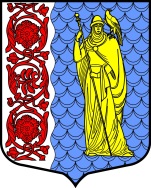 Администрация муниципального образованияСланцевский муниципальный район Ленинградской областиПОСТАНОВЛЕНИЕ№ п/пНаименование категорииНаименование документа1ИнвалидыКопия справки, подтверждающей факт инвалидности, по форме согласно приложению № 1 к Приказу Минздравсоцразвития России от 24.11.2010 N 1031н2Многодетные родители, имеющие троих и более детей в возрасте до 18 лет, члены молодых семейКопии свидетельств о рождении детей, справка о регистрации по месту жительства, копия свидетельства о браке3Члены неполных семей, имеющие иждивенцев, воспитывающие детей инвалидовКопия свидетельства о разводе или свидетельства о смерти супруга или другие документы, подтверждающие факт неполной семьи, справка о регистрации по месту жительства, копия свидетельства о рождении ребёнка (в возрасте до 18 лет), справка-решение судебных органов, подтверждающая факт иждивенчества, для подтверждения инвалидности справка (см.пункт 1)4Военнослужащие, уволенные в запас в связи с сокращением Вооружённых Сил Российской Федерации и (или) военнослужащие, уволенные с зачислением в запас (при сроке службы не менее 10 лет)Копия военного билета5Субъекты молодежного предпринимательстваа) копия паспорта гражданина Российской Федерации, или временного удостоверения личности (в случае утраты паспорта),б) копия военного билета, временного удостоверения, выдаваемого взамен военного билета, или копия удостоверения личности (для лиц, которые проходят военную службу),в) выписка из Единого государственного реестра юридических лиц или единого государственного реестра индивидуальных предпринимателей6Студенты Копия студенческого удостоверения и справка с учебного заведения об обучении 7ПенсионерыКопия пенсионного удостоверенияПолное наименование соискателяМуниципальное образование (поселение, городской округ)Сланцевское городское поселение№ телефона№ факсаE-mailПочтовый адресЮридический адресИНН/КППОГРН/ОГРНИПРасчетный счетНаименование банкаБИККорреспондентский счетОсновной вид деятельности по ОКВЭД, не включенный в раздел G (за исключением кода 45),  K, L, M (кроме кодов 71 и 75), N(за исключением кода 79), O, S (за исключением кодов 95 и 96), T, UОбщее количество рабочих мест, штСреднесписочная численность за предшествующий календарный год, чел.Минимальная месячная заработная плата работников, не ниже размера, установленного региональным соглашением о минимальной заработной плате в Ленинградской области, руб.Средняя месячная заработная плата работников, руб.Средняя месячная заработная плата работников за предшествующий календарный год, руб.Система налогообложения Выручка от реализации товаров (работ, услуг) за предшествующий календарный год, тыс.руб.ПоказателиПоказателиПоказателиПоказателихозяйственная деятельностьналоговые и неналоговые платежиналоговые и неналоговые платежиналоговые и неналоговые платежинаименованиеданные по состоянию на _________,тыс. руб.наименованиеданные по состоянию на _________,тыс. руб.1234Оборот (валовая выручка)налог на прибыльДоходыналог на доходы физических лиц             (13 процентов), за исключением индивидуальных предпринимателейРасходыналог на доходы  физических лиц               (13 процентов), зарегистрированных в качестве индивидуальных предпринимателей Доходы минус расходыналог на добавленную стоимость Общее кол-во рабочих мест, ед.налог на имущество организацийКол-во созданных (создаваемых) новых рабочих мест, ед.налог на имущество организацийСреднесписочная численность работников, чел.налог на имущество организацийКоличество работников, занятых на вновь созданных рабочих местах, чел.налог на имущество организацийСредняя месячная заработная плата работниковналог на имущество физических лиц (индивидуальных предпринимателей) Минимальная заработная плата работниковстраховые взносы, в том числе: в Пенсионный фонд Российской Федерации в Фонд социального страхования Российской  Федерации,  в Федеральный фонд обязательного медицинского страхования, в территориальные фонды обязательного медицинского страхованияземельный налогтранспортный налогединый налог, взимаемый в связи с применением упрощенной системы налогообложения  Инвестиции в основной капитал всегов том числе за счет: единый налог на вмененный доход для отдельных видов деятельностисобственных средств единый сельскохозяйственный налог          заемных средстварендные платежи за земельные участки №п/пДата поступления (регистрации) заявкиФамилия, имя отчество (наименование  организации) соискателяДата рожденияМесто ведения бизнеса (нахождения/регистрации)Отношение соискателя к приоритетной группе граждан (если подтверждается)Зарегистрирован ли бизнес (если да, то дата регистрации)Основной вид деятельности соискателя Отношение вида деятельности к приоритетнымСтоимость проекта, тыс. руб.Собственные средства соискателя, тыс. руб.Запрашиваемый размер субсидии, тыс. руб.Главный распорядитель: Администрация муниципального образования Сланцевский муниципальный район Ленинградской  области от имени муниципального образования Сланцевское городское поселениеПолучатель:ОГРН 1054700454940 ОКПО 43497407 ОГРН Место нахождения (юридический адрес):188560, Ленинградская обл., г. Сланцы, пер. Почтовый, д. 3Место нахождения (юридический адрес):ИНН 4713008137КПП 470701001ИННКПП Платежные реквизиты:Управление Федерального Казначейства по Ленинградской области (Комитет финансов л/с 02453164730, администрация Сланцевского муниципального района л/с 401000000757)КС 03231643416421014500Отделение Ленинградское Банка России//УФК по Ленинградской области г. Санкт-Петербург  ЕКС 40102810745370000006БИК ТОФК 014106101ОКВЭД 84.11.3, ОКТМО-41 642 101Платежные реквизиты:Администрация муниципального образования Сланцевский муниципальный район Ленинградской области от имени муниципального образования Сланцевское городское поселениеГлава администрации Сланцевского муниципального района______________________М.Б. Чистова       (подпись, печать)                    ______________________                                (подпись, печать)                    Наименование Наименование Увеличить на Увеличить на Плановый показатель достижения Создание рабочих мест, ед.Создание рабочих мест, ед.ед.ед.Общее количество рабочих мест (в т. ч. с вновь созданным), ед.Общее количество рабочих мест (в т. ч. с вновь созданным), ед.ед.ед.*Среднесписочная численность (без внешних совместителей),  чел.*Среднесписочная численность (без внешних совместителей),  чел.Чел.Чел.*Заполняется при создании дополнительного рабочего места и привлечению наемных работников*Заполняется при создании дополнительного рабочего места и привлечению наемных работников*Заполняется при создании дополнительного рабочего места и привлечению наемных работников*Заполняется при создании дополнительного рабочего места и привлечению наемных работников*Заполняется при создании дополнительного рабочего места и привлечению наемных работниковАдминистрация муниципального образования Сланцевский муниципальный район Ленинградской области от имени муниципального образования Сланцевское городское поселениеАдминистрация муниципального образования Сланцевский муниципальный район Ленинградской области от имени муниципального образования Сланцевское городское поселениеГлава администрации Сланцевского муниципального районаГлава администрации Сланцевского муниципального района______________________М.Б. Чистова                   (подпись, печать)                    ______________________М.Б. Чистова                   (подпись, печать)                    ______________________      (подпись, печать)    ______________________      (подпись, печать)    ______________________      (подпись, печать)    № п/пПоказатели результативности предоставления субсидииПоказатели результативности предоставления субсидииПоказатели результативности предоставления субсидииПоказатели результативности предоставления субсидииПоказатели результативности предоставления субсидии№ п/пНаименование показателяПлановое значение показателяДостигнутое значение показателя на отчетную датуПроцент выполнения планаПричина отклонения11Создание рабочих мест, ед.22Общее количество рабочих мест (в т. ч. с вновь созданным), ед.53Среднесписочная численность (без внешних совместителей),  чел.ПоказателиПоказателиПоказателиПоказателихозяйственная деятельностьналоговые и неналоговые платежиналоговые и неналоговые платежиналоговые и неналоговые платежи1234наименованиеданные на _________, тыс. руб.наименованиеданные ________, тыс. руб.Оборот (валовая выручка)Налог на прибыльДоходыНалог на доходы физических лиц (13 процентов), за исключением индивидуальных предпринимателейРасходыНалог на доходы физических лиц (13 процентов), зарегистрированных индивидуальных предпринимателейДоходы минус расходыНалог на добавленную стоимостьОбщее кол-во рабочих мест, ед.Налог на имущество организацийКол-во созданных (создаваемых) новых рабочих мест, ед.Среднесписочная численность работников, чел.Количество работников, занятых на вновь созданных рабочих местах, чел.Средняя месячная заработная плата работниковНалог на имущество физических лиц (индивидуальных предпринимателейМинимальная заработная плата работников Страховые взносы, в том числе:Минимальная заработная плата работников в Пенсионный фонд Российской Федерации Минимальная заработная плата работников в Фонд социального страхования Российской  ФедерацииМинимальная заработная плата работников в Федеральный фонд обязательного медицинского страхованияМинимальная заработная плата работников в территориальные фонды обязательного медицинского страхованияМинимальная заработная плата работников Земельный налогМинимальная заработная плата работников Транспортный налогМинимальная заработная плата работников Единый налог, взимаемый в связи с применением УСНИнвестиции в основной капитал всегов том числе за счёт:Единый налог на вменённый доход для отдельных видов деятельностиСобственных средствЕдиный с/х налогЗаёмных средствАрендные платежи за земельные участкиI.За счёт собственных средствЗа счёт собственных средствЗа счёт собственных средствI.№ п/пНаименование мероприятияСтоимость, рублейI.1.I.I.Итого:I.В том числе за счёт средств, выплаченных безработному гражданину на организацию малого предпринимательства и самозанятости в рамках мероприятий по снижению напряжённости на рынке трудаВ том числе за счёт средств, выплаченных безработному гражданину на организацию малого предпринимательства и самозанятости в рамках мероприятий по снижению напряжённости на рынке трудаВ том числе за счёт средств, выплаченных безработному гражданину на организацию малого предпринимательства и самозанятости в рамках мероприятий по снижению напряжённости на рынке трудаI.№ п/пНаименование мероприятияСтоимость, рублейI.1.I.I.Итого:II.За счёт средств муниципальной поддержки (субсидии)За счёт средств муниципальной поддержки (субсидии)За счёт средств муниципальной поддержки (субсидии)II.№ п/пНаименование мероприятияСтоимость, рублейII.1.II.II.Итого:Наименование показателяЗначение показателя на последнюю отчётную датуПлан План План План План Наименование показателяЗначение показателя на последнюю отчётную датуI квартал 20__ годаПолугодие 20__ года9 месяцев 20__ годаГод2 годаВыручка (нетто) от продажи товаров, продукции, работ, услуг (за минусом НДС, акцизов и аналогичных обязательных платежей), рублейСебестоимость проданных товаров, продукции, работ, услуг, рублейПрибыль (убыток) до налогообложения, рублейЧистая прибыль (убыток), рублейНаименование показателяЗначение показателя на последнюю отчётную датуПланПланПланПланПланНаименование показателяЗначение показателя на последнюю отчётную датуI квартал 20__ годаПолугодие 20__ года9 месяцев 20__ годаГод2 годаКоличество сохраняемых рабочих мест, ед.Количество вновь создаваемых рабочих мест, ед.Численность работающих<2>Код по ОКВЭДНаименование вида экономической деятельностиДоходы по виду экономической деятельности, соответствующие коду ОКВЭД,тыс. руб.Целевые поступления и финансирование(включая бюджетное финансирование,гранты и т. п.),тыс. руб.Доля доходов и поступлений по данному виду экономической деятельности, в общем объеме выпущенной продукции и оказанных услуг (%)123456ИТОГОИТОГОИТОГО100%I. Общая информация о субъекте малого или среднего предпринимательства - получателе поддержкиI. Общая информация о субъекте малого или среднего предпринимательства - получателе поддержкиI. Общая информация о субъекте малого или среднего предпринимательства - получателе поддержкиI. Общая информация о субъекте малого или среднего предпринимательства - получателе поддержкиI. Общая информация о субъекте малого или среднего предпринимательства - получателе поддержкиI. Общая информация о субъекте малого или среднего предпринимательства - получателе поддержкиI. Общая информация о субъекте малого или среднего предпринимательства - получателе поддержкиI. Общая информация о субъекте малого или среднего предпринимательства - получателе поддержкиI. Общая информация о субъекте малого или среднего предпринимательства - получателе поддержкиI. Общая информация о субъекте малого или среднего предпринимательства - получателе поддержкиI. Общая информация о субъекте малого или среднего предпринимательства - получателе поддержкиI. Общая информация о субъекте малого или среднего предпринимательства - получателе поддержкиI. Общая информация о субъекте малого или среднего предпринимательства - получателе поддержкиI. Общая информация о субъекте малого или среднего предпринимательства - получателе поддержкиI. Общая информация о субъекте малого или среднего предпринимательства - получателе поддержкиI. Общая информация о субъекте малого или среднего предпринимательства - получателе поддержкиI. Общая информация о субъекте малого или среднего предпринимательства - получателе поддержкиI. Общая информация о субъекте малого или среднего предпринимательства - получателе поддержкиI. Общая информация о субъекте малого или среднего предпринимательства - получателе поддержкиI. Общая информация о субъекте малого или среднего предпринимательства - получателе поддержкиI. Общая информация о субъекте малого или среднего предпринимательства - получателе поддержкиI. Общая информация о субъекте малого или среднего предпринимательства - получателе поддержкиI. Общая информация о субъекте малого или среднего предпринимательства - получателе поддержкиI. Общая информация о субъекте малого или среднего предпринимательства - получателе поддержкиI. Общая информация о субъекте малого или среднего предпринимательства - получателе поддержкиI. Общая информация о субъекте малого или среднего предпринимательства - получателе поддержкиI. Общая информация о субъекте малого или среднего предпринимательства - получателе поддержкиI. Общая информация о субъекте малого или среднего предпринимательства - получателе поддержкиI. Общая информация о субъекте малого или среднего предпринимательства - получателе поддержкиI. Общая информация о субъекте малого или среднего предпринимательства - получателе поддержкиI. Общая информация о субъекте малого или среднего предпринимательства - получателе поддержкиI. Общая информация о субъекте малого или среднего предпринимательства - получателе поддержкиI. Общая информация о субъекте малого или среднего предпринимательства - получателе поддержкиI. Общая информация о субъекте малого или среднего предпринимательства - получателе поддержкиI. Общая информация о субъекте малого или среднего предпринимательства - получателе поддержкиI. Общая информация о субъекте малого или среднего предпринимательства - получателе поддержкиI. Общая информация о субъекте малого или среднего предпринимательства - получателе поддержкиI. Общая информация о субъекте малого или среднего предпринимательства - получателе поддержкиI. Общая информация о субъекте малого или среднего предпринимательства - получателе поддержкиI. Общая информация о субъекте малого или среднего предпринимательства - получателе поддержкиI. Общая информация о субъекте малого или среднего предпринимательства - получателе поддержкиI. Общая информация о субъекте малого или среднего предпринимательства - получателе поддержкиI. Общая информация о субъекте малого или среднего предпринимательства - получателе поддержкиI. Общая информация о субъекте малого или среднего предпринимательства - получателе поддержки(полное наименование субъекта малого или среднего предпринимательства)(полное наименование субъекта малого или среднего предпринимательства)(полное наименование субъекта малого или среднего предпринимательства)(полное наименование субъекта малого или среднего предпринимательства)(полное наименование субъекта малого или среднего предпринимательства)(полное наименование субъекта малого или среднего предпринимательства)(полное наименование субъекта малого или среднего предпринимательства)(полное наименование субъекта малого или среднего предпринимательства)(полное наименование субъекта малого или среднего предпринимательства)(полное наименование субъекта малого или среднего предпринимательства)(полное наименование субъекта малого или среднего предпринимательства)(полное наименование субъекта малого или среднего предпринимательства)(полное наименование субъекта малого или среднего предпринимательства)(полное наименование субъекта малого или среднего предпринимательства)(полное наименование субъекта малого или среднего предпринимательства)(полное наименование субъекта малого или среднего предпринимательства)(дата оказания поддержки)(дата оказания поддержки)(дата оказания поддержки)(дата оказания поддержки)(дата оказания поддержки)(дата оказания поддержки)(дата оказания поддержки)(дата оказания поддержки)(дата оказания поддержки)(дата оказания поддержки)(дата оказания поддержки)(дата оказания поддержки)(дата оказания поддержки)(дата оказания поддержки)(дата оказания поддержки)(дата оказания поддержки)(дата оказания поддержки)(дата оказания поддержки)(дата оказания поддержки)(дата оказания поддержки)(ИНН получателя поддержки)(отчетный год)(отчетный год)(отчетный год)(отчетный год)(отчетный год)(отчетный год)(отчетный год)(отчетный год)(отчетный год)(отчетный год)(отчетный год)(отчетный год)(отчетный год)(отчетный год)(отчетный год)(отчетный год)(отчетный год)(отчетный год)(отчетный год)(отчетный год)(система налогообложения получателя поддержки)(система налогообложения получателя поддержки)(система налогообложения получателя поддержки)(система налогообложения получателя поддержки)(система налогообложения получателя поддержки)(система налогообложения получателя поддержки)(система налогообложения получателя поддержки)(система налогообложения получателя поддержки)(система налогообложения получателя поддержки)(система налогообложения получателя поддержки)(система налогообложения получателя поддержки)(система налогообложения получателя поддержки)(система налогообложения получателя поддержки)(система налогообложения получателя поддержки)(система налогообложения получателя поддержки)(система налогообложения получателя поддержки)(сумма оказанной поддержки, тыс. руб.)(сумма оказанной поддержки, тыс. руб.)(сумма оказанной поддержки, тыс. руб.)(сумма оказанной поддержки, тыс. руб.)(сумма оказанной поддержки, тыс. руб.)(сумма оказанной поддержки, тыс. руб.)(сумма оказанной поддержки, тыс. руб.)(сумма оказанной поддержки, тыс. руб.)(сумма оказанной поддержки, тыс. руб.)(сумма оказанной поддержки, тыс. руб.)(сумма оказанной поддержки, тыс. руб.)(сумма оказанной поддержки, тыс. руб.)(сумма оказанной поддержки, тыс. руб.)(сумма оказанной поддержки, тыс. руб.)(сумма оказанной поддержки, тыс. руб.)(сумма оказанной поддержки, тыс. руб.)(сумма оказанной поддержки, тыс. руб.)(сумма оказанной поддержки, тыс. руб.)(сумма оказанной поддержки, тыс. руб.)(сумма оказанной поддержки, тыс. руб.)(субъект Российской Федерации, в котором оказана поддержка)(субъект Российской Федерации, в котором оказана поддержка)(субъект Российской Федерации, в котором оказана поддержка)(субъект Российской Федерации, в котором оказана поддержка)(субъект Российской Федерации, в котором оказана поддержка)(субъект Российской Федерации, в котором оказана поддержка)(субъект Российской Федерации, в котором оказана поддержка)(субъект Российской Федерации, в котором оказана поддержка)(субъект Российской Федерации, в котором оказана поддержка)(субъект Российской Федерации, в котором оказана поддержка)(субъект Российской Федерации, в котором оказана поддержка)(субъект Российской Федерации, в котором оказана поддержка)(субъект Российской Федерации, в котором оказана поддержка)(субъект Российской Федерации, в котором оказана поддержка)(субъект Российской Федерации, в котором оказана поддержка)(субъект Российской Федерации, в котором оказана поддержка)(основной вид деятельности по ОКВЭД)(основной вид деятельности по ОКВЭД)(основной вид деятельности по ОКВЭД)(основной вид деятельности по ОКВЭД)(основной вид деятельности по ОКВЭД)(основной вид деятельности по ОКВЭД)(основной вид деятельности по ОКВЭД)(основной вид деятельности по ОКВЭД)(основной вид деятельности по ОКВЭД)(основной вид деятельности по ОКВЭД)(основной вид деятельности по ОКВЭД)(основной вид деятельности по ОКВЭД)(основной вид деятельности по ОКВЭД)(основной вид деятельности по ОКВЭД)(основной вид деятельности по ОКВЭД)(основной вид деятельности по ОКВЭД)(основной вид деятельности по ОКВЭД)(основной вид деятельности по ОКВЭД)(основной вид деятельности по ОКВЭД)(основной вид деятельности по ОКВЭД)II. Вид оказываемой поддержки:II. Вид оказываемой поддержки:II. Вид оказываемой поддержки:II. Вид оказываемой поддержки:II. Вид оказываемой поддержки:II. Вид оказываемой поддержки:II. Вид оказываемой поддержки:II. Вид оказываемой поддержки:II. Вид оказываемой поддержки:II. Вид оказываемой поддержки:II. Вид оказываемой поддержки:II. Вид оказываемой поддержки:II. Вид оказываемой поддержки:II. Вид оказываемой поддержки:II. Вид оказываемой поддержки:II. Вид оказываемой поддержки:II. Вид оказываемой поддержки:II. Вид оказываемой поддержки:II. Вид оказываемой поддержки:II. Вид оказываемой поддержки:II. Вид оказываемой поддержки:II. Вид оказываемой поддержки:II. Вид оказываемой поддержки:II. Вид оказываемой поддержки:II. Вид оказываемой поддержки:II. Вид оказываемой поддержки:II. Вид оказываемой поддержки:II. Вид оказываемой поддержки:II. Вид оказываемой поддержки:II. Вид оказываемой поддержки:II. Вид оказываемой поддержки:II. Вид оказываемой поддержки:II. Вид оказываемой поддержки:II. Вид оказываемой поддержки:II. Вид оказываемой поддержки:II. Вид оказываемой поддержки:II. Вид оказываемой поддержки:II. Вид оказываемой поддержки:II. Вид оказываемой поддержки:II. Вид оказываемой поддержки:II. Вид оказываемой поддержки:II. Вид оказываемой поддержки:II. Вид оказываемой поддержки:II. Вид оказываемой поддержки:№Федеральный орган исполнительной власти, реализующий программу поддержки/госкорпорацияФедеральный орган исполнительной власти, реализующий программу поддержки/госкорпорацияФедеральный орган исполнительной власти, реализующий программу поддержки/госкорпорацияМероприятия, реализуемые в рамках программ(указывается объем оказанной поддержки, тыс. руб.)Мероприятия, реализуемые в рамках программ(указывается объем оказанной поддержки, тыс. руб.)Мероприятия, реализуемые в рамках программ(указывается объем оказанной поддержки, тыс. руб.)Мероприятия, реализуемые в рамках программ(указывается объем оказанной поддержки, тыс. руб.)Мероприятия, реализуемые в рамках программ(указывается объем оказанной поддержки, тыс. руб.)Мероприятия, реализуемые в рамках программ(указывается объем оказанной поддержки, тыс. руб.)Мероприятия, реализуемые в рамках программ(указывается объем оказанной поддержки, тыс. руб.)Мероприятия, реализуемые в рамках программ(указывается объем оказанной поддержки, тыс. руб.)Мероприятия, реализуемые в рамках программ(указывается объем оказанной поддержки, тыс. руб.)Мероприятия, реализуемые в рамках программ(указывается объем оказанной поддержки, тыс. руб.)Мероприятия, реализуемые в рамках программ(указывается объем оказанной поддержки, тыс. руб.)Мероприятия, реализуемые в рамках программ(указывается объем оказанной поддержки, тыс. руб.)Мероприятия, реализуемые в рамках программ(указывается объем оказанной поддержки, тыс. руб.)Мероприятия, реализуемые в рамках программ(указывается объем оказанной поддержки, тыс. руб.)Мероприятия, реализуемые в рамках программ(указывается объем оказанной поддержки, тыс. руб.)Мероприятия, реализуемые в рамках программ(указывается объем оказанной поддержки, тыс. руб.)Мероприятия, реализуемые в рамках программ(указывается объем оказанной поддержки, тыс. руб.)Мероприятия, реализуемые в рамках программ(указывается объем оказанной поддержки, тыс. руб.)Мероприятия, реализуемые в рамках программ(указывается объем оказанной поддержки, тыс. руб.)Мероприятия, реализуемые в рамках программ(указывается объем оказанной поддержки, тыс. руб.)Мероприятия, реализуемые в рамках программ(указывается объем оказанной поддержки, тыс. руб.)Мероприятия, реализуемые в рамках программ(указывается объем оказанной поддержки, тыс. руб.)Мероприятия, реализуемые в рамках программ(указывается объем оказанной поддержки, тыс. руб.)Мероприятия, реализуемые в рамках программ(указывается объем оказанной поддержки, тыс. руб.)Мероприятия, реализуемые в рамках программ(указывается объем оказанной поддержки, тыс. руб.)Мероприятия, реализуемые в рамках программ(указывается объем оказанной поддержки, тыс. руб.)Мероприятия, реализуемые в рамках программ(указывается объем оказанной поддержки, тыс. руб.)Мероприятия, реализуемые в рамках программ(указывается объем оказанной поддержки, тыс. руб.)Мероприятия, реализуемые в рамках программ(указывается объем оказанной поддержки, тыс. руб.)Мероприятия, реализуемые в рамках программ(указывается объем оказанной поддержки, тыс. руб.)Мероприятия, реализуемые в рамках программ(указывается объем оказанной поддержки, тыс. руб.)Мероприятия, реализуемые в рамках программ(указывается объем оказанной поддержки, тыс. руб.)Мероприятия, реализуемые в рамках программ(указывается объем оказанной поддержки, тыс. руб.)Мероприятия, реализуемые в рамках программ(указывается объем оказанной поддержки, тыс. руб.)Мероприятия, реализуемые в рамках программ(указывается объем оказанной поддержки, тыс. руб.)Мероприятия, реализуемые в рамках программ(указывается объем оказанной поддержки, тыс. руб.)Мероприятия, реализуемые в рамках программ(указывается объем оказанной поддержки, тыс. руб.)Мероприятия, реализуемые в рамках программ(указывается объем оказанной поддержки, тыс. руб.)Мероприятия, реализуемые в рамках программ(указывается объем оказанной поддержки, тыс. руб.)Мероприятия, реализуемые в рамках программ(указывается объем оказанной поддержки, тыс. руб.)1Минэкономразвития РоссииМинэкономразвития РоссииМинэкономразвития РоссииГранты на создание малой инновационной компанииСубсидия действующим инновационным компаниямГранты на создание малой инновационной компанииСубсидия действующим инновационным компаниямГранты на создание малой инновационной компанииСубсидия действующим инновационным компаниямГранты на создание малой инновационной компанииСубсидия действующим инновационным компаниямГранты на создание малой инновационной компанииСубсидия действующим инновационным компаниямГрант начинающему малому предприятиюГрант начинающему малому предприятиюГрант начинающему малому предприятиюГрант начинающему малому предприятиюГрант начинающему малому предприятиюГрант начинающему малому предприятиюГрант начинающему малому предприятиюПриобретение оборудования Приобретение оборудования Приобретение оборудования Приобретение оборудования Лизинг оборудованияЛизинг оборудованияЛизинг оборудованияЛизинг оборудованияПоддержка экспортноориентированных субъектов МСППоддержка экспортноориентированных субъектов МСППоддержка экспортноориентированных субъектов МСПСубсидия на повышение энергоэффек-тивностиСубсидия на повышение энергоэффек-тивностиСубсидия на повышение энергоэффек-тивностиСубсидия на повышение энергоэффек-тивностиРазмещение в Бизнес-инкубаторе или Технопарке*,кв. м.Размещение в Бизнес-инкубаторе или Технопарке*,кв. м.Размещение в Бизнес-инкубаторе или Технопарке*,кв. м.Размещение в Бизнес-инкубаторе или Технопарке*,кв. м.Размещение в Бизнес-инкубаторе или Технопарке*,кв. м.Размещение в Бизнес-инкубаторе или Технопарке*,кв. м.Размещение в Бизнес-инкубаторе или Технопарке*,кв. м.Размещение в Бизнес-инкубаторе или Технопарке*,кв. м.Размещение в Бизнес-инкубаторе или Технопарке*,кв. м.Размещение в Бизнес-инкубаторе или Технопарке*,кв. м.Размещение в Бизнес-инкубаторе или Технопарке*,кв. м.Размещение в Бизнес-инкубаторе или Технопарке*,кв. м.Размещение в Бизнес-инкубаторе или Технопарке*,кв. м.2Минздравсоцразвития РоссииМинздравсоцразвития РоссииМинздравсоцразвития РоссииВыплата безработным гражданам, открывающим собственное дело**(58,8 тыс. руб.)Выплата безработным гражданам, открывающим собственное дело**(58,8 тыс. руб.)Выплата безработным гражданам, открывающим собственное дело**(58,8 тыс. руб.)Выплата безработным гражданам, открывающим собственное дело**(58,8 тыс. руб.)Выплата безработным гражданам, открывающим собственное дело**(58,8 тыс. руб.)Выплата безработным гражданам, открывающим собственное дело**(58,8 тыс. руб.)Выплата безработным гражданам, открывающим собственное дело**(58,8 тыс. руб.)Выплата безработным гражданам, открывающим собственное дело**(58,8 тыс. руб.)Выплата безработным гражданам, открывающим собственное дело**(58,8 тыс. руб.)Выплата безработным гражданам, открывающим собственное дело**(58,8 тыс. руб.)Выплата безработным гражданам, открывающим собственное дело**(58,8 тыс. руб.)Выплата безработным гражданам, открывающим собственное дело**(58,8 тыс. руб.)Выплата безработным гражданам, открывающим собственное дело**(58,8 тыс. руб.)Выплата безработным гражданам, открывающим собственное дело**(58,8 тыс. руб.)Выплата безработным гражданам, открывающим собственное дело**(58,8 тыс. руб.)Выплата безработным гражданам, открывающим собственное дело**(58,8 тыс. руб.)Выплата безработным гражданам, открывающим собственное дело**(58,8 тыс. руб.)Выплата безработным гражданам, открывающим собственное дело**(58,8 тыс. руб.)Выплата безработным гражданам, открывающим собственное дело**(58,8 тыс. руб.)Выплата безработным гражданам, открывающим собственное дело**(58,8 тыс. руб.)Выплата безработным гражданам, открывающим собственное дело**(58,8 тыс. руб.)Выплата безработным гражданам, открывающим собственное дело**(58,8 тыс. руб.)Выплата безработным гражданам, открывающим собственное дело**(58,8 тыс. руб.)Выплата безработным гражданам, открывающим собственное дело**(58,8 тыс. руб.)Выплата безработным гражданам, открывающим собственное дело**(58,8 тыс. руб.)Выплата безработным гражданам, открывающим собственное дело**(58,8 тыс. руб.)Выплата безработным гражданам, открывающим собственное дело**(58,8 тыс. руб.)Выплата безработным гражданам, открывающим собственное дело**(58,8 тыс. руб.)Выплата безработным гражданам, открывающим собственное дело**(58,8 тыс. руб.)Выплата безработным гражданам, открывающим собственное дело**(58,8 тыс. руб.)Выплата безработным гражданам, открывающим собственное дело**(58,8 тыс. руб.)Выплата безработным гражданам, открывающим собственное дело**(58,8 тыс. руб.)Выплата безработным гражданам, открывающим собственное дело**(58,8 тыс. руб.)Выплата безработным гражданам, открывающим собственное дело**(58,8 тыс. руб.)Выплата безработным гражданам, открывающим собственное дело**(58,8 тыс. руб.)Выплата безработным гражданам, открывающим собственное дело**(58,8 тыс. руб.)Выплата безработным гражданам, открывающим собственное дело**(58,8 тыс. руб.)Выплата безработным гражданам, открывающим собственное дело**(58,8 тыс. руб.)Выплата безработным гражданам, открывающим собственное дело**(58,8 тыс. руб.)Выплата безработным гражданам, открывающим собственное дело**(58,8 тыс. руб.)2Минздравсоцразвития РоссииМинздравсоцразвития РоссииМинздравсоцразвития России3Минсельхоз РоссииМинсельхоз РоссииМинсельхоз РоссииСубсидии гражданам ведущим личное подсобное хозяйство по кредитным договорам, заключенным:Субсидии гражданам ведущим личное подсобное хозяйство по кредитным договорам, заключенным:Субсидии гражданам ведущим личное подсобное хозяйство по кредитным договорам, заключенным:Субсидии гражданам ведущим личное подсобное хозяйство по кредитным договорам, заключенным:Субсидии гражданам ведущим личное подсобное хозяйство по кредитным договорам, заключенным:Субсидии гражданам ведущим личное подсобное хозяйство по кредитным договорам, заключенным:Субсидии гражданам ведущим личное подсобное хозяйство по кредитным договорам, заключенным:Субсидии гражданам ведущим личное подсобное хозяйство по кредитным договорам, заключенным:Субсидии гражданам ведущим личное подсобное хозяйство по кредитным договорам, заключенным:Субсидии гражданам ведущим личное подсобное хозяйство по кредитным договорам, заключенным:Субсидии гражданам ведущим личное подсобное хозяйство по кредитным договорам, заключенным:Субсидии гражданам ведущим личное подсобное хозяйство по кредитным договорам, заключенным:Субсидии гражданам ведущим личное подсобное хозяйство по кредитным договорам, заключенным:Субсидии гражданам ведущим личное подсобное хозяйство по кредитным договорам, заключенным:Субсидии гражданам ведущим личное подсобное хозяйство по кредитным договорам, заключенным:Субсидии гражданам ведущим личное подсобное хозяйство по кредитным договорам, заключенным:Субсидии гражданам ведущим личное подсобное хозяйство по кредитным договорам, заключенным:3Минсельхоз РоссииМинсельхоз РоссииМинсельхоз Россиина срок до 2-х летна срок до 2-х летна срок до 5 лет (приобретение с/х техники и т.п.)на срок до 5 лет (приобретение с/х техники и т.п.)на срок до 5 лет (приобретение с/х техники и т.п.)на срок до 5 лет (приобретение с/х техники и т.п.)на срок до 5 лет (приобретение с/х техники и т.п.)на срок до 5 лет (приобретение с/х техники и т.п.)на срок до 5 лет (туризм)на срок до 5 лет (туризм)на срок до 5 лет (туризм)на срок до 5 лет (туризм)на срок до 5 лет (туризм)на срок до 5 лет (на приобретение машин, и других устр-в, утвержденных Минсельхозом России)на срок до 5 лет (на приобретение машин, и других устр-в, утвержденных Минсельхозом России)на срок до 5 лет (на приобретение машин, и других устр-в, утвержденных Минсельхозом России)на срок до 5 лет (на приобретение машин, и других устр-в, утвержденных Минсельхозом России)4Минобрнауки РоссииМинобрнауки РоссииМинобрнауки РоссииПрограмма "СТАРТ"Программа "УМНИК" Программа "Энергосбережение"Программа "Энергосбережение"Программа "Энергосбережение"Программа "Энергосбережение"Программа "ФАРМА" Программа "ФАРМА" Программа "ФАРМА" Программа "ФАРМА" Программа "СОФТ"Программа "СОФТ"Программа "СОФТ"Программа "ЭКСПОРТ"Программа "ЭКСПОРТ"Программа "ЭКСПОРТ"Программа "ЭКСПОРТ"НИОКР по приоритетным направлениям развития науки и техники, направленных на реализацию антикризисной программы                   Правительства РФНИОКР по приоритетным направлениям развития науки и техники, направленных на реализацию антикризисной программы                   Правительства РФНИОКР по приоритетным направлениям развития науки и техники, направленных на реализацию антикризисной программы                   Правительства РФНИОКР по приоритетным направлениям развития науки и техники, направленных на реализацию антикризисной программы                   Правительства РФНИОКР по приоритетным направлениям развития науки и техники, направленных на реализацию антикризисной программы                   Правительства РФНИОКР по приоритетным направлениям развития науки и техники, направленных на реализацию антикризисной программы                   Правительства РФНИОКР по приоритетным направлениям развития науки и техники, направленных на реализацию антикризисной программы                   Правительства РФНИОКР по практическому применению разработок, выполняемых в научно-образователь-ных центрахНИОКР по практическому применению разработок, выполняемых в научно-образователь-ных центрахНИОКР по практическому применению разработок, выполняемых в научно-образователь-ных центрахНИОКР по практическому применению разработок, выполняемых в научно-образователь-ных центрахВыполнение НИОКР малыми иннвационными компаниями в рамках международных программ ЕСВыполнение НИОКР малыми иннвационными компаниями в рамках международных программ ЕСВыполнение НИОКР малыми иннвационными компаниями в рамках международных программ ЕСВыполнение НИОКР малыми иннвационными компаниями в рамках международных программ ЕСВыполнение НИОКР малыми иннвационными компаниями в рамках международных программ ЕСВыполнение НИОКР малыми иннвационными компаниями в рамках международных программ ЕСВыполнение НИОКР малыми иннвационными компаниями в рамках международных программ ЕСВыполнение НИОКР малыми иннвационными компаниями в рамках международных программ ЕСВыполнение НИОКР малыми иннвационными компаниями в рамках международных программ ЕСВыполнение НИОКР малыми иннвационными компаниями в рамках международных программ ЕСВыполнение НИОКР малыми иннвационными компаниями в рамках международных программ ЕСВыполнение НИОКР малыми иннвационными компаниями в рамках международных программ ЕС5ГК Внешэкономбанк (через ОАО "МСП Банк")ГК Внешэкономбанк (через ОАО "МСП Банк")ГК Внешэкономбанк (через ОАО "МСП Банк")Цели оказания поддержки/ виды поддержкиЦели оказания поддержки/ виды поддержкиЦели оказания поддержки/ виды поддержкиЦели оказания поддержки/ виды поддержкиЦели оказания поддержки/ виды поддержкиЦели оказания поддержки/ виды поддержкиЦели оказания поддержки/ виды поддержкиЦели оказания поддержки/ виды поддержкиЦели оказания поддержки/ виды поддержкиКредит банкаКредит банкаКредит банкаКредит банкаКредит банкаМикрозаймМикрозаймМикрозаймМикрозаймМикрозаймИмущество в лизингИмущество в лизингИмущество в лизингИмущество в лизингФакторинговые услугиФакторинговые услугиФакторинговые услугиИноеИноеИноеИноеИноеИноеИноеИноеИноеИноеИноеИноеИноеИное5ГК Внешэкономбанк (через ОАО "МСП Банк")ГК Внешэкономбанк (через ОАО "МСП Банк")ГК Внешэкономбанк (через ОАО "МСП Банк")Модернизация производства и обновление основных средствМодернизация производства и обновление основных средствМодернизация производства и обновление основных средствМодернизация производства и обновление основных средствМодернизация производства и обновление основных средствМодернизация производства и обновление основных средствМодернизация производства и обновление основных средствМодернизация производства и обновление основных средствМодернизация производства и обновление основных средств5ГК Внешэкономбанк (через ОАО "МСП Банк")ГК Внешэкономбанк (через ОАО "МСП Банк")ГК Внешэкономбанк (через ОАО "МСП Банк")Реализация инновационных проектовРеализация инновационных проектовРеализация инновационных проектовРеализация инновационных проектовРеализация инновационных проектовРеализация инновационных проектовРеализация инновационных проектовРеализация инновационных проектовРеализация инновационных проектов5ГК Внешэкономбанк (через ОАО "МСП Банк")ГК Внешэкономбанк (через ОАО "МСП Банк")ГК Внешэкономбанк (через ОАО "МСП Банк")Реализация энергоэффективных проектовРеализация энергоэффективных проектовРеализация энергоэффективных проектовРеализация энергоэффективных проектовРеализация энергоэффективных проектовРеализация энергоэффективных проектовРеализация энергоэффективных проектовРеализация энергоэффективных проектовРеализация энергоэффективных проектов5ГК Внешэкономбанк (через ОАО "МСП Банк")ГК Внешэкономбанк (через ОАО "МСП Банк")ГК Внешэкономбанк (через ОАО "МСП Банк")ИноеИноеИноеИноеИноеИноеИноеИноеИное* указывается площадь помещений, предоставленных в аренду* указывается площадь помещений, предоставленных в аренду* указывается площадь помещений, предоставленных в аренду* указывается площадь помещений, предоставленных в аренду* указывается площадь помещений, предоставленных в аренду* указывается площадь помещений, предоставленных в аренду* указывается площадь помещений, предоставленных в аренду* указывается площадь помещений, предоставленных в аренду* указывается площадь помещений, предоставленных в аренду* указывается площадь помещений, предоставленных в аренду* указывается площадь помещений, предоставленных в аренду* указывается площадь помещений, предоставленных в аренду* указывается площадь помещений, предоставленных в аренду* указывается площадь помещений, предоставленных в аренду* указывается площадь помещений, предоставленных в аренду* указывается площадь помещений, предоставленных в аренду* указывается площадь помещений, предоставленных в аренду* указывается площадь помещений, предоставленных в аренду* указывается площадь помещений, предоставленных в аренду* указывается площадь помещений, предоставленных в аренду* указывается площадь помещений, предоставленных в аренду* указывается площадь помещений, предоставленных в аренду* указывается площадь помещений, предоставленных в аренду* указывается площадь помещений, предоставленных в аренду* указывается площадь помещений, предоставленных в аренду* указывается площадь помещений, предоставленных в аренду* указывается площадь помещений, предоставленных в аренду* указывается площадь помещений, предоставленных в аренду* указывается площадь помещений, предоставленных в аренду* указывается площадь помещений, предоставленных в аренду* указывается площадь помещений, предоставленных в аренду* указывается площадь помещений, предоставленных в аренду* указывается площадь помещений, предоставленных в аренду* указывается площадь помещений, предоставленных в аренду* указывается площадь помещений, предоставленных в аренду* указывается площадь помещений, предоставленных в аренду* указывается площадь помещений, предоставленных в аренду* указывается площадь помещений, предоставленных в аренду* указывается площадь помещений, предоставленных в аренду* указывается площадь помещений, предоставленных в аренду* указывается площадь помещений, предоставленных в аренду* указывается площадь помещений, предоставленных в аренду* указывается площадь помещений, предоставленных в аренду* указывается площадь помещений, предоставленных в арендуIII. Основные финансово-экономические показатели субъекта малого и среднего предпринимателя получателя поддержки:III. Основные финансово-экономические показатели субъекта малого и среднего предпринимателя получателя поддержки:III. Основные финансово-экономические показатели субъекта малого и среднего предпринимателя получателя поддержки:III. Основные финансово-экономические показатели субъекта малого и среднего предпринимателя получателя поддержки:III. Основные финансово-экономические показатели субъекта малого и среднего предпринимателя получателя поддержки:III. Основные финансово-экономические показатели субъекта малого и среднего предпринимателя получателя поддержки:III. Основные финансово-экономические показатели субъекта малого и среднего предпринимателя получателя поддержки:III. Основные финансово-экономические показатели субъекта малого и среднего предпринимателя получателя поддержки:III. Основные финансово-экономические показатели субъекта малого и среднего предпринимателя получателя поддержки:III. Основные финансово-экономические показатели субъекта малого и среднего предпринимателя получателя поддержки:III. Основные финансово-экономические показатели субъекта малого и среднего предпринимателя получателя поддержки:III. Основные финансово-экономические показатели субъекта малого и среднего предпринимателя получателя поддержки:III. Основные финансово-экономические показатели субъекта малого и среднего предпринимателя получателя поддержки:III. Основные финансово-экономические показатели субъекта малого и среднего предпринимателя получателя поддержки:III. Основные финансово-экономические показатели субъекта малого и среднего предпринимателя получателя поддержки:III. Основные финансово-экономические показатели субъекта малого и среднего предпринимателя получателя поддержки:III. Основные финансово-экономические показатели субъекта малого и среднего предпринимателя получателя поддержки:III. Основные финансово-экономические показатели субъекта малого и среднего предпринимателя получателя поддержки:III. Основные финансово-экономические показатели субъекта малого и среднего предпринимателя получателя поддержки:III. Основные финансово-экономические показатели субъекта малого и среднего предпринимателя получателя поддержки:III. Основные финансово-экономические показатели субъекта малого и среднего предпринимателя получателя поддержки:III. Основные финансово-экономические показатели субъекта малого и среднего предпринимателя получателя поддержки:III. Основные финансово-экономические показатели субъекта малого и среднего предпринимателя получателя поддержки:III. Основные финансово-экономические показатели субъекта малого и среднего предпринимателя получателя поддержки:III. Основные финансово-экономические показатели субъекта малого и среднего предпринимателя получателя поддержки:III. Основные финансово-экономические показатели субъекта малого и среднего предпринимателя получателя поддержки:III. Основные финансово-экономические показатели субъекта малого и среднего предпринимателя получателя поддержки:III. Основные финансово-экономические показатели субъекта малого и среднего предпринимателя получателя поддержки:III. Основные финансово-экономические показатели субъекта малого и среднего предпринимателя получателя поддержки:III. Основные финансово-экономические показатели субъекта малого и среднего предпринимателя получателя поддержки:III. Основные финансово-экономические показатели субъекта малого и среднего предпринимателя получателя поддержки:III. Основные финансово-экономические показатели субъекта малого и среднего предпринимателя получателя поддержки:III. Основные финансово-экономические показатели субъекта малого и среднего предпринимателя получателя поддержки:III. Основные финансово-экономические показатели субъекта малого и среднего предпринимателя получателя поддержки:III. Основные финансово-экономические показатели субъекта малого и среднего предпринимателя получателя поддержки:III. Основные финансово-экономические показатели субъекта малого и среднего предпринимателя получателя поддержки:III. Основные финансово-экономические показатели субъекта малого и среднего предпринимателя получателя поддержки:III. Основные финансово-экономические показатели субъекта малого и среднего предпринимателя получателя поддержки:III. Основные финансово-экономические показатели субъекта малого и среднего предпринимателя получателя поддержки:III. Основные финансово-экономические показатели субъекта малого и среднего предпринимателя получателя поддержки:III. Основные финансово-экономические показатели субъекта малого и среднего предпринимателя получателя поддержки:III. Основные финансово-экономические показатели субъекта малого и среднего предпринимателя получателя поддержки:III. Основные финансово-экономические показатели субъекта малого и среднего предпринимателя получателя поддержки:III. Основные финансово-экономические показатели субъекта малого и среднего предпринимателя получателя поддержки:№Наименование показателяНаименование показателяНаименование показателяЕд. измер.Ед. измер.на 1 января  _____ года(год, предшествующий оказанию поддержки)на 1 января  _____ года(год, предшествующий оказанию поддержки)на 1 января  _____ года(год, предшествующий оказанию поддержки)на 1 января  _____ года(год, предшествующий оказанию поддержки)на 1 января  _____ года(год, предшествующий оказанию поддержки)на 1 января  _____ года(год, предшествующий оказанию поддержки)на 1 января  _____ года(год, предшествующий оказанию поддержки)на 1 января  _____ года(год, предшествующий оказанию поддержки)на 1 января  _____ года(год, предшествующий оказанию поддержки)на 1 января _____ года(год оказания поддержки)на 1 января _____ года(год оказания поддержки)на 1 января _____ года(год оказания поддержки)на 1 января _____ года(год оказания поддержки)на 1 января _____ года(год оказания поддержки)на 1 января _____ года(год оказания поддержки)на 1 января _____ года(год оказания поддержки)на 1 января  _____ года(первый год после оказания поддержки)на 1 января  _____ года(первый год после оказания поддержки)на 1 января  _____ года(первый год после оказания поддержки)на 1 января  _____ года(первый год после оказания поддержки)на 1 января _____ года(второй год после оказания поддержки)на 1 января _____ года(второй год после оказания поддержки)на 1 января _____ года(второй год после оказания поддержки)на 1 января _____ года(третий год после оказания поддержки)на 1 января _____ года(третий год после оказания поддержки)на 1 января _____ года(третий год после оказания поддержки)на 1 января _____ года(третий год после оказания поддержки)на 1 января _____ года(третий год после оказания поддержки)на 1 января _____ года(третий год после оказания поддержки)на 1 января _____ года(третий год после оказания поддержки)на 1 января _____ года(третий год после оказания поддержки)на 1 января _____ года(третий год после оказания поддержки)на 1 января _____ года(третий год после оказания поддержки)на 1 января _____ года(третий год после оказания поддержки)на 1 января _____ года(третий год после оказания поддержки)на 1 января _____ года(третий год после оказания поддержки)на 1 января _____ года(третий год после оказания поддержки)на 1 января _____ года(третий год после оказания поддержки)1Выручка от реализации товаров (работ, услуг) без учета НДСВыручка от реализации товаров (работ, услуг) без учета НДСВыручка от реализации товаров (работ, услуг) без учета НДСтыс. руб.тыс. руб.2Отгружено товаров собственного производства (выполнено работ и услуг собственными силами)Отгружено товаров собственного производства (выполнено работ и услуг собственными силами)Отгружено товаров собственного производства (выполнено работ и услуг собственными силами)тыс. руб.тыс. руб.3География поставок (кол-во субъектов РФ в которые осуществляются поставки товаров, работ, услуг)География поставок (кол-во субъектов РФ в которые осуществляются поставки товаров, работ, услуг)География поставок (кол-во субъектов РФ в которые осуществляются поставки товаров, работ, услуг)ед.ед.4Номенклатура производимой продукции (работ, услуг)Номенклатура производимой продукции (работ, услуг)Номенклатура производимой продукции (работ, услуг)ед.ед.5Среднесписочная численность работников (без внешних совместителей)Среднесписочная численность работников (без внешних совместителей)Среднесписочная численность работников (без внешних совместителей)чел.чел.6Среднемесячная начисленная заработная плата работниковСреднемесячная начисленная заработная плата работниковСреднемесячная начисленная заработная плата работниковтыс. руб.тыс. руб.7Объем налогов, сборов, страховых взносов, уплаченных в бюджетную систему Российской Федерации (без учета налога на добавленную стоимость и акцизов)Объем налогов, сборов, страховых взносов, уплаченных в бюджетную систему Российской Федерации (без учета налога на добавленную стоимость и акцизов)Объем налогов, сборов, страховых взносов, уплаченных в бюджетную систему Российской Федерации (без учета налога на добавленную стоимость и акцизов)тыс. руб.тыс. руб.8Инвестиции в основной капитал, всего:Инвестиции в основной капитал, всего:Инвестиции в основной капитал, всего:тыс. руб.тыс. руб.9привлеченные заемные (кредитные) средствапривлеченные заемные (кредитные) средствапривлеченные заемные (кредитные) средстватыс. руб.тыс. руб.9.1из них: привлечено в рамках программ государственной поддержкииз них: привлечено в рамках программ государственной поддержкииз них: привлечено в рамках программ государственной поддержкитыс. руб.тыс. руб.IV. Дополнительные финансово-экономические показатели субъекта малого и среднего предпринимателя получателя поддержки:IV. Дополнительные финансово-экономические показатели субъекта малого и среднего предпринимателя получателя поддержки:IV. Дополнительные финансово-экономические показатели субъекта малого и среднего предпринимателя получателя поддержки:IV. Дополнительные финансово-экономические показатели субъекта малого и среднего предпринимателя получателя поддержки:IV. Дополнительные финансово-экономические показатели субъекта малого и среднего предпринимателя получателя поддержки:IV. Дополнительные финансово-экономические показатели субъекта малого и среднего предпринимателя получателя поддержки:IV. Дополнительные финансово-экономические показатели субъекта малого и среднего предпринимателя получателя поддержки:IV. Дополнительные финансово-экономические показатели субъекта малого и среднего предпринимателя получателя поддержки:IV. Дополнительные финансово-экономические показатели субъекта малого и среднего предпринимателя получателя поддержки:IV. Дополнительные финансово-экономические показатели субъекта малого и среднего предпринимателя получателя поддержки:IV. Дополнительные финансово-экономические показатели субъекта малого и среднего предпринимателя получателя поддержки:IV. Дополнительные финансово-экономические показатели субъекта малого и среднего предпринимателя получателя поддержки:IV. Дополнительные финансово-экономические показатели субъекта малого и среднего предпринимателя получателя поддержки:IV. Дополнительные финансово-экономические показатели субъекта малого и среднего предпринимателя получателя поддержки:IV. Дополнительные финансово-экономические показатели субъекта малого и среднего предпринимателя получателя поддержки:IV. Дополнительные финансово-экономические показатели субъекта малого и среднего предпринимателя получателя поддержки:IV. Дополнительные финансово-экономические показатели субъекта малого и среднего предпринимателя получателя поддержки:IV. Дополнительные финансово-экономические показатели субъекта малого и среднего предпринимателя получателя поддержки:IV. Дополнительные финансово-экономические показатели субъекта малого и среднего предпринимателя получателя поддержки:IV. Дополнительные финансово-экономические показатели субъекта малого и среднего предпринимателя получателя поддержки:IV. Дополнительные финансово-экономические показатели субъекта малого и среднего предпринимателя получателя поддержки:IV. Дополнительные финансово-экономические показатели субъекта малого и среднего предпринимателя получателя поддержки:IV. Дополнительные финансово-экономические показатели субъекта малого и среднего предпринимателя получателя поддержки:IV. Дополнительные финансово-экономические показатели субъекта малого и среднего предпринимателя получателя поддержки:IV. Дополнительные финансово-экономические показатели субъекта малого и среднего предпринимателя получателя поддержки:IV. Дополнительные финансово-экономические показатели субъекта малого и среднего предпринимателя получателя поддержки:IV. Дополнительные финансово-экономические показатели субъекта малого и среднего предпринимателя получателя поддержки:IV. Дополнительные финансово-экономические показатели субъекта малого и среднего предпринимателя получателя поддержки:IV. Дополнительные финансово-экономические показатели субъекта малого и среднего предпринимателя получателя поддержки:IV. Дополнительные финансово-экономические показатели субъекта малого и среднего предпринимателя получателя поддержки:IV. Дополнительные финансово-экономические показатели субъекта малого и среднего предпринимателя получателя поддержки:IV. Дополнительные финансово-экономические показатели субъекта малого и среднего предпринимателя получателя поддержки:IV. Дополнительные финансово-экономические показатели субъекта малого и среднего предпринимателя получателя поддержки:IV. Дополнительные финансово-экономические показатели субъекта малого и среднего предпринимателя получателя поддержки:IV. Дополнительные финансово-экономические показатели субъекта малого и среднего предпринимателя получателя поддержки:IV. Дополнительные финансово-экономические показатели субъекта малого и среднего предпринимателя получателя поддержки:IV. Дополнительные финансово-экономические показатели субъекта малого и среднего предпринимателя получателя поддержки:IV. Дополнительные финансово-экономические показатели субъекта малого и среднего предпринимателя получателя поддержки:IV. Дополнительные финансово-экономические показатели субъекта малого и среднего предпринимателя получателя поддержки:IV. Дополнительные финансово-экономические показатели субъекта малого и среднего предпринимателя получателя поддержки:IV. Дополнительные финансово-экономические показатели субъекта малого и среднего предпринимателя получателя поддержки:IV. Дополнительные финансово-экономические показатели субъекта малого и среднего предпринимателя получателя поддержки:IV. Дополнительные финансово-экономические показатели субъекта малого и среднего предпринимателя получателя поддержки:IV. Дополнительные финансово-экономические показатели субъекта малого и среднего предпринимателя получателя поддержки:№№Наименование показателяНаименование показателяЕд. измер.Ед. измер.на 1 января _____ года (год, предшествующий оказанию поддержки)на 1 января _____ года (год, предшествующий оказанию поддержки)на 1 января _____ года (год, предшествующий оказанию поддержки)на 1 января _____ года (год, предшествующий оказанию поддержки)на 1 января _____ года (год, предшествующий оказанию поддержки)на 1 января _____ года (год, предшествующий оказанию поддержки)на 1 января _____ года (год, предшествующий оказанию поддержки)на 1 января _____ года (год, предшествующий оказанию поддержки)на 1 января _____ года (год, предшествующий оказанию поддержки)на 1 января _____ год (год оказания поддержки)на 1 января _____ год (год оказания поддержки)на 1 января _____ год (год оказания поддержки)на 1 января _____ год (год оказания поддержки)на 1 января _____ год (год оказания поддержки)на 1 января _____ год (год оказания поддержки)на 1 января _____ год (год оказания поддержки)на 1 января _____ года (первый год после оказания поддержки)на 1 января _____ года (первый год после оказания поддержки)на 1 января _____ года (первый год после оказания поддержки)на 1 января _____ года (первый год после оказания поддержки)на 1 января _____ года (второй год после оказания поддержки)на 1 января _____ года (второй год после оказания поддержки)на 1 января _____ года (второй год после оказания поддержки)на 1 января _____ года(третий год после оказания поддержки)на 1 января _____ года(третий год после оказания поддержки)на 1 января _____ года(третий год после оказания поддержки)на 1 января _____ года(третий год после оказания поддержки)на 1 января _____ года(третий год после оказания поддержки)на 1 января _____ года(третий год после оказания поддержки)на 1 января _____ года(третий год после оказания поддержки)на 1 января _____ года(третий год после оказания поддержки)на 1 января _____ года(третий год после оказания поддержки)на 1 января _____ года(третий год после оказания поддержки)на 1 января _____ года(третий год после оказания поддержки)на 1 января _____ года(третий год после оказания поддержки)на 1 января _____ года(третий год после оказания поддержки)на 1 января _____ года(третий год после оказания поддержки)на 1 января _____ года(третий год после оказания поддержки)Заполняется субъектами малого и среднего предпринимательства занимающимися экспортомЗаполняется субъектами малого и среднего предпринимательства занимающимися экспортомЗаполняется субъектами малого и среднего предпринимательства занимающимися экспортомЗаполняется субъектами малого и среднего предпринимательства занимающимися экспортомЗаполняется субъектами малого и среднего предпринимательства занимающимися экспортомЗаполняется субъектами малого и среднего предпринимательства занимающимися экспортомЗаполняется субъектами малого и среднего предпринимательства занимающимися экспортомЗаполняется субъектами малого и среднего предпринимательства занимающимися экспортомЗаполняется субъектами малого и среднего предпринимательства занимающимися экспортомЗаполняется субъектами малого и среднего предпринимательства занимающимися экспортомЗаполняется субъектами малого и среднего предпринимательства занимающимися экспортомЗаполняется субъектами малого и среднего предпринимательства занимающимися экспортомЗаполняется субъектами малого и среднего предпринимательства занимающимися экспортомЗаполняется субъектами малого и среднего предпринимательства занимающимися экспортомЗаполняется субъектами малого и среднего предпринимательства занимающимися экспортомЗаполняется субъектами малого и среднего предпринимательства занимающимися экспортомЗаполняется субъектами малого и среднего предпринимательства занимающимися экспортомЗаполняется субъектами малого и среднего предпринимательства занимающимися экспортомЗаполняется субъектами малого и среднего предпринимательства занимающимися экспортомЗаполняется субъектами малого и среднего предпринимательства занимающимися экспортомЗаполняется субъектами малого и среднего предпринимательства занимающимися экспортомЗаполняется субъектами малого и среднего предпринимательства занимающимися экспортомЗаполняется субъектами малого и среднего предпринимательства занимающимися экспортомЗаполняется субъектами малого и среднего предпринимательства занимающимися экспортомЗаполняется субъектами малого и среднего предпринимательства занимающимися экспортомЗаполняется субъектами малого и среднего предпринимательства занимающимися экспортомЗаполняется субъектами малого и среднего предпринимательства занимающимися экспортомЗаполняется субъектами малого и среднего предпринимательства занимающимися экспортомЗаполняется субъектами малого и среднего предпринимательства занимающимися экспортомЗаполняется субъектами малого и среднего предпринимательства занимающимися экспортомЗаполняется субъектами малого и среднего предпринимательства занимающимися экспортомЗаполняется субъектами малого и среднего предпринимательства занимающимися экспортомЗаполняется субъектами малого и среднего предпринимательства занимающимися экспортомЗаполняется субъектами малого и среднего предпринимательства занимающимися экспортомЗаполняется субъектами малого и среднего предпринимательства занимающимися экспортомЗаполняется субъектами малого и среднего предпринимательства занимающимися экспортомЗаполняется субъектами малого и среднего предпринимательства занимающимися экспортомЗаполняется субъектами малого и среднего предпринимательства занимающимися экспортомЗаполняется субъектами малого и среднего предпринимательства занимающимися экспортомЗаполняется субъектами малого и среднего предпринимательства занимающимися экспортомЗаполняется субъектами малого и среднего предпринимательства занимающимися экспортомЗаполняется субъектами малого и среднего предпринимательства занимающимися экспортомЗаполняется субъектами малого и среднего предпринимательства занимающимися экспортомЗаполняется субъектами малого и среднего предпринимательства занимающимися экспортом11Объем экспорта, в том числе отгружено товаров собственного производства (выполнено работ и услуг собственными силами) за пределы Российской ФедерацииОбъем экспорта, в том числе отгружено товаров собственного производства (выполнено работ и услуг собственными силами) за пределы Российской Федерациитыс. руб.тыс. руб.1.11.1Доля объема экспорта в общем объеме отгруженной продукцииДоля объема экспорта в общем объеме отгруженной продукции%%22Количество стран, в которые экспортируются товары (работы, услуги)Количество стран, в которые экспортируются товары (работы, услуги)ед.ед.Заполняется субъектами малого и среднего предпринимательства, занимающимися инновациямиЗаполняется субъектами малого и среднего предпринимательства, занимающимися инновациямиЗаполняется субъектами малого и среднего предпринимательства, занимающимися инновациямиЗаполняется субъектами малого и среднего предпринимательства, занимающимися инновациямиЗаполняется субъектами малого и среднего предпринимательства, занимающимися инновациямиЗаполняется субъектами малого и среднего предпринимательства, занимающимися инновациямиЗаполняется субъектами малого и среднего предпринимательства, занимающимися инновациямиЗаполняется субъектами малого и среднего предпринимательства, занимающимися инновациямиЗаполняется субъектами малого и среднего предпринимательства, занимающимися инновациямиЗаполняется субъектами малого и среднего предпринимательства, занимающимися инновациямиЗаполняется субъектами малого и среднего предпринимательства, занимающимися инновациямиЗаполняется субъектами малого и среднего предпринимательства, занимающимися инновациямиЗаполняется субъектами малого и среднего предпринимательства, занимающимися инновациямиЗаполняется субъектами малого и среднего предпринимательства, занимающимися инновациямиЗаполняется субъектами малого и среднего предпринимательства, занимающимися инновациямиЗаполняется субъектами малого и среднего предпринимательства, занимающимися инновациямиЗаполняется субъектами малого и среднего предпринимательства, занимающимися инновациямиЗаполняется субъектами малого и среднего предпринимательства, занимающимися инновациямиЗаполняется субъектами малого и среднего предпринимательства, занимающимися инновациямиЗаполняется субъектами малого и среднего предпринимательства, занимающимися инновациямиЗаполняется субъектами малого и среднего предпринимательства, занимающимися инновациямиЗаполняется субъектами малого и среднего предпринимательства, занимающимися инновациямиЗаполняется субъектами малого и среднего предпринимательства, занимающимися инновациямиЗаполняется субъектами малого и среднего предпринимательства, занимающимися инновациямиЗаполняется субъектами малого и среднего предпринимательства, занимающимися инновациямиЗаполняется субъектами малого и среднего предпринимательства, занимающимися инновациямиЗаполняется субъектами малого и среднего предпринимательства, занимающимися инновациямиЗаполняется субъектами малого и среднего предпринимательства, занимающимися инновациямиЗаполняется субъектами малого и среднего предпринимательства, занимающимися инновациямиЗаполняется субъектами малого и среднего предпринимательства, занимающимися инновациямиЗаполняется субъектами малого и среднего предпринимательства, занимающимися инновациямиЗаполняется субъектами малого и среднего предпринимательства, занимающимися инновациямиЗаполняется субъектами малого и среднего предпринимательства, занимающимися инновациямиЗаполняется субъектами малого и среднего предпринимательства, занимающимися инновациямиЗаполняется субъектами малого и среднего предпринимательства, занимающимися инновациямиЗаполняется субъектами малого и среднего предпринимательства, занимающимися инновациямиЗаполняется субъектами малого и среднего предпринимательства, занимающимися инновациямиЗаполняется субъектами малого и среднего предпринимательства, занимающимися инновациямиЗаполняется субъектами малого и среднего предпринимательства, занимающимися инновациямиЗаполняется субъектами малого и среднего предпринимательства, занимающимися инновациямиЗаполняется субъектами малого и среднего предпринимательства, занимающимися инновациямиЗаполняется субъектами малого и среднего предпринимательства, занимающимися инновациямиЗаполняется субъектами малого и среднего предпринимательства, занимающимися инновациямиЗаполняется субъектами малого и среднего предпринимательства, занимающимися инновациями11Отгружено инновационных товаров собственного производства (выполнено иновационных работ и услуг собственными силами)Отгружено инновационных товаров собственного производства (выполнено иновационных работ и услуг собственными силами)тыс. руб.тыс. руб.тыс. руб.1.11.1Доля экспортной инновационной продукции в общем объеме отгруженной инновационной продукцииДоля экспортной инновационной продукции в общем объеме отгруженной инновационной продукции%%%22Число вновь полученных патентов на изобретение, на полезную модель, на промышленный образец, использованных в отгруженных инновационных товарах собственного производства, всего:Число вновь полученных патентов на изобретение, на полезную модель, на промышленный образец, использованных в отгруженных инновационных товарах собственного производства, всего:ед.ед.ед.2.12.1в том числе: на изобретениев том числе: на изобретениеед.ед.ед.2.22.2в том числе: на полезные моделив том числе: на полезные моделиед.ед.ед.2.32.3в том числе: на промышленные образцыв том числе: на промышленные образцыед.ед.ед.Заполняется субъектами малого и среднего предпринимательства, получившим поддержку по программе энергоэффективностиЗаполняется субъектами малого и среднего предпринимательства, получившим поддержку по программе энергоэффективностиЗаполняется субъектами малого и среднего предпринимательства, получившим поддержку по программе энергоэффективностиЗаполняется субъектами малого и среднего предпринимательства, получившим поддержку по программе энергоэффективностиЗаполняется субъектами малого и среднего предпринимательства, получившим поддержку по программе энергоэффективностиЗаполняется субъектами малого и среднего предпринимательства, получившим поддержку по программе энергоэффективностиЗаполняется субъектами малого и среднего предпринимательства, получившим поддержку по программе энергоэффективностиЗаполняется субъектами малого и среднего предпринимательства, получившим поддержку по программе энергоэффективностиЗаполняется субъектами малого и среднего предпринимательства, получившим поддержку по программе энергоэффективностиЗаполняется субъектами малого и среднего предпринимательства, получившим поддержку по программе энергоэффективностиЗаполняется субъектами малого и среднего предпринимательства, получившим поддержку по программе энергоэффективностиЗаполняется субъектами малого и среднего предпринимательства, получившим поддержку по программе энергоэффективностиЗаполняется субъектами малого и среднего предпринимательства, получившим поддержку по программе энергоэффективностиЗаполняется субъектами малого и среднего предпринимательства, получившим поддержку по программе энергоэффективностиЗаполняется субъектами малого и среднего предпринимательства, получившим поддержку по программе энергоэффективностиЗаполняется субъектами малого и среднего предпринимательства, получившим поддержку по программе энергоэффективностиЗаполняется субъектами малого и среднего предпринимательства, получившим поддержку по программе энергоэффективностиЗаполняется субъектами малого и среднего предпринимательства, получившим поддержку по программе энергоэффективностиЗаполняется субъектами малого и среднего предпринимательства, получившим поддержку по программе энергоэффективностиЗаполняется субъектами малого и среднего предпринимательства, получившим поддержку по программе энергоэффективностиЗаполняется субъектами малого и среднего предпринимательства, получившим поддержку по программе энергоэффективностиЗаполняется субъектами малого и среднего предпринимательства, получившим поддержку по программе энергоэффективностиЗаполняется субъектами малого и среднего предпринимательства, получившим поддержку по программе энергоэффективностиЗаполняется субъектами малого и среднего предпринимательства, получившим поддержку по программе энергоэффективностиЗаполняется субъектами малого и среднего предпринимательства, получившим поддержку по программе энергоэффективностиЗаполняется субъектами малого и среднего предпринимательства, получившим поддержку по программе энергоэффективностиЗаполняется субъектами малого и среднего предпринимательства, получившим поддержку по программе энергоэффективностиЗаполняется субъектами малого и среднего предпринимательства, получившим поддержку по программе энергоэффективностиЗаполняется субъектами малого и среднего предпринимательства, получившим поддержку по программе энергоэффективностиЗаполняется субъектами малого и среднего предпринимательства, получившим поддержку по программе энергоэффективностиЗаполняется субъектами малого и среднего предпринимательства, получившим поддержку по программе энергоэффективностиЗаполняется субъектами малого и среднего предпринимательства, получившим поддержку по программе энергоэффективностиЗаполняется субъектами малого и среднего предпринимательства, получившим поддержку по программе энергоэффективностиЗаполняется субъектами малого и среднего предпринимательства, получившим поддержку по программе энергоэффективностиЗаполняется субъектами малого и среднего предпринимательства, получившим поддержку по программе энергоэффективностиЗаполняется субъектами малого и среднего предпринимательства, получившим поддержку по программе энергоэффективностиЗаполняется субъектами малого и среднего предпринимательства, получившим поддержку по программе энергоэффективностиЗаполняется субъектами малого и среднего предпринимательства, получившим поддержку по программе энергоэффективностиЗаполняется субъектами малого и среднего предпринимательства, получившим поддержку по программе энергоэффективностиЗаполняется субъектами малого и среднего предпринимательства, получившим поддержку по программе энергоэффективностиЗаполняется субъектами малого и среднего предпринимательства, получившим поддержку по программе энергоэффективностиЗаполняется субъектами малого и среднего предпринимательства, получившим поддержку по программе энергоэффективностиЗаполняется субъектами малого и среднего предпринимательства, получившим поддержку по программе энергоэффективностиЗаполняется субъектами малого и среднего предпринимательства, получившим поддержку по программе энергоэффективности11Оценка экономии энергетических ресурсовОценка экономии энергетических ресурсовтыс. руб.тыс. руб.тыс. руб.тыс. руб.Руководитель организацииРуководитель организации////////////////(Должность)(Должность)(подпись)(подпись)(подпись)(подпись)(расшифровка подписи)(расшифровка подписи)(расшифровка подписи)(расшифровка подписи)(расшифровка подписи)(расшифровка подписи)(расшифровка подписи)индивидуальный предпринимательиндивидуальный предпринимательМ.П.М.П.М.П.М.П.Сбор данных осуществляется на основании пп. 6) п. 1 ст. 17 Федерального закона 
от 6 октября 2003 г. №131-ФЗ «Об общих принципах организации местного самоуправления 
в Российской Федерации»КОНФИДЕНЦИАЛЬНОСТЬ ГАРАНТИРУЕТСЯ ПОЛУЧАТЕЛЕМ ИНФОРМАЦИИОСНОВНЫЕ СВЕДЕНИЯ О ДЕЯТЕЛЬНОСТИ ОРГАНИЗАЦИИза январь  декабрь   20__ годаПредоставляют хозяйствующие субъекты, в том числе субъекты малого и среднего предпринимательства в администрацию муниципального образования по месту нахожденияПредоставляют хозяйствующие субъекты, в том числе субъекты малого и среднего предпринимательства в администрацию муниципального образования по месту нахожденияПредоставляют хозяйствующие субъекты, в том числе субъекты малого и среднего предпринимательства в администрацию муниципального образования по месту нахожденияФорма № 1-ЛЕНОБЛ(годовая) Предоставляют хозяйствующие субъекты, в том числе субъекты малого и среднего предпринимательства в администрацию муниципального образования по месту нахожденияПредоставляют хозяйствующие субъекты, в том числе субъекты малого и среднего предпринимательства в администрацию муниципального образования по месту нахожденияПредоставляют хозяйствующие субъекты, в том числе субъекты малого и среднего предпринимательства в администрацию муниципального образования по месту нахожденияСрок предоставления 
15 февраля 
Наименование субъектам малого и среднего предпринимательства ______________________________________________________________________________________________Наименование субъектам малого и среднего предпринимательства ______________________________________________________________________________________________Наименование субъектам малого и среднего предпринимательства ______________________________________________________________________________________________Наименование субъектам малого и среднего предпринимательства ______________________________________________________________________________________________Юридический адрес  Фактический адрес Телефон                          __________________________________________________Сайт (при наличии)________________________________________________________________Электронная почта     __________________________________________________________________________Организационно-правовая форма общество с ограниченной ответственностьюЮридический адрес  Фактический адрес Телефон                          __________________________________________________Сайт (при наличии)________________________________________________________________Электронная почта     __________________________________________________________________________Организационно-правовая форма общество с ограниченной ответственностьюЮридический адрес  Фактический адрес Телефон                          __________________________________________________Сайт (при наличии)________________________________________________________________Электронная почта     __________________________________________________________________________Организационно-правовая форма общество с ограниченной ответственностьюЮридический адрес  Фактический адрес Телефон                          __________________________________________________Сайт (при наличии)________________________________________________________________Электронная почта     __________________________________________________________________________Организационно-правовая форма общество с ограниченной ответственностьюОКПООКВЭДИННИНННаименование показателей№ строкиЕд. изм.За отчетный период 
с начала годаЗа соответствующий период 
прошлого годаАБВ12Отгружено товаров собственного производства, выполнено работ и услуг собственными силами (без НДС, акцизов и аналогичных обязательных платежей)01тыс. руб.Продано товаров несобственного производства (без НДС, акцизов и аналогичных обязательных платежей)02тыс. руб.Оборот розничной торговли 03тыс. руб.в том числе продовольственными товарами04тыс. руб.Оборот оптовой торговли05тыс. руб.Оборот общественного питания06тыс. руб.Объем платных услуг населению 07тыс. руб.Среднесписочная численность работников (без внешних совместителей)*08ед.Средняя численность работников, включая индивидуального предпринимателя, всего**09ед.         в том числе: наемные работники10ед.                               партнеры11ед.                               помогающие члены семьи12ед.Средняя заработная плата на одного работника13тыс. руб.Объем инвестиции в основной капитал14тыс. руб.Количество вновь созданных рабочих мест15ед.Объем налогов, уплаченных в бюджетную систему Российской Федерации (без учета налога на добавленную стоимость и акцизов)16тыс. руб.Наименование показателей№ строкиОтметкаТип предприятия хМикро17хМалое18Среднее19КатегорияхИмпортозамещающее20Экспортно-ориентированное21Инновационное22Предприятия социальной направленности23Краткий перечень  производимой продукции/предоставляемых услуг24№ строкиОбщая система налогообложения в соответствии с законодательством России100Система налогообложения для сельскохозяйственных товаропроизводителей (единый сельскохозяйственный налог)101Упрощенная система налогообложения:102с объектом налогообложения: доходы103с объектом налогообложения: доходы уменьшенные на величину расходов104Система налогообложения в виде единого налогана вмененный доход для отдельных видов деятельности105Система налогообложения при выполнении соглашений о разделе продукции106Патентная система налогообложения *107Руководительорганизации(Ф.И.О.)(Ф.И.О.)(Ф.И.О.)(Ф.И.О.)(подпись)Должностное лицо, ответственное   заГлавный бухгалтерГлавный бухгалтерсоставление формы(должность)(должность)(Ф.И.О.)(Ф.И.О.)(Ф.И.О.)(подпись)(подпись)« »                              20    года« »                              20    года« »                              20    года« »                              20    года(дата составления документа)(дата составления документа)(дата составления документа)(дата составления документа)Сбор данных осуществляется на основании мероприятий подпрограммы 3 "Развитие малого, среднего предпринимательства и потребительского рынка Ленинградской области" государственной программы Ленинградской области "Стимулирование экономической активности Ленинградской области", утвержденной постановлением Правительства Ленинградской области от 14 ноября 2013 года N 394ОСНОВНЫЕ СВЕДЕНИЯ О ДЕЯТЕЛЬНОСТИ ОРГАНИЗАЦИИ - ПОЛУЧАТЕЛЯ ПОДДЕРЖКИ(ОТЧЕТ О ДОСТИЖЕНИИ ПОКАЗАТЕЛЕЙ РЕЗУЛЬТАТИВНОСТИ ИСПОЛЬЗОВАНИЯ СУБСИДИИ)за январь-декабрь 20__ годаПредставляют в администрацию муниципального образования по месту нахождения субъекты малого и среднего предпринимательства, получившие поддержкуПредставляют в администрацию муниципального образования по месту нахождения субъекты малого и среднего предпринимательства, получившие поддержкуПредставляют в администрацию муниципального образования по месту нахождения субъекты малого и среднего предпринимательства, получившие поддержкуФорма N 1-ПП (годовая)Форма N 1-ПП (годовая)Наименование отчитывающегося юридического лица или фамилия, имя, отчество (при наличии) индивидуального предпринимателя _____________________________________________________________Наименование отчитывающегося юридического лица или фамилия, имя, отчество (при наличии) индивидуального предпринимателя _____________________________________________________________Наименование отчитывающегося юридического лица или фамилия, имя, отчество (при наличии) индивидуального предпринимателя _____________________________________________________________Наименование отчитывающегося юридического лица или фамилия, имя, отчество (при наличии) индивидуального предпринимателя _____________________________________________________________Наименование отчитывающегося юридического лица или фамилия, имя, отчество (при наличии) индивидуального предпринимателя _____________________________________________________________Юридический адрес или адрес регистрации индивидуального предпринимателя ____________________________________Фактический адрес __________________________КПП ________________________Юридический адрес или адрес регистрации индивидуального предпринимателя ____________________________________Фактический адрес __________________________КПП ________________________Телефон _________________________________Сайт (при наличии) _______________________Электронная почта ________________________Организационно-правовая форма ____________Телефон _________________________________Сайт (при наличии) _______________________Электронная почта ________________________Организационно-правовая форма ____________Телефон _________________________________Сайт (при наличии) _______________________Электронная почта ________________________Организационно-правовая форма ____________ОКПООКВЭДОКВЭДОКВЭДИННПРЕДОСТАВЛЯЕМАЯ ИНФОРМАЦИЯ НЕ СОДЕРЖИТ ПЕРСОНАЛЬНЫЕ ДАННЫЕПРЕДОСТАВЛЯЕМАЯ ИНФОРМАЦИЯ НЕ СОДЕРЖИТ ПЕРСОНАЛЬНЫЕ ДАННЫЕПРЕДОСТАВЛЯЕМАЯ ИНФОРМАЦИЯ НЕ СОДЕРЖИТ ПЕРСОНАЛЬНЫЕ ДАННЫЕПРЕДОСТАВЛЯЕМАЯ ИНФОРМАЦИЯ НЕ СОДЕРЖИТ ПЕРСОНАЛЬНЫЕ ДАННЫЕПРЕДОСТАВЛЯЕМАЯ ИНФОРМАЦИЯ НЕ СОДЕРЖИТ ПЕРСОНАЛЬНЫЕ ДАННЫЕВид предоставленной поддержки субъекту малого и среднего предпринимательстваКоличество рабочих мест (штатные единицы), ед.Количество рабочих мест (штатные единицы), ед.Количество рабочих мест (штатные единицы), ед.Количество рабочих мест (штатные единицы), ед.Величина годового дохода, руб.Величина годового дохода, руб.Величина годового дохода, руб.Величина среднемесячной заработной платы, тыс. руб.Величина среднемесячной заработной платы, тыс. руб.Величина среднемесячной заработной платы, тыс. руб.Величина среднемесячной заработной платы, тыс. руб.Величина минимальной заработной платы, тыс. рублей <*>Величина минимальной заработной платы, тыс. рублей <*>Среднесписочная численность, чел.Среднесписочная численность, чел.Объем налогов, сборов, страховых взносов, уплаченных в бюджетную систему РФ (без учета НДС и акцизов), тыс. руб.Объем налогов, сборов, страховых взносов, уплаченных в бюджетную систему РФ (без учета НДС и акцизов), тыс. руб.Вид предоставленной поддержки субъекту малого и среднего предпринимательстваНа момент получения субсидии <*>План <*>На конец года, предшествующего отчетномуНа отчетную датуНа конец года, предшествующего отчетномуПлан <*>На отчетную датуНа момент получения субсидии <*>План <*>На конец года, предшествующего отчетномуНа отчетную датуНа конец года, предшествующего отчетномуНа отчетную датуНа конец года, предшествующего отчетномуНа отчетную датуНа конец года, предшествующего отчетномуНа отчетную датуРуководительорганизации(Ф.И.О.)(Ф.И.О.)(Ф.И.О.)(подпись)Должностное лицо, ответственное   заГлавный бухгалтерсоставление формы(должность)(Ф.И.О.)(Ф.И.О.)(Ф.И.О.)(подпись)(фамилия, имя, отчество лица, дающего согласие)Паспорт: серия____________№_______________Выдан____________________________________Дата выдачи_______________________________Место регистрации_________________________ТелефонПредседателю конкурсной комиссии ________________________________________(ФИО)Председателю конкурсной комиссии ________________________________________(ФИО)Председателю конкурсной комиссии ________________________________________(ФИО)От _________________________________________(организация, индивидуальный предприниматель)От _________________________________________(организация, индивидуальный предприниматель)От _________________________________________(организация, индивидуальный предприниматель)ЗАЯВЛЕНИЕЗАЯВЛЕНИЕЗАЯВЛЕНИЕЗАЯВЛЕНИЕВ связи с распространением новой коронавирусной инфекции (COVID-19) и невозможностью достижения в 20__ году значений показателей, необходимых для достижения результата предоставления субсидии, в соответствии с соглашением от _______________ N _______,В связи с распространением новой коронавирусной инфекции (COVID-19) и невозможностью достижения в 20__ году значений показателей, необходимых для достижения результата предоставления субсидии, в соответствии с соглашением от _______________ N _______,В связи с распространением новой коронавирусной инфекции (COVID-19) и невозможностью достижения в 20__ году значений показателей, необходимых для достижения результата предоставления субсидии, в соответствии с соглашением от _______________ N _______,В связи с распространением новой коронавирусной инфекции (COVID-19) и невозможностью достижения в 20__ году значений показателей, необходимых для достижения результата предоставления субсидии, в соответствии с соглашением от _______________ N _______,(наименование юридического лица или ФИО индивидуального предпринимателя)(наименование юридического лица или ФИО индивидуального предпринимателя)(наименование юридического лица или ФИО индивидуального предпринимателя)(наименование юридического лица или ФИО индивидуального предпринимателя)просит перенести исполнение обязательств по достижению установленных указанным соглашением значений показателей, необходимых для достижения результатов предоставления субсидии, не достигнутых в 2020 году, на один календарный год на основании пункта 5.11 Порядка предоставления субсидий субъектам малого и среднего предпринимательства ____________________________________________________________________________________(наименование субсидии) в рамках реализации муниципальной программы «Развитие и поддержка субъектов малого и среднего предпринимательства в монопрофильном муниципальном образовании Сланцевское городское поселение» на 2019 – 2025 годы)Отчет о достижении значений показателей, необходимых для достижения результата предоставления субсидии, перенесенных на 20__ год, будет представлен не позднее 10 февраля 20___ года в порядке и по форме, установленным договором о предоставлении субсидии.просит перенести исполнение обязательств по достижению установленных указанным соглашением значений показателей, необходимых для достижения результатов предоставления субсидии, не достигнутых в 2020 году, на один календарный год на основании пункта 5.11 Порядка предоставления субсидий субъектам малого и среднего предпринимательства ____________________________________________________________________________________(наименование субсидии) в рамках реализации муниципальной программы «Развитие и поддержка субъектов малого и среднего предпринимательства в монопрофильном муниципальном образовании Сланцевское городское поселение» на 2019 – 2025 годы)Отчет о достижении значений показателей, необходимых для достижения результата предоставления субсидии, перенесенных на 20__ год, будет представлен не позднее 10 февраля 20___ года в порядке и по форме, установленным договором о предоставлении субсидии.просит перенести исполнение обязательств по достижению установленных указанным соглашением значений показателей, необходимых для достижения результатов предоставления субсидии, не достигнутых в 2020 году, на один календарный год на основании пункта 5.11 Порядка предоставления субсидий субъектам малого и среднего предпринимательства ____________________________________________________________________________________(наименование субсидии) в рамках реализации муниципальной программы «Развитие и поддержка субъектов малого и среднего предпринимательства в монопрофильном муниципальном образовании Сланцевское городское поселение» на 2019 – 2025 годы)Отчет о достижении значений показателей, необходимых для достижения результата предоставления субсидии, перенесенных на 20__ год, будет представлен не позднее 10 февраля 20___ года в порядке и по форме, установленным договором о предоставлении субсидии.просит перенести исполнение обязательств по достижению установленных указанным соглашением значений показателей, необходимых для достижения результатов предоставления субсидии, не достигнутых в 2020 году, на один календарный год на основании пункта 5.11 Порядка предоставления субсидий субъектам малого и среднего предпринимательства ____________________________________________________________________________________(наименование субсидии) в рамках реализации муниципальной программы «Развитие и поддержка субъектов малого и среднего предпринимательства в монопрофильном муниципальном образовании Сланцевское городское поселение» на 2019 – 2025 годы)Отчет о достижении значений показателей, необходимых для достижения результата предоставления субсидии, перенесенных на 20__ год, будет представлен не позднее 10 февраля 20___ года в порядке и по форме, установленным договором о предоставлении субсидии.Должность представителя юридического лица/индивидуальный предприниматель(подпись)(Ф.И.О.)Администрация муниципального образования Сланцевский муниципальный район Ленинградской области от имени муниципального образования Сланцевское городское поселениеГлава администрации Сланцевского муниципального района______________________М.Б. Чистова       (подпись, печать)                    ______________________                                (подпись, печать)                    ∑  Si Cр -  n1Полное и сокращенное наименование соискателяМуниципальное образование (поселение, городской округ)Сланцевское городское поселение№ телефона№ факсаE-mailПочтовый адресЮридический адресИНН/КППОГРН/ОГРНИПРасчетный счетНаименование банкаБИККорреспондентский счетОсновной вид деятельности по ОКВЭД, не включенный в раздел G (за исключением кода 45),  K, L, M (кроме кодов 71 и 75), N(за исключением кода 79), O, S (за исключением кодов 95 и 96), T, UОбщее количество рабочих мест, штСреднесписочная численность за предшествующий календарный год, чел.Минимальная месячная заработная плата работников, не ниже размера, установленного региональным соглашением о минимальной заработной плате в Ленинградской области, руб.Средняя месячная заработная плата работников, руб.Средняя месячная заработная плата работников за предшествующий календарный год, руб.Система налогообложения Выручка от реализации товаров (работ, услуг) за предшествующий календарный год, тыс.руб.№ п/пПоказательУвеличить наПо состояниюна 31 декабря ____ года предшествующего году предоставления субсидииНа момент предоставления субсидии По состояниюна 31 декабря ____ года11.Количество рабочих мест, ед.__ ед.22.Среднемесячная заработная плата, руб.__ %33.Объем годовой выручки (оборот), руб.__ % 44.Среднесписочная численность работников. ед.__ % Выдана о том, что обязательства по договору финансовой аренды (лизинга) от Выдана о том, что обязательства по договору финансовой аренды (лизинга) от Выдана о том, что обязательства по договору финансовой аренды (лизинга) от Выдана о том, что обязательства по договору финансовой аренды (лизинга) от Выдана о том, что обязательства по договору финансовой аренды (лизинга) от Выдана о том, что обязательства по договору финансовой аренды (лизинга) от Выдана о том, что обязательства по договору финансовой аренды (лизинга) от Выдана о том, что обязательства по договору финансовой аренды (лизинга) от Выдана о том, что обязательства по договору финансовой аренды (лизинга) от Выдана о том, что обязательства по договору финансовой аренды (лизинга) от Выдана о том, что обязательства по договору финансовой аренды (лизинга) от Выдана о том, что обязательства по договору финансовой аренды (лизинга) от Выдана о том, что обязательства по договору финансовой аренды (лизинга) от Выдана о том, что обязательства по договору финансовой аренды (лизинга) от Выдана о том, что обязательства по договору финансовой аренды (лизинга) от Выдана о том, что обязательства по договору финансовой аренды (лизинга) от Выдана о том, что обязательства по договору финансовой аренды (лизинга) от Выдана о том, что обязательства по договору финансовой аренды (лизинга) от Выдана о том, что обязательства по договору финансовой аренды (лизинга) от Выдана о том, что обязательства по договору финансовой аренды (лизинга) от Выдана о том, что обязательства по договору финансовой аренды (лизинга) от Выдана о том, что обязательства по договору финансовой аренды (лизинга) от Выдана о том, что обязательства по договору финансовой аренды (лизинга) от Выдана о том, что обязательства по договору финансовой аренды (лизинга) от Выдана о том, что обязательства по договору финансовой аренды (лизинга) от Выдана о том, что обязательства по договору финансовой аренды (лизинга) от Выдана о том, что обязательства по договору финансовой аренды (лизинга) от Выдана о том, что обязательства по договору финансовой аренды (лизинга) от Выдана о том, что обязательства по договору финансовой аренды (лизинга) от Выдана о том, что обязательства по договору финансовой аренды (лизинга) от «««20 20 20 года с года с года с года с (наименование организации,(наименование организации,(наименование организации,(наименование организации,(наименование организации,(наименование организации,(наименование организации,(наименование организации,(наименование организации,(наименование организации,(наименование организации,(наименование организации,(наименование организации,(наименование организации,индивидуального предпринимателя)индивидуального предпринимателя)индивидуального предпринимателя)индивидуального предпринимателя)индивидуального предпринимателя)индивидуального предпринимателя)индивидуального предпринимателя)индивидуального предпринимателя)индивидуального предпринимателя)индивидуального предпринимателя)индивидуального предпринимателя)индивидуального предпринимателя)индивидуального предпринимателя)индивидуального предпринимателя)индивидуального предпринимателя)индивидуального предпринимателя)индивидуального предпринимателя)индивидуального предпринимателя)индивидуального предпринимателя)индивидуального предпринимателя)индивидуального предпринимателя)индивидуального предпринимателя)индивидуального предпринимателя)индивидуального предпринимателя)индивидуального предпринимателя)индивидуального предпринимателя)индивидуального предпринимателя)индивидуального предпринимателя)индивидуального предпринимателя)индивидуального предпринимателя)в отношении уплаты процентов по договору финансовой аренды (лизинга) от в отношении уплаты процентов по договору финансовой аренды (лизинга) от в отношении уплаты процентов по договору финансовой аренды (лизинга) от в отношении уплаты процентов по договору финансовой аренды (лизинга) от в отношении уплаты процентов по договору финансовой аренды (лизинга) от в отношении уплаты процентов по договору финансовой аренды (лизинга) от в отношении уплаты процентов по договору финансовой аренды (лизинга) от в отношении уплаты процентов по договору финансовой аренды (лизинга) от в отношении уплаты процентов по договору финансовой аренды (лизинга) от в отношении уплаты процентов по договору финансовой аренды (лизинга) от в отношении уплаты процентов по договору финансовой аренды (лизинга) от в отношении уплаты процентов по договору финансовой аренды (лизинга) от в отношении уплаты процентов по договору финансовой аренды (лизинга) от в отношении уплаты процентов по договору финансовой аренды (лизинга) от в отношении уплаты процентов по договору финансовой аренды (лизинга) от в отношении уплаты процентов по договору финансовой аренды (лизинга) от в отношении уплаты процентов по договору финансовой аренды (лизинга) от в отношении уплаты процентов по договору финансовой аренды (лизинга) от в отношении уплаты процентов по договору финансовой аренды (лизинга) от в отношении уплаты процентов по договору финансовой аренды (лизинга) от в отношении уплаты процентов по договору финансовой аренды (лизинга) от в отношении уплаты процентов по договору финансовой аренды (лизинга) от в отношении уплаты процентов по договору финансовой аренды (лизинга) от ««««20 года N года N выполнены.выполнены.выполнены.выполнены.выполнены.выполнены.выполнены.выполнены.выполнены.выполнены.выполнены.выполнены.выполнены.выполнены.выполнены.выполнены.выполнены.выполнены.выполнены.выполнены.выполнены.выполнены.выполнены.выполнены.Объем уплаченных лизинговых платежей по договору финансовой аренды (лизинга) с Объем уплаченных лизинговых платежей по договору финансовой аренды (лизинга) с Объем уплаченных лизинговых платежей по договору финансовой аренды (лизинга) с Объем уплаченных лизинговых платежей по договору финансовой аренды (лизинга) с Объем уплаченных лизинговых платежей по договору финансовой аренды (лизинга) с Объем уплаченных лизинговых платежей по договору финансовой аренды (лизинга) с Объем уплаченных лизинговых платежей по договору финансовой аренды (лизинга) с Объем уплаченных лизинговых платежей по договору финансовой аренды (лизинга) с Объем уплаченных лизинговых платежей по договору финансовой аренды (лизинга) с Объем уплаченных лизинговых платежей по договору финансовой аренды (лизинга) с Объем уплаченных лизинговых платежей по договору финансовой аренды (лизинга) с Объем уплаченных лизинговых платежей по договору финансовой аренды (лизинга) с Объем уплаченных лизинговых платежей по договору финансовой аренды (лизинга) с Объем уплаченных лизинговых платежей по договору финансовой аренды (лизинга) с Объем уплаченных лизинговых платежей по договору финансовой аренды (лизинга) с Объем уплаченных лизинговых платежей по договору финансовой аренды (лизинга) с Объем уплаченных лизинговых платежей по договору финансовой аренды (лизинга) с Объем уплаченных лизинговых платежей по договору финансовой аренды (лизинга) с Объем уплаченных лизинговых платежей по договору финансовой аренды (лизинга) с Объем уплаченных лизинговых платежей по договору финансовой аренды (лизинга) с Объем уплаченных лизинговых платежей по договору финансовой аренды (лизинга) с Объем уплаченных лизинговых платежей по договору финансовой аренды (лизинга) с Объем уплаченных лизинговых платежей по договору финансовой аренды (лизинга) с Объем уплаченных лизинговых платежей по договору финансовой аренды (лизинга) с Объем уплаченных лизинговых платежей по договору финансовой аренды (лизинга) с Объем уплаченных лизинговых платежей по договору финансовой аренды (лизинга) с Объем уплаченных лизинговых платежей по договору финансовой аренды (лизинга) с Объем уплаченных лизинговых платежей по договору финансовой аренды (лизинга) с Объем уплаченных лизинговых платежей по договору финансовой аренды (лизинга) с Объем уплаченных лизинговых платежей по договору финансовой аренды (лизинга) с «««по по ««««20 года составил года составил года составил года составил года составил года составил рублей рублей (указывается цифрами и прописью в соответствии с графой 3 таблицы)(указывается цифрами и прописью в соответствии с графой 3 таблицы)(указывается цифрами и прописью в соответствии с графой 3 таблицы)(указывается цифрами и прописью в соответствии с графой 3 таблицы)(указывается цифрами и прописью в соответствии с графой 3 таблицы)(указывается цифрами и прописью в соответствии с графой 3 таблицы)(указывается цифрами и прописью в соответствии с графой 3 таблицы)(указывается цифрами и прописью в соответствии с графой 3 таблицы)(указывается цифрами и прописью в соответствии с графой 3 таблицы)(указывается цифрами и прописью в соответствии с графой 3 таблицы)(указывается цифрами и прописью в соответствии с графой 3 таблицы)(указывается цифрами и прописью в соответствии с графой 3 таблицы)(указывается цифрами и прописью в соответствии с графой 3 таблицы)(указывается цифрами и прописью в соответствии с графой 3 таблицы)(указывается цифрами и прописью в соответствии с графой 3 таблицы)(указывается цифрами и прописью в соответствии с графой 3 таблицы)(указывается цифрами и прописью в соответствии с графой 3 таблицы)(указывается цифрами и прописью в соответствии с графой 3 таблицы)(указывается цифрами и прописью в соответствии с графой 3 таблицы)(указывается цифрами и прописью в соответствии с графой 3 таблицы)(указывается цифрами и прописью в соответствии с графой 3 таблицы)(указывается цифрами и прописью в соответствии с графой 3 таблицы)(указывается цифрами и прописью в соответствии с графой 3 таблицы)(указывается цифрами и прописью в соответствии с графой 3 таблицы)(указывается цифрами и прописью в соответствии с графой 3 таблицы)(указывается цифрами и прописью в соответствии с графой 3 таблицы)(указывается цифрами и прописью в соответствии с графой 3 таблицы)(указывается цифрами и прописью в соответствии с графой 3 таблицы)(для плательщиков НДС – без учета НДС).(для плательщиков НДС – без учета НДС).(для плательщиков НДС – без учета НДС).(для плательщиков НДС – без учета НДС).(для плательщиков НДС – без учета НДС).(для плательщиков НДС – без учета НДС).(для плательщиков НДС – без учета НДС).(для плательщиков НДС – без учета НДС).(для плательщиков НДС – без учета НДС).(для плательщиков НДС – без учета НДС).(для плательщиков НДС – без учета НДС).(для плательщиков НДС – без учета НДС).(для плательщиков НДС – без учета НДС).(для плательщиков НДС – без учета НДС).(для плательщиков НДС – без учета НДС).(для плательщиков НДС – без учета НДС).(для плательщиков НДС – без учета НДС).(для плательщиков НДС – без учета НДС).(для плательщиков НДС – без учета НДС).(для плательщиков НДС – без учета НДС).(для плательщиков НДС – без учета НДС).(для плательщиков НДС – без учета НДС).(для плательщиков НДС – без учета НДС).(для плательщиков НДС – без учета НДС).(для плательщиков НДС – без учета НДС).(для плательщиков НДС – без учета НДС).(для плательщиков НДС – без учета НДС).(для плательщиков НДС – без учета НДС).(для плательщиков НДС – без учета НДС).(для плательщиков НДС – без учета НДС).Объем фактически произведенных затрат на уплату лизинговых платежей в части Объем фактически произведенных затрат на уплату лизинговых платежей в части Объем фактически произведенных затрат на уплату лизинговых платежей в части Объем фактически произведенных затрат на уплату лизинговых платежей в части Объем фактически произведенных затрат на уплату лизинговых платежей в части Объем фактически произведенных затрат на уплату лизинговых платежей в части Объем фактически произведенных затрат на уплату лизинговых платежей в части Объем фактически произведенных затрат на уплату лизинговых платежей в части Объем фактически произведенных затрат на уплату лизинговых платежей в части Объем фактически произведенных затрат на уплату лизинговых платежей в части Объем фактически произведенных затрат на уплату лизинговых платежей в части Объем фактически произведенных затрат на уплату лизинговых платежей в части Объем фактически произведенных затрат на уплату лизинговых платежей в части Объем фактически произведенных затрат на уплату лизинговых платежей в части Объем фактически произведенных затрат на уплату лизинговых платежей в части Объем фактически произведенных затрат на уплату лизинговых платежей в части Объем фактически произведенных затрат на уплату лизинговых платежей в части Объем фактически произведенных затрат на уплату лизинговых платежей в части Объем фактически произведенных затрат на уплату лизинговых платежей в части Объем фактически произведенных затрат на уплату лизинговых платежей в части Объем фактически произведенных затрат на уплату лизинговых платежей в части Объем фактически произведенных затрат на уплату лизинговых платежей в части Объем фактически произведенных затрат на уплату лизинговых платежей в части Объем фактически произведенных затрат на уплату лизинговых платежей в части Объем фактически произведенных затрат на уплату лизинговых платежей в части Объем фактически произведенных затрат на уплату лизинговых платежей в части Объем фактически произведенных затрат на уплату лизинговых платежей в части Объем фактически произведенных затрат на уплату лизинговых платежей в части Объем фактически произведенных затрат на уплату лизинговых платежей в части Объем фактически произведенных затрат на уплату лизинговых платежей в части дохода лизингодателя с дохода лизингодателя с дохода лизингодателя с дохода лизингодателя с дохода лизингодателя с дохода лизингодателя с «««по ««20 20 года составил составил составил составил (указывается цифрами и прописью (указывается цифрами и прописью (указывается цифрами и прописью (указывается цифрами и прописью (указывается цифрами и прописью (указывается цифрами и прописью (указывается цифрами и прописью (указывается цифрами и прописью (указывается цифрами и прописью (указывается цифрами и прописью (указывается цифрами и прописью (указывается цифрами и прописью (указывается цифрами и прописью (указывается цифрами и прописью (указывается цифрами и прописью (указывается цифрами и прописью (указывается цифрами и прописью (указывается цифрами и прописью (указывается цифрами и прописью (указывается цифрами и прописью (указывается цифрами и прописью (указывается цифрами и прописью (указывается цифрами и прописью (указывается цифрами и прописью (указывается цифрами и прописью (указывается цифрами и прописью рублей (для плательщиков НДС – без учета НДС).рублей (для плательщиков НДС – без учета НДС).рублей (для плательщиков НДС – без учета НДС).рублей (для плательщиков НДС – без учета НДС).рублей (для плательщиков НДС – без учета НДС).рублей (для плательщиков НДС – без учета НДС).рублей (для плательщиков НДС – без учета НДС).рублей (для плательщиков НДС – без учета НДС).рублей (для плательщиков НДС – без учета НДС).рублей (для плательщиков НДС – без учета НДС).рублей (для плательщиков НДС – без учета НДС).рублей (для плательщиков НДС – без учета НДС).рублей (для плательщиков НДС – без учета НДС).рублей (для плательщиков НДС – без учета НДС).рублей (для плательщиков НДС – без учета НДС).рублей (для плательщиков НДС – без учета НДС).В соответствии с графой 4 таблицы)В соответствии с графой 4 таблицы)В соответствии с графой 4 таблицы)В соответствии с графой 4 таблицы)В соответствии с графой 4 таблицы)В соответствии с графой 4 таблицы)В соответствии с графой 4 таблицы)В соответствии с графой 4 таблицы)В соответствии с графой 4 таблицы)В соответствии с графой 4 таблицы)В соответствии с графой 4 таблицы)В соответствии с графой 4 таблицы)В соответствии с графой 4 таблицы)В соответствии с графой 4 таблицы)Сроки уплаты лизинговых платежей Сроки уплаты лизинговых платежей Сроки уплаты лизинговых платежей Сроки уплаты лизинговых платежей Реквизиты платежных поручений Реквизиты платежных поручений Реквизиты платежных поручений Объем уплаченных лизинговых платежей (для плательщиков НДС – без учета НДС)Объем уплаченных лизинговых платежей (для плательщиков НДС – без учета НДС)Объем уплаченных лизинговых платежей (для плательщиков НДС – без учета НДС)Объем уплаченных лизинговых платежей (для плательщиков НДС – без учета НДС)Объем уплаченных лизинговых платежей (для плательщиков НДС – без учета НДС)Объем фактически произведенных затрат на уплату лизинговых платежей в части дохода лизингодателя (для плательщиков НДС – без учета НДС)Объем фактически произведенных затрат на уплату лизинговых платежей в части дохода лизингодателя (для плательщиков НДС – без учета НДС)Объем фактически произведенных затрат на уплату лизинговых платежей в части дохода лизингодателя (для плательщиков НДС – без учета НДС)Объем фактически произведенных затрат на уплату лизинговых платежей в части дохода лизингодателя (для плательщиков НДС – без учета НДС)Объем фактически произведенных затрат на уплату лизинговых платежей в части дохода лизингодателя (для плательщиков НДС – без учета НДС)Объем фактически произведенных затрат на уплату лизинговых платежей в части дохода лизингодателя (для плательщиков НДС – без учета НДС)1 1 1 1 2 2 2 3 3 3 3 3 4 4 4 4 4 4 Численность работающих<2>Код по ОКВЭДНаименование вида экономической деятельностиДоходы по виду экономической деятельности, соответствующие коду ОКВЭД,тыс. руб.Целевые поступления и финансирование(включая бюджетное финансирование,гранты и т. п.),тыс. руб.Доля доходов и поступлений по данному виду экономической деятельности, в общем объеме выпущенной продукции и оказанных услуг (%)123456ИТОГОИТОГОИТОГО100%№п/пДата поступления заявки(регистрации)Наименование соискателя (участника конкурса)Место ведения бизнеса (нахождения/регистрации)Вид деятельности (основной)Относится ли вид деятельности к приоритетнымОбщая сумма затрат по договору лизинга оборудования,тыс. руб.Запрашиваемый размер субсидии, тыс. руб.Запрашиваемый размер субсидии, тыс. руб.Запрашиваемый размер субсидии, тыс. руб.№п/пДата поступления заявки(регистрации)Наименование соискателя (участника конкурса)Место ведения бизнеса (нахождения/регистрации)Вид деятельности (основной)Относится ли вид деятельности к приоритетнымОбщая сумма затрат по договору лизинга оборудования,тыс. руб.На уплату первого взноса (аванса)На уплату иных лизинговых платежей(за исключением части лизинговых платежей на покрытие дохода лизингодателяНа монтаж оборудованияГлавный распорядитель: Администрация муниципального образования Сланцевский муниципальный район Ленинградской  области от имени муниципального образования Сланцевское городское поселениеПолучатель:ОГРН 1054700454940 ОКПО 43497407 ОГРН Место нахождения (юридический адрес):188560, Ленинградская обл., г. Сланцы, пер. Почтовый, д. 3Место нахождения (юридический адрес):ИНН 4713008137КПП 470701001ИННКПП Платежные реквизиты:Управление Федерального Казначейства по Ленинградской области (Комитет финансов л/с 02453164730, администрация Сланцевского муниципального района л/с 401000000757)КС 03231643416421014500Отделение Ленинградское Банка России//УФК по Ленинградской области г. Санкт-Петербург  ЕКС 40102810745370000006БИК ТОФК 014106101ОКВЭД 84.11.3, ОКТМО-41 642 101Платежные реквизиты:Администрация муниципального образования Сланцевский муниципальный район Ленинградской области от имени муниципального образования Сланцевское городское поселениеГлава администрации Сланцевского муниципального района______________________М.Б. Чистова       (подпись, печать)                    ______________________                                (подпись, печать)                    Наименование Наименование Увеличить на Увеличить на Плановый показатель достижения Создание рабочих мест, ед.Создание рабочих мест, ед.ед.ед.Общее количество рабочих мест (в т. ч. с вновь созданным), ед.Общее количество рабочих мест (в т. ч. с вновь созданным), ед.ед.ед.Объем выручки (оборота),  руб. Объем выручки (оборота),  руб. %%Среднемесячная заработная плата, руб.Среднемесячная заработная плата, руб.%%Среднесписочная численность, чел.Среднесписочная численность, чел.чел.чел.Администрация муниципального образования Сланцевский муниципальный район Ленинградской области от имени муниципального образования Сланцевское городское поселениеАдминистрация муниципального образования Сланцевский муниципальный район Ленинградской области от имени муниципального образования Сланцевское городское поселениеГлава администрации Сланцевского муниципального районаГлава администрации Сланцевского муниципального района______________________М.Б. Чистова                   (подпись, печать)                    ______________________М.Б. Чистова                   (подпись, печать)                                                    (подпись, печать)                                          (подпись, печать)                                          (подпись, печать)          № п/пПоказатели результативности предоставления субсидииПоказатели результативности предоставления субсидииПоказатели результативности предоставления субсидииПоказатели результативности предоставления субсидииПоказатели результативности предоставления субсидии№ п/пНаименование показателяПлановое значение показателяДостигнутое значение показателя на отчетную датуПроцент выполнения планаПричина отклонения11Создание рабочих мест, ед.22Общее количество рабочих мест (в т. ч. с вновь созданным), ед.33Объем выручки (оборота),  руб.  4Среднемесячная заработная плата. руб. 5Среднесписочная численность, ед.ПоказателиПоказателиПоказателиПоказателихозяйственная деятельностьналоговые и неналоговые платежиналоговые и неналоговые платежиналоговые и неналоговые платежинаименованиеданные по состоянию на _________,тыс. руб.наименованиеданные по состоянию на _________,тыс. руб.1234Оборот (валовая выручка)налог на прибыль      Доходыналог на доходы физических лиц             (13 процентов), за исключением индивидуальных предпринимателейРасходыналог на доходы физических лиц               (13 процентов), зарегистрированных в качестве индивидуальных предпринимателей Доходы минус расходы налог на добавленную стоимость Общее кол-во рабочих мест, ед.Среднесписочная численность работников, чел.Кол-во созданных новых рабочих мест, ед.налог на имущество организаций Количество работников, занятых на вновь созданных рабочих местах, ед.Средняя месячная заработная плата работников налог на имущество физических лиц (индивидуальных предпринимателей) Минимальная заработная плата работниковстраховые взносы, в том числе: в Пенсионный фонд Российской  Федерациив Фонд социального страхования Российской  Федерации,  в Федеральный фонд обязательного медицинского страхования,в территориальные фонды обязательного медицинского страхованияземельный налогтранспортный налогединый налог, взимаемый в связи с применением упрощённой системы налогообложения  Инвестиции всегов том числе в основной капитал за счёт:единый налог на вменённый доход для отдельных видов деятельностисобственных средствединый сельскохозяйственный налогзаёмных средстварендные платежи за земельные участкиI. Общая информация о субъекте малого или среднего предпринимательства - получателе поддержкиI. Общая информация о субъекте малого или среднего предпринимательства - получателе поддержкиI. Общая информация о субъекте малого или среднего предпринимательства - получателе поддержкиI. Общая информация о субъекте малого или среднего предпринимательства - получателе поддержкиI. Общая информация о субъекте малого или среднего предпринимательства - получателе поддержкиI. Общая информация о субъекте малого или среднего предпринимательства - получателе поддержкиI. Общая информация о субъекте малого или среднего предпринимательства - получателе поддержкиI. Общая информация о субъекте малого или среднего предпринимательства - получателе поддержкиI. Общая информация о субъекте малого или среднего предпринимательства - получателе поддержкиI. Общая информация о субъекте малого или среднего предпринимательства - получателе поддержкиI. Общая информация о субъекте малого или среднего предпринимательства - получателе поддержкиI. Общая информация о субъекте малого или среднего предпринимательства - получателе поддержкиI. Общая информация о субъекте малого или среднего предпринимательства - получателе поддержкиI. Общая информация о субъекте малого или среднего предпринимательства - получателе поддержкиI. Общая информация о субъекте малого или среднего предпринимательства - получателе поддержкиI. Общая информация о субъекте малого или среднего предпринимательства - получателе поддержкиI. Общая информация о субъекте малого или среднего предпринимательства - получателе поддержкиI. Общая информация о субъекте малого или среднего предпринимательства - получателе поддержкиI. Общая информация о субъекте малого или среднего предпринимательства - получателе поддержкиI. Общая информация о субъекте малого или среднего предпринимательства - получателе поддержкиI. Общая информация о субъекте малого или среднего предпринимательства - получателе поддержкиI. Общая информация о субъекте малого или среднего предпринимательства - получателе поддержкиI. Общая информация о субъекте малого или среднего предпринимательства - получателе поддержкиI. Общая информация о субъекте малого или среднего предпринимательства - получателе поддержкиI. Общая информация о субъекте малого или среднего предпринимательства - получателе поддержкиI. Общая информация о субъекте малого или среднего предпринимательства - получателе поддержкиI. Общая информация о субъекте малого или среднего предпринимательства - получателе поддержкиI. Общая информация о субъекте малого или среднего предпринимательства - получателе поддержкиI. Общая информация о субъекте малого или среднего предпринимательства - получателе поддержкиI. Общая информация о субъекте малого или среднего предпринимательства - получателе поддержкиI. Общая информация о субъекте малого или среднего предпринимательства - получателе поддержкиI. Общая информация о субъекте малого или среднего предпринимательства - получателе поддержкиI. Общая информация о субъекте малого или среднего предпринимательства - получателе поддержкиI. Общая информация о субъекте малого или среднего предпринимательства - получателе поддержкиI. Общая информация о субъекте малого или среднего предпринимательства - получателе поддержкиI. Общая информация о субъекте малого или среднего предпринимательства - получателе поддержкиI. Общая информация о субъекте малого или среднего предпринимательства - получателе поддержкиI. Общая информация о субъекте малого или среднего предпринимательства - получателе поддержкиI. Общая информация о субъекте малого или среднего предпринимательства - получателе поддержкиI. Общая информация о субъекте малого или среднего предпринимательства - получателе поддержкиI. Общая информация о субъекте малого или среднего предпринимательства - получателе поддержкиI. Общая информация о субъекте малого или среднего предпринимательства - получателе поддержкиI. Общая информация о субъекте малого или среднего предпринимательства - получателе поддержкиI. Общая информация о субъекте малого или среднего предпринимательства - получателе поддержкиI. Общая информация о субъекте малого или среднего предпринимательства - получателе поддержкиI. Общая информация о субъекте малого или среднего предпринимательства - получателе поддержкиI. Общая информация о субъекте малого или среднего предпринимательства - получателе поддержки(полное наименование субъекта малого или среднего предпринимательства)(полное наименование субъекта малого или среднего предпринимательства)(полное наименование субъекта малого или среднего предпринимательства)(полное наименование субъекта малого или среднего предпринимательства)(полное наименование субъекта малого или среднего предпринимательства)(полное наименование субъекта малого или среднего предпринимательства)(полное наименование субъекта малого или среднего предпринимательства)(полное наименование субъекта малого или среднего предпринимательства)(полное наименование субъекта малого или среднего предпринимательства)(полное наименование субъекта малого или среднего предпринимательства)(полное наименование субъекта малого или среднего предпринимательства)(полное наименование субъекта малого или среднего предпринимательства)(полное наименование субъекта малого или среднего предпринимательства)(полное наименование субъекта малого или среднего предпринимательства)(полное наименование субъекта малого или среднего предпринимательства)(полное наименование субъекта малого или среднего предпринимательства)(полное наименование субъекта малого или среднего предпринимательства)(дата оказания поддержки)(дата оказания поддержки)(дата оказания поддержки)(дата оказания поддержки)(дата оказания поддержки)(дата оказания поддержки)(дата оказания поддержки)(дата оказания поддержки)(дата оказания поддержки)(дата оказания поддержки)(дата оказания поддержки)(дата оказания поддержки)(дата оказания поддержки)(дата оказания поддержки)(дата оказания поддержки)(дата оказания поддержки)(дата оказания поддержки)(дата оказания поддержки)(дата оказания поддержки)(дата оказания поддержки)(дата оказания поддержки)(дата оказания поддержки)(ИНН получателя поддержки)(отчетный год)(отчетный год)(отчетный год)(отчетный год)(отчетный год)(отчетный год)(отчетный год)(отчетный год)(отчетный год)(отчетный год)(отчетный год)(отчетный год)(отчетный год)(отчетный год)(отчетный год)(отчетный год)(отчетный год)(отчетный год)(отчетный год)(отчетный год)(отчетный год)(отчетный год)(система налогообложения получателя поддержки)(система налогообложения получателя поддержки)(система налогообложения получателя поддержки)(система налогообложения получателя поддержки)(система налогообложения получателя поддержки)(система налогообложения получателя поддержки)(система налогообложения получателя поддержки)(система налогообложения получателя поддержки)(система налогообложения получателя поддержки)(система налогообложения получателя поддержки)(система налогообложения получателя поддержки)(система налогообложения получателя поддержки)(система налогообложения получателя поддержки)(система налогообложения получателя поддержки)(система налогообложения получателя поддержки)(система налогообложения получателя поддержки)(система налогообложения получателя поддержки)(сумма оказанной поддержки, тыс. руб.)(сумма оказанной поддержки, тыс. руб.)(сумма оказанной поддержки, тыс. руб.)(сумма оказанной поддержки, тыс. руб.)(сумма оказанной поддержки, тыс. руб.)(сумма оказанной поддержки, тыс. руб.)(сумма оказанной поддержки, тыс. руб.)(сумма оказанной поддержки, тыс. руб.)(сумма оказанной поддержки, тыс. руб.)(сумма оказанной поддержки, тыс. руб.)(сумма оказанной поддержки, тыс. руб.)(сумма оказанной поддержки, тыс. руб.)(сумма оказанной поддержки, тыс. руб.)(сумма оказанной поддержки, тыс. руб.)(сумма оказанной поддержки, тыс. руб.)(сумма оказанной поддержки, тыс. руб.)(сумма оказанной поддержки, тыс. руб.)(сумма оказанной поддержки, тыс. руб.)(сумма оказанной поддержки, тыс. руб.)(сумма оказанной поддержки, тыс. руб.)(сумма оказанной поддержки, тыс. руб.)(сумма оказанной поддержки, тыс. руб.)(субъект Российской Федерации, в котором оказана поддержка)(субъект Российской Федерации, в котором оказана поддержка)(субъект Российской Федерации, в котором оказана поддержка)(субъект Российской Федерации, в котором оказана поддержка)(субъект Российской Федерации, в котором оказана поддержка)(субъект Российской Федерации, в котором оказана поддержка)(субъект Российской Федерации, в котором оказана поддержка)(субъект Российской Федерации, в котором оказана поддержка)(субъект Российской Федерации, в котором оказана поддержка)(субъект Российской Федерации, в котором оказана поддержка)(субъект Российской Федерации, в котором оказана поддержка)(субъект Российской Федерации, в котором оказана поддержка)(субъект Российской Федерации, в котором оказана поддержка)(субъект Российской Федерации, в котором оказана поддержка)(субъект Российской Федерации, в котором оказана поддержка)(субъект Российской Федерации, в котором оказана поддержка)(субъект Российской Федерации, в котором оказана поддержка)(основной вид деятельности по ОКВЭД)(основной вид деятельности по ОКВЭД)(основной вид деятельности по ОКВЭД)(основной вид деятельности по ОКВЭД)(основной вид деятельности по ОКВЭД)(основной вид деятельности по ОКВЭД)(основной вид деятельности по ОКВЭД)(основной вид деятельности по ОКВЭД)(основной вид деятельности по ОКВЭД)(основной вид деятельности по ОКВЭД)(основной вид деятельности по ОКВЭД)(основной вид деятельности по ОКВЭД)(основной вид деятельности по ОКВЭД)(основной вид деятельности по ОКВЭД)(основной вид деятельности по ОКВЭД)(основной вид деятельности по ОКВЭД)(основной вид деятельности по ОКВЭД)(основной вид деятельности по ОКВЭД)(основной вид деятельности по ОКВЭД)(основной вид деятельности по ОКВЭД)(основной вид деятельности по ОКВЭД)(основной вид деятельности по ОКВЭД)II. Вид оказываемой поддержки:II. Вид оказываемой поддержки:II. Вид оказываемой поддержки:II. Вид оказываемой поддержки:II. Вид оказываемой поддержки:II. Вид оказываемой поддержки:II. Вид оказываемой поддержки:II. Вид оказываемой поддержки:II. Вид оказываемой поддержки:II. Вид оказываемой поддержки:II. Вид оказываемой поддержки:II. Вид оказываемой поддержки:II. Вид оказываемой поддержки:II. Вид оказываемой поддержки:II. Вид оказываемой поддержки:II. Вид оказываемой поддержки:II. Вид оказываемой поддержки:II. Вид оказываемой поддержки:II. Вид оказываемой поддержки:II. Вид оказываемой поддержки:II. Вид оказываемой поддержки:II. Вид оказываемой поддержки:II. Вид оказываемой поддержки:II. Вид оказываемой поддержки:II. Вид оказываемой поддержки:II. Вид оказываемой поддержки:II. Вид оказываемой поддержки:II. Вид оказываемой поддержки:II. Вид оказываемой поддержки:II. Вид оказываемой поддержки:II. Вид оказываемой поддержки:II. Вид оказываемой поддержки:II. Вид оказываемой поддержки:II. Вид оказываемой поддержки:II. Вид оказываемой поддержки:II. Вид оказываемой поддержки:II. Вид оказываемой поддержки:II. Вид оказываемой поддержки:II. Вид оказываемой поддержки:II. Вид оказываемой поддержки:II. Вид оказываемой поддержки:II. Вид оказываемой поддержки:II. Вид оказываемой поддержки:II. Вид оказываемой поддержки:II. Вид оказываемой поддержки:II. Вид оказываемой поддержки:II. Вид оказываемой поддержки:№Федеральный орган исполнительной власти, реализующий программу поддержки/госкорпорацияФедеральный орган исполнительной власти, реализующий программу поддержки/госкорпорацияФедеральный орган исполнительной власти, реализующий программу поддержки/госкорпорацияМероприятия, реализуемые в рамках программ(указывается объем оказанной поддержки, тыс. руб.)Мероприятия, реализуемые в рамках программ(указывается объем оказанной поддержки, тыс. руб.)Мероприятия, реализуемые в рамках программ(указывается объем оказанной поддержки, тыс. руб.)Мероприятия, реализуемые в рамках программ(указывается объем оказанной поддержки, тыс. руб.)Мероприятия, реализуемые в рамках программ(указывается объем оказанной поддержки, тыс. руб.)Мероприятия, реализуемые в рамках программ(указывается объем оказанной поддержки, тыс. руб.)Мероприятия, реализуемые в рамках программ(указывается объем оказанной поддержки, тыс. руб.)Мероприятия, реализуемые в рамках программ(указывается объем оказанной поддержки, тыс. руб.)Мероприятия, реализуемые в рамках программ(указывается объем оказанной поддержки, тыс. руб.)Мероприятия, реализуемые в рамках программ(указывается объем оказанной поддержки, тыс. руб.)Мероприятия, реализуемые в рамках программ(указывается объем оказанной поддержки, тыс. руб.)Мероприятия, реализуемые в рамках программ(указывается объем оказанной поддержки, тыс. руб.)Мероприятия, реализуемые в рамках программ(указывается объем оказанной поддержки, тыс. руб.)Мероприятия, реализуемые в рамках программ(указывается объем оказанной поддержки, тыс. руб.)Мероприятия, реализуемые в рамках программ(указывается объем оказанной поддержки, тыс. руб.)Мероприятия, реализуемые в рамках программ(указывается объем оказанной поддержки, тыс. руб.)Мероприятия, реализуемые в рамках программ(указывается объем оказанной поддержки, тыс. руб.)Мероприятия, реализуемые в рамках программ(указывается объем оказанной поддержки, тыс. руб.)Мероприятия, реализуемые в рамках программ(указывается объем оказанной поддержки, тыс. руб.)Мероприятия, реализуемые в рамках программ(указывается объем оказанной поддержки, тыс. руб.)Мероприятия, реализуемые в рамках программ(указывается объем оказанной поддержки, тыс. руб.)Мероприятия, реализуемые в рамках программ(указывается объем оказанной поддержки, тыс. руб.)Мероприятия, реализуемые в рамках программ(указывается объем оказанной поддержки, тыс. руб.)Мероприятия, реализуемые в рамках программ(указывается объем оказанной поддержки, тыс. руб.)Мероприятия, реализуемые в рамках программ(указывается объем оказанной поддержки, тыс. руб.)Мероприятия, реализуемые в рамках программ(указывается объем оказанной поддержки, тыс. руб.)Мероприятия, реализуемые в рамках программ(указывается объем оказанной поддержки, тыс. руб.)Мероприятия, реализуемые в рамках программ(указывается объем оказанной поддержки, тыс. руб.)Мероприятия, реализуемые в рамках программ(указывается объем оказанной поддержки, тыс. руб.)Мероприятия, реализуемые в рамках программ(указывается объем оказанной поддержки, тыс. руб.)Мероприятия, реализуемые в рамках программ(указывается объем оказанной поддержки, тыс. руб.)Мероприятия, реализуемые в рамках программ(указывается объем оказанной поддержки, тыс. руб.)Мероприятия, реализуемые в рамках программ(указывается объем оказанной поддержки, тыс. руб.)Мероприятия, реализуемые в рамках программ(указывается объем оказанной поддержки, тыс. руб.)Мероприятия, реализуемые в рамках программ(указывается объем оказанной поддержки, тыс. руб.)Мероприятия, реализуемые в рамках программ(указывается объем оказанной поддержки, тыс. руб.)Мероприятия, реализуемые в рамках программ(указывается объем оказанной поддержки, тыс. руб.)Мероприятия, реализуемые в рамках программ(указывается объем оказанной поддержки, тыс. руб.)Мероприятия, реализуемые в рамках программ(указывается объем оказанной поддержки, тыс. руб.)Мероприятия, реализуемые в рамках программ(указывается объем оказанной поддержки, тыс. руб.)Мероприятия, реализуемые в рамках программ(указывается объем оказанной поддержки, тыс. руб.)Мероприятия, реализуемые в рамках программ(указывается объем оказанной поддержки, тыс. руб.)Мероприятия, реализуемые в рамках программ(указывается объем оказанной поддержки, тыс. руб.)1Минэкономразвития РоссииМинэкономразвития РоссииМинэкономразвития РоссииГранты на создание малой инновационной компанииСубсидия действующим инновационным компаниямГранты на создание малой инновационной компанииСубсидия действующим инновационным компаниямГранты на создание малой инновационной компанииСубсидия действующим инновационным компаниямГранты на создание малой инновационной компанииСубсидия действующим инновационным компаниямГранты на создание малой инновационной компанииСубсидия действующим инновационным компаниямГрант начинающему малому предприятиюГрант начинающему малому предприятиюГрант начинающему малому предприятиюГрант начинающему малому предприятиюГрант начинающему малому предприятиюГрант начинающему малому предприятиюГрант начинающему малому предприятиюГрант начинающему малому предприятиюПриобретение оборудованияПриобретение оборудованияПриобретение оборудованияПриобретение оборудованияЛизинг оборудованияЛизинг оборудованияЛизинг оборудованияЛизинг оборудованияПоддержка экспортноориентированных субъектов МСППоддержка экспортноориентированных субъектов МСППоддержка экспортноориентированных субъектов МСППоддержка экспортноориентированных субъектов МСПСубсидия на повышение энергоэффек-тивностиСубсидия на повышение энергоэффек-тивностиСубсидия на повышение энергоэффек-тивностиСубсидия на повышение энергоэффек-тивностиСубсидия на повышение энергоэффек-тивностиСубсидия на повышение энергоэффек-тивностиРазмещение в Бизнес-инкубаторе или Технопарке*,кв. м.Размещение в Бизнес-инкубаторе или Технопарке*,кв. м.Размещение в Бизнес-инкубаторе или Технопарке*,кв. м.Размещение в Бизнес-инкубаторе или Технопарке*,кв. м.Размещение в Бизнес-инкубаторе или Технопарке*,кв. м.Размещение в Бизнес-инкубаторе или Технопарке*,кв. м.Размещение в Бизнес-инкубаторе или Технопарке*,кв. м.Размещение в Бизнес-инкубаторе или Технопарке*,кв. м.Размещение в Бизнес-инкубаторе или Технопарке*,кв. м.Размещение в Бизнес-инкубаторе или Технопарке*,кв. м.Размещение в Бизнес-инкубаторе или Технопарке*,кв. м.Размещение в Бизнес-инкубаторе или Технопарке*,кв. м.2Минздравсоцразвития РоссииМинздравсоцразвития РоссииМинздравсоцразвития РоссииВыплата безработным гражданам, открывающим собственное дело**(58,8 тыс. руб.)Выплата безработным гражданам, открывающим собственное дело**(58,8 тыс. руб.)Выплата безработным гражданам, открывающим собственное дело**(58,8 тыс. руб.)Выплата безработным гражданам, открывающим собственное дело**(58,8 тыс. руб.)Выплата безработным гражданам, открывающим собственное дело**(58,8 тыс. руб.)Выплата безработным гражданам, открывающим собственное дело**(58,8 тыс. руб.)Выплата безработным гражданам, открывающим собственное дело**(58,8 тыс. руб.)Выплата безработным гражданам, открывающим собственное дело**(58,8 тыс. руб.)Выплата безработным гражданам, открывающим собственное дело**(58,8 тыс. руб.)Выплата безработным гражданам, открывающим собственное дело**(58,8 тыс. руб.)Выплата безработным гражданам, открывающим собственное дело**(58,8 тыс. руб.)Выплата безработным гражданам, открывающим собственное дело**(58,8 тыс. руб.)Выплата безработным гражданам, открывающим собственное дело**(58,8 тыс. руб.)Выплата безработным гражданам, открывающим собственное дело**(58,8 тыс. руб.)Выплата безработным гражданам, открывающим собственное дело**(58,8 тыс. руб.)Выплата безработным гражданам, открывающим собственное дело**(58,8 тыс. руб.)Выплата безработным гражданам, открывающим собственное дело**(58,8 тыс. руб.)Выплата безработным гражданам, открывающим собственное дело**(58,8 тыс. руб.)Выплата безработным гражданам, открывающим собственное дело**(58,8 тыс. руб.)Выплата безработным гражданам, открывающим собственное дело**(58,8 тыс. руб.)Выплата безработным гражданам, открывающим собственное дело**(58,8 тыс. руб.)Выплата безработным гражданам, открывающим собственное дело**(58,8 тыс. руб.)Выплата безработным гражданам, открывающим собственное дело**(58,8 тыс. руб.)Выплата безработным гражданам, открывающим собственное дело**(58,8 тыс. руб.)Выплата безработным гражданам, открывающим собственное дело**(58,8 тыс. руб.)Выплата безработным гражданам, открывающим собственное дело**(58,8 тыс. руб.)Выплата безработным гражданам, открывающим собственное дело**(58,8 тыс. руб.)Выплата безработным гражданам, открывающим собственное дело**(58,8 тыс. руб.)Выплата безработным гражданам, открывающим собственное дело**(58,8 тыс. руб.)Выплата безработным гражданам, открывающим собственное дело**(58,8 тыс. руб.)Выплата безработным гражданам, открывающим собственное дело**(58,8 тыс. руб.)Выплата безработным гражданам, открывающим собственное дело**(58,8 тыс. руб.)Выплата безработным гражданам, открывающим собственное дело**(58,8 тыс. руб.)Выплата безработным гражданам, открывающим собственное дело**(58,8 тыс. руб.)Выплата безработным гражданам, открывающим собственное дело**(58,8 тыс. руб.)Выплата безработным гражданам, открывающим собственное дело**(58,8 тыс. руб.)Выплата безработным гражданам, открывающим собственное дело**(58,8 тыс. руб.)Выплата безработным гражданам, открывающим собственное дело**(58,8 тыс. руб.)Выплата безработным гражданам, открывающим собственное дело**(58,8 тыс. руб.)Выплата безработным гражданам, открывающим собственное дело**(58,8 тыс. руб.)Выплата безработным гражданам, открывающим собственное дело**(58,8 тыс. руб.)Выплата безработным гражданам, открывающим собственное дело**(58,8 тыс. руб.)Выплата безработным гражданам, открывающим собственное дело**(58,8 тыс. руб.)2Минздравсоцразвития РоссииМинздравсоцразвития РоссииМинздравсоцразвития России3Минсельхоз РоссииМинсельхоз РоссииМинсельхоз РоссииСубсидии гражданам ведущим личное подсобное хозяйство по кредитным договорам, заключенным:Субсидии гражданам ведущим личное подсобное хозяйство по кредитным договорам, заключенным:Субсидии гражданам ведущим личное подсобное хозяйство по кредитным договорам, заключенным:Субсидии гражданам ведущим личное подсобное хозяйство по кредитным договорам, заключенным:Субсидии гражданам ведущим личное подсобное хозяйство по кредитным договорам, заключенным:Субсидии гражданам ведущим личное подсобное хозяйство по кредитным договорам, заключенным:Субсидии гражданам ведущим личное подсобное хозяйство по кредитным договорам, заключенным:Субсидии гражданам ведущим личное подсобное хозяйство по кредитным договорам, заключенным:Субсидии гражданам ведущим личное подсобное хозяйство по кредитным договорам, заключенным:Субсидии гражданам ведущим личное подсобное хозяйство по кредитным договорам, заключенным:Субсидии гражданам ведущим личное подсобное хозяйство по кредитным договорам, заключенным:Субсидии гражданам ведущим личное подсобное хозяйство по кредитным договорам, заключенным:Субсидии гражданам ведущим личное подсобное хозяйство по кредитным договорам, заключенным:Субсидии гражданам ведущим личное подсобное хозяйство по кредитным договорам, заключенным:Субсидии гражданам ведущим личное подсобное хозяйство по кредитным договорам, заключенным:Субсидии гражданам ведущим личное подсобное хозяйство по кредитным договорам, заключенным:Субсидии гражданам ведущим личное подсобное хозяйство по кредитным договорам, заключенным:Субсидии гражданам ведущим личное подсобное хозяйство по кредитным договорам, заключенным:Субсидии гражданам ведущим личное подсобное хозяйство по кредитным договорам, заключенным:3Минсельхоз РоссииМинсельхоз РоссииМинсельхоз Россиина срок до 2-х летна срок до 2-х летна срок до 5 лет (приобретение с/х техники и т.п.)на срок до 5 лет (приобретение с/х техники и т.п.)на срок до 5 лет (приобретение с/х техники и т.п.)на срок до 5 лет (приобретение с/х техники и т.п.)на срок до 5 лет (приобретение с/х техники и т.п.)на срок до 5 лет (приобретение с/х техники и т.п.)на срок до 5 лет (приобретение с/х техники и т.п.)на срок до 5 лет (туризм)на срок до 5 лет (туризм)на срок до 5 лет (туризм)на срок до 5 лет (туризм)на срок до 5 лет (туризм)на срок до 5 лет (на приобретение машин, и других устр-в, утвержденных Минсельхозом России)на срок до 5 лет (на приобретение машин, и других устр-в, утвержденных Минсельхозом России)на срок до 5 лет (на приобретение машин, и других устр-в, утвержденных Минсельхозом России)на срок до 5 лет (на приобретение машин, и других устр-в, утвержденных Минсельхозом России)на срок до 5 лет (на приобретение машин, и других устр-в, утвержденных Минсельхозом России)4Минобрнауки РоссииМинобрнауки РоссииМинобрнауки РоссииПрограмма "СТАРТ"Программа "УМНИК" Программа "Энергосбережение"Программа "Энергосбережение"Программа "Энергосбережение"Программа "Энергосбережение"Программа "ФАРМА" Программа "ФАРМА" Программа "ФАРМА" Программа "ФАРМА" Программа "СОФТ"Программа "СОФТ"Программа "СОФТ"Программа "СОФТ"Программа "ЭКСПОРТ"Программа "ЭКСПОРТ"Программа "ЭКСПОРТ"Программа "ЭКСПОРТ"Программа "ЭКСПОРТ"НИОКР по приоритетным направлениям развития науки и техники, направленных на реализацию антикризисной программы                   Правительства РФНИОКР по приоритетным направлениям развития науки и техники, направленных на реализацию антикризисной программы                   Правительства РФНИОКР по приоритетным направлениям развития науки и техники, направленных на реализацию антикризисной программы                   Правительства РФНИОКР по приоритетным направлениям развития науки и техники, направленных на реализацию антикризисной программы                   Правительства РФНИОКР по приоритетным направлениям развития науки и техники, направленных на реализацию антикризисной программы                   Правительства РФНИОКР по приоритетным направлениям развития науки и техники, направленных на реализацию антикризисной программы                   Правительства РФНИОКР по приоритетным направлениям развития науки и техники, направленных на реализацию антикризисной программы                   Правительства РФНИОКР по практическому применению разработок, выполняемых в научно-образователь-ных центрахНИОКР по практическому применению разработок, выполняемых в научно-образователь-ных центрахНИОКР по практическому применению разработок, выполняемых в научно-образователь-ных центрахНИОКР по практическому применению разработок, выполняемых в научно-образователь-ных центрахВыполнение НИОКР малыми иннвационными компаниями в рамках международных программ ЕСВыполнение НИОКР малыми иннвационными компаниями в рамках международных программ ЕСВыполнение НИОКР малыми иннвационными компаниями в рамках международных программ ЕСВыполнение НИОКР малыми иннвационными компаниями в рамках международных программ ЕСВыполнение НИОКР малыми иннвационными компаниями в рамках международных программ ЕСВыполнение НИОКР малыми иннвационными компаниями в рамках международных программ ЕСВыполнение НИОКР малыми иннвационными компаниями в рамках международных программ ЕСВыполнение НИОКР малыми иннвационными компаниями в рамках международных программ ЕСВыполнение НИОКР малыми иннвационными компаниями в рамках международных программ ЕСВыполнение НИОКР малыми иннвационными компаниями в рамках международных программ ЕСВыполнение НИОКР малыми иннвационными компаниями в рамках международных программ ЕСВыполнение НИОКР малыми иннвационными компаниями в рамках международных программ ЕСВыполнение НИОКР малыми иннвационными компаниями в рамках международных программ ЕС5ГК Внешэкономбанк (через ОАО "МСП Банк")ГК Внешэкономбанк (через ОАО "МСП Банк")ГК Внешэкономбанк (через ОАО "МСП Банк")Цели оказания поддержки/ виды поддержкиЦели оказания поддержки/ виды поддержкиЦели оказания поддержки/ виды поддержкиЦели оказания поддержки/ виды поддержкиЦели оказания поддержки/ виды поддержкиЦели оказания поддержки/ виды поддержкиЦели оказания поддержки/ виды поддержкиКредит банкаКредит банкаКредит банкаКредит банкаКредит банкаКредит банкаКредит банкаКредит банкаМикрозаймМикрозаймМикрозаймМикрозаймМикрозаймИмущество в лизингИмущество в лизингФакторинговые услугиФакторинговые услугиФакторинговые услугиФакторинговые услугиФакторинговые услугиИноеИноеИноеИноеИноеИноеИноеИноеИноеИноеИноеИноеИноеИноеИноеИное5ГК Внешэкономбанк (через ОАО "МСП Банк")ГК Внешэкономбанк (через ОАО "МСП Банк")ГК Внешэкономбанк (через ОАО "МСП Банк")Модернизация производства и обновление основных средствМодернизация производства и обновление основных средствМодернизация производства и обновление основных средствМодернизация производства и обновление основных средствМодернизация производства и обновление основных средствМодернизация производства и обновление основных средствМодернизация производства и обновление основных средств5ГК Внешэкономбанк (через ОАО "МСП Банк")ГК Внешэкономбанк (через ОАО "МСП Банк")ГК Внешэкономбанк (через ОАО "МСП Банк")Реализация инновационных проектовРеализация инновационных проектовРеализация инновационных проектовРеализация инновационных проектовРеализация инновационных проектовРеализация инновационных проектовРеализация инновационных проектов5ГК Внешэкономбанк (через ОАО "МСП Банк")ГК Внешэкономбанк (через ОАО "МСП Банк")ГК Внешэкономбанк (через ОАО "МСП Банк")Реализация энергоэффективных проектовРеализация энергоэффективных проектовРеализация энергоэффективных проектовРеализация энергоэффективных проектовРеализация энергоэффективных проектовРеализация энергоэффективных проектовРеализация энергоэффективных проектов5ГК Внешэкономбанк (через ОАО "МСП Банк")ГК Внешэкономбанк (через ОАО "МСП Банк")ГК Внешэкономбанк (через ОАО "МСП Банк")ИноеИноеИноеИноеИноеИноеИное* указывается площадь помещений, предоставленных в аренду* указывается площадь помещений, предоставленных в аренду* указывается площадь помещений, предоставленных в аренду* указывается площадь помещений, предоставленных в аренду* указывается площадь помещений, предоставленных в аренду* указывается площадь помещений, предоставленных в аренду* указывается площадь помещений, предоставленных в аренду* указывается площадь помещений, предоставленных в аренду* указывается площадь помещений, предоставленных в аренду* указывается площадь помещений, предоставленных в аренду* указывается площадь помещений, предоставленных в аренду* указывается площадь помещений, предоставленных в аренду* указывается площадь помещений, предоставленных в аренду* указывается площадь помещений, предоставленных в аренду* указывается площадь помещений, предоставленных в аренду* указывается площадь помещений, предоставленных в аренду* указывается площадь помещений, предоставленных в аренду* указывается площадь помещений, предоставленных в аренду* указывается площадь помещений, предоставленных в аренду* указывается площадь помещений, предоставленных в аренду* указывается площадь помещений, предоставленных в аренду* указывается площадь помещений, предоставленных в аренду* указывается площадь помещений, предоставленных в аренду* указывается площадь помещений, предоставленных в аренду* указывается площадь помещений, предоставленных в аренду* указывается площадь помещений, предоставленных в аренду* указывается площадь помещений, предоставленных в аренду* указывается площадь помещений, предоставленных в аренду* указывается площадь помещений, предоставленных в аренду* указывается площадь помещений, предоставленных в аренду* указывается площадь помещений, предоставленных в аренду* указывается площадь помещений, предоставленных в аренду* указывается площадь помещений, предоставленных в аренду* указывается площадь помещений, предоставленных в аренду* указывается площадь помещений, предоставленных в аренду* указывается площадь помещений, предоставленных в аренду* указывается площадь помещений, предоставленных в аренду* указывается площадь помещений, предоставленных в аренду* указывается площадь помещений, предоставленных в аренду* указывается площадь помещений, предоставленных в аренду* указывается площадь помещений, предоставленных в аренду* указывается площадь помещений, предоставленных в аренду* указывается площадь помещений, предоставленных в аренду* указывается площадь помещений, предоставленных в аренду* указывается площадь помещений, предоставленных в аренду* указывается площадь помещений, предоставленных в аренду* указывается площадь помещений, предоставленных в арендуIII. Основные финансово-экономические показатели субъекта малого и среднего предпринимателя получателя поддержки:III. Основные финансово-экономические показатели субъекта малого и среднего предпринимателя получателя поддержки:III. Основные финансово-экономические показатели субъекта малого и среднего предпринимателя получателя поддержки:III. Основные финансово-экономические показатели субъекта малого и среднего предпринимателя получателя поддержки:III. Основные финансово-экономические показатели субъекта малого и среднего предпринимателя получателя поддержки:III. Основные финансово-экономические показатели субъекта малого и среднего предпринимателя получателя поддержки:III. Основные финансово-экономические показатели субъекта малого и среднего предпринимателя получателя поддержки:III. Основные финансово-экономические показатели субъекта малого и среднего предпринимателя получателя поддержки:III. Основные финансово-экономические показатели субъекта малого и среднего предпринимателя получателя поддержки:III. Основные финансово-экономические показатели субъекта малого и среднего предпринимателя получателя поддержки:III. Основные финансово-экономические показатели субъекта малого и среднего предпринимателя получателя поддержки:III. Основные финансово-экономические показатели субъекта малого и среднего предпринимателя получателя поддержки:III. Основные финансово-экономические показатели субъекта малого и среднего предпринимателя получателя поддержки:III. Основные финансово-экономические показатели субъекта малого и среднего предпринимателя получателя поддержки:III. Основные финансово-экономические показатели субъекта малого и среднего предпринимателя получателя поддержки:III. Основные финансово-экономические показатели субъекта малого и среднего предпринимателя получателя поддержки:III. Основные финансово-экономические показатели субъекта малого и среднего предпринимателя получателя поддержки:III. Основные финансово-экономические показатели субъекта малого и среднего предпринимателя получателя поддержки:III. Основные финансово-экономические показатели субъекта малого и среднего предпринимателя получателя поддержки:III. Основные финансово-экономические показатели субъекта малого и среднего предпринимателя получателя поддержки:III. Основные финансово-экономические показатели субъекта малого и среднего предпринимателя получателя поддержки:III. Основные финансово-экономические показатели субъекта малого и среднего предпринимателя получателя поддержки:III. Основные финансово-экономические показатели субъекта малого и среднего предпринимателя получателя поддержки:III. Основные финансово-экономические показатели субъекта малого и среднего предпринимателя получателя поддержки:III. Основные финансово-экономические показатели субъекта малого и среднего предпринимателя получателя поддержки:III. Основные финансово-экономические показатели субъекта малого и среднего предпринимателя получателя поддержки:III. Основные финансово-экономические показатели субъекта малого и среднего предпринимателя получателя поддержки:III. Основные финансово-экономические показатели субъекта малого и среднего предпринимателя получателя поддержки:III. Основные финансово-экономические показатели субъекта малого и среднего предпринимателя получателя поддержки:III. Основные финансово-экономические показатели субъекта малого и среднего предпринимателя получателя поддержки:III. Основные финансово-экономические показатели субъекта малого и среднего предпринимателя получателя поддержки:III. Основные финансово-экономические показатели субъекта малого и среднего предпринимателя получателя поддержки:III. Основные финансово-экономические показатели субъекта малого и среднего предпринимателя получателя поддержки:III. Основные финансово-экономические показатели субъекта малого и среднего предпринимателя получателя поддержки:III. Основные финансово-экономические показатели субъекта малого и среднего предпринимателя получателя поддержки:III. Основные финансово-экономические показатели субъекта малого и среднего предпринимателя получателя поддержки:III. Основные финансово-экономические показатели субъекта малого и среднего предпринимателя получателя поддержки:III. Основные финансово-экономические показатели субъекта малого и среднего предпринимателя получателя поддержки:III. Основные финансово-экономические показатели субъекта малого и среднего предпринимателя получателя поддержки:III. Основные финансово-экономические показатели субъекта малого и среднего предпринимателя получателя поддержки:III. Основные финансово-экономические показатели субъекта малого и среднего предпринимателя получателя поддержки:III. Основные финансово-экономические показатели субъекта малого и среднего предпринимателя получателя поддержки:III. Основные финансово-экономические показатели субъекта малого и среднего предпринимателя получателя поддержки:III. Основные финансово-экономические показатели субъекта малого и среднего предпринимателя получателя поддержки:III. Основные финансово-экономические показатели субъекта малого и среднего предпринимателя получателя поддержки:III. Основные финансово-экономические показатели субъекта малого и среднего предпринимателя получателя поддержки:III. Основные финансово-экономические показатели субъекта малого и среднего предпринимателя получателя поддержки:№Наименование показателяНаименование показателяНаименование показателяЕд. измер.Ед. измер.на 1 января _____ года(год, предшествующий оказанию поддержки)на 1 января _____ года(год, предшествующий оказанию поддержки)на 1 января _____ года(год, предшествующий оказанию поддержки)на 1 января _____ года(год, предшествующий оказанию поддержки)на 1 января _____ года(год, предшествующий оказанию поддержки)на 1 января _____ года(год, предшествующий оказанию поддержки)на 1 января _____ года(год, предшествующий оказанию поддержки)на 1 января _____ года(год, предшествующий оказанию поддержки)на 1 января _____ года(год, предшествующий оказанию поддержки)на 1 января _____ года (год оказания поддержки)на 1 января _____ года (год оказания поддержки)на 1 января _____ года (год оказания поддержки)на 1 января _____ года (год оказания поддержки)на 1 января _____ года (год оказания поддержки)на 1 января _____ года (год оказания поддержки)на 1 января _____ года (год оказания поддержки)на 1 января _____ года (первый год после оказания поддержки)на 1 января _____ года (первый год после оказания поддержки)на 1 января _____ года (первый год после оказания поддержки)на 1 января _____ года (первый год после оказания поддержки)на 1 января _____ года (первый год после оказания поддержки)на 1 января _____ года (первый год после оказания поддержки)на 1 января _____ года (второй год после оказания поддержки)на 1 января _____ года (второй год после оказания поддержки)на 1 января _____ года (второй год после оказания поддержки)на 1 января _____ года (второй год после оказания поддержки)на 1 января _____ года (третий год после оказания поддержки)на 1 января _____ года (третий год после оказания поддержки)на 1 января _____ года (третий год после оказания поддержки)на 1 января _____ года (третий год после оказания поддержки)на 1 января _____ года (третий год после оказания поддержки)на 1 января _____ года (третий год после оказания поддержки)на 1 января _____ года (третий год после оказания поддержки)на 1 января _____ года (третий год после оказания поддержки)на 1 января _____ года (третий год после оказания поддержки)на 1 января _____ года (третий год после оказания поддержки)на 1 января _____ года (третий год после оказания поддержки)на 1 января _____ года (третий год после оказания поддержки)на 1 января _____ года (третий год после оказания поддержки)на 1 января _____ года (третий год после оказания поддержки)на 1 января _____ года (третий год после оказания поддержки)1Выручка от реализации товаров (работ, услуг) без учета НДСВыручка от реализации товаров (работ, услуг) без учета НДСВыручка от реализации товаров (работ, услуг) без учета НДСтыс. руб.тыс. руб.2Отгружено товаров собственного производства (выполнено работ и услуг собственными силами)Отгружено товаров собственного производства (выполнено работ и услуг собственными силами)Отгружено товаров собственного производства (выполнено работ и услуг собственными силами)тыс. руб.тыс. руб.3География поставок (кол-во субъектов РФ в которые осуществляются поставки товаров, работ, услуг)География поставок (кол-во субъектов РФ в которые осуществляются поставки товаров, работ, услуг)География поставок (кол-во субъектов РФ в которые осуществляются поставки товаров, работ, услуг)ед.ед.4Номенклатура производимой продукции (работ, услуг)Номенклатура производимой продукции (работ, услуг)Номенклатура производимой продукции (работ, услуг)ед.ед.5Среднесписочная численность работников (без внешних совместителей)Среднесписочная численность работников (без внешних совместителей)Среднесписочная численность работников (без внешних совместителей)чел.чел.6Среднемесячная начисленная заработная плата работниковСреднемесячная начисленная заработная плата работниковСреднемесячная начисленная заработная плата работниковтыс. руб.тыс. руб.7Объем налогов, сборов, страховых взносов, уплаченных в бюджетную систему Российской Федерации (без учета налога на добавленную стоимость и акцизов)Объем налогов, сборов, страховых взносов, уплаченных в бюджетную систему Российской Федерации (без учета налога на добавленную стоимость и акцизов)Объем налогов, сборов, страховых взносов, уплаченных в бюджетную систему Российской Федерации (без учета налога на добавленную стоимость и акцизов)тыс. руб.тыс. руб.8Инвестиции в основной капитал, всего:Инвестиции в основной капитал, всего:Инвестиции в основной капитал, всего:тыс. руб.тыс. руб.9привлеченные заемные (кредитные) средствапривлеченные заемные (кредитные) средствапривлеченные заемные (кредитные) средстватыс. руб.тыс. руб.9.1из них: привлечено в рамках программ государственной поддержкииз них: привлечено в рамках программ государственной поддержкииз них: привлечено в рамках программ государственной поддержкитыс. руб.тыс. руб.IV. Дополнительные финансово-экономические показатели субъекта малого и среднего предпринимателя получателя поддержки:IV. Дополнительные финансово-экономические показатели субъекта малого и среднего предпринимателя получателя поддержки:IV. Дополнительные финансово-экономические показатели субъекта малого и среднего предпринимателя получателя поддержки:IV. Дополнительные финансово-экономические показатели субъекта малого и среднего предпринимателя получателя поддержки:IV. Дополнительные финансово-экономические показатели субъекта малого и среднего предпринимателя получателя поддержки:IV. Дополнительные финансово-экономические показатели субъекта малого и среднего предпринимателя получателя поддержки:IV. Дополнительные финансово-экономические показатели субъекта малого и среднего предпринимателя получателя поддержки:IV. Дополнительные финансово-экономические показатели субъекта малого и среднего предпринимателя получателя поддержки:IV. Дополнительные финансово-экономические показатели субъекта малого и среднего предпринимателя получателя поддержки:IV. Дополнительные финансово-экономические показатели субъекта малого и среднего предпринимателя получателя поддержки:IV. Дополнительные финансово-экономические показатели субъекта малого и среднего предпринимателя получателя поддержки:IV. Дополнительные финансово-экономические показатели субъекта малого и среднего предпринимателя получателя поддержки:IV. Дополнительные финансово-экономические показатели субъекта малого и среднего предпринимателя получателя поддержки:IV. Дополнительные финансово-экономические показатели субъекта малого и среднего предпринимателя получателя поддержки:IV. Дополнительные финансово-экономические показатели субъекта малого и среднего предпринимателя получателя поддержки:IV. Дополнительные финансово-экономические показатели субъекта малого и среднего предпринимателя получателя поддержки:IV. Дополнительные финансово-экономические показатели субъекта малого и среднего предпринимателя получателя поддержки:IV. Дополнительные финансово-экономические показатели субъекта малого и среднего предпринимателя получателя поддержки:IV. Дополнительные финансово-экономические показатели субъекта малого и среднего предпринимателя получателя поддержки:IV. Дополнительные финансово-экономические показатели субъекта малого и среднего предпринимателя получателя поддержки:IV. Дополнительные финансово-экономические показатели субъекта малого и среднего предпринимателя получателя поддержки:IV. Дополнительные финансово-экономические показатели субъекта малого и среднего предпринимателя получателя поддержки:IV. Дополнительные финансово-экономические показатели субъекта малого и среднего предпринимателя получателя поддержки:IV. Дополнительные финансово-экономические показатели субъекта малого и среднего предпринимателя получателя поддержки:IV. Дополнительные финансово-экономические показатели субъекта малого и среднего предпринимателя получателя поддержки:IV. Дополнительные финансово-экономические показатели субъекта малого и среднего предпринимателя получателя поддержки:IV. Дополнительные финансово-экономические показатели субъекта малого и среднего предпринимателя получателя поддержки:IV. Дополнительные финансово-экономические показатели субъекта малого и среднего предпринимателя получателя поддержки:IV. Дополнительные финансово-экономические показатели субъекта малого и среднего предпринимателя получателя поддержки:IV. Дополнительные финансово-экономические показатели субъекта малого и среднего предпринимателя получателя поддержки:IV. Дополнительные финансово-экономические показатели субъекта малого и среднего предпринимателя получателя поддержки:IV. Дополнительные финансово-экономические показатели субъекта малого и среднего предпринимателя получателя поддержки:IV. Дополнительные финансово-экономические показатели субъекта малого и среднего предпринимателя получателя поддержки:IV. Дополнительные финансово-экономические показатели субъекта малого и среднего предпринимателя получателя поддержки:IV. Дополнительные финансово-экономические показатели субъекта малого и среднего предпринимателя получателя поддержки:IV. Дополнительные финансово-экономические показатели субъекта малого и среднего предпринимателя получателя поддержки:IV. Дополнительные финансово-экономические показатели субъекта малого и среднего предпринимателя получателя поддержки:IV. Дополнительные финансово-экономические показатели субъекта малого и среднего предпринимателя получателя поддержки:IV. Дополнительные финансово-экономические показатели субъекта малого и среднего предпринимателя получателя поддержки:IV. Дополнительные финансово-экономические показатели субъекта малого и среднего предпринимателя получателя поддержки:IV. Дополнительные финансово-экономические показатели субъекта малого и среднего предпринимателя получателя поддержки:IV. Дополнительные финансово-экономические показатели субъекта малого и среднего предпринимателя получателя поддержки:IV. Дополнительные финансово-экономические показатели субъекта малого и среднего предпринимателя получателя поддержки:IV. Дополнительные финансово-экономические показатели субъекта малого и среднего предпринимателя получателя поддержки:IV. Дополнительные финансово-экономические показатели субъекта малого и среднего предпринимателя получателя поддержки:IV. Дополнительные финансово-экономические показатели субъекта малого и среднего предпринимателя получателя поддержки:IV. Дополнительные финансово-экономические показатели субъекта малого и среднего предпринимателя получателя поддержки:№№Наименование показателяНаименование показателяЕд. измер.Ед. измер.на 1 января _____ года (год, предшествующий оказанию поддержки)на 1 января _____ года (год, предшествующий оказанию поддержки)на 1 января _____ года (год, предшествующий оказанию поддержки)на 1 января _____ года (год, предшествующий оказанию поддержки)на 1 января _____ года (год, предшествующий оказанию поддержки)на 1 января _____ года (год, предшествующий оказанию поддержки)на 1 января _____ года (год, предшествующий оказанию поддержки)на 1 января _____ года (год, предшествующий оказанию поддержки)на 1 января _____ года (год, предшествующий оказанию поддержки)на 1 января _____ года (год, предшествующий оказанию поддержки)на 1 января _____ год (год оказания поддержки)на 1 января _____ год (год оказания поддержки)на 1 января _____ год (год оказания поддержки)на 1 января _____ год (год оказания поддержки)на 1 января _____ год (год оказания поддержки)на 1 января _____ год (год оказания поддержки)на 1 января _____ года (первый год после оказания поддержки)на 1 января _____ года (первый год после оказания поддержки)на 1 января _____ года (первый год после оказания поддержки)на 1 января _____ года (первый год после оказания поддержки)на 1 января _____ года (первый год после оказания поддержки)на 1 января _____ года (первый год после оказания поддержки)на 1 января _____ года (второй год после оказания поддержки)на 1 января _____ года (второй год после оказания поддержки)на 1 января _____ года (второй год после оказания поддержки)на 1 января _____ года (второй год после оказания поддержки)на 1 января _____ года (второй год после оказания поддержки)на 1 января _____ года (третий год после оказания поддержки)на 1 января _____ года (третий год после оказания поддержки)на 1 января _____ года (третий год после оказания поддержки)на 1 января _____ года (третий год после оказания поддержки)на 1 января _____ года (третий год после оказания поддержки)на 1 января _____ года (третий год после оказания поддержки)на 1 января _____ года (третий год после оказания поддержки)на 1 января _____ года (третий год после оказания поддержки)на 1 января _____ года (третий год после оказания поддержки)на 1 января _____ года (третий год после оказания поддержки)на 1 января _____ года (третий год после оказания поддержки)на 1 января _____ года (третий год после оказания поддержки)на 1 января _____ года (третий год после оказания поддержки)на 1 января _____ года (третий год после оказания поддержки)Заполняется субъектами малого и среднего предпринимательства занимающимися экспортомЗаполняется субъектами малого и среднего предпринимательства занимающимися экспортомЗаполняется субъектами малого и среднего предпринимательства занимающимися экспортомЗаполняется субъектами малого и среднего предпринимательства занимающимися экспортомЗаполняется субъектами малого и среднего предпринимательства занимающимися экспортомЗаполняется субъектами малого и среднего предпринимательства занимающимися экспортомЗаполняется субъектами малого и среднего предпринимательства занимающимися экспортомЗаполняется субъектами малого и среднего предпринимательства занимающимися экспортомЗаполняется субъектами малого и среднего предпринимательства занимающимися экспортомЗаполняется субъектами малого и среднего предпринимательства занимающимися экспортомЗаполняется субъектами малого и среднего предпринимательства занимающимися экспортомЗаполняется субъектами малого и среднего предпринимательства занимающимися экспортомЗаполняется субъектами малого и среднего предпринимательства занимающимися экспортомЗаполняется субъектами малого и среднего предпринимательства занимающимися экспортомЗаполняется субъектами малого и среднего предпринимательства занимающимися экспортомЗаполняется субъектами малого и среднего предпринимательства занимающимися экспортомЗаполняется субъектами малого и среднего предпринимательства занимающимися экспортомЗаполняется субъектами малого и среднего предпринимательства занимающимися экспортомЗаполняется субъектами малого и среднего предпринимательства занимающимися экспортомЗаполняется субъектами малого и среднего предпринимательства занимающимися экспортомЗаполняется субъектами малого и среднего предпринимательства занимающимися экспортомЗаполняется субъектами малого и среднего предпринимательства занимающимися экспортомЗаполняется субъектами малого и среднего предпринимательства занимающимися экспортомЗаполняется субъектами малого и среднего предпринимательства занимающимися экспортомЗаполняется субъектами малого и среднего предпринимательства занимающимися экспортомЗаполняется субъектами малого и среднего предпринимательства занимающимися экспортомЗаполняется субъектами малого и среднего предпринимательства занимающимися экспортомЗаполняется субъектами малого и среднего предпринимательства занимающимися экспортомЗаполняется субъектами малого и среднего предпринимательства занимающимися экспортомЗаполняется субъектами малого и среднего предпринимательства занимающимися экспортомЗаполняется субъектами малого и среднего предпринимательства занимающимися экспортомЗаполняется субъектами малого и среднего предпринимательства занимающимися экспортомЗаполняется субъектами малого и среднего предпринимательства занимающимися экспортомЗаполняется субъектами малого и среднего предпринимательства занимающимися экспортомЗаполняется субъектами малого и среднего предпринимательства занимающимися экспортомЗаполняется субъектами малого и среднего предпринимательства занимающимися экспортомЗаполняется субъектами малого и среднего предпринимательства занимающимися экспортомЗаполняется субъектами малого и среднего предпринимательства занимающимися экспортомЗаполняется субъектами малого и среднего предпринимательства занимающимися экспортомЗаполняется субъектами малого и среднего предпринимательства занимающимися экспортомЗаполняется субъектами малого и среднего предпринимательства занимающимися экспортомЗаполняется субъектами малого и среднего предпринимательства занимающимися экспортомЗаполняется субъектами малого и среднего предпринимательства занимающимися экспортомЗаполняется субъектами малого и среднего предпринимательства занимающимися экспортомЗаполняется субъектами малого и среднего предпринимательства занимающимися экспортомЗаполняется субъектами малого и среднего предпринимательства занимающимися экспортомЗаполняется субъектами малого и среднего предпринимательства занимающимися экспортом11Объем экспорта, в том числе отгружено товаров собственного производства (выполнено работ и услуг собственными силами) за пределы Российской ФедерацииОбъем экспорта, в том числе отгружено товаров собственного производства (выполнено работ и услуг собственными силами) за пределы Российской Федерациитыс. руб.тыс. руб.1.11.1Доля объема экспорта в общем объеме отгруженной продукцииДоля объема экспорта в общем объеме отгруженной продукции%%22Количество стран, в которые экспортируются товары (работы, услуги)Количество стран, в которые экспортируются товары (работы, услуги)ед.ед.Заполняется субъектами малого и среднего предпринимательства, занимающимися инновациямиЗаполняется субъектами малого и среднего предпринимательства, занимающимися инновациямиЗаполняется субъектами малого и среднего предпринимательства, занимающимися инновациямиЗаполняется субъектами малого и среднего предпринимательства, занимающимися инновациямиЗаполняется субъектами малого и среднего предпринимательства, занимающимися инновациямиЗаполняется субъектами малого и среднего предпринимательства, занимающимися инновациямиЗаполняется субъектами малого и среднего предпринимательства, занимающимися инновациямиЗаполняется субъектами малого и среднего предпринимательства, занимающимися инновациямиЗаполняется субъектами малого и среднего предпринимательства, занимающимися инновациямиЗаполняется субъектами малого и среднего предпринимательства, занимающимися инновациямиЗаполняется субъектами малого и среднего предпринимательства, занимающимися инновациямиЗаполняется субъектами малого и среднего предпринимательства, занимающимися инновациямиЗаполняется субъектами малого и среднего предпринимательства, занимающимися инновациямиЗаполняется субъектами малого и среднего предпринимательства, занимающимися инновациямиЗаполняется субъектами малого и среднего предпринимательства, занимающимися инновациямиЗаполняется субъектами малого и среднего предпринимательства, занимающимися инновациямиЗаполняется субъектами малого и среднего предпринимательства, занимающимися инновациямиЗаполняется субъектами малого и среднего предпринимательства, занимающимися инновациямиЗаполняется субъектами малого и среднего предпринимательства, занимающимися инновациямиЗаполняется субъектами малого и среднего предпринимательства, занимающимися инновациямиЗаполняется субъектами малого и среднего предпринимательства, занимающимися инновациямиЗаполняется субъектами малого и среднего предпринимательства, занимающимися инновациямиЗаполняется субъектами малого и среднего предпринимательства, занимающимися инновациямиЗаполняется субъектами малого и среднего предпринимательства, занимающимися инновациямиЗаполняется субъектами малого и среднего предпринимательства, занимающимися инновациямиЗаполняется субъектами малого и среднего предпринимательства, занимающимися инновациямиЗаполняется субъектами малого и среднего предпринимательства, занимающимися инновациямиЗаполняется субъектами малого и среднего предпринимательства, занимающимися инновациямиЗаполняется субъектами малого и среднего предпринимательства, занимающимися инновациямиЗаполняется субъектами малого и среднего предпринимательства, занимающимися инновациямиЗаполняется субъектами малого и среднего предпринимательства, занимающимися инновациямиЗаполняется субъектами малого и среднего предпринимательства, занимающимися инновациямиЗаполняется субъектами малого и среднего предпринимательства, занимающимися инновациямиЗаполняется субъектами малого и среднего предпринимательства, занимающимися инновациямиЗаполняется субъектами малого и среднего предпринимательства, занимающимися инновациямиЗаполняется субъектами малого и среднего предпринимательства, занимающимися инновациямиЗаполняется субъектами малого и среднего предпринимательства, занимающимися инновациямиЗаполняется субъектами малого и среднего предпринимательства, занимающимися инновациямиЗаполняется субъектами малого и среднего предпринимательства, занимающимися инновациямиЗаполняется субъектами малого и среднего предпринимательства, занимающимися инновациямиЗаполняется субъектами малого и среднего предпринимательства, занимающимися инновациямиЗаполняется субъектами малого и среднего предпринимательства, занимающимися инновациямиЗаполняется субъектами малого и среднего предпринимательства, занимающимися инновациямиЗаполняется субъектами малого и среднего предпринимательства, занимающимися инновациямиЗаполняется субъектами малого и среднего предпринимательства, занимающимися инновациямиЗаполняется субъектами малого и среднего предпринимательства, занимающимися инновациямиЗаполняется субъектами малого и среднего предпринимательства, занимающимися инновациями11Отгружено инновационных товаров собственного производства (выполнено иновационных работ и услуг собственными силами)Отгружено инновационных товаров собственного производства (выполнено иновационных работ и услуг собственными силами)тыс. руб.тыс. руб.тыс. руб.1.11.1Доля экспортной инновационной продукции в общем объеме отгруженной инновационной продукцииДоля экспортной инновационной продукции в общем объеме отгруженной инновационной продукции%%%22Число вновь полученных патентов на изобретение, на полезную модель, на промышленный образец, использованных в отгруженных инновационных товарах собственного производства, всего:Число вновь полученных патентов на изобретение, на полезную модель, на промышленный образец, использованных в отгруженных инновационных товарах собственного производства, всего:ед.ед.ед.2.12.1в том числе: на изобретениев том числе: на изобретениеед.ед.ед.2.22.2в том числе: на полезные моделив том числе: на полезные моделиед.ед.ед.2.32.3в том числе: на промышленные образцыв том числе: на промышленные образцыед.ед.ед.Заполняется субъектами малого и среднего предпринимательства, получившим поддержку по программе энергоэффективностиЗаполняется субъектами малого и среднего предпринимательства, получившим поддержку по программе энергоэффективностиЗаполняется субъектами малого и среднего предпринимательства, получившим поддержку по программе энергоэффективностиЗаполняется субъектами малого и среднего предпринимательства, получившим поддержку по программе энергоэффективностиЗаполняется субъектами малого и среднего предпринимательства, получившим поддержку по программе энергоэффективностиЗаполняется субъектами малого и среднего предпринимательства, получившим поддержку по программе энергоэффективностиЗаполняется субъектами малого и среднего предпринимательства, получившим поддержку по программе энергоэффективностиЗаполняется субъектами малого и среднего предпринимательства, получившим поддержку по программе энергоэффективностиЗаполняется субъектами малого и среднего предпринимательства, получившим поддержку по программе энергоэффективностиЗаполняется субъектами малого и среднего предпринимательства, получившим поддержку по программе энергоэффективностиЗаполняется субъектами малого и среднего предпринимательства, получившим поддержку по программе энергоэффективностиЗаполняется субъектами малого и среднего предпринимательства, получившим поддержку по программе энергоэффективностиЗаполняется субъектами малого и среднего предпринимательства, получившим поддержку по программе энергоэффективностиЗаполняется субъектами малого и среднего предпринимательства, получившим поддержку по программе энергоэффективностиЗаполняется субъектами малого и среднего предпринимательства, получившим поддержку по программе энергоэффективностиЗаполняется субъектами малого и среднего предпринимательства, получившим поддержку по программе энергоэффективностиЗаполняется субъектами малого и среднего предпринимательства, получившим поддержку по программе энергоэффективностиЗаполняется субъектами малого и среднего предпринимательства, получившим поддержку по программе энергоэффективностиЗаполняется субъектами малого и среднего предпринимательства, получившим поддержку по программе энергоэффективностиЗаполняется субъектами малого и среднего предпринимательства, получившим поддержку по программе энергоэффективностиЗаполняется субъектами малого и среднего предпринимательства, получившим поддержку по программе энергоэффективностиЗаполняется субъектами малого и среднего предпринимательства, получившим поддержку по программе энергоэффективностиЗаполняется субъектами малого и среднего предпринимательства, получившим поддержку по программе энергоэффективностиЗаполняется субъектами малого и среднего предпринимательства, получившим поддержку по программе энергоэффективностиЗаполняется субъектами малого и среднего предпринимательства, получившим поддержку по программе энергоэффективностиЗаполняется субъектами малого и среднего предпринимательства, получившим поддержку по программе энергоэффективностиЗаполняется субъектами малого и среднего предпринимательства, получившим поддержку по программе энергоэффективностиЗаполняется субъектами малого и среднего предпринимательства, получившим поддержку по программе энергоэффективностиЗаполняется субъектами малого и среднего предпринимательства, получившим поддержку по программе энергоэффективностиЗаполняется субъектами малого и среднего предпринимательства, получившим поддержку по программе энергоэффективностиЗаполняется субъектами малого и среднего предпринимательства, получившим поддержку по программе энергоэффективностиЗаполняется субъектами малого и среднего предпринимательства, получившим поддержку по программе энергоэффективностиЗаполняется субъектами малого и среднего предпринимательства, получившим поддержку по программе энергоэффективностиЗаполняется субъектами малого и среднего предпринимательства, получившим поддержку по программе энергоэффективностиЗаполняется субъектами малого и среднего предпринимательства, получившим поддержку по программе энергоэффективностиЗаполняется субъектами малого и среднего предпринимательства, получившим поддержку по программе энергоэффективностиЗаполняется субъектами малого и среднего предпринимательства, получившим поддержку по программе энергоэффективностиЗаполняется субъектами малого и среднего предпринимательства, получившим поддержку по программе энергоэффективностиЗаполняется субъектами малого и среднего предпринимательства, получившим поддержку по программе энергоэффективностиЗаполняется субъектами малого и среднего предпринимательства, получившим поддержку по программе энергоэффективностиЗаполняется субъектами малого и среднего предпринимательства, получившим поддержку по программе энергоэффективностиЗаполняется субъектами малого и среднего предпринимательства, получившим поддержку по программе энергоэффективностиЗаполняется субъектами малого и среднего предпринимательства, получившим поддержку по программе энергоэффективностиЗаполняется субъектами малого и среднего предпринимательства, получившим поддержку по программе энергоэффективностиЗаполняется субъектами малого и среднего предпринимательства, получившим поддержку по программе энергоэффективностиЗаполняется субъектами малого и среднего предпринимательства, получившим поддержку по программе энергоэффективностиЗаполняется субъектами малого и среднего предпринимательства, получившим поддержку по программе энергоэффективности11Оценка экономии энергетических ресурсовОценка экономии энергетических ресурсовтыс. руб.тыс. руб.тыс. руб.тыс. руб.Руководитель организацииРуководитель организации/////////////////(Должность)(Должность)(подпись)(подпись)(подпись)(подпись)(расшифровка подписи)(расшифровка подписи)(расшифровка подписи)(расшифровка подписи)(расшифровка подписи)(расшифровка подписи)(расшифровка подписи)индивидуальный предпринимательиндивидуальный предпринимательМ.П.М.П.М.П.М.П.Сбор данных осуществляется на основании пп. 6) п. 1 ст. 17 Федерального закона 
от 6 октября 2003 г. №131-ФЗ «Об общих принципах организации местного самоуправления 
в Российской Федерации»КОНФИДЕНЦИАЛЬНОСТЬ ГАРАНТИРУЕТСЯ ПОЛУЧАТЕЛЕМ ИНФОРМАЦИИОСНОВНЫЕ СВЕДЕНИЯ О ДЕЯТЕЛЬНОСТИ ОРГАНИЗАЦИИза январь  декабрь   20__ годаПредоставляют хозяйствующие субъекты, в том числе субъекты малого и среднего предпринимательства в администрацию муниципального образования по месту нахожденияПредоставляют хозяйствующие субъекты, в том числе субъекты малого и среднего предпринимательства в администрацию муниципального образования по месту нахожденияПредоставляют хозяйствующие субъекты, в том числе субъекты малого и среднего предпринимательства в администрацию муниципального образования по месту нахожденияФорма № 1-ЛЕНОБЛ(годовая) Предоставляют хозяйствующие субъекты, в том числе субъекты малого и среднего предпринимательства в администрацию муниципального образования по месту нахожденияПредоставляют хозяйствующие субъекты, в том числе субъекты малого и среднего предпринимательства в администрацию муниципального образования по месту нахожденияПредоставляют хозяйствующие субъекты, в том числе субъекты малого и среднего предпринимательства в администрацию муниципального образования по месту нахожденияСрок предоставления 
15 февраля 
Наименование субъектам малого и среднего предпринимательства ______________________________________________________________________________________________Наименование субъектам малого и среднего предпринимательства ______________________________________________________________________________________________Наименование субъектам малого и среднего предпринимательства ______________________________________________________________________________________________Наименование субъектам малого и среднего предпринимательства ______________________________________________________________________________________________Юридический адрес  Фактический адрес Телефон                          __________________________________________________Сайт (при наличии)________________________________________________________________Электронная почта     __________________________________________________________________________Организационно-правовая форма общество с ограниченной ответственностьюЮридический адрес  Фактический адрес Телефон                          __________________________________________________Сайт (при наличии)________________________________________________________________Электронная почта     __________________________________________________________________________Организационно-правовая форма общество с ограниченной ответственностьюЮридический адрес  Фактический адрес Телефон                          __________________________________________________Сайт (при наличии)________________________________________________________________Электронная почта     __________________________________________________________________________Организационно-правовая форма общество с ограниченной ответственностьюЮридический адрес  Фактический адрес Телефон                          __________________________________________________Сайт (при наличии)________________________________________________________________Электронная почта     __________________________________________________________________________Организационно-правовая форма общество с ограниченной ответственностьюОКПООКВЭДИННИНННаименование показателей№ строкиЕд. изм.За отчетный период 
с начала годаЗа соответствующий период 
прошлого годаАБВ12Отгружено товаров собственного производства, выполнено работ и услуг собственными силами (без НДС, акцизов и аналогичных обязательных платежей)01тыс. руб.Продано товаров несобственного производства (без НДС, акцизов и аналогичных обязательных платежей)02тыс. руб.Оборот розничной торговли 03тыс. руб.в том числе продовольственными товарами04тыс. руб.Оборот оптовой торговли05тыс. руб.Оборот общественного питания06тыс. руб.Объем платных услуг населению 07тыс. руб.Среднесписочная численность работников (без внешних совместителей)*08ед.Средняя численность работников, включая индивидуального предпринимателя, всего**09ед.         в том числе: наемные работники10ед.                               партнеры11ед.                               помогающие члены семьи12ед.Средняя заработная плата на одного работника13тыс. руб.Объем инвестиции в основной капитал14тыс. руб.Количество вновь созданных рабочих мест15ед.Объем налогов, уплаченных в бюджетную систему Российской Федерации (без учета налога на добавленную стоимость и акцизов)16тыс. руб.Наименование показателей№ строкиОтметкаТип предприятия хМикро17хМалое18Среднее19КатегорияхИмпортозамещающее20Экспортно-ориентированное21Инновационное22Предприятия социальной направленности23Краткий перечень  производимой продукции/предоставляемых услуг24№ строкиОбщая система налогообложения в соответствии с законодательством России100Система налогообложения для сельскохозяйственных товаропроизводителей (единый сельскохозяйственный налог)101Упрощенная система налогообложения:102с объектом налогообложения: доходы103с объектом налогообложения: доходы уменьшенные на величину расходов104Система налогообложения в виде единого налогана вмененный доход для отдельных видов деятельности105Система налогообложения при выполнении соглашений о разделе продукции106Патентная система налогообложения *107Руководительорганизации(Ф.И.О.)(Ф.И.О.)(Ф.И.О.)(Ф.И.О.)(подпись)Должностное лицо, ответственное   заГлавный бухгалтерГлавный бухгалтерсоставление формы(должность)(должность)(Ф.И.О.)(Ф.И.О.)(Ф.И.О.)(подпись)(подпись)« »                              20    года« »                              20    года« »                              20    года« »                              20    года(дата составления документа)(дата составления документа)(дата составления документа)(дата составления документа)Сбор данных осуществляется на основании мероприятий подпрограммы 3 "Развитие малого, среднего предпринимательства и потребительского рынка Ленинградской области" государственной программы Ленинградской области "Стимулирование экономической активности Ленинградской области", утвержденной постановлением Правительства Ленинградской области от 14 ноября 2013 года N 394ОСНОВНЫЕ СВЕДЕНИЯ О ДЕЯТЕЛЬНОСТИ ОРГАНИЗАЦИИ - ПОЛУЧАТЕЛЯ ПОДДЕРЖКИ(ОТЧЕТ О ДОСТИЖЕНИИ ПОКАЗАТЕЛЕЙ РЕЗУЛЬТАТИВНОСТИ ИСПОЛЬЗОВАНИЯ СУБСИДИИ)за январь-декабрь 20__ годаПредставляют в администрацию муниципального образования по месту нахождения субъекты малого и среднего предпринимательства, получившие поддержкуПредставляют в администрацию муниципального образования по месту нахождения субъекты малого и среднего предпринимательства, получившие поддержкуПредставляют в администрацию муниципального образования по месту нахождения субъекты малого и среднего предпринимательства, получившие поддержкуФорма N 1-ПП (годовая)Форма N 1-ПП (годовая)Наименование отчитывающегося юридического лица или фамилия, имя, отчество (при наличии) индивидуального предпринимателя _____________________________________________________________Наименование отчитывающегося юридического лица или фамилия, имя, отчество (при наличии) индивидуального предпринимателя _____________________________________________________________Наименование отчитывающегося юридического лица или фамилия, имя, отчество (при наличии) индивидуального предпринимателя _____________________________________________________________Наименование отчитывающегося юридического лица или фамилия, имя, отчество (при наличии) индивидуального предпринимателя _____________________________________________________________Наименование отчитывающегося юридического лица или фамилия, имя, отчество (при наличии) индивидуального предпринимателя _____________________________________________________________Юридический адрес или адрес регистрации индивидуального предпринимателя ____________________________________Фактический адрес __________________________КПП ________________________Юридический адрес или адрес регистрации индивидуального предпринимателя ____________________________________Фактический адрес __________________________КПП ________________________Телефон _________________________________Сайт (при наличии) _______________________Электронная почта ________________________Организационно-правовая форма ____________Телефон _________________________________Сайт (при наличии) _______________________Электронная почта ________________________Организационно-правовая форма ____________Телефон _________________________________Сайт (при наличии) _______________________Электронная почта ________________________Организационно-правовая форма ____________ОКПООКВЭДОКВЭДОКВЭДИННПРЕДОСТАВЛЯЕМАЯ ИНФОРМАЦИЯ НЕ СОДЕРЖИТ ПЕРСОНАЛЬНЫЕ ДАННЫЕПРЕДОСТАВЛЯЕМАЯ ИНФОРМАЦИЯ НЕ СОДЕРЖИТ ПЕРСОНАЛЬНЫЕ ДАННЫЕПРЕДОСТАВЛЯЕМАЯ ИНФОРМАЦИЯ НЕ СОДЕРЖИТ ПЕРСОНАЛЬНЫЕ ДАННЫЕПРЕДОСТАВЛЯЕМАЯ ИНФОРМАЦИЯ НЕ СОДЕРЖИТ ПЕРСОНАЛЬНЫЕ ДАННЫЕПРЕДОСТАВЛЯЕМАЯ ИНФОРМАЦИЯ НЕ СОДЕРЖИТ ПЕРСОНАЛЬНЫЕ ДАННЫЕВид предоставленной поддержки субъекту малого и среднего предпринимательстваКоличество рабочих мест (штатные единицы), ед.Количество рабочих мест (штатные единицы), ед.Количество рабочих мест (штатные единицы), ед.Количество рабочих мест (штатные единицы), ед.Величина годового дохода, руб.Величина годового дохода, руб.Величина годового дохода, руб.Величина среднемесячной заработной платы, тыс. руб.Величина среднемесячной заработной платы, тыс. руб.Величина среднемесячной заработной платы, тыс. руб.Величина среднемесячной заработной платы, тыс. руб.Величина минимальной заработной платы, тыс. рублей <*>Величина минимальной заработной платы, тыс. рублей <*>Среднесписочная численность, чел.Среднесписочная численность, чел.Объем налогов, сборов, страховых взносов, уплаченных в бюджетную систему РФ (без учета НДС и акцизов), тыс. руб.Объем налогов, сборов, страховых взносов, уплаченных в бюджетную систему РФ (без учета НДС и акцизов), тыс. руб.Вид предоставленной поддержки субъекту малого и среднего предпринимательстваНа момент получения субсидии <*>План <*>На конец года, предшествующего отчетномуНа отчетную датуНа конец года, предшествующего отчетномуПлан <*>На отчетную датуНа момент получения субсидии <*>План <*>На конец года, предшествующего отчетномуНа отчетную датуНа конец года, предшествующего отчетномуНа отчетную датуНа конец года, предшествующего отчетномуНа отчетную датуНа конец года, предшествующего отчетномуНа отчетную датуРуководительорганизации(Ф.И.О.)(Ф.И.О.)(Ф.И.О.)(подпись)Должностное лицо, ответственное   заГлавный бухгалтерсоставление формы(должность)(Ф.И.О.)(Ф.И.О.)(Ф.И.О.)(подпись)Председателю конкурсной комиссии ________________________________________(ФИО)Председателю конкурсной комиссии ________________________________________(ФИО)Председателю конкурсной комиссии ________________________________________(ФИО)От _________________________________________(организация, индивидуальный предприниматель)От _________________________________________(организация, индивидуальный предприниматель)От _________________________________________(организация, индивидуальный предприниматель)ЗАЯВЛЕНИЕЗАЯВЛЕНИЕЗАЯВЛЕНИЕЗАЯВЛЕНИЕВ связи с распространением новой коронавирусной инфекции (COVID-19) и невозможностью достижения в 20__ году значений показателей, необходимых для достижения результата предоставления субсидии, в соответствии с соглашением от _______________ N _______,В связи с распространением новой коронавирусной инфекции (COVID-19) и невозможностью достижения в 20__ году значений показателей, необходимых для достижения результата предоставления субсидии, в соответствии с соглашением от _______________ N _______,В связи с распространением новой коронавирусной инфекции (COVID-19) и невозможностью достижения в 20__ году значений показателей, необходимых для достижения результата предоставления субсидии, в соответствии с соглашением от _______________ N _______,В связи с распространением новой коронавирусной инфекции (COVID-19) и невозможностью достижения в 20__ году значений показателей, необходимых для достижения результата предоставления субсидии, в соответствии с соглашением от _______________ N _______,(наименование юридического лица или ФИО индивидуального предпринимателя)(наименование юридического лица или ФИО индивидуального предпринимателя)(наименование юридического лица или ФИО индивидуального предпринимателя)(наименование юридического лица или ФИО индивидуального предпринимателя)просит перенести исполнение обязательств по достижению установленных указанным соглашением значений показателей, необходимых для достижения результатов предоставления субсидии, не достигнутых в 202_ году, на один календарный год на основании пункта 5.11 Положением о порядке предоставления субъектам малого и среднего предпринимательства субсидий для компенсации части затрат, связанных Положением о порядке предоставления субсидий субъектам малого и среднего предпринимательства для возмещения части затрат, связанных с приобретением оборудования в целях создания, и(или) развития, и(или) модернизации производства товаров (работ и услуг)____________________________________________________________________________________(наименование субсидии) в рамках реализации муниципальной программы «Развитие и поддержка субъектов малого и среднего предпринимательства в монопрофильном муниципальном образовании Сланцевское городское поселение» на 2019 – 2025 годы)Отчет о достижении значений показателей, необходимых для достижения результата предоставления субсидии, перенесенных на 20__ год, будет представлен не позднее 10 февраля 20__ года в порядке и по форме, установленным договором о предоставлении субсидии.просит перенести исполнение обязательств по достижению установленных указанным соглашением значений показателей, необходимых для достижения результатов предоставления субсидии, не достигнутых в 202_ году, на один календарный год на основании пункта 5.11 Положением о порядке предоставления субъектам малого и среднего предпринимательства субсидий для компенсации части затрат, связанных Положением о порядке предоставления субсидий субъектам малого и среднего предпринимательства для возмещения части затрат, связанных с приобретением оборудования в целях создания, и(или) развития, и(или) модернизации производства товаров (работ и услуг)____________________________________________________________________________________(наименование субсидии) в рамках реализации муниципальной программы «Развитие и поддержка субъектов малого и среднего предпринимательства в монопрофильном муниципальном образовании Сланцевское городское поселение» на 2019 – 2025 годы)Отчет о достижении значений показателей, необходимых для достижения результата предоставления субсидии, перенесенных на 20__ год, будет представлен не позднее 10 февраля 20__ года в порядке и по форме, установленным договором о предоставлении субсидии.просит перенести исполнение обязательств по достижению установленных указанным соглашением значений показателей, необходимых для достижения результатов предоставления субсидии, не достигнутых в 202_ году, на один календарный год на основании пункта 5.11 Положением о порядке предоставления субъектам малого и среднего предпринимательства субсидий для компенсации части затрат, связанных Положением о порядке предоставления субсидий субъектам малого и среднего предпринимательства для возмещения части затрат, связанных с приобретением оборудования в целях создания, и(или) развития, и(или) модернизации производства товаров (работ и услуг)____________________________________________________________________________________(наименование субсидии) в рамках реализации муниципальной программы «Развитие и поддержка субъектов малого и среднего предпринимательства в монопрофильном муниципальном образовании Сланцевское городское поселение» на 2019 – 2025 годы)Отчет о достижении значений показателей, необходимых для достижения результата предоставления субсидии, перенесенных на 20__ год, будет представлен не позднее 10 февраля 20__ года в порядке и по форме, установленным договором о предоставлении субсидии.просит перенести исполнение обязательств по достижению установленных указанным соглашением значений показателей, необходимых для достижения результатов предоставления субсидии, не достигнутых в 202_ году, на один календарный год на основании пункта 5.11 Положением о порядке предоставления субъектам малого и среднего предпринимательства субсидий для компенсации части затрат, связанных Положением о порядке предоставления субсидий субъектам малого и среднего предпринимательства для возмещения части затрат, связанных с приобретением оборудования в целях создания, и(или) развития, и(или) модернизации производства товаров (работ и услуг)____________________________________________________________________________________(наименование субсидии) в рамках реализации муниципальной программы «Развитие и поддержка субъектов малого и среднего предпринимательства в монопрофильном муниципальном образовании Сланцевское городское поселение» на 2019 – 2025 годы)Отчет о достижении значений показателей, необходимых для достижения результата предоставления субсидии, перенесенных на 20__ год, будет представлен не позднее 10 февраля 20__ года в порядке и по форме, установленным договором о предоставлении субсидии.Должность представителя юридического лица/индивидуальный предприниматель(подпись)(Ф.И.О.)Администрация муниципального образования Сланцевский муниципальный район Ленинградской области от имени муниципального образования Сланцевское городское поселениеГлава администрации Сланцевского муниципального района______________________М.Б. Чистова       (подпись, печать)                    ______________________                                (подпись, печать)                    ∑  Si Cр -  n1Полное и сокращенное (при наличии) наименование юридического лица или фамилия, имя, отчество индивидуального предпринимателяТелефонФаксАдрес электронной почтыМесто регистрации юридического лица или место регистрации индивидуального предпринимателя в Ленинградской областиИНН/КППОГРН/ОГРНИПРасчетный счетНаименование банкаБИККорреспондентский счетОсновной вид деятельности по производству товаров (ОКВЭД)Общее количество рабочих мест, шт.Среднесписочная численность за предшествующий календарный год, чел.Минимальная месячная заработная плата работников не ниже размера, установленного региональным соглашением о минимальной заработной плате в Ленинградской области, руб.Средняя месячная заработная плата работников, руб.Средняя месячная заработная плата работников за предшествующий календарный год, руб.Система налогообложенияВыручка от реализации товаров (работ, услуг) за предшествующий календарный год, тыс. руб.N п/пУвеличиваемый показательУвеличить наПо состояниюна 31 декабря ____ года предшествующего году предоставления субсидииНа момент предоставления субсидии По состояниюна 31 декабря ____ года1Количество рабочих мест, шт.2Объем годовой выручки, руб.____ (проц.)3Среднемесячная заработная плата, руб.____ (проц.)Среднесписочная численность, чел.Численность работающих<2>Код по ОКВЭДНаименование вида экономической деятельностиДоходы по виду экономической деятельности, соответствующие коду ОКВЭД,тыс. руб.Целевые поступления и финансирование(включая бюджетное финансирование,гранты и т. п.),тыс. руб.Доля доходов и поступлений по данному виду экономической деятельности, в общем объеме выпущенной продукции и оказанных услуг (%)123456ИТОГОИТОГОИТОГО100%№п/пДата поступления заявкиНаименование (Ф.И.О. - для физического лица)соискателяМесто ведения бизнеса (нахождения/регистрации)Дата регистрацииОсновной вид деятельности)Относится ли бизнес к приоритетным видам деятельностиОбщая сумма  затрат (договора поставки оборудования),тыс. руб.Запрашиваемый размер субсидии, тыс. руб.Главный распорядитель: Администрация муниципального образования Сланцевский муниципальный район Ленинградской  области от имени муниципального образования Сланцевское городское поселениеПолучатель:ОГРН 1054700454940 ОКПО 43497407 ОГРН Место нахождения (юридический адрес):188560, Ленинградская обл., г. Сланцы, пер. Почтовый, д. 3Место нахождения (юридический адрес):ИНН 4713008137КПП 470701001ИННКПП Платежные реквизиты:Управление Федерального Казначейства по Ленинградской области (Комитет финансов л/с 02453164730, администрация Сланцевского муниципального района л/с 401000000757)КС 03231643416421014500Отделение Ленинградское Банка России//УФК по Ленинградской области г. Санкт-Петербург  ЕКС 40102810745370000006БИК ТОФК 014106101ОКВЭД 84.11.3, ОКТМО-41 642 101Платежные реквизиты:Администрация муниципального образования Сланцевский муниципальный район Ленинградской области от имени муниципального образования Сланцевское городское поселениеГлава администрации Сланцевского муниципального района______________________М.Б. Чистова       (подпись, печать)                    ______________________                                (подпись, печать)                    Наименование Наименование Увеличить на Увеличить на Плановый показатель достижения Создание рабочих мест, ед.Создание рабочих мест, ед.ед.ед.Общее количество рабочих мест (в т. ч. с вновь созданным), ед.Общее количество рабочих мест (в т. ч. с вновь созданным), ед.ед.ед.Объем выручки (оборота),  руб. Объем выручки (оборота),  руб. %%Среднемесячная заработная плата, руб.Среднемесячная заработная плата, руб.%%Среднесписочная численность, чел.Среднесписочная численность, чел.чел.чел.Администрация муниципального образования Сланцевский муниципальный район Ленинградской области от имени муниципального образования Сланцевское городское поселениеАдминистрация муниципального образования Сланцевский муниципальный район Ленинградской области от имени муниципального образования Сланцевское городское поселениеГлава администрации Сланцевского муниципального районаГлава администрации Сланцевского муниципального района______________________М.Б. Чистова                   (подпись, печать)                    ______________________М.Б. Чистова                   (подпись, печать)                    ______________________                                (подпись, печать)          ______________________                                (подпись, печать)          ______________________                                (подпись, печать)          № п/пПоказатели результативности предоставления субсидииПоказатели результативности предоставления субсидииПоказатели результативности предоставления субсидииПоказатели результативности предоставления субсидииПоказатели результативности предоставления субсидии№ п/пНаименование показателяПлановое значение показателяДостигнутое значение показателя на отчетную датуПроцент выполнения планаПричина отклонения11Создание рабочих мест, ед.22Общее количество рабочих мест (в т. ч. с вновь созданным), ед.33Объем выручки (оборота),  руб.  4Среднемесячная заработная плата, руб.55Среднесписочная численность, чел.чел.ПоказателиПоказателиПоказателиПоказателихозяйственная деятельностьналоговые и неналоговые платежиналоговые и неналоговые платежиналоговые и неналоговые платежинаименованиеданные по состоянию на _________,тыс. руб.наименованиеданные по состоянию на _________,тыс. руб.1234Оборот (валовая выручка)налог на прибыльДоходыналог на доходы физических лиц             (13 процентов), за исключением индивидуальных предпринимателей          Расходыналог на доходы физических лиц               (13 процентов), зарегистрированных в качестве индивидуальных предпринимателей Доходы минус расходы налог на добавленную стоимость Общее кол-во рабочих мест, ед.Среднесписочная численность работников, чел.Кол-во созданных новых рабочих мест, ед.налог на имущество организаций Количество работников, занятых на вновь созданных рабочих местах, ед.Средняя месячная заработная плата работников налог на имущество физических лиц (индивидуальных предпринимателей) Минимальная заработная плата работниковстраховые взносы, в том числе: в Пенсионный фонд Российской Федерациив Фонд социального страхования Российской  Федерации,  в Федеральный фонд обязательного медицинского страхования,в территориальные фонды обязательного медицинского страхованияземельный налог       транспортный налог    единый налог, взимаемый в связи с применением упрощённой системы налогообложения  Инвестиции всего,в том числе в основной капитал за счёт:единый налог на вменённый доход для отдельных видов деятельностисобственных средствединый сельскохозяйственный налог          заёмных средстварендные платежи за земельные участкиI. Общая информация о субъекте малого или среднего предпринимательства - получателе поддержкиI. Общая информация о субъекте малого или среднего предпринимательства - получателе поддержкиI. Общая информация о субъекте малого или среднего предпринимательства - получателе поддержкиI. Общая информация о субъекте малого или среднего предпринимательства - получателе поддержкиI. Общая информация о субъекте малого или среднего предпринимательства - получателе поддержкиI. Общая информация о субъекте малого или среднего предпринимательства - получателе поддержкиI. Общая информация о субъекте малого или среднего предпринимательства - получателе поддержкиI. Общая информация о субъекте малого или среднего предпринимательства - получателе поддержкиI. Общая информация о субъекте малого или среднего предпринимательства - получателе поддержкиI. Общая информация о субъекте малого или среднего предпринимательства - получателе поддержкиI. Общая информация о субъекте малого или среднего предпринимательства - получателе поддержкиI. Общая информация о субъекте малого или среднего предпринимательства - получателе поддержкиI. Общая информация о субъекте малого или среднего предпринимательства - получателе поддержкиI. Общая информация о субъекте малого или среднего предпринимательства - получателе поддержкиI. Общая информация о субъекте малого или среднего предпринимательства - получателе поддержкиI. Общая информация о субъекте малого или среднего предпринимательства - получателе поддержкиI. Общая информация о субъекте малого или среднего предпринимательства - получателе поддержкиI. Общая информация о субъекте малого или среднего предпринимательства - получателе поддержкиI. Общая информация о субъекте малого или среднего предпринимательства - получателе поддержкиI. Общая информация о субъекте малого или среднего предпринимательства - получателе поддержкиI. Общая информация о субъекте малого или среднего предпринимательства - получателе поддержкиI. Общая информация о субъекте малого или среднего предпринимательства - получателе поддержкиI. Общая информация о субъекте малого или среднего предпринимательства - получателе поддержкиI. Общая информация о субъекте малого или среднего предпринимательства - получателе поддержкиI. Общая информация о субъекте малого или среднего предпринимательства - получателе поддержкиI. Общая информация о субъекте малого или среднего предпринимательства - получателе поддержкиI. Общая информация о субъекте малого или среднего предпринимательства - получателе поддержкиI. Общая информация о субъекте малого или среднего предпринимательства - получателе поддержкиI. Общая информация о субъекте малого или среднего предпринимательства - получателе поддержкиI. Общая информация о субъекте малого или среднего предпринимательства - получателе поддержкиI. Общая информация о субъекте малого или среднего предпринимательства - получателе поддержкиI. Общая информация о субъекте малого или среднего предпринимательства - получателе поддержкиI. Общая информация о субъекте малого или среднего предпринимательства - получателе поддержкиI. Общая информация о субъекте малого или среднего предпринимательства - получателе поддержкиI. Общая информация о субъекте малого или среднего предпринимательства - получателе поддержкиI. Общая информация о субъекте малого или среднего предпринимательства - получателе поддержкиI. Общая информация о субъекте малого или среднего предпринимательства - получателе поддержкиI. Общая информация о субъекте малого или среднего предпринимательства - получателе поддержкиI. Общая информация о субъекте малого или среднего предпринимательства - получателе поддержкиI. Общая информация о субъекте малого или среднего предпринимательства - получателе поддержкиI. Общая информация о субъекте малого или среднего предпринимательства - получателе поддержкиI. Общая информация о субъекте малого или среднего предпринимательства - получателе поддержкиI. Общая информация о субъекте малого или среднего предпринимательства - получателе поддержкиI. Общая информация о субъекте малого или среднего предпринимательства - получателе поддержкиI. Общая информация о субъекте малого или среднего предпринимательства - получателе поддержки(полное наименование субъекта малого или среднего предпринимательства)(полное наименование субъекта малого или среднего предпринимательства)(полное наименование субъекта малого или среднего предпринимательства)(полное наименование субъекта малого или среднего предпринимательства)(полное наименование субъекта малого или среднего предпринимательства)(полное наименование субъекта малого или среднего предпринимательства)(полное наименование субъекта малого или среднего предпринимательства)(полное наименование субъекта малого или среднего предпринимательства)(полное наименование субъекта малого или среднего предпринимательства)(полное наименование субъекта малого или среднего предпринимательства)(полное наименование субъекта малого или среднего предпринимательства)(полное наименование субъекта малого или среднего предпринимательства)(полное наименование субъекта малого или среднего предпринимательства)(полное наименование субъекта малого или среднего предпринимательства)(полное наименование субъекта малого или среднего предпринимательства)(полное наименование субъекта малого или среднего предпринимательства)(дата оказания поддержки)(дата оказания поддержки)(дата оказания поддержки)(дата оказания поддержки)(дата оказания поддержки)(дата оказания поддержки)(дата оказания поддержки)(дата оказания поддержки)(дата оказания поддержки)(дата оказания поддержки)(дата оказания поддержки)(дата оказания поддержки)(дата оказания поддержки)(дата оказания поддержки)(дата оказания поддержки)(дата оказания поддержки)(дата оказания поддержки)(дата оказания поддержки)(дата оказания поддержки)(дата оказания поддержки)(дата оказания поддержки)(ИНН получателя поддержки)(отчетный год)(отчетный год)(отчетный год)(отчетный год)(отчетный год)(отчетный год)(отчетный год)(отчетный год)(отчетный год)(отчетный год)(отчетный год)(отчетный год)(отчетный год)(отчетный год)(отчетный год)(отчетный год)(отчетный год)(отчетный год)(отчетный год)(отчетный год)(отчетный год)(система налогообложения получателя поддержки)(система налогообложения получателя поддержки)(система налогообложения получателя поддержки)(система налогообложения получателя поддержки)(система налогообложения получателя поддержки)(система налогообложения получателя поддержки)(система налогообложения получателя поддержки)(система налогообложения получателя поддержки)(система налогообложения получателя поддержки)(система налогообложения получателя поддержки)(система налогообложения получателя поддержки)(система налогообложения получателя поддержки)(система налогообложения получателя поддержки)(система налогообложения получателя поддержки)(система налогообложения получателя поддержки)(система налогообложения получателя поддержки)(сумма оказанной поддержки, тыс. руб.)(сумма оказанной поддержки, тыс. руб.)(сумма оказанной поддержки, тыс. руб.)(сумма оказанной поддержки, тыс. руб.)(сумма оказанной поддержки, тыс. руб.)(сумма оказанной поддержки, тыс. руб.)(сумма оказанной поддержки, тыс. руб.)(сумма оказанной поддержки, тыс. руб.)(сумма оказанной поддержки, тыс. руб.)(сумма оказанной поддержки, тыс. руб.)(сумма оказанной поддержки, тыс. руб.)(сумма оказанной поддержки, тыс. руб.)(сумма оказанной поддержки, тыс. руб.)(сумма оказанной поддержки, тыс. руб.)(сумма оказанной поддержки, тыс. руб.)(сумма оказанной поддержки, тыс. руб.)(сумма оказанной поддержки, тыс. руб.)(сумма оказанной поддержки, тыс. руб.)(сумма оказанной поддержки, тыс. руб.)(сумма оказанной поддержки, тыс. руб.)(сумма оказанной поддержки, тыс. руб.)(субъект Российской Федерации, в котором оказана поддержка)(субъект Российской Федерации, в котором оказана поддержка)(субъект Российской Федерации, в котором оказана поддержка)(субъект Российской Федерации, в котором оказана поддержка)(субъект Российской Федерации, в котором оказана поддержка)(субъект Российской Федерации, в котором оказана поддержка)(субъект Российской Федерации, в котором оказана поддержка)(субъект Российской Федерации, в котором оказана поддержка)(субъект Российской Федерации, в котором оказана поддержка)(субъект Российской Федерации, в котором оказана поддержка)(субъект Российской Федерации, в котором оказана поддержка)(субъект Российской Федерации, в котором оказана поддержка)(субъект Российской Федерации, в котором оказана поддержка)(субъект Российской Федерации, в котором оказана поддержка)(субъект Российской Федерации, в котором оказана поддержка)(субъект Российской Федерации, в котором оказана поддержка)(основной вид деятельности по ОКВЭД)(основной вид деятельности по ОКВЭД)(основной вид деятельности по ОКВЭД)(основной вид деятельности по ОКВЭД)(основной вид деятельности по ОКВЭД)(основной вид деятельности по ОКВЭД)(основной вид деятельности по ОКВЭД)(основной вид деятельности по ОКВЭД)(основной вид деятельности по ОКВЭД)(основной вид деятельности по ОКВЭД)(основной вид деятельности по ОКВЭД)(основной вид деятельности по ОКВЭД)(основной вид деятельности по ОКВЭД)(основной вид деятельности по ОКВЭД)(основной вид деятельности по ОКВЭД)(основной вид деятельности по ОКВЭД)(основной вид деятельности по ОКВЭД)(основной вид деятельности по ОКВЭД)(основной вид деятельности по ОКВЭД)(основной вид деятельности по ОКВЭД)(основной вид деятельности по ОКВЭД)II. Вид оказываемой поддержки:II. Вид оказываемой поддержки:II. Вид оказываемой поддержки:II. Вид оказываемой поддержки:II. Вид оказываемой поддержки:II. Вид оказываемой поддержки:II. Вид оказываемой поддержки:II. Вид оказываемой поддержки:II. Вид оказываемой поддержки:II. Вид оказываемой поддержки:II. Вид оказываемой поддержки:II. Вид оказываемой поддержки:II. Вид оказываемой поддержки:II. Вид оказываемой поддержки:II. Вид оказываемой поддержки:II. Вид оказываемой поддержки:II. Вид оказываемой поддержки:II. Вид оказываемой поддержки:II. Вид оказываемой поддержки:II. Вид оказываемой поддержки:II. Вид оказываемой поддержки:II. Вид оказываемой поддержки:II. Вид оказываемой поддержки:II. Вид оказываемой поддержки:II. Вид оказываемой поддержки:II. Вид оказываемой поддержки:II. Вид оказываемой поддержки:II. Вид оказываемой поддержки:II. Вид оказываемой поддержки:II. Вид оказываемой поддержки:II. Вид оказываемой поддержки:II. Вид оказываемой поддержки:II. Вид оказываемой поддержки:II. Вид оказываемой поддержки:II. Вид оказываемой поддержки:II. Вид оказываемой поддержки:II. Вид оказываемой поддержки:II. Вид оказываемой поддержки:II. Вид оказываемой поддержки:II. Вид оказываемой поддержки:II. Вид оказываемой поддержки:II. Вид оказываемой поддержки:II. Вид оказываемой поддержки:II. Вид оказываемой поддержки:II. Вид оказываемой поддержки:№Федеральный орган исполнительной власти, реализующий программу поддержки/госкорпорацияФедеральный орган исполнительной власти, реализующий программу поддержки/госкорпорацияФедеральный орган исполнительной власти, реализующий программу поддержки/госкорпорацияМероприятия, реализуемые в рамках программ(указывается объем оказанной поддержки, тыс. руб.)Мероприятия, реализуемые в рамках программ(указывается объем оказанной поддержки, тыс. руб.)Мероприятия, реализуемые в рамках программ(указывается объем оказанной поддержки, тыс. руб.)Мероприятия, реализуемые в рамках программ(указывается объем оказанной поддержки, тыс. руб.)Мероприятия, реализуемые в рамках программ(указывается объем оказанной поддержки, тыс. руб.)Мероприятия, реализуемые в рамках программ(указывается объем оказанной поддержки, тыс. руб.)Мероприятия, реализуемые в рамках программ(указывается объем оказанной поддержки, тыс. руб.)Мероприятия, реализуемые в рамках программ(указывается объем оказанной поддержки, тыс. руб.)Мероприятия, реализуемые в рамках программ(указывается объем оказанной поддержки, тыс. руб.)Мероприятия, реализуемые в рамках программ(указывается объем оказанной поддержки, тыс. руб.)Мероприятия, реализуемые в рамках программ(указывается объем оказанной поддержки, тыс. руб.)Мероприятия, реализуемые в рамках программ(указывается объем оказанной поддержки, тыс. руб.)Мероприятия, реализуемые в рамках программ(указывается объем оказанной поддержки, тыс. руб.)Мероприятия, реализуемые в рамках программ(указывается объем оказанной поддержки, тыс. руб.)Мероприятия, реализуемые в рамках программ(указывается объем оказанной поддержки, тыс. руб.)Мероприятия, реализуемые в рамках программ(указывается объем оказанной поддержки, тыс. руб.)Мероприятия, реализуемые в рамках программ(указывается объем оказанной поддержки, тыс. руб.)Мероприятия, реализуемые в рамках программ(указывается объем оказанной поддержки, тыс. руб.)Мероприятия, реализуемые в рамках программ(указывается объем оказанной поддержки, тыс. руб.)Мероприятия, реализуемые в рамках программ(указывается объем оказанной поддержки, тыс. руб.)Мероприятия, реализуемые в рамках программ(указывается объем оказанной поддержки, тыс. руб.)Мероприятия, реализуемые в рамках программ(указывается объем оказанной поддержки, тыс. руб.)Мероприятия, реализуемые в рамках программ(указывается объем оказанной поддержки, тыс. руб.)Мероприятия, реализуемые в рамках программ(указывается объем оказанной поддержки, тыс. руб.)Мероприятия, реализуемые в рамках программ(указывается объем оказанной поддержки, тыс. руб.)Мероприятия, реализуемые в рамках программ(указывается объем оказанной поддержки, тыс. руб.)Мероприятия, реализуемые в рамках программ(указывается объем оказанной поддержки, тыс. руб.)Мероприятия, реализуемые в рамках программ(указывается объем оказанной поддержки, тыс. руб.)Мероприятия, реализуемые в рамках программ(указывается объем оказанной поддержки, тыс. руб.)Мероприятия, реализуемые в рамках программ(указывается объем оказанной поддержки, тыс. руб.)Мероприятия, реализуемые в рамках программ(указывается объем оказанной поддержки, тыс. руб.)Мероприятия, реализуемые в рамках программ(указывается объем оказанной поддержки, тыс. руб.)Мероприятия, реализуемые в рамках программ(указывается объем оказанной поддержки, тыс. руб.)Мероприятия, реализуемые в рамках программ(указывается объем оказанной поддержки, тыс. руб.)Мероприятия, реализуемые в рамках программ(указывается объем оказанной поддержки, тыс. руб.)Мероприятия, реализуемые в рамках программ(указывается объем оказанной поддержки, тыс. руб.)Мероприятия, реализуемые в рамках программ(указывается объем оказанной поддержки, тыс. руб.)Мероприятия, реализуемые в рамках программ(указывается объем оказанной поддержки, тыс. руб.)Мероприятия, реализуемые в рамках программ(указывается объем оказанной поддержки, тыс. руб.)Мероприятия, реализуемые в рамках программ(указывается объем оказанной поддержки, тыс. руб.)Мероприятия, реализуемые в рамках программ(указывается объем оказанной поддержки, тыс. руб.)1Минэкономразвития РоссииМинэкономразвития РоссииМинэкономразвития РоссииГранты на создание малой инновационной компанииСубсидия действующим инновационным компаниямГранты на создание малой инновационной компанииСубсидия действующим инновационным компаниямГранты на создание малой инновационной компанииСубсидия действующим инновационным компаниямГранты на создание малой инновационной компанииСубсидия действующим инновационным компаниямГранты на создание малой инновационной компанииСубсидия действующим инновационным компаниямГранты на создание малой инновационной компанииСубсидия действующим инновационным компаниямГранты на создание малой инновационной компанииСубсидия действующим инновационным компаниямГрант начинающему малому предприятиюГрант начинающему малому предприятиюГрант начинающему малому предприятиюГрант начинающему малому предприятиюГрант начинающему малому предприятиюПриобретение оборудованияПриобретение оборудованияПриобретение оборудованияПриобретение оборудованияЛизинг оборудованияЛизинг оборудованияЛизинг оборудованияЛизинг оборудованияПоддержка экспортноориентированных субъектов МСППоддержка экспортноориентированных субъектов МСППоддержка экспортноориентированных субъектов МСППоддержка экспортноориентированных субъектов МСППоддержка экспортноориентированных субъектов МСПСубсидия на повышение энергоэффек-тивностиСубсидия на повышение энергоэффек-тивностиСубсидия на повышение энергоэффек-тивностиСубсидия на повышение энергоэффек-тивностиРазмещение в Бизнес-инкубаторе или Технопарке*,кв. м.Размещение в Бизнес-инкубаторе или Технопарке*,кв. м.Размещение в Бизнес-инкубаторе или Технопарке*,кв. м.Размещение в Бизнес-инкубаторе или Технопарке*,кв. м.Размещение в Бизнес-инкубаторе или Технопарке*,кв. м.Размещение в Бизнес-инкубаторе или Технопарке*,кв. м.Размещение в Бизнес-инкубаторе или Технопарке*,кв. м.Размещение в Бизнес-инкубаторе или Технопарке*,кв. м.Размещение в Бизнес-инкубаторе или Технопарке*,кв. м.Размещение в Бизнес-инкубаторе или Технопарке*,кв. м.Размещение в Бизнес-инкубаторе или Технопарке*,кв. м.Размещение в Бизнес-инкубаторе или Технопарке*,кв. м.2Минздравсоцразвития РоссииМинздравсоцразвития РоссииМинздравсоцразвития РоссииВыплата безработным гражданам, открывающим собственное дело**(58,8 тыс. руб.)Выплата безработным гражданам, открывающим собственное дело**(58,8 тыс. руб.)Выплата безработным гражданам, открывающим собственное дело**(58,8 тыс. руб.)Выплата безработным гражданам, открывающим собственное дело**(58,8 тыс. руб.)Выплата безработным гражданам, открывающим собственное дело**(58,8 тыс. руб.)Выплата безработным гражданам, открывающим собственное дело**(58,8 тыс. руб.)Выплата безработным гражданам, открывающим собственное дело**(58,8 тыс. руб.)Выплата безработным гражданам, открывающим собственное дело**(58,8 тыс. руб.)Выплата безработным гражданам, открывающим собственное дело**(58,8 тыс. руб.)Выплата безработным гражданам, открывающим собственное дело**(58,8 тыс. руб.)Выплата безработным гражданам, открывающим собственное дело**(58,8 тыс. руб.)Выплата безработным гражданам, открывающим собственное дело**(58,8 тыс. руб.)Выплата безработным гражданам, открывающим собственное дело**(58,8 тыс. руб.)Выплата безработным гражданам, открывающим собственное дело**(58,8 тыс. руб.)Выплата безработным гражданам, открывающим собственное дело**(58,8 тыс. руб.)Выплата безработным гражданам, открывающим собственное дело**(58,8 тыс. руб.)Выплата безработным гражданам, открывающим собственное дело**(58,8 тыс. руб.)Выплата безработным гражданам, открывающим собственное дело**(58,8 тыс. руб.)Выплата безработным гражданам, открывающим собственное дело**(58,8 тыс. руб.)Выплата безработным гражданам, открывающим собственное дело**(58,8 тыс. руб.)Выплата безработным гражданам, открывающим собственное дело**(58,8 тыс. руб.)Выплата безработным гражданам, открывающим собственное дело**(58,8 тыс. руб.)Выплата безработным гражданам, открывающим собственное дело**(58,8 тыс. руб.)Выплата безработным гражданам, открывающим собственное дело**(58,8 тыс. руб.)Выплата безработным гражданам, открывающим собственное дело**(58,8 тыс. руб.)Выплата безработным гражданам, открывающим собственное дело**(58,8 тыс. руб.)Выплата безработным гражданам, открывающим собственное дело**(58,8 тыс. руб.)Выплата безработным гражданам, открывающим собственное дело**(58,8 тыс. руб.)Выплата безработным гражданам, открывающим собственное дело**(58,8 тыс. руб.)Выплата безработным гражданам, открывающим собственное дело**(58,8 тыс. руб.)Выплата безработным гражданам, открывающим собственное дело**(58,8 тыс. руб.)Выплата безработным гражданам, открывающим собственное дело**(58,8 тыс. руб.)Выплата безработным гражданам, открывающим собственное дело**(58,8 тыс. руб.)Выплата безработным гражданам, открывающим собственное дело**(58,8 тыс. руб.)Выплата безработным гражданам, открывающим собственное дело**(58,8 тыс. руб.)Выплата безработным гражданам, открывающим собственное дело**(58,8 тыс. руб.)Выплата безработным гражданам, открывающим собственное дело**(58,8 тыс. руб.)Выплата безработным гражданам, открывающим собственное дело**(58,8 тыс. руб.)Выплата безработным гражданам, открывающим собственное дело**(58,8 тыс. руб.)Выплата безработным гражданам, открывающим собственное дело**(58,8 тыс. руб.)Выплата безработным гражданам, открывающим собственное дело**(58,8 тыс. руб.)2Минздравсоцразвития РоссииМинздравсоцразвития РоссииМинздравсоцразвития России3Минсельхоз РоссииМинсельхоз РоссииМинсельхоз РоссииСубсидии гражданам ведущим личное подсобное хозяйство по кредитным договорам, заключенным:Субсидии гражданам ведущим личное подсобное хозяйство по кредитным договорам, заключенным:Субсидии гражданам ведущим личное подсобное хозяйство по кредитным договорам, заключенным:Субсидии гражданам ведущим личное подсобное хозяйство по кредитным договорам, заключенным:Субсидии гражданам ведущим личное подсобное хозяйство по кредитным договорам, заключенным:Субсидии гражданам ведущим личное подсобное хозяйство по кредитным договорам, заключенным:Субсидии гражданам ведущим личное подсобное хозяйство по кредитным договорам, заключенным:Субсидии гражданам ведущим личное подсобное хозяйство по кредитным договорам, заключенным:Субсидии гражданам ведущим личное подсобное хозяйство по кредитным договорам, заключенным:Субсидии гражданам ведущим личное подсобное хозяйство по кредитным договорам, заключенным:Субсидии гражданам ведущим личное подсобное хозяйство по кредитным договорам, заключенным:Субсидии гражданам ведущим личное подсобное хозяйство по кредитным договорам, заключенным:Субсидии гражданам ведущим личное подсобное хозяйство по кредитным договорам, заключенным:Субсидии гражданам ведущим личное подсобное хозяйство по кредитным договорам, заключенным:Субсидии гражданам ведущим личное подсобное хозяйство по кредитным договорам, заключенным:Субсидии гражданам ведущим личное подсобное хозяйство по кредитным договорам, заключенным:Субсидии гражданам ведущим личное подсобное хозяйство по кредитным договорам, заключенным:Субсидии гражданам ведущим личное подсобное хозяйство по кредитным договорам, заключенным:3Минсельхоз РоссииМинсельхоз РоссииМинсельхоз Россиина срок до 2-х летна срок до 2-х летна срок до 5 лет (приобретение с/х техники и т.п.)на срок до 5 лет (приобретение с/х техники и т.п.)на срок до 5 лет (приобретение с/х техники и т.п.)на срок до 5 лет (приобретение с/х техники и т.п.)на срок до 5 лет (приобретение с/х техники и т.п.)на срок до 5 лет (приобретение с/х техники и т.п.)на срок до 5 лет (приобретение с/х техники и т.п.)на срок до 5 лет (туризм)на срок до 5 лет (туризм)на срок до 5 лет (туризм)на срок до 5 лет (туризм)на срок до 5 лет (туризм)на срок до 5 лет (на приобретение машин, и других устр-в, утвержденных Минсельхозом России)на срок до 5 лет (на приобретение машин, и других устр-в, утвержденных Минсельхозом России)на срок до 5 лет (на приобретение машин, и других устр-в, утвержденных Минсельхозом России)на срок до 5 лет (на приобретение машин, и других устр-в, утвержденных Минсельхозом России)4Минобрнауки РоссииМинобрнауки РоссииМинобрнауки РоссииПрограмма "СТАРТ"Программа "УМНИК" Программа "Энергосбережение"Программа "Энергосбережение"Программа "Энергосбережение"Программа "Энергосбережение"Программа "ФАРМА" Программа "ФАРМА" Программа "ФАРМА" Программа "ФАРМА" Программа "СОФТ"Программа "СОФТ"Программа "СОФТ"Программа "СОФТ"Программа "ЭКСПОРТ"Программа "ЭКСПОРТ"Программа "ЭКСПОРТ"Программа "ЭКСПОРТ"НИОКР по приоритетным направлениям развития науки и техники, направленных на реализацию антикризисной программы                   Правительства РФНИОКР по приоритетным направлениям развития науки и техники, направленных на реализацию антикризисной программы                   Правительства РФНИОКР по приоритетным направлениям развития науки и техники, направленных на реализацию антикризисной программы                   Правительства РФНИОКР по приоритетным направлениям развития науки и техники, направленных на реализацию антикризисной программы                   Правительства РФНИОКР по приоритетным направлениям развития науки и техники, направленных на реализацию антикризисной программы                   Правительства РФНИОКР по приоритетным направлениям развития науки и техники, направленных на реализацию антикризисной программы                   Правительства РФНИОКР по практическому применению разработок, выполняемых в научно-образовательных центрахНИОКР по практическому применению разработок, выполняемых в научно-образовательных центрахНИОКР по практическому применению разработок, выполняемых в научно-образовательных центрахВыполнение НИОКР малыми инновационными компаниями в рамках международных программ ЕСВыполнение НИОКР малыми инновационными компаниями в рамках международных программ ЕСВыполнение НИОКР малыми инновационными компаниями в рамках международных программ ЕСВыполнение НИОКР малыми инновационными компаниями в рамках международных программ ЕСВыполнение НИОКР малыми инновационными компаниями в рамках международных программ ЕСВыполнение НИОКР малыми инновационными компаниями в рамках международных программ ЕСВыполнение НИОКР малыми инновационными компаниями в рамках международных программ ЕСВыполнение НИОКР малыми инновационными компаниями в рамках международных программ ЕСВыполнение НИОКР малыми инновационными компаниями в рамках международных программ ЕСВыполнение НИОКР малыми инновационными компаниями в рамках международных программ ЕСВыполнение НИОКР малыми инновационными компаниями в рамках международных программ ЕСВыполнение НИОКР малыми инновационными компаниями в рамках международных программ ЕСВыполнение НИОКР малыми инновационными компаниями в рамках международных программ ЕСВыполнение НИОКР малыми инновационными компаниями в рамках международных программ ЕС5ГК Внешэкономбанк (через ОАО "МСП Банк")ГК Внешэкономбанк (через ОАО "МСП Банк")ГК Внешэкономбанк (через ОАО "МСП Банк")Цели оказания поддержки/ виды поддержкиЦели оказания поддержки/ виды поддержкиЦели оказания поддержки/ виды поддержкиЦели оказания поддержки/ виды поддержкиЦели оказания поддержки/ виды поддержкиЦели оказания поддержки/ виды поддержкиЦели оказания поддержки/ виды поддержкиЦели оказания поддержки/ виды поддержкиЦели оказания поддержки/ виды поддержкиЦели оказания поддержки/ виды поддержкиЦели оказания поддержки/ виды поддержкиКредит банкаКредит банкаКредит банкаКредит банкаКредит банкаКредит банкаМикрозаймМикрозаймМикрозаймМикрозаймИмущество в лизингИмущество в лизингИмущество в лизингИмущество в лизингФакторинговые услугиФакторинговые услугиФакторинговые услугиИноеИноеИноеИноеИноеИноеИноеИноеИноеИноеИноеИноеИное5ГК Внешэкономбанк (через ОАО "МСП Банк")ГК Внешэкономбанк (через ОАО "МСП Банк")ГК Внешэкономбанк (через ОАО "МСП Банк")Модернизация производства и обновление основных средствМодернизация производства и обновление основных средствМодернизация производства и обновление основных средствМодернизация производства и обновление основных средствМодернизация производства и обновление основных средствМодернизация производства и обновление основных средствМодернизация производства и обновление основных средствМодернизация производства и обновление основных средствМодернизация производства и обновление основных средствМодернизация производства и обновление основных средствМодернизация производства и обновление основных средств5ГК Внешэкономбанк (через ОАО "МСП Банк")ГК Внешэкономбанк (через ОАО "МСП Банк")ГК Внешэкономбанк (через ОАО "МСП Банк")Реализация инновационных проектовРеализация инновационных проектовРеализация инновационных проектовРеализация инновационных проектовРеализация инновационных проектовРеализация инновационных проектовРеализация инновационных проектовРеализация инновационных проектовРеализация инновационных проектовРеализация инновационных проектовРеализация инновационных проектов5ГК Внешэкономбанк (через ОАО "МСП Банк")ГК Внешэкономбанк (через ОАО "МСП Банк")ГК Внешэкономбанк (через ОАО "МСП Банк")Реализация энергоэффективных проектовРеализация энергоэффективных проектовРеализация энергоэффективных проектовРеализация энергоэффективных проектовРеализация энергоэффективных проектовРеализация энергоэффективных проектовРеализация энергоэффективных проектовРеализация энергоэффективных проектовРеализация энергоэффективных проектовРеализация энергоэффективных проектовРеализация энергоэффективных проектов5ГК Внешэкономбанк (через ОАО "МСП Банк")ГК Внешэкономбанк (через ОАО "МСП Банк")ГК Внешэкономбанк (через ОАО "МСП Банк")ИноеИноеИноеИноеИноеИноеИноеИноеИноеИноеИное* указывается площадь помещений, предоставленных в аренду* указывается площадь помещений, предоставленных в аренду* указывается площадь помещений, предоставленных в аренду* указывается площадь помещений, предоставленных в аренду* указывается площадь помещений, предоставленных в аренду* указывается площадь помещений, предоставленных в аренду* указывается площадь помещений, предоставленных в аренду* указывается площадь помещений, предоставленных в аренду* указывается площадь помещений, предоставленных в аренду* указывается площадь помещений, предоставленных в аренду* указывается площадь помещений, предоставленных в аренду* указывается площадь помещений, предоставленных в аренду* указывается площадь помещений, предоставленных в аренду* указывается площадь помещений, предоставленных в аренду* указывается площадь помещений, предоставленных в аренду* указывается площадь помещений, предоставленных в аренду* указывается площадь помещений, предоставленных в аренду* указывается площадь помещений, предоставленных в аренду* указывается площадь помещений, предоставленных в аренду* указывается площадь помещений, предоставленных в аренду* указывается площадь помещений, предоставленных в аренду* указывается площадь помещений, предоставленных в аренду* указывается площадь помещений, предоставленных в аренду* указывается площадь помещений, предоставленных в аренду* указывается площадь помещений, предоставленных в аренду* указывается площадь помещений, предоставленных в аренду* указывается площадь помещений, предоставленных в аренду* указывается площадь помещений, предоставленных в аренду* указывается площадь помещений, предоставленных в аренду* указывается площадь помещений, предоставленных в аренду* указывается площадь помещений, предоставленных в аренду* указывается площадь помещений, предоставленных в аренду* указывается площадь помещений, предоставленных в аренду* указывается площадь помещений, предоставленных в аренду* указывается площадь помещений, предоставленных в аренду* указывается площадь помещений, предоставленных в аренду* указывается площадь помещений, предоставленных в аренду* указывается площадь помещений, предоставленных в аренду* указывается площадь помещений, предоставленных в аренду* указывается площадь помещений, предоставленных в аренду* указывается площадь помещений, предоставленных в аренду* указывается площадь помещений, предоставленных в аренду* указывается площадь помещений, предоставленных в аренду* указывается площадь помещений, предоставленных в аренду* указывается площадь помещений, предоставленных в арендуIII. Основные финансово-экономические показатели субъекта малого и среднего предпринимателя получателя поддержки:III. Основные финансово-экономические показатели субъекта малого и среднего предпринимателя получателя поддержки:III. Основные финансово-экономические показатели субъекта малого и среднего предпринимателя получателя поддержки:III. Основные финансово-экономические показатели субъекта малого и среднего предпринимателя получателя поддержки:III. Основные финансово-экономические показатели субъекта малого и среднего предпринимателя получателя поддержки:III. Основные финансово-экономические показатели субъекта малого и среднего предпринимателя получателя поддержки:III. Основные финансово-экономические показатели субъекта малого и среднего предпринимателя получателя поддержки:III. Основные финансово-экономические показатели субъекта малого и среднего предпринимателя получателя поддержки:III. Основные финансово-экономические показатели субъекта малого и среднего предпринимателя получателя поддержки:III. Основные финансово-экономические показатели субъекта малого и среднего предпринимателя получателя поддержки:III. Основные финансово-экономические показатели субъекта малого и среднего предпринимателя получателя поддержки:III. Основные финансово-экономические показатели субъекта малого и среднего предпринимателя получателя поддержки:III. Основные финансово-экономические показатели субъекта малого и среднего предпринимателя получателя поддержки:III. Основные финансово-экономические показатели субъекта малого и среднего предпринимателя получателя поддержки:III. Основные финансово-экономические показатели субъекта малого и среднего предпринимателя получателя поддержки:III. Основные финансово-экономические показатели субъекта малого и среднего предпринимателя получателя поддержки:III. Основные финансово-экономические показатели субъекта малого и среднего предпринимателя получателя поддержки:III. Основные финансово-экономические показатели субъекта малого и среднего предпринимателя получателя поддержки:III. Основные финансово-экономические показатели субъекта малого и среднего предпринимателя получателя поддержки:III. Основные финансово-экономические показатели субъекта малого и среднего предпринимателя получателя поддержки:III. Основные финансово-экономические показатели субъекта малого и среднего предпринимателя получателя поддержки:III. Основные финансово-экономические показатели субъекта малого и среднего предпринимателя получателя поддержки:III. Основные финансово-экономические показатели субъекта малого и среднего предпринимателя получателя поддержки:III. Основные финансово-экономические показатели субъекта малого и среднего предпринимателя получателя поддержки:III. Основные финансово-экономические показатели субъекта малого и среднего предпринимателя получателя поддержки:III. Основные финансово-экономические показатели субъекта малого и среднего предпринимателя получателя поддержки:III. Основные финансово-экономические показатели субъекта малого и среднего предпринимателя получателя поддержки:III. Основные финансово-экономические показатели субъекта малого и среднего предпринимателя получателя поддержки:III. Основные финансово-экономические показатели субъекта малого и среднего предпринимателя получателя поддержки:III. Основные финансово-экономические показатели субъекта малого и среднего предпринимателя получателя поддержки:III. Основные финансово-экономические показатели субъекта малого и среднего предпринимателя получателя поддержки:III. Основные финансово-экономические показатели субъекта малого и среднего предпринимателя получателя поддержки:III. Основные финансово-экономические показатели субъекта малого и среднего предпринимателя получателя поддержки:III. Основные финансово-экономические показатели субъекта малого и среднего предпринимателя получателя поддержки:III. Основные финансово-экономические показатели субъекта малого и среднего предпринимателя получателя поддержки:III. Основные финансово-экономические показатели субъекта малого и среднего предпринимателя получателя поддержки:III. Основные финансово-экономические показатели субъекта малого и среднего предпринимателя получателя поддержки:III. Основные финансово-экономические показатели субъекта малого и среднего предпринимателя получателя поддержки:III. Основные финансово-экономические показатели субъекта малого и среднего предпринимателя получателя поддержки:III. Основные финансово-экономические показатели субъекта малого и среднего предпринимателя получателя поддержки:III. Основные финансово-экономические показатели субъекта малого и среднего предпринимателя получателя поддержки:III. Основные финансово-экономические показатели субъекта малого и среднего предпринимателя получателя поддержки:III. Основные финансово-экономические показатели субъекта малого и среднего предпринимателя получателя поддержки:III. Основные финансово-экономические показатели субъекта малого и среднего предпринимателя получателя поддержки:III. Основные финансово-экономические показатели субъекта малого и среднего предпринимателя получателя поддержки:№Наименование показателяНаименование показателяНаименование показателяЕд. измер.Ед. измер.на 1 января _____ года (год, предшествующий оказанию поддержки)на 1 января _____ года (год, предшествующий оказанию поддержки)на 1 января _____ года (год, предшествующий оказанию поддержки)на 1 января _____ года (год, предшествующий оказанию поддержки)на 1 января _____ года (год, предшествующий оказанию поддержки)на 1 января _____ года (год, предшествующий оказанию поддержки)на 1 января _____ года (год, предшествующий оказанию поддержки)на 1 января _____ года (год, предшествующий оказанию поддержки)на 1 января _____ года (год, предшествующий оказанию поддержки)на 1 января _____ года (год, предшествующий оказанию поддержки)на 1 января _____ года (год, предшествующий оказанию поддержки)на 1 января _____ года(год оказания поддержки)на 1 января _____ года(год оказания поддержки)на 1 января _____ года(год оказания поддержки)на 1 января _____ года(год оказания поддержки)на 1 января _____ года(год оказания поддержки)на 1 января _____ года(год оказания поддержки)на 1 января _____ года(первый год после оказания поддержки)на 1 января _____ года(первый год после оказания поддержки)на 1 января _____ года(первый год после оказания поддержки)на 1 января _____ года(первый год после оказания поддержки)на 1 января _____ года(второй год после оказания поддержки)на 1 января _____ года(второй год после оказания поддержки)на 1 января _____ года(второй год после оказания поддержки)на 1 января _____ года(второй год после оказания поддержки)на 1 января _____ года(третий год после оказания поддержки)на 1 января _____ года(третий год после оказания поддержки)на 1 января _____ года(третий год после оказания поддержки)на 1 января _____ года(третий год после оказания поддержки)на 1 января _____ года(третий год после оказания поддержки)на 1 января _____ года(третий год после оказания поддержки)на 1 января _____ года(третий год после оказания поддержки)на 1 января _____ года(третий год после оказания поддержки)на 1 января _____ года(третий год после оказания поддержки)на 1 января _____ года(третий год после оказания поддержки)на 1 января _____ года(третий год после оказания поддержки)на 1 января _____ года(третий год после оказания поддержки)на 1 января _____ года(третий год после оказания поддержки)на 1 января _____ года(третий год после оказания поддержки)1Выручка от реализации товаров (работ, услуг) без учета НДСВыручка от реализации товаров (работ, услуг) без учета НДСВыручка от реализации товаров (работ, услуг) без учета НДСтыс. руб.тыс. руб.2Отгружено товаров собственного производства (выполнено работ и услуг собственными силами)Отгружено товаров собственного производства (выполнено работ и услуг собственными силами)Отгружено товаров собственного производства (выполнено работ и услуг собственными силами)тыс. руб.тыс. руб.3География поставок (кол-во субъектов РФ в которые осуществляются поставки товаров, работ, услуг)География поставок (кол-во субъектов РФ в которые осуществляются поставки товаров, работ, услуг)География поставок (кол-во субъектов РФ в которые осуществляются поставки товаров, работ, услуг)ед.ед.4Номенклатура производимой продукции (работ, услуг)Номенклатура производимой продукции (работ, услуг)Номенклатура производимой продукции (работ, услуг)ед.ед.5Среднесписочная численность работников (без внешних совместителей)Среднесписочная численность работников (без внешних совместителей)Среднесписочная численность работников (без внешних совместителей)чел.чел.6Среднемесячная начисленная заработная плата работниковСреднемесячная начисленная заработная плата работниковСреднемесячная начисленная заработная плата работниковтыс. руб.тыс. руб.7Объем налогов, сборов, страховых взносов, уплаченных в бюджетную систему Российской Федерации (без учета налога на добавленную стоимость и акцизов)Объем налогов, сборов, страховых взносов, уплаченных в бюджетную систему Российской Федерации (без учета налога на добавленную стоимость и акцизов)Объем налогов, сборов, страховых взносов, уплаченных в бюджетную систему Российской Федерации (без учета налога на добавленную стоимость и акцизов)тыс. руб.тыс. руб.8Инвестиции в основной капитал, всего:Инвестиции в основной капитал, всего:Инвестиции в основной капитал, всего:тыс. руб.тыс. руб.9привлеченные заемные (кредитные) средствапривлеченные заемные (кредитные) средствапривлеченные заемные (кредитные) средстватыс. руб.тыс. руб.9.1из них: привлечено в рамках программ государственной поддержкииз них: привлечено в рамках программ государственной поддержкииз них: привлечено в рамках программ государственной поддержкитыс. руб.тыс. руб.IV. Дополнительные финансово-экономические показатели субъекта малого и среднего предпринимателя получателя поддержки:IV. Дополнительные финансово-экономические показатели субъекта малого и среднего предпринимателя получателя поддержки:IV. Дополнительные финансово-экономические показатели субъекта малого и среднего предпринимателя получателя поддержки:IV. Дополнительные финансово-экономические показатели субъекта малого и среднего предпринимателя получателя поддержки:IV. Дополнительные финансово-экономические показатели субъекта малого и среднего предпринимателя получателя поддержки:IV. Дополнительные финансово-экономические показатели субъекта малого и среднего предпринимателя получателя поддержки:IV. Дополнительные финансово-экономические показатели субъекта малого и среднего предпринимателя получателя поддержки:IV. Дополнительные финансово-экономические показатели субъекта малого и среднего предпринимателя получателя поддержки:IV. Дополнительные финансово-экономические показатели субъекта малого и среднего предпринимателя получателя поддержки:IV. Дополнительные финансово-экономические показатели субъекта малого и среднего предпринимателя получателя поддержки:IV. Дополнительные финансово-экономические показатели субъекта малого и среднего предпринимателя получателя поддержки:IV. Дополнительные финансово-экономические показатели субъекта малого и среднего предпринимателя получателя поддержки:IV. Дополнительные финансово-экономические показатели субъекта малого и среднего предпринимателя получателя поддержки:IV. Дополнительные финансово-экономические показатели субъекта малого и среднего предпринимателя получателя поддержки:IV. Дополнительные финансово-экономические показатели субъекта малого и среднего предпринимателя получателя поддержки:IV. Дополнительные финансово-экономические показатели субъекта малого и среднего предпринимателя получателя поддержки:IV. Дополнительные финансово-экономические показатели субъекта малого и среднего предпринимателя получателя поддержки:IV. Дополнительные финансово-экономические показатели субъекта малого и среднего предпринимателя получателя поддержки:IV. Дополнительные финансово-экономические показатели субъекта малого и среднего предпринимателя получателя поддержки:IV. Дополнительные финансово-экономические показатели субъекта малого и среднего предпринимателя получателя поддержки:IV. Дополнительные финансово-экономические показатели субъекта малого и среднего предпринимателя получателя поддержки:IV. Дополнительные финансово-экономические показатели субъекта малого и среднего предпринимателя получателя поддержки:IV. Дополнительные финансово-экономические показатели субъекта малого и среднего предпринимателя получателя поддержки:IV. Дополнительные финансово-экономические показатели субъекта малого и среднего предпринимателя получателя поддержки:IV. Дополнительные финансово-экономические показатели субъекта малого и среднего предпринимателя получателя поддержки:IV. Дополнительные финансово-экономические показатели субъекта малого и среднего предпринимателя получателя поддержки:IV. Дополнительные финансово-экономические показатели субъекта малого и среднего предпринимателя получателя поддержки:IV. Дополнительные финансово-экономические показатели субъекта малого и среднего предпринимателя получателя поддержки:IV. Дополнительные финансово-экономические показатели субъекта малого и среднего предпринимателя получателя поддержки:IV. Дополнительные финансово-экономические показатели субъекта малого и среднего предпринимателя получателя поддержки:IV. Дополнительные финансово-экономические показатели субъекта малого и среднего предпринимателя получателя поддержки:IV. Дополнительные финансово-экономические показатели субъекта малого и среднего предпринимателя получателя поддержки:IV. Дополнительные финансово-экономические показатели субъекта малого и среднего предпринимателя получателя поддержки:IV. Дополнительные финансово-экономические показатели субъекта малого и среднего предпринимателя получателя поддержки:IV. Дополнительные финансово-экономические показатели субъекта малого и среднего предпринимателя получателя поддержки:IV. Дополнительные финансово-экономические показатели субъекта малого и среднего предпринимателя получателя поддержки:IV. Дополнительные финансово-экономические показатели субъекта малого и среднего предпринимателя получателя поддержки:IV. Дополнительные финансово-экономические показатели субъекта малого и среднего предпринимателя получателя поддержки:IV. Дополнительные финансово-экономические показатели субъекта малого и среднего предпринимателя получателя поддержки:IV. Дополнительные финансово-экономические показатели субъекта малого и среднего предпринимателя получателя поддержки:IV. Дополнительные финансово-экономические показатели субъекта малого и среднего предпринимателя получателя поддержки:IV. Дополнительные финансово-экономические показатели субъекта малого и среднего предпринимателя получателя поддержки:IV. Дополнительные финансово-экономические показатели субъекта малого и среднего предпринимателя получателя поддержки:IV. Дополнительные финансово-экономические показатели субъекта малого и среднего предпринимателя получателя поддержки:IV. Дополнительные финансово-экономические показатели субъекта малого и среднего предпринимателя получателя поддержки:№№Наименование показателяНаименование показателяЕд. измер.Ед. измер.на 1 января _____ года (год, предшествующий оказанию поддержки)на 1 января _____ года (год, предшествующий оказанию поддержки)на 1 января _____ года (год, предшествующий оказанию поддержки)на 1 января _____ года (год, предшествующий оказанию поддержки)на 1 января _____ года (год, предшествующий оказанию поддержки)на 1 января _____ года (год, предшествующий оказанию поддержки)на 1 января _____ года (год, предшествующий оказанию поддержки)на 1 января _____ года (год, предшествующий оказанию поддержки)на 1 января _____ года (год, предшествующий оказанию поддержки)на 1 января _____ года (год, предшествующий оказанию поддержки)на 1 января _____ года (год, предшествующий оказанию поддержки)на 1 января _____ год (год оказания поддержки)на 1 января _____ год (год оказания поддержки)на 1 января _____ год (год оказания поддержки)на 1 января _____ год (год оказания поддержки)на 1 января _____ год (год оказания поддержки)на 1 января _____ год (год оказания поддержки)на 1 января _____ года (Первый год после оказания поддержки)на 1 января _____ года (Первый год после оказания поддержки)на 1 января _____ года (Первый год после оказания поддержки)на 1 января _____ года (Первый год после оказания поддержки)на 1 января _____ года (Второй год после оказания поддержки)на 1 января _____ года (Второй год после оказания поддержки)на 1 января _____ года (Второй год после оказания поддержки)на 1 января _____ года(третий год после оказания поддержки)на 1 января _____ года(третий год после оказания поддержки)на 1 января _____ года(третий год после оказания поддержки)на 1 января _____ года(третий год после оказания поддержки)на 1 января _____ года(третий год после оказания поддержки)на 1 января _____ года(третий год после оказания поддержки)на 1 января _____ года(третий год после оказания поддержки)на 1 января _____ года(третий год после оказания поддержки)на 1 января _____ года(третий год после оказания поддержки)на 1 января _____ года(третий год после оказания поддержки)на 1 января _____ года(третий год после оказания поддержки)на 1 января _____ года(третий год после оказания поддержки)на 1 января _____ года(третий год после оказания поддержки)на 1 января _____ года(третий год после оказания поддержки)на 1 января _____ года(третий год после оказания поддержки)Заполняется субъектами малого и среднего предпринимательства занимающимися экспортомЗаполняется субъектами малого и среднего предпринимательства занимающимися экспортомЗаполняется субъектами малого и среднего предпринимательства занимающимися экспортомЗаполняется субъектами малого и среднего предпринимательства занимающимися экспортомЗаполняется субъектами малого и среднего предпринимательства занимающимися экспортомЗаполняется субъектами малого и среднего предпринимательства занимающимися экспортомЗаполняется субъектами малого и среднего предпринимательства занимающимися экспортомЗаполняется субъектами малого и среднего предпринимательства занимающимися экспортомЗаполняется субъектами малого и среднего предпринимательства занимающимися экспортомЗаполняется субъектами малого и среднего предпринимательства занимающимися экспортомЗаполняется субъектами малого и среднего предпринимательства занимающимися экспортомЗаполняется субъектами малого и среднего предпринимательства занимающимися экспортомЗаполняется субъектами малого и среднего предпринимательства занимающимися экспортомЗаполняется субъектами малого и среднего предпринимательства занимающимися экспортомЗаполняется субъектами малого и среднего предпринимательства занимающимися экспортомЗаполняется субъектами малого и среднего предпринимательства занимающимися экспортомЗаполняется субъектами малого и среднего предпринимательства занимающимися экспортомЗаполняется субъектами малого и среднего предпринимательства занимающимися экспортомЗаполняется субъектами малого и среднего предпринимательства занимающимися экспортомЗаполняется субъектами малого и среднего предпринимательства занимающимися экспортомЗаполняется субъектами малого и среднего предпринимательства занимающимися экспортомЗаполняется субъектами малого и среднего предпринимательства занимающимися экспортомЗаполняется субъектами малого и среднего предпринимательства занимающимися экспортомЗаполняется субъектами малого и среднего предпринимательства занимающимися экспортомЗаполняется субъектами малого и среднего предпринимательства занимающимися экспортомЗаполняется субъектами малого и среднего предпринимательства занимающимися экспортомЗаполняется субъектами малого и среднего предпринимательства занимающимися экспортомЗаполняется субъектами малого и среднего предпринимательства занимающимися экспортомЗаполняется субъектами малого и среднего предпринимательства занимающимися экспортомЗаполняется субъектами малого и среднего предпринимательства занимающимися экспортомЗаполняется субъектами малого и среднего предпринимательства занимающимися экспортомЗаполняется субъектами малого и среднего предпринимательства занимающимися экспортомЗаполняется субъектами малого и среднего предпринимательства занимающимися экспортомЗаполняется субъектами малого и среднего предпринимательства занимающимися экспортомЗаполняется субъектами малого и среднего предпринимательства занимающимися экспортомЗаполняется субъектами малого и среднего предпринимательства занимающимися экспортомЗаполняется субъектами малого и среднего предпринимательства занимающимися экспортомЗаполняется субъектами малого и среднего предпринимательства занимающимися экспортомЗаполняется субъектами малого и среднего предпринимательства занимающимися экспортомЗаполняется субъектами малого и среднего предпринимательства занимающимися экспортомЗаполняется субъектами малого и среднего предпринимательства занимающимися экспортомЗаполняется субъектами малого и среднего предпринимательства занимающимися экспортомЗаполняется субъектами малого и среднего предпринимательства занимающимися экспортомЗаполняется субъектами малого и среднего предпринимательства занимающимися экспортомЗаполняется субъектами малого и среднего предпринимательства занимающимися экспортом11Объем экспорта, в том числе отгружено товаров собственного производства (выполнено работ и услуг собственными силами) за пределы Российской ФедерацииОбъем экспорта, в том числе отгружено товаров собственного производства (выполнено работ и услуг собственными силами) за пределы Российской Федерациитыс. руб.тыс. руб.1.11.1Доля объема экспорта в общем объеме отгруженной продукцииДоля объема экспорта в общем объеме отгруженной продукции%%22Количество стран, в которые экспортируются товары (работы, услуги)Количество стран, в которые экспортируются товары (работы, услуги)ед.ед.Заполняется субъектами малого и среднего предпринимательства, занимающимися инновациямиЗаполняется субъектами малого и среднего предпринимательства, занимающимися инновациямиЗаполняется субъектами малого и среднего предпринимательства, занимающимися инновациямиЗаполняется субъектами малого и среднего предпринимательства, занимающимися инновациямиЗаполняется субъектами малого и среднего предпринимательства, занимающимися инновациямиЗаполняется субъектами малого и среднего предпринимательства, занимающимися инновациямиЗаполняется субъектами малого и среднего предпринимательства, занимающимися инновациямиЗаполняется субъектами малого и среднего предпринимательства, занимающимися инновациямиЗаполняется субъектами малого и среднего предпринимательства, занимающимися инновациямиЗаполняется субъектами малого и среднего предпринимательства, занимающимися инновациямиЗаполняется субъектами малого и среднего предпринимательства, занимающимися инновациямиЗаполняется субъектами малого и среднего предпринимательства, занимающимися инновациямиЗаполняется субъектами малого и среднего предпринимательства, занимающимися инновациямиЗаполняется субъектами малого и среднего предпринимательства, занимающимися инновациямиЗаполняется субъектами малого и среднего предпринимательства, занимающимися инновациямиЗаполняется субъектами малого и среднего предпринимательства, занимающимися инновациямиЗаполняется субъектами малого и среднего предпринимательства, занимающимися инновациямиЗаполняется субъектами малого и среднего предпринимательства, занимающимися инновациямиЗаполняется субъектами малого и среднего предпринимательства, занимающимися инновациямиЗаполняется субъектами малого и среднего предпринимательства, занимающимися инновациямиЗаполняется субъектами малого и среднего предпринимательства, занимающимися инновациямиЗаполняется субъектами малого и среднего предпринимательства, занимающимися инновациямиЗаполняется субъектами малого и среднего предпринимательства, занимающимися инновациямиЗаполняется субъектами малого и среднего предпринимательства, занимающимися инновациямиЗаполняется субъектами малого и среднего предпринимательства, занимающимися инновациямиЗаполняется субъектами малого и среднего предпринимательства, занимающимися инновациямиЗаполняется субъектами малого и среднего предпринимательства, занимающимися инновациямиЗаполняется субъектами малого и среднего предпринимательства, занимающимися инновациямиЗаполняется субъектами малого и среднего предпринимательства, занимающимися инновациямиЗаполняется субъектами малого и среднего предпринимательства, занимающимися инновациями11Отгружено инновационных товаров собственного производства (выполнено иновационных работ и услуг собственными силами)Отгружено инновационных товаров собственного производства (выполнено иновационных работ и услуг собственными силами)тыс. руб.тыс. руб.тыс. руб.1.11.1Доля экспортной инновационной продукции в общем объеме отгруженной инновационной продукцииДоля экспортной инновационной продукции в общем объеме отгруженной инновационной продукции%%%22Число вновь полученных патентов на изобретение, на полезную модель, на промышленный образец, использованных в отгруженных инновационных товарах собственного производства, всего:Число вновь полученных патентов на изобретение, на полезную модель, на промышленный образец, использованных в отгруженных инновационных товарах собственного производства, всего:ед.ед.ед.2.12.1в том числе: на изобретениев том числе: на изобретениеед.ед.ед.2.22.2в том числе: на полезные моделив том числе: на полезные моделиед.ед.ед.2.32.3в том числе: на промышленные образцыв том числе: на промышленные образцыед.ед.ед.Заполняется субъектами малого и среднего предпринимательства, получившим поддержку по программе энергоэффективностиЗаполняется субъектами малого и среднего предпринимательства, получившим поддержку по программе энергоэффективностиЗаполняется субъектами малого и среднего предпринимательства, получившим поддержку по программе энергоэффективностиЗаполняется субъектами малого и среднего предпринимательства, получившим поддержку по программе энергоэффективностиЗаполняется субъектами малого и среднего предпринимательства, получившим поддержку по программе энергоэффективностиЗаполняется субъектами малого и среднего предпринимательства, получившим поддержку по программе энергоэффективностиЗаполняется субъектами малого и среднего предпринимательства, получившим поддержку по программе энергоэффективностиЗаполняется субъектами малого и среднего предпринимательства, получившим поддержку по программе энергоэффективностиЗаполняется субъектами малого и среднего предпринимательства, получившим поддержку по программе энергоэффективностиЗаполняется субъектами малого и среднего предпринимательства, получившим поддержку по программе энергоэффективностиЗаполняется субъектами малого и среднего предпринимательства, получившим поддержку по программе энергоэффективностиЗаполняется субъектами малого и среднего предпринимательства, получившим поддержку по программе энергоэффективностиЗаполняется субъектами малого и среднего предпринимательства, получившим поддержку по программе энергоэффективностиЗаполняется субъектами малого и среднего предпринимательства, получившим поддержку по программе энергоэффективностиЗаполняется субъектами малого и среднего предпринимательства, получившим поддержку по программе энергоэффективностиЗаполняется субъектами малого и среднего предпринимательства, получившим поддержку по программе энергоэффективностиЗаполняется субъектами малого и среднего предпринимательства, получившим поддержку по программе энергоэффективностиЗаполняется субъектами малого и среднего предпринимательства, получившим поддержку по программе энергоэффективностиЗаполняется субъектами малого и среднего предпринимательства, получившим поддержку по программе энергоэффективностиЗаполняется субъектами малого и среднего предпринимательства, получившим поддержку по программе энергоэффективностиЗаполняется субъектами малого и среднего предпринимательства, получившим поддержку по программе энергоэффективностиЗаполняется субъектами малого и среднего предпринимательства, получившим поддержку по программе энергоэффективностиЗаполняется субъектами малого и среднего предпринимательства, получившим поддержку по программе энергоэффективностиЗаполняется субъектами малого и среднего предпринимательства, получившим поддержку по программе энергоэффективностиЗаполняется субъектами малого и среднего предпринимательства, получившим поддержку по программе энергоэффективностиЗаполняется субъектами малого и среднего предпринимательства, получившим поддержку по программе энергоэффективностиЗаполняется субъектами малого и среднего предпринимательства, получившим поддержку по программе энергоэффективностиЗаполняется субъектами малого и среднего предпринимательства, получившим поддержку по программе энергоэффективностиЗаполняется субъектами малого и среднего предпринимательства, получившим поддержку по программе энергоэффективностиЗаполняется субъектами малого и среднего предпринимательства, получившим поддержку по программе энергоэффективностиЗаполняется субъектами малого и среднего предпринимательства, получившим поддержку по программе энергоэффективностиЗаполняется субъектами малого и среднего предпринимательства, получившим поддержку по программе энергоэффективностиЗаполняется субъектами малого и среднего предпринимательства, получившим поддержку по программе энергоэффективностиЗаполняется субъектами малого и среднего предпринимательства, получившим поддержку по программе энергоэффективностиЗаполняется субъектами малого и среднего предпринимательства, получившим поддержку по программе энергоэффективностиЗаполняется субъектами малого и среднего предпринимательства, получившим поддержку по программе энергоэффективностиЗаполняется субъектами малого и среднего предпринимательства, получившим поддержку по программе энергоэффективностиЗаполняется субъектами малого и среднего предпринимательства, получившим поддержку по программе энергоэффективностиЗаполняется субъектами малого и среднего предпринимательства, получившим поддержку по программе энергоэффективностиЗаполняется субъектами малого и среднего предпринимательства, получившим поддержку по программе энергоэффективностиЗаполняется субъектами малого и среднего предпринимательства, получившим поддержку по программе энергоэффективностиЗаполняется субъектами малого и среднего предпринимательства, получившим поддержку по программе энергоэффективностиЗаполняется субъектами малого и среднего предпринимательства, получившим поддержку по программе энергоэффективностиЗаполняется субъектами малого и среднего предпринимательства, получившим поддержку по программе энергоэффективностиЗаполняется субъектами малого и среднего предпринимательства, получившим поддержку по программе энергоэффективности11Оценка экономии энергетических ресурсовОценка экономии энергетических ресурсовтыс. руб.тыс. руб.тыс. руб.тыс. руб.Руководитель организацииРуководитель организации////////////////(Должность)(Должность)(подпись)(подпись)(подпись)(подпись)(расшифровка подписи)(расшифровка подписи)(расшифровка подписи)(расшифровка подписи)(расшифровка подписи)(расшифровка подписи)(расшифровка подписи)(расшифровка подписи)(расшифровка подписи)индивидуальный предпринимательиндивидуальный предпринимательМ.П.М.П.М.П.М.П.Сбор данных осуществляется на основании пп. 6) п. 1 ст. 17 Федерального закона 
от 6 октября 2003 г. №131-ФЗ «Об общих принципах организации местного самоуправления 
в Российской Федерации»КОНФИДЕНЦИАЛЬНОСТЬ ГАРАНТИРУЕТСЯ ПОЛУЧАТЕЛЕМ ИНФОРМАЦИИОСНОВНЫЕ СВЕДЕНИЯ О ДЕЯТЕЛЬНОСТИ ОРГАНИЗАЦИИза январь  декабрь   20__ годаПредоставляют хозяйствующие субъекты, в том числе субъекты малого и среднего предпринимательства в администрацию муниципального образования по месту нахожденияПредоставляют хозяйствующие субъекты, в том числе субъекты малого и среднего предпринимательства в администрацию муниципального образования по месту нахожденияПредоставляют хозяйствующие субъекты, в том числе субъекты малого и среднего предпринимательства в администрацию муниципального образования по месту нахожденияФорма № 1-ЛЕНОБЛ(годовая) Предоставляют хозяйствующие субъекты, в том числе субъекты малого и среднего предпринимательства в администрацию муниципального образования по месту нахожденияПредоставляют хозяйствующие субъекты, в том числе субъекты малого и среднего предпринимательства в администрацию муниципального образования по месту нахожденияПредоставляют хозяйствующие субъекты, в том числе субъекты малого и среднего предпринимательства в администрацию муниципального образования по месту нахожденияСрок предоставления 
15 февраля 
Наименование субъектам малого и среднего предпринимательства ______________________________________________________________________________________________Наименование субъектам малого и среднего предпринимательства ______________________________________________________________________________________________Наименование субъектам малого и среднего предпринимательства ______________________________________________________________________________________________Наименование субъектам малого и среднего предпринимательства ______________________________________________________________________________________________Юридический адрес  Фактический адрес Телефон                          __________________________________________________Сайт (при наличии)________________________________________________________________Электронная почта     __________________________________________________________________________Организационно-правовая форма общество с ограниченной ответственностьюЮридический адрес  Фактический адрес Телефон                          __________________________________________________Сайт (при наличии)________________________________________________________________Электронная почта     __________________________________________________________________________Организационно-правовая форма общество с ограниченной ответственностьюЮридический адрес  Фактический адрес Телефон                          __________________________________________________Сайт (при наличии)________________________________________________________________Электронная почта     __________________________________________________________________________Организационно-правовая форма общество с ограниченной ответственностьюЮридический адрес  Фактический адрес Телефон                          __________________________________________________Сайт (при наличии)________________________________________________________________Электронная почта     __________________________________________________________________________Организационно-правовая форма общество с ограниченной ответственностьюОКПООКВЭДИННИНННаименование показателей№ строкиЕд. изм.За отчетный период 
с начала годаЗа соответствующий период 
прошлого годаАБВ12Отгружено товаров собственного производства, выполнено работ и услуг собственными силами (без НДС, акцизов и аналогичных обязательных платежей)01тыс. руб.Продано товаров несобственного производства (без НДС, акцизов и аналогичных обязательных платежей)02тыс. руб.Оборот розничной торговли 03тыс. руб.в том числе продовольственными товарами04тыс. руб.Оборот оптовой торговли05тыс. руб.Оборот общественного питания06тыс. руб.Объем платных услуг населению 07тыс. руб.Среднесписочная численность работников (без внешних совместителей)*08ед.Средняя численность работников, включая индивидуального предпринимателя, всего**09ед.         в том числе: наемные работники10ед.                               партнеры11ед.                               помогающие члены семьи12ед.Средняя заработная плата на одного работника13тыс. руб.Объем инвестиции в основной капитал14тыс. руб.Количество вновь созданных рабочих мест15ед.Объем налогов, уплаченных в бюджетную систему Российской Федерации (без учета налога на добавленную стоимость и акцизов)16тыс. руб.Наименование показателей№ строкиОтметкаТип предприятия хМикро17хМалое18Среднее19КатегорияхИмпортозамещающее20Экспортно-ориентированное21Инновационное22Предприятия социальной направленности23Краткий перечень  производимой продукции/предоставляемых услуг24№ строкиОбщая система налогообложения в соответствии с законодательством России100Система налогообложения для сельскохозяйственных товаропроизводителей (единый сельскохозяйственный налог)101Упрощенная система налогообложения:102с объектом налогообложения: доходы103с объектом налогообложения: доходы уменьшенные на величину расходов104Система налогообложения в виде единого налогана вмененный доход для отдельных видов деятельности105Система налогообложения при выполнении соглашений о разделе продукции106Патентная система налогообложения *107Руководительорганизации(Ф.И.О.)(Ф.И.О.)(Ф.И.О.)(Ф.И.О.)(подпись)Должностное лицо, ответственное   заГлавный бухгалтерГлавный бухгалтерсоставление формы(должность)(должность)(Ф.И.О.)(Ф.И.О.)(Ф.И.О.)(подпись)(подпись)« »                              20    года« »                              20    года« »                              20    года« »                              20    года(дата составления документа)(дата составления документа)(дата составления документа)(дата составления документа)Сбор данных осуществляется на основании мероприятий подпрограммы 3 "Развитие малого, среднего предпринимательства и потребительского рынка Ленинградской области" государственной программы Ленинградской области "Стимулирование экономической активности Ленинградской области", утвержденной постановлением Правительства Ленинградской области от 14 ноября 2013 года N 394ОСНОВНЫЕ СВЕДЕНИЯ О ДЕЯТЕЛЬНОСТИ ОРГАНИЗАЦИИ - ПОЛУЧАТЕЛЯ ПОДДЕРЖКИ(ОТЧЕТ О ДОСТИЖЕНИИ ПОКАЗАТЕЛЕЙ РЕЗУЛЬТАТИВНОСТИ ИСПОЛЬЗОВАНИЯ СУБСИДИИ)за январь-декабрь 20__ годаПредставляют в администрацию муниципального образования по месту нахождения субъекты малого и среднего предпринимательства, получившие поддержкуПредставляют в администрацию муниципального образования по месту нахождения субъекты малого и среднего предпринимательства, получившие поддержкуПредставляют в администрацию муниципального образования по месту нахождения субъекты малого и среднего предпринимательства, получившие поддержкуФорма N 1-ПП (годовая)Форма N 1-ПП (годовая)Наименование отчитывающегося юридического лица или фамилия, имя, отчество (при наличии) индивидуального предпринимателя _____________________________________________________________Наименование отчитывающегося юридического лица или фамилия, имя, отчество (при наличии) индивидуального предпринимателя _____________________________________________________________Наименование отчитывающегося юридического лица или фамилия, имя, отчество (при наличии) индивидуального предпринимателя _____________________________________________________________Наименование отчитывающегося юридического лица или фамилия, имя, отчество (при наличии) индивидуального предпринимателя _____________________________________________________________Наименование отчитывающегося юридического лица или фамилия, имя, отчество (при наличии) индивидуального предпринимателя _____________________________________________________________Юридический адрес или адрес регистрации индивидуального предпринимателя ____________________________________Фактический адрес __________________________КПП ________________________Юридический адрес или адрес регистрации индивидуального предпринимателя ____________________________________Фактический адрес __________________________КПП ________________________Телефон _________________________________Сайт (при наличии) _______________________Электронная почта ________________________Организационно-правовая форма ____________Телефон _________________________________Сайт (при наличии) _______________________Электронная почта ________________________Организационно-правовая форма ____________Телефон _________________________________Сайт (при наличии) _______________________Электронная почта ________________________Организационно-правовая форма ____________ОКПООКВЭДОКВЭДОКВЭДИННПРЕДОСТАВЛЯЕМАЯ ИНФОРМАЦИЯ НЕ СОДЕРЖИТ ПЕРСОНАЛЬНЫЕ ДАННЫЕПРЕДОСТАВЛЯЕМАЯ ИНФОРМАЦИЯ НЕ СОДЕРЖИТ ПЕРСОНАЛЬНЫЕ ДАННЫЕПРЕДОСТАВЛЯЕМАЯ ИНФОРМАЦИЯ НЕ СОДЕРЖИТ ПЕРСОНАЛЬНЫЕ ДАННЫЕПРЕДОСТАВЛЯЕМАЯ ИНФОРМАЦИЯ НЕ СОДЕРЖИТ ПЕРСОНАЛЬНЫЕ ДАННЫЕПРЕДОСТАВЛЯЕМАЯ ИНФОРМАЦИЯ НЕ СОДЕРЖИТ ПЕРСОНАЛЬНЫЕ ДАННЫЕВид предоставленной поддержки субъекту малого и среднего предпринимательстваКоличество рабочих мест (штатные единицы), ед.Количество рабочих мест (штатные единицы), ед.Количество рабочих мест (штатные единицы), ед.Количество рабочих мест (штатные единицы), ед.Величина годового дохода, руб.Величина годового дохода, руб.Величина годового дохода, руб.Величина среднемесячной заработной платы, тыс. руб.Величина среднемесячной заработной платы, тыс. руб.Величина среднемесячной заработной платы, тыс. руб.Величина среднемесячной заработной платы, тыс. руб.Величина минимальной заработной платы, тыс. рублей <*>Величина минимальной заработной платы, тыс. рублей <*>Среднесписочная численность, чел.Среднесписочная численность, чел.Объем налогов, сборов, страховых взносов, уплаченных в бюджетную систему РФ (без учета НДС и акцизов), тыс. руб.Объем налогов, сборов, страховых взносов, уплаченных в бюджетную систему РФ (без учета НДС и акцизов), тыс. руб.Вид предоставленной поддержки субъекту малого и среднего предпринимательстваНа момент получения субсидии <*>План <*>На конец года, предшествующего отчетномуНа отчетную датуНа конец года, предшествующего отчетномуПлан <*>На отчетную датуНа момент получения субсидии <*>План <*>На конец года, предшествующего отчетномуНа отчетную датуНа конец года, предшествующего отчетномуНа отчетную датуНа конец года, предшествующего отчетномуНа отчетную датуНа конец года, предшествующего отчетномуНа отчетную датуРуководительорганизации(Ф.И.О.)(Ф.И.О.)(Ф.И.О.)(подпись)Должностное лицо, ответственное   заГлавный бухгалтерсоставление формы(должность)(Ф.И.О.)(Ф.И.О.)(Ф.И.О.)(подпись)Председателю конкурсной комиссии ________________________________________(ФИО)Председателю конкурсной комиссии ________________________________________(ФИО)Председателю конкурсной комиссии ________________________________________(ФИО)От _________________________________________(организация, индивидуальный предприниматель)От _________________________________________(организация, индивидуальный предприниматель)От _________________________________________(организация, индивидуальный предприниматель)ЗАЯВЛЕНИЕЗАЯВЛЕНИЕЗАЯВЛЕНИЕЗАЯВЛЕНИЕВ связи с распространением новой коронавирусной инфекции (COVID-19) и невозможностью достижения в 202__ году значений показателей, необходимых для достижения результата предоставления субсидии, в соответствии с соглашением от _______________ N _______,В связи с распространением новой коронавирусной инфекции (COVID-19) и невозможностью достижения в 202__ году значений показателей, необходимых для достижения результата предоставления субсидии, в соответствии с соглашением от _______________ N _______,В связи с распространением новой коронавирусной инфекции (COVID-19) и невозможностью достижения в 202__ году значений показателей, необходимых для достижения результата предоставления субсидии, в соответствии с соглашением от _______________ N _______,В связи с распространением новой коронавирусной инфекции (COVID-19) и невозможностью достижения в 202__ году значений показателей, необходимых для достижения результата предоставления субсидии, в соответствии с соглашением от _______________ N _______,(наименование юридического лица или ФИО индивидуального предпринимателя)(наименование юридического лица или ФИО индивидуального предпринимателя)(наименование юридического лица или ФИО индивидуального предпринимателя)(наименование юридического лица или ФИО индивидуального предпринимателя)просит перенести исполнение обязательств по достижению установленных указанным соглашением значений показателей, необходимых для достижения результатов предоставления субсидии, не достигнутых в 202_ году, на один календарный год на основании пункта 5.12 Положения предоставления субсидий субъектам малого и среднего предпринимательства ____________________________________________________________________________________(наименование субсидии) в рамках реализации муниципальной программы «Развитие и поддержка субъектов малого и среднего предпринимательства в монопрофильном муниципальном образовании Сланцевское городское поселение» на 2019 – 2025 годы)Отчет о достижении значений показателей, необходимых для достижения результата предоставления субсидии, перенесенных на 202_ год, будет представлен не позднее 10 февраля 202_ года в порядке и по форме, установленным договором о предоставлении субсидии.просит перенести исполнение обязательств по достижению установленных указанным соглашением значений показателей, необходимых для достижения результатов предоставления субсидии, не достигнутых в 202_ году, на один календарный год на основании пункта 5.12 Положения предоставления субсидий субъектам малого и среднего предпринимательства ____________________________________________________________________________________(наименование субсидии) в рамках реализации муниципальной программы «Развитие и поддержка субъектов малого и среднего предпринимательства в монопрофильном муниципальном образовании Сланцевское городское поселение» на 2019 – 2025 годы)Отчет о достижении значений показателей, необходимых для достижения результата предоставления субсидии, перенесенных на 202_ год, будет представлен не позднее 10 февраля 202_ года в порядке и по форме, установленным договором о предоставлении субсидии.просит перенести исполнение обязательств по достижению установленных указанным соглашением значений показателей, необходимых для достижения результатов предоставления субсидии, не достигнутых в 202_ году, на один календарный год на основании пункта 5.12 Положения предоставления субсидий субъектам малого и среднего предпринимательства ____________________________________________________________________________________(наименование субсидии) в рамках реализации муниципальной программы «Развитие и поддержка субъектов малого и среднего предпринимательства в монопрофильном муниципальном образовании Сланцевское городское поселение» на 2019 – 2025 годы)Отчет о достижении значений показателей, необходимых для достижения результата предоставления субсидии, перенесенных на 202_ год, будет представлен не позднее 10 февраля 202_ года в порядке и по форме, установленным договором о предоставлении субсидии.просит перенести исполнение обязательств по достижению установленных указанным соглашением значений показателей, необходимых для достижения результатов предоставления субсидии, не достигнутых в 202_ году, на один календарный год на основании пункта 5.12 Положения предоставления субсидий субъектам малого и среднего предпринимательства ____________________________________________________________________________________(наименование субсидии) в рамках реализации муниципальной программы «Развитие и поддержка субъектов малого и среднего предпринимательства в монопрофильном муниципальном образовании Сланцевское городское поселение» на 2019 – 2025 годы)Отчет о достижении значений показателей, необходимых для достижения результата предоставления субсидии, перенесенных на 202_ год, будет представлен не позднее 10 февраля 202_ года в порядке и по форме, установленным договором о предоставлении субсидии.Должность представителя юридического лица/индивидуальный предприниматель(подпись)(Ф.И.О.)Администрация муниципального образования Сланцевский муниципальный район Ленинградской области от имени муниципального образования Сланцевское городское поселениеГлава администрации Сланцевского муниципального района______________________М.Б. Чистова       (подпись, печать)                    ______________________                                (подпись, печать)                    